СЛУЖБЕНИ ЛИСТ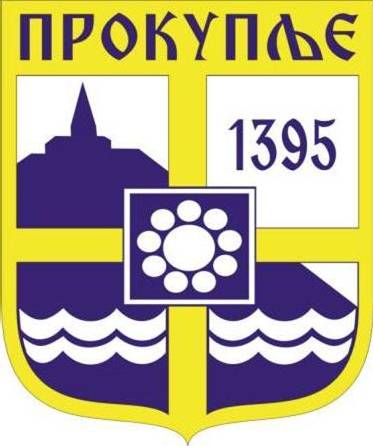 ГРАДА ПРОКУПЉА1Приходи и примања, расходи и издаци буџета утврђени су у следећим износима:ПЛАН  ПРИХОДА2023Члан 2. Расходи и издаци из члана 1. ове одлуке користе се за следеће програме:Члан 6.Члан 9.Члан 10.III РЕКАПИТУЛАЦИЈАЧлан 11.ГОДИНА XIVБрој 57Прокупље27. Децембар2022.годинеЛист излази према потребиГодишња претплата: 1.000 дин.Цена овог броја износи: 40 дин.Рок за рекламацију: 10 дана              На основу члана 28. и члана 43. Закона о буџетском систему (“Службени гласник РС“, бр. 54/2009, 73/2010, 101/2010, 101/2011, 93/2012, 62/2013, 63/2013 - испр., 108/2013, 142/2014, 68/2015 – др. Закон, 103/2015, 99/2016, 113/2017, 95/2018, 31/2019 ,72/2019 ,149/2020 и 118/2021), члана 32. Закона о локалној самоуправи (“Службени гласник РС” бр.129/07 , 83/2014, 101/2016 и 47/2018) и члана 40.  Статута града Прокупља (“Службени  лист града Прокупља” бр 15/2018), Скупштина града Прокупља, на седници одржаној дана 26.12.2022 . године, донела је: ОДЛУКА О БУЏЕТУ ГРАДА ПРОКУПЉА ЗА 2023. ГОДИНУ     Члан 1. Приходи и примања, расходи и издаци буџета  града Прокупља   за 2023. годину  (у даљем тексту: буџет), састоје се од:ОписИзнос12А. РАЧУН ПРИХОДА И ПРИМАЊА,  РАСХОДА И ИЗДАТАКА1. Укупни приходи и примања од продаје нефинансијске имовине2.355.610.631,001.1. ТЕКУЋИ ПРИХОДИ у чему:2.042.110.631,00- буџетска средства2.013.424.298,00- сопствени приходи8.396.000,00- донације10.515.000,001.2. ПРИМАЊА ОД ПРОДАЈЕ НЕФИНАНСИЈСКЕ ИМОВИНЕ313.500.000,002. Укупни расходи и издаци за набавку нефинансијске имовине2.459.110.631,002.1. ТЕКУЋИ РАСХОДИ у чему:1.815.729.507,00- текући буџетски расходи1.798.016.007,00- расходи из сопствених прихода7.198.500,00- донације10.515.000,002.2. ИЗДАЦИ ЗА НАБАВКУ НЕФИНАНСИЈСКЕ ИМОВИНЕ у чему:643.381.124,00- текући буџетски издаци642.183.624,00- издаци из сопствених прихода1.197.500,00- донације0,00БУЏЕТСКИ СУФИЦИТ/ДЕФИЦИТ-103.500.000,00Издаци за набавку финансијске имовине (у циљу спровођења јавних политика)0,00УКУПАН ФИСКАЛНИ СУФИЦИТ/ДЕФИЦИТ-103.500.000,00Б. РАЧУН ФИНАНСИРАЊАПримања од продаје финансијске имовине0,00Примања од задуживања0,00Неутрошена средства из претходних година103.500.000,00Издаци за отплату главнице дуга0,00НЕТО ФИНАНСИРАЊЕ103.500.000,00ОписОписЕконом. класиф.Износ1123УКУПНИ ПРИХОДИ И ПРИМАЊА ОД ПРОДАЈЕ НЕФИНАНСИЈСКЕ ИМОВИНЕУКУПНИ ПРИХОДИ И ПРИМАЊА ОД ПРОДАЈЕ НЕФИНАНСИЈСКЕ ИМОВИНЕ2.355.610.631,001.Порески приходи711.448.506.162,001.1.Порез на доходак,  добит и капиталне добитке (осим самодоприноса)7111.162.332.162,001.2.Самодопринос7111800,001.3.Порез на имовину713168.700.000,001.4.Остали порески приходи71464.474.000,001.5.Други порески приходи71653.000.000,002.Непорески приходи, у чему:74144.770.700,00-поједине врсте накнада са одређеном наменом (наменски приходи)0,00-приходи од продаје добара и услуга0,003.Меморандумске ставке770,004.Донације731+73210.975.333,005.Трансфери733437.858.436,006.Примања од продаје нефинансијске имовине8313.500.000,00УКУПНИ РАСХОДИ И ИЗДАЦИ ЗА НАБАВКУ НЕФИНАНСИЈСКЕ И ФИНАНСИЈСКЕ ИМОВИНЕ (ЗБИР 1+2+3)УКУПНИ РАСХОДИ И ИЗДАЦИ ЗА НАБАВКУ НЕФИНАНСИЈСКЕ И ФИНАНСИЈСКЕ ИМОВИНЕ (ЗБИР 1+2+3)2.459.110.631,001.Текући расходи41.815.729.507,001.1.Расходи за запослене41549.145.525,001.2.Коришћење роба и услуга42708.109.286,001.3.Отплата камата440,001.4.Субвенције4591.700.000,001.5.Социјална заштита из буџета4744.845.080,001.6.Остали расходи,  у чему:- средства резерви48+49+464+465189.377.000,001.7.Трансфери463232.552.616,002.Издаци за набавку нефинансијске имовине5643.381.124,003.Издаци за набавку финансијске имовине (осим 6211)620,00ПРИМАЊА ОД ПРОДАЈЕ ФИНАНСИЈСКЕ ИМОВИНЕ И ЗАДУЖИВАЊАПРИМАЊА ОД ПРОДАЈЕ ФИНАНСИЈСКЕ ИМОВИНЕ И ЗАДУЖИВАЊА0,001.Примања по основу отплате кредита и продаје финансијске имовине920,002.Задуживање910,002.1.Задуживање код домаћих кредитора9110,002.1.Задуживање код страних кредитора9120,00ОТПЛАТА ДУГА И НАБАВКА ФИНАНСИЈСКЕ ИМОВИНЕОТПЛАТА ДУГА И НАБАВКА ФИНАНСИЈСКЕ ИМОВИНЕ0,003.Отплата дуга610,003.1.Отплата дуга домаћим кредиторима6110,003.2.Отплата дуга страним кредиторима6120,003.3.Отплата дуга по гаранцијама6130,004.Набавка финансијске имовине62110,00НЕРАСПОРЕЂЕНИ ВИШАК ПРИХОДА ИЗ РАНИЈИХ ГОДИНА (класа 3,  извор финансирања 13)НЕРАСПОРЕЂЕНИ ВИШАК ПРИХОДА ИЗ РАНИЈИХ ГОДИНА (класа 3,  извор финансирања 13)3103.500.000,00НЕУТРОШЕНА СРЕДСТВА ОД ПРИВАТИЗАЦИЈЕ ИЗ ПРЕТХОДНИХ ГОДИНА (класа 3,  извор финансирања 14)НЕУТРОШЕНА СРЕДСТВА ОД ПРИВАТИЗАЦИЈЕ ИЗ ПРЕТХОДНИХ ГОДИНА (класа 3,  извор финансирања 14)30,00PppppPppppPppppЕконом. класиф.Економ. класиф.ОписСредства из буџета01Средства из буџета01Средства из сопствених извора 04Средства из осталих извораУкупноСтруктура( % )112334567321311321311Нераспоређени вишак прихода и примања из ранијих година0,000,000,00103.500.000,00103.500.000,004,21321000321000УТВРЂИВАЊЕ РЕЗУЛТАТА ПОСЛОВАЊА0,000,000,00103.500.000,00103.500.000,004,21711111711111Порез на зараде980.650.000,00980.650.000,000,000,00980.650.000,0039,88711121711121Порез на приходе од самосталних делатности који се плаћа према стварно оствареном приходу, по решењу Пореске управе3.950.000,003.950.000,000,000,003.950.000,000,16711122711122Порез на приходе од самосталних делатности који се плаћа према паушално утврђеном приходу, по решењу Пореске управе27.000.000,0027.000.000,000,000,0027.000.000,001,10711123711123Порез на приходе од самосталних делатности који се плаћа према стварно оствареном приходу самоопорезивањем88.866.162,0088.866.162,000,000,0088.866.162,003,61711145711145Порез на приходе од давања у закуп покретних ствари - по основу самоопорезивања и по решењу Пореске управе550.000,00550.000,000,000,00550.000,000,02711146711146Порез на приход од пољопривреде и шумарства, по решењу Пореске управе16.000,0016.000,000,000,0016.000,000,00711191711191Порез на остале приходе58.500.000,0058.500.000,000,000,0058.500.000,002,38711193711193Порез на приходе спортиста и спортских стручњака2.800.000,002.800.000,000,000,002.800.000,000,11711000711000ПОРЕЗ НА ДОХОДАК, ДОБИТ И КАПИТАЛНЕ ДОБИТКЕ1.162.332.162,001.162.332.162,000,000,001.162.332.162,0047,27713121713121Порез на имовину обвезника који не воде пословне књиге65.000.000,0065.000.000,000,000,0065.000.000,002,64713122713122Порез на имовину обвезника који воде пословне књиге49.000.000,0049.000.000,000,000,0049.000.000,001,99713311713311Порез на наслеђе и поклон, по решењу Пореске управе11.000.000,0011.000.000,000,000,0011.000.000,000,45713421713421Порез на пренос апсолутних права на непокретности, по решењу Пореске управе25.000.000,0025.000.000,000,000,0025.000.000,001,02713423713423Порез на пренос апсолутних права на моторним возилима, пловилима и ваздухопловима, по решењу Пореске управе2.700.000,002.700.000,000,000,002.700.000,000,11713427713427Порез на на пренос апсолутних права на употребљаваним моторним возилима16.000.000,0016.000.000,000,000,0016.000.000,000,65713000713000ПОРЕЗ НА ИМОВИНУ168.700.000,00168.700.000,000,000,00168.700.000,006,86714513714513Комунална такса за држање моторних друмских и прикључних возила, осим пољопривредних возила и машина36.000.000,0036.000.000,000,000,0036.000.000,001,46714543714543Накнада за промену намене пољопривредног земљишта11.000,0011.000,000,000,0011.000,000,00714549714549Накнада за емисије СО2, НО2, прашкасте материје и произведени или одложени отпад350.000,00350.000,000,000,00350.000,000,01714552714552Боравишна такса900.000,00900.000,000,000,00900.000,000,04714553714553Боравишна такса, по решењу надлежног органа јединице локалне самоуправе13.000,0013.000,000,000,0013.000,000,00714562714562Накнада за заштиту и унапређивање животне средине17.000.000,0017.000.000,000,000,0017.000.000,000,69714565714565Накнада за коришћење простора на јавној површини у пословне и друге сврхе, осим ради продаје штампе, књига и других публикација, производа старих и уметничких заната и домаће радиности10.000.000,0010.000.000,000,000,0010.000.000,000,41714566714566Накнада за коришћење јавне површине за оглашавање за сопствене потребе и за потребе других лица200.000,00200.000,000,000,00200.000,000,01714000714000ПОРЕЗ НА ДОБРА И УСЛУГЕ64.474.000,0064.474.000,000,000,0064.474.000,002,62716111716111Комунална такса за истицање фирме на пословном простору53.000.000,0053.000.000,000,000,0053.000.000,002,16716000716000ДРУГИ ПОРЕЗИ53.000.000,0053.000.000,000,000,0053.000.000,002,16732141732141Текуће донације од међународних организација у корист нивоа градова0,000,000,0010.470.396,0010.470.396,000,43732241732241Капиталне донације од међународних организација у корист нивоа градова0,000,000,00504.937,00504.937,000,02732000732000ДОНАЦИЈЕ И ПОМОЋИ ОД МЕЂУНАРОДНИХ ОРГАНИЗАЦИЈА0,000,000,0010.975.333,0010.975.333,000,45733141733141Ненаменски трансфери од Републике у корист нивоа градова338.543.436,00338.543.436,000,000,00338.543.436,0013,77733142733142Други текући трансфери од Републике у корист нивоа градова0,000,000,009.315.000,009.315.000,000,38733144733144Текући наменски трансфери, у ужем смислу, од Републике у корист нивоа градова90.000.000,0090.000.000,000,000,0090.000.000,003,66733241733241Капитални наменски трансфери, у ужем смислу, од Републике у корист нивоа градова0,000,000,000,000,000,00733000733000ТРАНСФЕРИ ОД ДРУГИХ НИВОА ВЛАСТИ428.543.436,00428.543.436,000,009.315.000,00437.858.436,0017,81741142741142Приходи од камата на средства корисника буџета града која су укључена у депозит пословне банке са којом надлежни орган града закључи уговор о депоновању средстава по виђењу8.300.000,008.300.000,000,000,008.300.000,000,34741511741511Накнада за коришћење ресурса и резерви минералних сировина6.300.000,006.300.000,000,000,006.300.000,000,26741522741522Средства остварена од давања у закуп пољопривредног земљишта, односно пољопривредног објекта у државној својини250.000,00250.000,000,000,00250.000,000,01741531741531Комунална такса за коришћење простора на јавним површинама или испред пословног простора у пословне сврхе, осим ради продаје штампе, књига и других публикација, производа старих и уметничких заната и домаће радиности670.000,00670.000,000,000,00670.000,000,03741534741534Накнада за коришћење грађевинског земљишта7.500,007.500,000,000,007.500,000,00741538741538Допринос за уређивање грађевинског земљишта50.500.000,0050.500.000,000,000,0050.500.000,002,05741596741596Накнада за коришћење дрвета3.000.000,003.000.000,000,000,003.000.000,000,12741000741000ПРИХОДИ ОД ИМОВИНЕ69.027.500,0069.027.500,000,000,0069.027.500,002,81742126742126Накнада по основу конверзије права коришћења у право својине у корист Републике60.000,0060.000,000,000,0060.000,000,00742141742141Приходи од продаје добара и услуга од стране тржишних организација у корист нивоа градова40.000,0040.000,008.396.000,000,008.436.000,000,34742142742142Приходи од давања у закуп, односно на коришћење непокретности у државној својини које користе градови и индиректни корисници њиховог буџета70.000,0070.000,000,000,0070.000,000,00742143742143Приходи од закупнине за грађевинско земљиште у корист нивоа градова3.600.000,003.600.000,000,000,003.600.000,000,15742144742144Накнада по основу конверзије права коришћења у право својине у корист нивоа градова70.000,0070.000,000,000,0070.000,000,00742145742145Приходи од давања у закуп, односно на коришћење непокретности у градској својини које користе градови и индиректни корисници њиховог буџета800.000,00800.000,000,000,00800.000,000,03742146742146Приходи остварени по основу пружања услуга боравка деце у предшколским установама у корист нивоа градова21.000.000,0021.000.000,000,000,0021.000.000,000,85742241742241Градске административне таксе6.000.000,006.000.000,000,000,006.000.000,000,24742242742242Такса за озакоњење објеката у корист градова2.000.000,002.000.000,000,000,002.000.000,000,08742000742000ПРИХОДИ ОД ПРОДАЈЕ ДОБАРА И УСЛУГА33.640.000,0033.640.000,008.396.000,000,0042.036.000,001,71743324743324Приходи од новчаних казни за прекршаје и привредне преступе предвиђене прописима о безбедности саобраћаја на путевима25.700.000,0025.700.000,000,000,0025.700.000,001,05743342743342Приходи од новчаних казни за прекршаје по прекршајном налогу и казни изречених у управном поступку у корист нивоа градова7.200,007.200,000,000,007.200,000,00743000743000НОВЧАНЕ КАЗНЕ И ОДУЗЕТА ИМОВИНСКА КОРИСТ25.707.200,0025.707.200,000,000,0025.707.200,001,05745141745141Остали приходи у корист нивоа градова8.000.000,008.000.000,000,000,008.000.000,000,33745000745000МЕШОВИТИ И НЕОДРЕЂЕНИ ПРИХОДИ8.000.000,008.000.000,000,000,008.000.000,000,33841141841141Примања од продаје земљишта у корист нивоа градова313.500.000,00313.500.000,000,000,00313.500.000,0012,75841000841000ПРИМАЊА ОД ПРОДАЈЕ ЗЕМЉИШТА313.500.000,00313.500.000,000,000,00313.500.000,0012,75УкупноУкупноУкупно2.326.924.298,002.326.924.298,008.396.000,00123.790.333,002.459.110.631,00100,00ПЛАН РАСХОДА ПО ПРОГРАМИМАПЛАН РАСХОДА ПО ПРОГРАМИМАПЛАН РАСХОДА ПО ПРОГРАМИМАПЛАН РАСХОДА ПО ПРОГРАМИМАНазив програмаНазив програмаНазив програмаИзнос11СТАНОВАЊЕ, УРБАНИЗАМ И ПРОСТОРНО ПЛАНИРАЊЕ80.000.000,0022КОМУНАЛНЕ ДЕЛАТНОСТИ195.000.000,0033ЛОКАЛНИ ЕКОНОМСКИ РАЗВОЈ5.200.000,0044РАЗВОЈ ТУРИЗМА15.825.000,0055ПОЉОПРИВРЕДА И РУРАЛНИ РАЗВОЈ15.200.000,0066ЗАШТИТА ЖИВОТНЕ СРЕДИНЕ500.000,0077ОРГАНИЗАЦИЈА САОБРАЋАЈА И САОБРАЋАЈНА ИНФРАСТРУКТУРА8.200.000,0088ПРЕДШКОЛСКО ВАСПИТАЊЕ201.923.000,0099ОСНОВНО ОБРАЗОВАЊЕ144.526.616,001010СРЕДЊЕ ОБРАЗОВАЊЕ75.026.000,001111СОЦИЈАЛНА И ДЕЧЈА ЗАШТИТА70.785.080,001212ЗДРАВСТВЕНА ЗАШТИТА25.000.000,001313РАЗВОЈ КУЛТУРЕ И ИНФОРМИСАЊА169.925.800,001414РАЗВОЈ СПОРТА И ОМЛАДИНЕ48.436.000,001515ОПШТЕ УСЛУГЕ ЛОКАЛНЕ САМОУПРАВЕ1.332.933.135,001616ПОЛИТИЧКИ СИСТЕМ ЛОКАЛНЕ САМОУПРАВЕ70.630.000,001717ЕНЕРГЕТСКА ЕФИКАСНОСТ И ОБНОВЉИВИ ИЗВОРИ ЕНЕРГИЈЕ0,00Укупно за БКУкупно за БКУкупно за БК2.459.110.631,00Члан 3.Неутрошена средства из претходних година у износу од 103.500.000,00 динара користиће се за покривање фискалног дефицита у износу од 103.500.000,00 динара.Члан 4.Стална буџетска резерва за 2023. годину износи 7.000.000,00  динара, а текућа буџетска резерва  50 .000.000,00  динара.Члан 5.Издаци буџета, по основним наменама, утврђени су и распоређени у следећим износима:Економ. класиф.ОписСредства из буџета01Средства из сопствених извора 04Средства из осталих извораУкупноСтруктура( % )1234567411000ПЛАТЕ, ДОДАЦИ И НАКНАДЕ ЗАПОСЛЕНИХ (ЗАРАДЕ)433.997.500,000,000,00433.997.500,0017,65412000СОЦИЈАЛНИ ДОПРИНОСИ НА ТЕРЕТ ПОСЛОДАВЦА74.761.025,0015.000,000,0074.776.025,003,04413000НАКНАДЕ У НАТУРИ80.000,0090.000,000,00170.000,000,01414000СОЦИЈАЛНА ДАВАЊА ЗАПОСЛЕНИМА11.595.000,00145.000,003.415.000,0015.155.000,000,62415000НАКНАДЕ ТРОШКОВА ЗА ЗАПОСЛЕНЕ17.470.000,000,000,0017.470.000,000,71416000НАГРАДЕ ЗАПОСЛЕНИМА И ОСТАЛИ ПОСЕБНИ РАСХОДИ7.457.000,00120.000,000,007.577.000,000,31410000РАСХОДИ ЗА ЗАПОСЛЕНЕ545.360.525,00370.000,003.415.000,00549.145.525,0022,33421000СТАЛНИ ТРОШКОВИ201.779.000,00854.000,000,00202.633.000,008,24422000ТРОШКОВИ ПУТОВАЊА4.732.500,00818.000,000,005.550.500,000,23423000УСЛУГЕ ПО УГОВОРУ166.229.750,001.371.000,0010.655.166,00178.255.916,007,25424000СПЕЦИЈАЛИЗОВАНЕ УСЛУГЕ137.341.460,00927.500,000,00138.268.960,005,62425000ТЕКУЋЕ ПОПРАВКЕ И ОДРЖАВАЊЕ138.642.510,00847.500,0058.510,00139.548.520,005,67426000МАТЕРИЈАЛ41.720.250,001.860.500,00271.640,0043.852.390,001,78420000КОРИШЋЕЊЕ УСЛУГА И РОБА690.445.470,006.678.500,0010.985.316,00708.109.286,0028,80451000СУБВЕНЦИЈЕ ЈАВНИМ НЕФИНАНСИЈСКИМ ПРЕДУЗЕЋИМА И ОРГАНИЗАЦИЈАМА76.500.000,000,000,0076.500.000,003,11454000СУБВЕНЦИЈЕ ПРИВАТНИМ ПРЕДУЗЕЋИМА15.200.000,000,000,0015.200.000,000,62450000СУБВЕНЦИЈЕ91.700.000,000,000,0091.700.000,003,73463000ТРАНСФЕРИ ОСТАЛИМ НИВОИМА ВЛАСТИ232.552.616,000,000,00232.552.616,009,46464000ДОТАЦИЈЕ ОРГАНИЗАЦИЈАМА ЗА ОБАВЕЗНО СОЦИЈАЛНО ОСИГУРАЊЕ30.000.000,000,000,0030.000.000,001,22460000ДОНАЦИЈЕ, ДОТАЦИЈЕ И ТРАНСФЕРИ262.552.616,000,000,00262.552.616,0010,68472000НАКНАДЕ ЗА СОЦИЈАЛНУ ЗАШТИТУ ИЗ БУЏЕТА39.460.000,000,005.385.080,0044.845.080,001,82470000СОЦИЈАЛНО ОСИГУРАЊЕ И СОЦИЈАЛНА ЗАШТИТА39.460.000,000,005.385.080,0044.845.080,001,82481000ДОТАЦИЈЕ НЕВЛАДИНИМ ОРГАНИЗАЦИЈАМА66.572.000,000,000,0066.572.000,002,71482000ПОРЕЗИ, ОБАВЕЗНЕ ТАКСЕ, КАЗНЕ, ПЕНАЛИ И КАМАТЕ585.000,0095.000,000,00680.000,000,03483000НОВЧАНЕ КАЗНЕ И ПЕНАЛИ ПО РЕШЕЊУ СУДОВА24.370.000,0055.000,000,0024.425.000,000,99484000НАКНАДА ШТЕТЕ ЗА ПОВРЕДЕ ИЛИ ШТЕТУ НАСТАЛУ УСЛЕД ЕЛЕМЕНТАРНИХ НЕПОГОДА ИЛИ ДРУГИХ ПРИРОДНИХ УЗРОКА200.000,000,000,00200.000,000,01485000НАКНАДА ШТЕТЕ ЗА ПОВРЕДЕ ИЛИ ШТЕТУ НАНЕТУ ОД СТРАНЕ ДРЖАВНИХ ОРГАНА10.500.000,000,000,0010.500.000,000,43480000ОСТАЛИ РАСХОДИ102.227.000,00150.000,000,00102.377.000,004,16499000СРЕДСТВА РЕЗЕРВЕ57.000.000,000,000,0057.000.000,002,32490000АДМИНИСТРАТИВНИ ТРАНСФЕРИ ИЗ БУЏЕТА, ОД ДИРЕКТНИХ БУЏЕТСКИХ КОРИСНИКА ИНДИРЕКТНИМ БУЏЕТСКИМ КОРИСНИЦИМА ИЛИ ИЗМЕЂУ БУЏЕТСКИХ КОРИСНИКА НА ИСТОМ НИВОУ И СРЕДСТВА РЕЗЕРВЕ57.000.000,000,000,0057.000.000,002,32511000ЗГРАДЕ И ГРАЂЕВИНСКИ ОБЈЕКТИ309.791.037,0060.000,00103.500.000,00413.351.037,0016,81512000МАШИНЕ И ОПРЕМА197.157.650,00957.500,00504.937,00198.620.087,008,08515000НЕМАТЕРИЈАЛНА ИМОВИНА1.050.000,00180.000,000,001.230.000,000,05510000ОСНОВНА СРЕДСТВА507.998.687,001.197.500,00104.004.937,00613.201.124,0024,94523000ЗАЛИХЕ РОБЕ ЗА ДАЉУ ПРОДАЈУ180.000,000,000,00180.000,000,01520000ЗАЛИХЕ180.000,000,000,00180.000,000,01541000ЗЕМЉИШТЕ30.000.000,000,000,0030.000.000,001,22540000ПРИРОДНА ИМОВИНА30.000.000,000,000,0030.000.000,001,22УкупноУкупно2.326.924.298,008.396.000,00123.790.333,002.459.110.631,00100,00ПланСтруктура у %РебалансСтруктура у %Индекс(2:4)План за наредну годинуИндекс(7:2)112345678411000ПЛАТЕ, ДОДАЦИ И НАКНАДЕ ЗАПОСЛЕНИХ (ЗАРАДЕ)433.997.500,0017,65433.997.500,0017,65100,000,000,00412000СОЦИЈАЛНИ ДОПРИНОСИ НА ТЕРЕТ ПОСЛОДАВЦА74.776.025,003,0474.776.025,003,04100,000,000,00413000НАКНАДЕ У НАТУРИ170.000,000,01170.000,000,01100,000,000,00414000СОЦИЈАЛНА ДАВАЊА ЗАПОСЛЕНИМА15.155.000,000,6215.155.000,000,62100,000,000,00415000НАКНАДЕ ТРОШКОВА ЗА ЗАПОСЛЕНЕ17.470.000,000,7117.470.000,000,71100,000,000,00416000НАГРАДЕ ЗАПОСЛЕНИМА И ОСТАЛИ ПОСЕБНИ РАСХОДИ7.577.000,000,317.577.000,000,31100,000,000,00421000СТАЛНИ ТРОШКОВИ202.633.000,008,24202.633.000,008,24100,000,000,00422000ТРОШКОВИ ПУТОВАЊА5.550.500,000,235.550.500,000,23100,000,000,00423000УСЛУГЕ ПО УГОВОРУ178.255.916,007,25178.255.916,007,25100,000,000,00424000СПЕЦИЈАЛИЗОВАНЕ УСЛУГЕ138.268.960,005,62138.268.960,005,62100,000,000,00425000ТЕКУЋЕ ПОПРАВКЕ И ОДРЖАВАЊЕ139.548.520,005,67139.548.520,005,67100,000,000,00426000МАТЕРИЈАЛ43.852.390,001,7843.852.390,001,78100,000,000,00451000СУБВЕНЦИЈЕ ЈАВНИМ НЕФИНАНСИЈСКИМ ПРЕДУЗЕЋИМА И ОРГАНИЗАЦИЈАМА76.500.000,003,1176.500.000,003,11100,000,000,00454000СУБВЕНЦИЈЕ ПРИВАТНИМ ПРЕДУЗЕЋИМА15.200.000,000,6215.200.000,000,62100,000,000,00463000ТРАНСФЕРИ ОСТАЛИМ НИВОИМА ВЛАСТИ232.552.616,009,46232.552.616,009,46100,000,000,00464000ДОТАЦИЈЕ ОРГАНИЗАЦИЈАМА ЗА ОБАВЕЗНО СОЦИЈАЛНО ОСИГУРАЊЕ30.000.000,001,2230.000.000,001,22100,000,000,00472000НАКНАДЕ ЗА СОЦИЈАЛНУ ЗАШТИТУ ИЗ БУЏЕТА44.845.080,001,8244.845.080,001,82100,000,000,00481000ДОТАЦИЈЕ НЕВЛАДИНИМ ОРГАНИЗАЦИЈАМА66.572.000,002,7166.572.000,002,71100,000,000,00482000ПОРЕЗИ, ОБАВЕЗНЕ ТАКСЕ, КАЗНЕ, ПЕНАЛИ И КАМАТЕ680.000,000,03680.000,000,03100,000,000,00483000НОВЧАНЕ КАЗНЕ И ПЕНАЛИ ПО РЕШЕЊУ СУДОВА24.425.000,000,9924.425.000,000,99100,000,000,00484000НАКНАДА ШТЕТЕ ЗА ПОВРЕДЕ ИЛИ ШТЕТУ НАСТАЛУ УСЛЕД ЕЛЕМЕНТАРНИХ НЕПОГОДА ИЛИ ДРУГИХ ПРИРОДНИХ УЗРОКА200.000,000,01200.000,000,01100,000,000,00485000НАКНАДА ШТЕТЕ ЗА ПОВРЕДЕ ИЛИ ШТЕТУ НАНЕТУ ОД СТРАНЕ ДРЖАВНИХ ОРГАНА10.500.000,000,4310.500.000,000,43100,000,000,00499000СРЕДСТВА РЕЗЕРВЕ57.000.000,002,3257.000.000,002,32100,000,000,00511000ЗГРАДЕ И ГРАЂЕВИНСКИ ОБЈЕКТИ413.351.037,0016,81413.351.037,0016,81100,000,000,00512000МАШИНЕ И ОПРЕМА198.620.087,008,08198.620.087,008,08100,000,000,00515000НЕМАТЕРИЈАЛНА ИМОВИНА1.230.000,000,051.230.000,000,05100,000,000,00523000ЗАЛИХЕ РОБЕ ЗА ДАЉУ ПРОДАЈУ180.000,000,01180.000,000,01100,000,000,00541000ЗЕМЉИШТЕ30.000.000,001,2230.000.000,001,22100,000,000,00Укупно2.459.110.631,00100,002.459.110.631,00100,00100,000,000,00Издаци за капиталне пројекте, планирани за буџетску 2023. годину и наредне две године, исказани су у табели:Члан 7.    Потребна средства за финансирање укупног фискалног дефицита из члана 1. ове одлуке обезбедиће се из пренетих неутрошених средстава из претходне године. Члан 8.Средства буџета распоређују се по корисницима, програмима, функцијама, намени и изворима финансирања и то:II  ПОСЕБАН ДЕОII  ПОСЕБАН ДЕОII  ПОСЕБАН ДЕОШифра функц. класиф.Број позицијеЕконом. класиф.ОписСредства из буџета01Средства из сопствених извора 04Средства из осталих извораУкупноСтруктура( % )Раздео1Функц. клас.111Програм2101Активност00011111/0411000ПЛАТЕ, ДОДАЦИ И НАКНАДЕ ЗАПОСЛЕНИХ (ЗАРАДЕ)5.600.000,000,000,005.600.000,000,231112/0412000СОЦИЈАЛНИ ДОПРИНОСИ НА ТЕРЕТ ПОСЛОДАВЦА1.000.000,000,000,001.000.000,000,041113/0414000СОЦИЈАЛНА ДАВАЊА ЗАПОСЛЕНИМА120.000,000,000,00120.000,000,001114/0415000НАКНАДЕ ТРОШКОВА ЗА ЗАПОСЛЕНЕ70.000,000,000,0070.000,000,001115/0416000НАГРАДЕ ЗАПОСЛЕНИМА И ОСТАЛИ ПОСЕБНИ РАСХОДИ75.000,000,000,0075.000,000,001116/0421000СТАЛНИ ТРОШКОВИ300.000,000,000,00300.000,000,011117/0422000ТРОШКОВИ ПУТОВАЊА250.000,000,000,00250.000,000,011118/0423000УСЛУГЕ ПО УГОВОРУ9.033.000,000,000,009.033.000,000,371119/0424000СПЕЦИЈАЛИЗОВАНЕ УСЛУГЕ100.000,000,000,00100.000,000,0011110/0426000МАТЕРИЈАЛ800.000,000,000,00800.000,000,0311111/0481000ДОТАЦИЈЕ НЕВЛАДИНИМ ОРГАНИЗАЦИЈАМА1.500.000,000,000,001.500.000,000,06Укупно за активностУкупно за активност0001Функционисање скупштине18.848.000,000,000,0018.848.000,000,77Пројекат2101-401911112/0423000УСЛУГЕ ПО УГОВОРУ3.000.000,000,000,003.000.000,000,12Укупно за пројекатУкупно за пројекат2101-4019Одржавање избора3.000.000,000,000,003.000.000,000,1201Приходе из буџета21.848.000,00Укупно за функц. клас.Укупно за функц. клас.111Извршни и законодавни органи21.848.000,000,000,0021.848.000,000,8901Приходе из буџета21.848.000,00Укупно за раздеоУкупно за раздео1СКУПШТИНА ГРАДА21.848.000,000,000,0021.848.000,000,89Раздео2Функц. клас.111Програм2101Активност000211113/0411000ПЛАТЕ, ДОДАЦИ И НАКНАДЕ ЗАПОСЛЕНИХ (ЗАРАДЕ)17.500.000,000,000,0017.500.000,000,7111114/0412000СОЦИЈАЛНИ ДОПРИНОСИ НА ТЕРЕТ ПОСЛОДАВЦА2.980.000,000,000,002.980.000,000,1211115/0414000СОЦИЈАЛНА ДАВАЊА ЗАПОСЛЕНИМА240.000,000,000,00240.000,000,0111116/0415000НАКНАДЕ ТРОШКОВА ЗА ЗАПОСЛЕНЕ710.000,000,000,00710.000,000,0311117/0416000НАГРАДЕ ЗАПОСЛЕНИМА И ОСТАЛИ ПОСЕБНИ РАСХОДИ150.000,000,000,00150.000,000,0111118/0421000СТАЛНИ ТРОШКОВИ1.450.000,000,000,001.450.000,000,0611119/0422000ТРОШКОВИ ПУТОВАЊА570.000,000,000,00570.000,000,0211120/0423000УСЛУГЕ ПО УГОВОРУ2.160.000,000,000,002.160.000,000,0911121/0424000СПЕЦИЈАЛИЗОВАНЕ УСЛУГЕ630.000,000,000,00630.000,000,0311122/0426000МАТЕРИЈАЛ2.280.000,000,000,002.280.000,000,09Укупно за активностУкупно за активност0002Функционисање извршних органа28.670.000,000,000,0028.670.000,001,1701Приходе из буџета28.670.000,00Укупно за функц. клас.Укупно за функц. клас.111Извршни и законодавни органи28.670.000,000,000,0028.670.000,001,1701Приходе из буџета28.670.000,00Укупно за раздеоУкупно за раздео2ГРАДОНАЧЕЛНИК28.670.000,000,000,0028.670.000,001,17Раздео3Функц. клас.111Програм2101Активност000211123/0411000ПЛАТЕ, ДОДАЦИ И НАКНАДЕ ЗАПОСЛЕНИХ (ЗАРАДЕ)15.000.000,000,000,0015.000.000,000,6111124/0412000СОЦИЈАЛНИ ДОПРИНОСИ НА ТЕРЕТ ПОСЛОДАВЦА2.450.000,000,000,002.450.000,000,1011125/0414000СОЦИЈАЛНА ДАВАЊА ЗАПОСЛЕНИМА400.000,000,000,00400.000,000,0211126/0415000НАКНАДЕ ТРОШКОВА ЗА ЗАПОСЛЕНЕ225.000,000,000,00225.000,000,0111127/0416000НАГРАДЕ ЗАПОСЛЕНИМА И ОСТАЛИ ПОСЕБНИ РАСХОДИ150.000,000,000,00150.000,000,0111128/0422000ТРОШКОВИ ПУТОВАЊА187.000,000,000,00187.000,000,0111129/0423000УСЛУГЕ ПО УГОВОРУ600.000,000,000,00600.000,000,0211130/0424000СПЕЦИЈАЛИЗОВАНЕ УСЛУГЕ50.000,000,000,0050.000,000,0011131/0426000МАТЕРИЈАЛ1.050.000,000,000,001.050.000,000,04Укупно за активностУкупно за активност0002Функционисање извршних органа20.112.000,000,000,0020.112.000,000,8201Приходе из буџета20.112.000,00Укупно за функц. клас.Укупно за функц. клас.111Извршни и законодавни органи20.112.000,000,000,0020.112.000,000,8201Приходе из буџета20.112.000,00Укупно за раздеоУкупно за раздео3ГРАДСКО ВЕЋЕ20.112.000,000,000,0020.112.000,000,82Раздео4Функц. клас.330Програм0602Активност000433032/0411000ПЛАТЕ, ДОДАЦИ И НАКНАДЕ ЗАПОСЛЕНИХ (ЗАРАДЕ)6.358.500,000,000,006.358.500,000,2633033/0412000СОЦИЈАЛНИ ДОПРИНОСИ НА ТЕРЕТ ПОСЛОДАВЦА1.100.000,000,000,001.100.000,000,0433034/0414000СОЦИЈАЛНА ДАВАЊА ЗАПОСЛЕНИМА250.000,000,000,00250.000,000,0133035/0415000НАКНАДЕ ТРОШКОВА ЗА ЗАПОСЛЕНЕ100.000,000,000,00100.000,000,0033036/0416000НАГРАДЕ ЗАПОСЛЕНИМА И ОСТАЛИ ПОСЕБНИ РАСХОДИ140.000,000,000,00140.000,000,0133037/0422000ТРОШКОВИ ПУТОВАЊА100.000,000,000,00100.000,000,0033038/0423000УСЛУГЕ ПО УГОВОРУ100.000,000,000,00100.000,000,0033039/0426000МАТЕРИЈАЛ150.000,000,000,00150.000,000,01Укупно за активностУкупно за активност0004Општинско/градско правобранилаштво8.298.500,000,000,008.298.500,000,3401Приходе из буџета8.298.500,00Укупно за функц. клас.Укупно за функц. клас.330Судови8.298.500,000,000,008.298.500,000,3401Приходе из буџета8.298.500,00Укупно за раздеоУкупно за раздео4ГРАДСКИ ПРАВОБРАНИЛАЦ8.298.500,000,000,008.298.500,000,34Раздео5Функц. клас.040Програм0902Активност001904040/0472000НАКНАДЕ ЗА СОЦИЈАЛНУ ЗАШТИТУ ИЗ БУЏЕТА33.400.000,000,000,0033.400.000,001,36Укупно за активностУкупно за активност0019Подршка деци и породици са децом33.400.000,000,000,0033.400.000,001,3601Приходе из буџета33.400.000,00Укупно за функц. клас.Укупно за функц. клас.040Породица и деца33.400.000,000,000,0033.400.000,001,36Функц. клас.070Програм0902Активност000107041/0463000ТРАНСФЕРИ ОСТАЛИМ НИВОИМА ВЛАСТИ13.000.000,000,000,0013.000.000,000,5307042/0472000НАКНАДЕ ЗА СОЦИЈАЛНУ ЗАШТИТУ ИЗ БУЏЕТА0,000,005.385.080,005.385.080,000,2207043/0481000ДОТАЦИЈЕ НЕВЛАДИНИМ ОРГАНИЗАЦИЈАМА13.500.000,000,000,0013.500.000,000,55Укупно за активностУкупно за активност0001Једнократне помоћи и други облици помоћи26.500.000,000,005.385.080,0031.885.080,001,30Активност001907044/0472000НАКНАДЕ ЗА СОЦИЈАЛНУ ЗАШТИТУ ИЗ БУЏЕТА5.500.000,000,000,005.500.000,000,22Укупно за активностУкупно за активност0019Подршка деци и породици са децом5.500.000,000,000,005.500.000,000,2201Приходе из буџета32.000.000,0015Неутрошена средства донација из ранијих година5.385.080,00Укупно за функц. клас.Укупно за функц. клас.070Социјална помоћ угроженом становништву, некласификована на другом месту32.000.000,000,005.385.080,0037.385.080,001,52Функц. клас.130Програм0602Активност000113045/0411000ПЛАТЕ, ДОДАЦИ И НАКНАДЕ ЗАПОСЛЕНИХ (ЗАРАДЕ)178.000.000,000,000,00178.000.000,007,2413046/0412000СОЦИЈАЛНИ ДОПРИНОСИ НА ТЕРЕТ ПОСЛОДАВЦА31.556.875,000,000,0031.556.875,001,2813047/0414000СОЦИЈАЛНА ДАВАЊА ЗАПОСЛЕНИМА3.100.000,000,000,003.100.000,000,1313048/0415000НАКНАДЕ ТРОШКОВА ЗА ЗАПОСЛЕНЕ6.000.000,000,000,006.000.000,000,2413049/0416000НАГРАДЕ ЗАПОСЛЕНИМА И ОСТАЛИ ПОСЕБНИ РАСХОДИ1.200.000,000,000,001.200.000,000,0513050/0421000СТАЛНИ ТРОШКОВИ108.758.000,000,000,00108.758.000,004,4213051/0422000ТРОШКОВИ ПУТОВАЊА1.650.000,000,000,001.650.000,000,0713052/0423000УСЛУГЕ ПО УГОВОРУ135.798.000,000,004.755.166,00140.553.166,005,7213053/0424000СПЕЦИЈАЛИЗОВАНЕ УСЛУГЕ17.631.460,000,000,0017.631.460,000,7213054/0425000ТЕКУЋЕ ПОПРАВКЕ И ОДРЖАВАЊЕ120.507.510,000,0058.510,00120.566.020,004,9013055/0426000МАТЕРИЈАЛ13.809.000,000,00271.640,0014.080.640,000,5713056/0454000СУБВЕНЦИЈЕ ПРИВАТНИМ ПРЕДУЗЕЋИМА15.000.000,000,000,0015.000.000,000,6113057/0481000ДОТАЦИЈЕ НЕВЛАДИНИМ ОРГАНИЗАЦИЈАМА15.572.000,000,000,0015.572.000,000,6313058/0482000ПОРЕЗИ, ОБАВЕЗНЕ ТАКСЕ, КАЗНЕ, ПЕНАЛИ И КАМАТЕ440.000,000,000,00440.000,000,0213059/0483000НОВЧАНЕ КАЗНЕ И ПЕНАЛИ ПО РЕШЕЊУ СУДОВА22.000.000,000,000,0022.000.000,000,8913060/0484000НАКНАДА ШТЕТЕ ЗА ПОВРЕДЕ ИЛИ ШТЕТУ НАСТАЛУ УСЛЕД ЕЛЕМЕНТАРНИХ НЕПОГОДА ИЛИ ДРУГИХ ПРИРОДНИХ УЗРОКА200.000,000,000,00200.000,000,0113061/0485000НАКНАДА ШТЕТЕ ЗА ПОВРЕДЕ ИЛИ ШТЕТУ НАНЕТУ ОД СТРАНЕ ДРЖАВНИХ ОРГАНА10.500.000,000,000,0010.500.000,000,4313062/0511000ЗГРАДЕ И ГРАЂЕВИНСКИ ОБЈЕКТИ270.448.537,000,00103.500.000,00373.948.537,0015,2113063/0512000МАШИНЕ И ОПРЕМА165.150.000,000,00504.937,00165.654.937,006,7413064/0541000ЗЕМЉИШТЕ30.000.000,000,000,0030.000.000,001,22Укупно за активностУкупно за активност0001Функционисање локалне самоуправе и градских општина1.147.321.382,000,00109.090.253,001.256.411.635,0051,09Активност000913065/0499000СРЕДСТВА РЕЗЕРВЕ50.000.000,000,000,0050.000.000,002,03Укупно за активностУкупно за активност0009Текућа буџетска резерва50.000.000,000,000,0050.000.000,002,03Активност001013066/0499000СРЕДСТВА РЕЗЕРВЕ7.000.000,000,000,007.000.000,000,28Укупно за активностУкупно за активност0010Стална буџетска резерва7.000.000,000,000,007.000.000,000,28Пројекат0602-404513067/0423000УСЛУГЕ ПО УГОВОРУ1.680.000,000,000,001.680.000,000,0713068/0424000СПЕЦИЈАЛИЗОВАНЕ УСЛУГЕ560.000,000,000,00560.000,000,0213069/0426000МАТЕРИЈАЛ760.000,000,000,00760.000,000,03Укупно за пројекатУкупно за пројекат0602-4045Прослава градске славе Свети Прокопије3.000.000,000,000,003.000.000,000,12Пројекат0602-404613070/0421000СТАЛНИ ТРОШКОВИ170.000,000,000,00170.000,000,0113071/0423000УСЛУГЕ ПО УГОВОРУ1.699.000,000,000,001.699.000,000,0713072/0426000МАТЕРИЈАЛ581.000,000,000,00581.000,000,0213073/0472000НАКНАДЕ ЗА СОЦИЈАЛНУ ЗАШТИТУ ИЗ БУЏЕТА50.000,000,000,0050.000,000,00Укупно за пројекатУкупно за пројекат0602-4046Прослава Спрске Нове године2.500.000,000,000,002.500.000,000,1001Приходе из буџета1.209.821.382,0006Донације од међународних организација1.200.000,0013Нераспоређени вишак прихода из ранијих година103.500.000,0015Неутрошена средства донација из ранијих година4.390.253,00Укупно за функц. клас.Укупно за функц. клас.130Опште услуге1.209.821.382,000,00109.090.253,001.318.911.635,0053,63Функц. клас.160Програм0101Активност000116074/0423000УСЛУГЕ ПО УГОВОРУ0,000,000,000,000,0016075/0424000СПЕЦИЈАЛИЗОВАНЕ УСЛУГЕ500.000,000,000,00500.000,000,0216076/0425000ТЕКУЋЕ ПОПРАВКЕ И ОДРЖАВАЊЕ1.000.000,000,000,001.000.000,000,0416077/0511000ЗГРАДЕ И ГРАЂЕВИНСКИ ОБЈЕКТИ200.000,000,000,00200.000,000,01Укупно за активностУкупно за активност0001Подршка за спровођење пољопривредне политике у локалној заједници1.700.000,000,000,001.700.000,000,07Активност000216078/0451000СУБВЕНЦИЈЕ ЈАВНИМ НЕФИНАНСИЈСКИМ ПРЕДУЗЕЋИМА И ОРГАНИЗАЦИЈАМА12.500.000,000,000,0012.500.000,000,51Укупно за активностУкупно за активност0002Мере подршке руралном развоју12.500.000,000,000,0012.500.000,000,51Програм0701Активност000216079/0424000СПЕЦИЈАЛИЗОВАНЕ УСЛУГЕ100.000,000,000,00100.000,000,0016080/0425000ТЕКУЋЕ ПОПРАВКЕ И ОДРЖАВАЊЕ600.000,000,000,00600.000,000,0216081/0511000ЗГРАДЕ И ГРАЂЕВИНСКИ ОБЈЕКТИ1.000.000,000,000,001.000.000,000,0416082/0512000МАШИНЕ И ОПРЕМА900.000,000,000,00900.000,000,04Укупно за активностУкупно за активност0002Управљање и одржавање саобраћајне инфраструктуре2.600.000,000,000,002.600.000,000,11Програм1501Активност000216083/0464000ДОТАЦИЈЕ ОРГАНИЗАЦИЈАМА ЗА ОБАВЕЗНО СОЦИЈАЛНО ОСИГУРАЊЕ5.000.000,000,000,005.000.000,000,20Укупно за активностУкупно за активност0002Мере активне политике запошљавања5.000.000,000,000,005.000.000,000,2001Приходе из буџета21.800.000,00Укупно за функц. клас.Укупно за функц. клас.160Опште јавне услуге некласификоване на другом месту21.800.000,000,000,0021.800.000,000,89Функц. клас.421Програм0101Пројекат0101-400442184/0424000СПЕЦИЈАЛИЗОВАНЕ УСЛУГЕ1.000.000,000,000,001.000.000,000,04Укупно за пројекатУкупно за пројекат0101-4004Буџетски фонд за развој сточарства1.000.000,000,000,001.000.000,000,0401Приходе из буџета1.000.000,00Укупно за функц. клас.Укупно за функц. клас.421Пољопривреда1.000.000,000,000,001.000.000,000,04Функц. клас.490Програм0701Активност000249085/0425000ТЕКУЋЕ ПОПРАВКЕ И ОДРЖАВАЊЕ5.600.000,000,000,005.600.000,000,23Укупно за активностУкупно за активност0002Управљање и одржавање саобраћајне инфраструктуре5.600.000,000,000,005.600.000,000,23Програм1102Активност000249086/0424000СПЕЦИЈАЛИЗОВАНЕ УСЛУГЕ32.500.000,000,000,0032.500.000,001,32Укупно за активностУкупно за активност0002Одржавање јавних зелених површина32.500.000,000,000,0032.500.000,001,32Активност000349087/0424000СПЕЦИЈАЛИЗОВАНЕ УСЛУГЕ32.500.000,000,000,0032.500.000,001,32Укупно за активностУкупно за активност0003Одржавање чистоће на површинама јавне намене32.500.000,000,000,0032.500.000,001,32Активност000449088/0424000СПЕЦИЈАЛИЗОВАНЕ УСЛУГЕ5.000.000,000,000,005.000.000,000,20Укупно за активностУкупно за активност0004Зоохигијена5.000.000,000,000,005.000.000,000,20Активност000849089/0451000СУБВЕНЦИЈЕ ЈАВНИМ НЕФИНАНСИЈСКИМ ПРЕДУЗЕЋИМА И ОРГАНИЗАЦИЈАМА40.000.000,000,000,0040.000.000,001,63Укупно за активностУкупно за активност0008Управљање и снабдевање водом за пиће40.000.000,000,000,0040.000.000,001,63Програм1501Пројекат1501-402049090/0454000СУБВЕНЦИЈЕ ПРИВАТНИМ ПРЕДУЗЕЋИМА200.000,000,000,00200.000,000,01Укупно за пројекатУкупно за пројекат1501-4020Подршка развоју женског и омладинског предузетништва200.000,000,000,00200.000,000,0101Приходе из буџета115.800.000,00Укупно за функц. клас.Укупно за функц. клас.490Економски послови некласификовани на другом месту115.800.000,000,000,00115.800.000,004,71Функц. клас.560Програм0401Пројекат0401-400356091/0424000СПЕЦИЈАЛИЗОВАНЕ УСЛУГЕ500.000,000,000,00500.000,000,02Укупно за пројекатУкупно за пројекат0401-4003Буџетски фонд за развој животне средине500.000,000,000,00500.000,000,0201Приходе из буџета500.000,00Укупно за функц. клас.Укупно за функц. клас.560Заштита животне средине некласификована на другом месту500.000,000,000,00500.000,000,02Функц. клас.620Програм1101Активност000162092/0424000СПЕЦИЈАЛИЗОВАНЕ УСЛУГЕ33.500.000,000,000,0033.500.000,001,3662093/0451000СУБВЕНЦИЈЕ ЈАВНИМ НЕФИНАНСИЈСКИМ ПРЕДУЗЕЋИМА И ОРГАНИЗАЦИЈАМА24.000.000,000,000,0024.000.000,000,9862094/0511000ЗГРАДЕ И ГРАЂЕВИНСКИ ОБЈЕКТИ22.500.000,000,000,0022.500.000,000,91Укупно за активностУкупно за активност0001Просторно и урбанистичко планирање80.000.000,000,000,0080.000.000,003,2501Приходе из буџета80.000.000,00Укупно за функц. клас.Укупно за функц. клас.620Развој заједнице80.000.000,000,000,0080.000.000,003,25Функц. клас.640Програм1102Активност000164095/0421000СТАЛНИ ТРОШКОВИ60.000.000,000,000,0060.000.000,002,4464096/0424000СПЕЦИЈАЛИЗОВАНЕ УСЛУГЕ500.000,000,000,00500.000,000,0264097/0511000ЗГРАДЕ И ГРАЂЕВИНСКИ ОБЈЕКТИ5.500.000,000,000,005.500.000,000,2264098/0512000МАШИНЕ И ОПРЕМА19.000.000,000,000,0019.000.000,000,77Укупно за активностУкупно за активност0001Управљање/одржавање јавним осветљењем85.000.000,000,000,0085.000.000,003,4601Приходе из буџета85.000.000,00Укупно за функц. клас.Укупно за функц. клас.640Улична расвета85.000.000,000,000,0085.000.000,003,46Функц. клас.760Програм1801Активност000176099/0464000ДОТАЦИЈЕ ОРГАНИЗАЦИЈАМА ЗА ОБАВЕЗНО СОЦИЈАЛНО ОСИГУРАЊЕ25.000.000,000,000,0025.000.000,001,02Укупно за активностУкупно за активност0001Функционисање установа примарне здравствене заштите25.000.000,000,000,0025.000.000,001,0201Приходе из буџета25.000.000,00Укупно за функц. клас.Укупно за функц. клас.760Здравство некласификовано на другом месту25.000.000,000,000,0025.000.000,001,02Функц. клас.810Програм1301Активност0001810100/0481000ДОТАЦИЈЕ НЕВЛАДИНИМ ОРГАНИЗАЦИЈАМА36.000.000,000,000,0036.000.000,001,46Укупно за активностУкупно за активност0001Подршка локалним спортским организацијама, удружењима и савезима36.000.000,000,000,0036.000.000,001,4601Приходе из буџета36.000.000,00Укупно за функц. клас.Укупно за функц. клас.810Услуге рекреације и спорта36.000.000,000,000,0036.000.000,001,46Функц. клас.912Програм2003Активност0001912101/0463000ТРАНСФЕРИ ОСТАЛИМ НИВОИМА ВЛАСТИ144.526.616,000,000,00144.526.616,005,88Укупно за активностУкупно за активност0001Реализација делатности основног образовања144.526.616,000,000,00144.526.616,005,8801Приходе из буџета144.526.616,00Укупно за функц. клас.Укупно за функц. клас.912Основно образовање144.526.616,000,000,00144.526.616,005,88Функц. клас.920Програм2004Активност0001920102/0463000ТРАНСФЕРИ ОСТАЛИМ НИВОИМА ВЛАСТИ75.026.000,000,000,0075.026.000,003,05Укупно за активностУкупно за активност0001Реализација делатности средњег образовања75.026.000,000,000,0075.026.000,003,0501Приходе из буџета75.026.000,00Укупно за функц. клас.Укупно за функц. клас.920Средње образовање75.026.000,000,000,0075.026.000,003,05Глава5.01Функц. клас.911Програм2002Активност0002911103/0411000ПЛАТЕ, ДОДАЦИ И НАКНАДЕ ЗАПОСЛЕНИХ (ЗАРАДЕ)124.888.950,000,000,00124.888.950,005,08911104/0412000СОЦИЈАЛНИ ДОПРИНОСИ НА ТЕРЕТ ПОСЛОДАВЦА20.794.050,000,000,0020.794.050,000,85911105/0414000СОЦИЈАЛНА ДАВАЊА ЗАПОСЛЕНИМА2.300.000,000,002.000.000,004.300.000,000,17911106/0415000НАКНАДЕ ТРОШКОВА ЗА ЗАПОСЛЕНЕ5.000.000,000,000,005.000.000,000,20911107/0416000НАГРАДЕ ЗАПОСЛЕНИМА И ОСТАЛИ ПОСЕБНИ РАСХОДИ2.000.000,000,000,002.000.000,000,08911108/0421000СТАЛНИ ТРОШКОВИ12.080.000,000,000,0012.080.000,000,49911109/0422000ТРОШКОВИ ПУТОВАЊА1.200.000,000,000,001.200.000,000,05911110/0423000УСЛУГЕ ПО УГОВОРУ3.890.000,000,000,003.890.000,000,16911111/0424000СПЕЦИЈАЛИЗОВАНЕ УСЛУГЕ1.770.000,000,000,001.770.000,000,07911112/0425000ТЕКУЋЕ ПОПРАВКЕ И ОДРЖАВАЊЕ2.950.000,000,000,002.950.000,000,12911113/0426000МАТЕРИЈАЛ18.250.000,000,000,0018.250.000,000,74911114/0472000НАКНАДЕ ЗА СОЦИЈАЛНУ ЗАШТИТУ ИЗ БУЏЕТА500.000,000,000,00500.000,000,02911115/0483000НОВЧАНЕ КАЗНЕ И ПЕНАЛИ ПО РЕШЕЊУ СУДОВА400.000,000,000,00400.000,000,02911116/0512000МАШИНЕ И ОПРЕМА3.900.000,000,000,003.900.000,000,16Укупно за активностУкупно за активност0002Функционисање и остваривање предшколскогваспитања и образовања199.923.000,000,002.000.000,00201.923.000,008,2101Приходе из буџета199.923.000,0007Трансфере од других нивоа власти2.000.000,00Укупно за функц. клас.Укупно за функц. клас.911Предшколско образовање199.923.000,000,002.000.000,00201.923.000,008,2101Приходе из буџета199.923.000,0007Трансфере од других нивоа власти2.000.000,00Укупно за главуУкупно за главу5.01ПРЕДШКОЛСКА УСТАНОВА НЕВЕН199.923.000,000,002.000.000,00201.923.000,008,21Глава5.02Функц. клас.810Програм1301Активност0001810117/0411000ПЛАТЕ, ДОДАЦИ И НАКНАДЕ ЗАПОСЛЕНИХ (ЗАРАДЕ)1.120.000,000,000,001.120.000,000,05810118/0412000СОЦИЈАЛНИ ДОПРИНОСИ НА ТЕРЕТ ПОСЛОДАВЦА190.000,000,000,00190.000,000,01810119/0414000СОЦИЈАЛНА ДАВАЊА ЗАПОСЛЕНИМА1.650.000,000,000,001.650.000,000,07810120/0415000НАКНАДЕ ТРОШКОВА ЗА ЗАПОСЛЕНЕ60.000,000,000,0060.000,000,00810121/0416000НАГРАДЕ ЗАПОСЛЕНИМА И ОСТАЛИ ПОСЕБНИ РАСХОДИ160.000,000,000,00160.000,000,01810122/0421000СТАЛНИ ТРОШКОВИ260.000,0011.000,000,00271.000,000,01810123/0423000УСЛУГЕ ПО УГОВОРУ50.000,000,000,0050.000,000,00810124/0424000СПЕЦИЈАЛИЗОВАНЕ УСЛУГЕ60.000,000,000,0060.000,000,00810125/0425000ТЕКУЋЕ ПОПРАВКЕ И ОДРЖАВАЊЕ10.000,000,000,0010.000,000,00810126/0426000МАТЕРИЈАЛ105.000,000,000,00105.000,000,00810127/0482000ПОРЕЗИ, ОБАВЕЗНЕ ТАКСЕ, КАЗНЕ, ПЕНАЛИ И КАМАТЕ10.000,000,000,0010.000,000,00810128/0483000НОВЧАНЕ КАЗНЕ И ПЕНАЛИ ПО РЕШЕЊУ СУДОВА1.000.000,000,000,001.000.000,000,04Укупно за активностУкупно за активност0001Подршка локалним спортским организацијама, удружењима и савезима4.675.000,0011.000,000,004.686.000,000,19Активност0004810129/0421000СТАЛНИ ТРОШКОВИ7.700.000,000,000,007.700.000,000,31810130/0425000ТЕКУЋЕ ПОПРАВКЕ И ОДРЖАВАЊЕ50.000,000,000,0050.000,000,00Укупно за активностУкупно за активност0004Функционисање локалних спортских установа7.750.000,000,000,007.750.000,000,3201Приходе из буџета12.425.000,0004Сопствене приходе буџетских корисника11.000,00Укупно за функц. клас.Укупно за функц. клас.810Услуге рекреације и спорта12.425.000,0011.000,000,0012.436.000,000,5101Приходе из буџета12.425.000,0004Сопствене приходе буџетских корисника11.000,00Укупно за главуУкупно за главу5.02СПОРТСКИ ЦЕНТАР12.425.000,0011.000,000,0012.436.000,000,51Глава5.03Функц. клас.820Програм1201Активност0001820131/0411000ПЛАТЕ, ДОДАЦИ И НАКНАДЕ ЗАПОСЛЕНИХ (ЗАРАДЕ)21.189.250,000,000,0021.189.250,000,86820132/0412000СОЦИЈАЛНИ ДОПРИНОСИ НА ТЕРЕТ ПОСЛОДАВЦА3.685.500,000,000,003.685.500,000,15820133/0413000НАКНАДЕ У НАТУРИ0,0040.000,000,0040.000,000,00820134/0414000СОЦИЈАЛНА ДАВАЊА ЗАПОСЛЕНИМА1.100.000,000,00215.000,001.315.000,000,05820135/0415000НАКНАДЕ ТРОШКОВА ЗА ЗАПОСЛЕНЕ1.400.000,000,000,001.400.000,000,06820136/0416000НАГРАДЕ ЗАПОСЛЕНИМА И ОСТАЛИ ПОСЕБНИ РАСХОДИ702.000,0070.000,000,00772.000,000,03820137/0421000СТАЛНИ ТРОШКОВИ1.430.000,0095.000,000,001.525.000,000,06Укупно за активностУкупно за активност0001Функционисање локалних установа културе29.506.750,00205.000,00215.000,0029.926.750,001,22Активност0002820138/0422000ТРОШКОВИ ПУТОВАЊА50.000,00160.000,000,00210.000,000,01820139/0423000УСЛУГЕ ПО УГОВОРУ515.000,0090.000,001.500.000,002.105.000,000,09820140/0424000СПЕЦИЈАЛИЗОВАНЕ УСЛУГЕ3.100.000,00330.000,000,003.430.000,000,14820141/0425000ТЕКУЋЕ ПОПРАВКЕ И ОДРЖАВАЊЕ1.300.000,00200.000,000,001.500.000,000,06820142/0426000МАТЕРИЈАЛ760.000,00540.000,000,001.300.000,000,05820143/0482000ПОРЕЗИ, ОБАВЕЗНЕ ТАКСЕ, КАЗНЕ, ПЕНАЛИ И КАМАТЕ100.000,0030.000,000,00130.000,000,01820144/0483000НОВЧАНЕ КАЗНЕ И ПЕНАЛИ ПО РЕШЕЊУ СУДОВА500.000,000,000,00500.000,000,02820145/0511000ЗГРАДЕ И ГРАЂЕВИНСКИ ОБЈЕКТИ10.000.000,000,000,0010.000.000,000,41820146/0512000МАШИНЕ И ОПРЕМА250.000,00270.000,000,00520.000,000,02820147/0515000НЕМАТЕРИЈАЛНА ИМОВИНА100.000,0080.000,000,00180.000,000,01Укупно за активностУкупно за активност0002Јачање културне продукције и уметничког стваралаштва16.675.000,001.700.000,001.500.000,0019.875.000,000,81Пројекат1201-4038820148/0423000УСЛУГЕ ПО УГОВОРУ100.000,000,000,00100.000,000,00820149/0424000СПЕЦИЈАЛИЗОВАНЕ УСЛУГЕ150.000,000,000,00150.000,000,01820150/0426000МАТЕРИЈАЛ340.000,00120.000,000,00460.000,000,02Укупно за пројекатУкупно за пројекат1201-4038Колонија,,Божа Илић590.000,00120.000,000,00710.000,000,0301Приходе из буџета46.771.750,0004Сопствене приходе буџетских корисника2.025.000,0007Трансфере од других нивоа власти1.715.000,00Укупно за функц. клас.Укупно за функц. клас.820Услуге културе46.771.750,002.025.000,001.715.000,0050.511.750,002,0501Приходе из буџета46.771.750,0004Сопствене приходе буџетских корисника2.025.000,0007Трансфере од других нивоа власти1.715.000,00Укупно за главуУкупно за главу5.03НАРОДНИ МУЗЕЈ ТОПЛИЦА46.771.750,002.025.000,001.715.000,0050.511.750,002,05Глава5.04Функц. клас.820Програм1201Активност0001820151/0411000ПЛАТЕ, ДОДАЦИ И НАКНАДЕ ЗАПОСЛЕНИХ (ЗАРАДЕ)15.108.500,000,000,0015.108.500,000,61820152/0412000СОЦИЈАЛНИ ДОПРИНОСИ НА ТЕРЕТ ПОСЛОДАВЦА2.517.000,000,000,002.517.000,000,10820153/0414000СОЦИЈАЛНА ДАВАЊА ЗАПОСЛЕНИМА800.000,000,00700.000,001.500.000,000,06820154/0415000НАКНАДЕ ТРОШКОВА ЗА ЗАПОСЛЕНЕ900.000,000,000,00900.000,000,04820155/0416000НАГРАДЕ ЗАПОСЛЕНИМА И ОСТАЛИ ПОСЕБНИ РАСХОДИ1.800.000,000,000,001.800.000,000,07820156/0421000СТАЛНИ ТРОШКОВИ5.508.000,0065.000,000,005.573.000,000,23Укупно за активностУкупно за активност0001Функционисање локалних установа културе26.633.500,0065.000,00700.000,0027.398.500,001,11Активност0002820157/0422000ТРОШКОВИ ПУТОВАЊА400.000,00330.000,000,00730.000,000,03820158/0423000УСЛУГЕ ПО УГОВОРУ650.000,00230.000,003.000.000,003.880.000,000,16820159/0424000СПЕЦИЈАЛИЗОВАНЕ УСЛУГЕ3.600.000,00360.000,000,003.960.000,000,16820160/0425000ТЕКУЋЕ ПОПРАВКЕ И ОДРЖАВАЊЕ515.000,0085.000,000,00600.000,000,02820161/0426000МАТЕРИЈАЛ1.035.000,00325.000,000,001.360.000,000,06820162/0472000НАКНАДЕ ЗА СОЦИЈАЛНУ ЗАШТИТУ ИЗ БУЏЕТА10.000,000,000,0010.000,000,00820163/0482000ПОРЕЗИ, ОБАВЕЗНЕ ТАКСЕ, КАЗНЕ, ПЕНАЛИ И КАМАТЕ10.000,005.000,000,0015.000,000,00820164/0483000НОВЧАНЕ КАЗНЕ И ПЕНАЛИ ПО РЕШЕЊУ СУДОВА10.000,005.000,000,0015.000,000,00820165/0512000МАШИНЕ И ОПРЕМА400.000,00100.000,000,00500.000,000,02Укупно за активностУкупно за активност0002Јачање културне продукције и уметничког стваралаштва6.630.000,001.440.000,003.000.000,0011.070.000,000,45Пројекат1201-4039820166/0422000ТРОШКОВИ ПУТОВАЊА40.000,003.000,000,0043.000,000,00820167/0423000УСЛУГЕ ПО УГОВОРУ35.000,0017.000,000,0052.000,000,00820168/0424000СПЕЦИЈАЛИЗОВАНЕ УСЛУГЕ120.000,0020.000,000,00140.000,000,01820169/0426000МАТЕРИЈАЛ65.000,0013.000,000,0078.000,000,00Укупно за пројекатУкупно за пројекат1201-4039Позоришна представа на вечерњој сцени260.000,0053.000,000,00313.000,000,01Пројекат1201-4040820170/0422000ТРОШКОВИ ПУТОВАЊА50.000,005.000,000,0055.000,000,00820171/0423000УСЛУГЕ ПО УГОВОРУ50.000,004.000,000,0054.000,000,00820172/0424000СПЕЦИЈАЛИЗОВАНЕ УСЛУГЕ70.000,000,000,0070.000,000,00Укупно за пројекатУкупно за пројекат1201-4040Сусрети младих песника170.000,009.000,000,00179.000,000,01Пројекат1201-4041820173/0422000ТРОШКОВИ ПУТОВАЊА10.000,005.000,000,0015.000,000,00820174/0423000УСЛУГЕ ПО УГОВОРУ100.000,0010.000,000,00110.000,000,00820175/0424000СПЕЦИЈАЛИЗОВАНЕ УСЛУГЕ70.000,0020.000,000,0090.000,000,00820176/0426000МАТЕРИЈАЛ20.000,005.000,000,0025.000,000,00Укупно за пројекатУкупно за пројекат1201-4041Обележавање 30 годишњице књижевне омладине200.000,0040.000,000,00240.000,000,0101Приходе из буџета33.893.500,0004Сопствене приходе буџетских корисника1.607.000,0007Трансфере од других нивоа власти3.700.000,00Укупно за функц. клас.Укупно за функц. клас.820Услуге културе33.893.500,001.607.000,003.700.000,0039.200.500,001,5901Приходе из буџета33.893.500,0004Сопствене приходе буџетских корисника1.607.000,0007Трансфере од других нивоа власти3.700.000,00Укупно за главуУкупно за главу5.04ДОМ КУЛТУРЕ33.893.500,001.607.000,003.700.000,0039.200.500,001,59Глава5.05Функц. клас.820Програм1201Активност0001820177/0411000ПЛАТЕ, ДОДАЦИ И НАКНАДЕ ЗАПОСЛЕНИХ (ЗАРАДЕ)19.740.000,000,000,0019.740.000,000,80820178/0412000СОЦИЈАЛНИ ДОПРИНОСИ НА ТЕРЕТ ПОСЛОДАВЦА3.310.000,000,000,003.310.000,000,13820179/0413000НАКНАДЕ У НАТУРИ0,0030.000,000,0030.000,000,00820180/0414000СОЦИЈАЛНА ДАВАЊА ЗАПОСЛЕНИМА800.000,000,00500.000,001.300.000,000,05820181/0415000НАКНАДЕ ТРОШКОВА ЗА ЗАПОСЛЕНЕ1.000.000,000,000,001.000.000,000,04820182/0416000НАГРАДЕ ЗАПОСЛЕНИМА И ОСТАЛИ ПОСЕБНИ РАСХОДИ500.000,000,000,00500.000,000,02820183/0421000СТАЛНИ ТРОШКОВИ1.070.000,0050.000,000,001.120.000,000,05Укупно за активностУкупно за активност0001Функционисање локалних установа културе26.420.000,0080.000,00500.000,0027.000.000,001,10Активност0002820184/0422000ТРОШКОВИ ПУТОВАЊА50.000,0030.000,000,0080.000,000,00820185/0423000УСЛУГЕ ПО УГОВОРУ930.000,00140.000,000,001.070.000,000,04820186/0424000СПЕЦИЈАЛИЗОВАНЕ УСЛУГЕ350.000,0010.000,000,00360.000,000,01820187/0425000ТЕКУЋЕ ПОПРАВКЕ И ОДРЖАВАЊЕ900.000,000,000,00900.000,000,04820188/0426000МАТЕРИЈАЛ740.000,00100.000,000,00840.000,000,03820189/0483000НОВЧАНЕ КАЗНЕ И ПЕНАЛИ ПО РЕШЕЊУ СУДОВА10.000,000,000,0010.000,000,00820190/0512000МАШИНЕ И ОПРЕМА150.000,000,000,00150.000,000,01820191/0515000НЕМАТЕРИЈАЛНА ИМОВИНА950.000,0050.000,000,001.000.000,000,04Укупно за активностУкупно за активност0002Јачање културне продукције и уметничког стваралаштва4.080.000,00330.000,000,004.410.000,000,18Пројекат1201-4042820192/0422000ТРОШКОВИ ПУТОВАЊА30.000,000,000,0030.000,000,00820193/0423000УСЛУГЕ ПО УГОВОРУ520.000,000,000,00520.000,000,02820194/0424000СПЕЦИЈАЛИЗОВАНЕ УСЛУГЕ650.000,000,000,00650.000,000,03820195/0426000МАТЕРИЈАЛ120.000,000,000,00120.000,000,00Укупно за пројекатУкупно за пројекат1201-4042Драинчеви сусрети1.320.000,000,000,001.320.000,000,05Пројекат1201-4043820196/0422000ТРОШКОВИ ПУТОВАЊА20.000,000,000,0020.000,000,00820197/0423000УСЛУГЕ ПО УГОВОРУ20.000,000,000,0020.000,000,00820198/0424000СПЕЦИЈАЛИЗОВАНЕ УСЛУГЕ70.000,000,000,0070.000,000,00820199/0426000МАТЕРИЈАЛ20.000,000,000,0020.000,000,00Укупно за пројекатУкупно за пројекат1201-4043Лектирићи фест130.000,000,000,00130.000,000,01Пројекат1201-4044820200/0421000СТАЛНИ ТРОШКОВИ250.000,000,000,00250.000,000,01820201/0422000ТРОШКОВИ ПУТОВАЊА20.000,000,000,0020.000,000,00820202/0423000УСЛУГЕ ПО УГОВОРУ180.000,000,000,00180.000,000,01820203/0424000СПЕЦИЈАЛИЗОВАНЕ УСЛУГЕ150.000,000,000,00150.000,000,01820204/0425000ТЕКУЋЕ ПОПРАВКЕ И ОДРЖАВАЊЕ50.000,000,000,0050.000,000,00820205/0426000МАТЕРИЈАЛ180.000,000,000,00180.000,000,01820206/0512000МАШИНЕ И ОПРЕМА50.000,000,000,0050.000,000,00Укупно за пројекатУкупно за пројекат1201-4044Спомен соба Драинац880.000,000,000,00880.000,000,0401Приходе из буџета32.830.000,0004Сопствене приходе буџетских корисника410.000,0007Трансфере од других нивоа власти500.000,00Укупно за функц. клас.Укупно за функц. клас.820Услуге културе32.830.000,00410.000,00500.000,0033.740.000,001,3701Приходе из буџета32.830.000,0004Сопствене приходе буџетских корисника410.000,0007Трансфере од других нивоа власти500.000,00Укупно за главуУкупно за главу5.05НАРОДНА БИБЛИОТЕКА32.830.000,00410.000,00500.000,0033.740.000,001,37Глава5.06Функц. клас.820Програм1201Активност0001820207/0411000ПЛАТЕ, ДОДАЦИ И НАКНАДЕ ЗАПОСЛЕНИХ (ЗАРАДЕ)16.400.000,000,000,0016.400.000,000,67820208/0412000СОЦИЈАЛНИ ДОПРИНОСИ НА ТЕРЕТ ПОСЛОДАВЦА2.720.500,000,000,002.720.500,000,11820209/0414000СОЦИЈАЛНА ДАВАЊА ЗАПОСЛЕНИМА635.000,0015.000,000,00650.000,000,03820210/0415000НАКНАДЕ ТРОШКОВА ЗА ЗАПОСЛЕНЕ905.000,000,000,00905.000,000,04820211/0416000НАГРАДЕ ЗАПОСЛЕНИМА И ОСТАЛИ ПОСЕБНИ РАСХОДИ410.000,000,000,00410.000,000,02820212/0421000СТАЛНИ ТРОШКОВИ645.000,00458.000,000,001.103.000,000,04Укупно за активностУкупно за активност0001Функционисање локалних установа културе21.715.500,00473.000,000,0022.188.500,000,90Активност0002820213/0422000ТРОШКОВИ ПУТОВАЊА25.500,00200.000,000,00225.500,000,01820214/0423000УСЛУГЕ ПО УГОВОРУ824.750,00510.000,000,001.334.750,000,05820215/0424000СПЕЦИЈАЛИЗОВАНЕ УСЛУГЕ40.000,00107.500,000,00147.500,000,01820216/0425000ТЕКУЋЕ ПОПРАВКЕ И ОДРЖАВАЊЕ580.000,00462.500,000,001.042.500,000,04820217/0426000МАТЕРИЈАЛ170.250,00507.500,000,00677.750,000,03820218/0482000ПОРЕЗИ, ОБАВЕЗНЕ ТАКСЕ, КАЗНЕ, ПЕНАЛИ И КАМАТЕ0,0040.000,000,0040.000,000,00820219/0483000НОВЧАНЕ КАЗНЕ И ПЕНАЛИ ПО РЕШЕЊУ СУДОВА200.000,000,000,00200.000,000,01820220/0511000ЗГРАДЕ И ГРАЂЕВИНСКИ ОБЈЕКТИ42.500,0050.000,000,0092.500,000,00820221/0512000МАШИНЕ И ОПРЕМА6.957.650,00487.500,000,007.445.150,000,30Укупно за активностУкупно за активност0002Јачање културне продукције и уметничког стваралаштва8.840.650,002.365.000,000,0011.205.650,000,4601Приходе из буџета30.556.150,0004Сопствене приходе буџетских корисника2.838.000,00Укупно за функц. клас.Укупно за функц. клас.820Услуге културе30.556.150,002.838.000,000,0033.394.150,001,3601Приходе из буџета30.556.150,0004Сопствене приходе буџетских корисника2.838.000,00Укупно за главуУкупно за главу5.06ИСТОРИЈСКИ АРХИВ30.556.150,002.838.000,000,0033.394.150,001,36Глава5.07Функц. клас.820Програм1201Активност0001820222/0411000ПЛАТЕ, ДОДАЦИ И НАКНАДЕ ЗАПОСЛЕНИХ (ЗАРАДЕ)5.392.300,000,000,005.392.300,000,22820223/0412000СОЦИЈАЛНИ ДОПРИНОСИ НА ТЕРЕТ ПОСЛОДАВЦА1.207.100,0015.000,000,001.222.100,000,05820224/0413000НАКНАДЕ У НАТУРИ60.000,0020.000,000,0080.000,000,00820225/0414000СОЦИЈАЛНА ДАВАЊА ЗАПОСЛЕНИМА150.000,00130.000,000,00280.000,000,01820226/0415000НАКНАДЕ ТРОШКОВА ЗА ЗАПОСЛЕНЕ950.000,000,000,00950.000,000,04820227/0416000НАГРАДЕ ЗАПОСЛЕНИМА И ОСТАЛИ ПОСЕБНИ РАСХОДИ170.000,0050.000,000,00220.000,000,01820228/0421000СТАЛНИ ТРОШКОВИ285.000,00175.000,000,00460.000,000,02Укупно за активностУкупно за активност0001Функционисање локалних установа културе8.214.400,00390.000,000,008.604.400,000,35Активност0002820229/0422000ТРОШКОВИ ПУТОВАЊА0,0085.000,000,0085.000,000,00820230/0423000УСЛУГЕ ПО УГОВОРУ1.580.000,00370.000,001.400.000,003.350.000,000,14820231/0424000СПЕЦИЈАЛИЗОВАНЕ УСЛУГЕ0,0080.000,000,0080.000,000,00820232/0425000ТЕКУЋЕ ПОПРАВКЕ И ОДРЖАВАЊЕ30.000,00100.000,000,00130.000,000,01820233/0426000МАТЕРИЈАЛ0,00250.000,000,00250.000,000,01820234/0482000ПОРЕЗИ, ОБАВЕЗНЕ ТАКСЕ, КАЗНЕ, ПЕНАЛИ И КАМАТЕ0,0020.000,000,0020.000,000,00820235/0483000НОВЧАНЕ КАЗНЕ И ПЕНАЛИ ПО РЕШЕЊУ СУДОВА250.000,0050.000,000,00300.000,000,01820236/0511000ЗГРАДЕ И ГРАЂЕВИНСКИ ОБЈЕКТИ100.000,0010.000,000,00110.000,000,00820237/0512000МАШИНЕ И ОПРЕМА0,00100.000,000,00100.000,000,00820238/0515000НЕМАТЕРИЈАЛНА ИМОВИНА0,0050.000,000,0050.000,000,00Укупно за активностУкупно за активност0002Јачање културне продукције и уметничког стваралаштва1.960.000,001.115.000,001.400.000,004.475.000,000,1801Приходе из буџета10.174.400,0004Сопствене приходе буџетских корисника1.505.000,0007Трансфере од других нивоа власти1.400.000,00Укупно за функц. клас.Укупно за функц. клас.820Услуге културе10.174.400,001.505.000,001.400.000,0013.079.400,000,5301Приходе из буџета10.174.400,0004Сопствене приходе буџетских корисника1.505.000,0007Трансфере од других нивоа власти1.400.000,00Укупно за главуУкупно за главу5.07КУЛТУРНО ОБРАЗОВНИ ЦЕНТАР ТОПЛИЦА10.174.400,001.505.000,001.400.000,0013.079.400,000,53Глава5.08Функц. клас.160Програм0602Активност0002160239/0421000СТАЛНИ ТРОШКОВИ893.000,000,000,00893.000,000,04160240/0423000УСЛУГЕ ПО УГОВОРУ145.000,000,000,00145.000,000,01160241/0424000СПЕЦИЈАЛИЗОВАНЕ УСЛУГЕ20.000,000,000,0020.000,000,00160242/0425000ТЕКУЋЕ ПОПРАВКЕ И ОДРЖАВАЊЕ4.350.000,000,000,004.350.000,000,18160243/0426000МАТЕРИЈАЛ315.000,000,000,00315.000,000,01Укупно за активностУкупно за активност0002Функционисање месних заједница5.723.000,000,000,005.723.000,000,2301Приходе из буџета5.723.000,00Укупно за функц. клас.Укупно за функц. клас.160Опште јавне услуге некласификоване на другом месту5.723.000,000,000,005.723.000,000,2301Приходе из буџета5.723.000,00Укупно за главуУкупно за главу5.08МЕСНЕ ЗАЈЕДНИЦЕ5.723.000,000,000,005.723.000,000,23Глава5.09Функц. клас.473Програм1502Активност0001473244/0411000ПЛАТЕ, ДОДАЦИ И НАКНАДЕ ЗАПОСЛЕНИХ (ЗАРАДЕ)7.700.000,000,000,007.700.000,000,31473245/0412000СОЦИЈАЛНИ ДОПРИНОСИ НА ТЕРЕТ ПОСЛОДАВЦА1.250.000,000,000,001.250.000,000,05473246/0413000НАКНАДЕ У НАТУРИ20.000,000,000,0020.000,000,00473247/0414000СОЦИЈАЛНА ДАВАЊА ЗАПОСЛЕНИМА50.000,000,000,0050.000,000,00473248/0415000НАКНАДЕ ТРОШКОВА ЗА ЗАПОСЛЕНЕ150.000,000,000,00150.000,000,01473249/0421000СТАЛНИ ТРОШКОВИ980.000,000,000,00980.000,000,04473250/0422000ТРОШКОВИ ПУТОВАЊА80.000,000,000,0080.000,000,00473251/0423000УСЛУГЕ ПО УГОВОРУ2.070.000,000,000,002.070.000,000,08473252/0424000СПЕЦИЈАЛИЗОВАНЕ УСЛУГЕ2.050.000,000,000,002.050.000,000,08473253/0425000ТЕКУЋЕ ПОПРАВКЕ И ОДРЖАВАЊЕ200.000,000,000,00200.000,000,01473254/0426000МАТЕРИЈАЛ170.000,000,000,00170.000,000,01473255/0482000ПОРЕЗИ, ОБАВЕЗНЕ ТАКСЕ, КАЗНЕ, ПЕНАЛИ И КАМАТЕ25.000,000,000,0025.000,000,00473256/0512000МАШИНЕ И ОПРЕМА400.000,000,000,00400.000,000,02Укупно за активностУкупно за активност0001Управљање развојем туризма15.145.000,000,000,0015.145.000,000,62Активност0002473257/0423000УСЛУГЕ ПО УГОВОРУ500.000,000,000,00500.000,000,02473258/0523000ЗАЛИХЕ РОБЕ ЗА ДАЉУ ПРОДАЈУ180.000,000,000,00180.000,000,01Укупно за активностУкупно за активност0002Промоција туристичке понуде680.000,000,000,00680.000,000,0301Приходе из буџета15.825.000,00Укупно за функц. клас.Укупно за функц. клас.473Туризам15.825.000,000,000,0015.825.000,000,6401Приходе из буџета15.825.000,00Укупно за главуУкупно за главу5.09ТУРИСТИЧКА ОРГАНИЗАЦИЈА15.825.000,000,000,0015.825.000,000,6401Приходе из буџета2.247.995.798,0004Сопствене приходе буџетских корисника8.396.000,0006Донације од међународних организација1.200.000,0007Трансфере од других нивоа власти9.315.000,0013Нераспоређени вишак прихода из ранијих година103.500.000,0015Неутрошена средства донација из ранијих година9.775.333,00Укупно за раздеоУкупно за раздео5ГРАДСКА УПРАВА2.247.995.798,008.396.000,00123.790.333,002.380.182.131,0096,7901Приходе из буџета2.326.924.298,0004Сопствене приходе буџетских корисника8.396.000,0006Донације од међународних организација1.200.000,0007Трансфере од других нивоа власти9.315.000,0013Нераспоређени вишак прихода из ранијих година103.500.000,0015Неутрошена средства донација из ранијих година9.775.333,00Укупно за БКУкупно за БК0БУЏЕТ ГРАДА ПРОКУПЉЕ2.326.924.298,008.396.000,00123.790.333,002.459.110.631,00100,00ПЛАН РАСХОДА ПО ФУНКЦИОНАЛНИМ КЛАСИФИКАЦИЈАМАПЛАН РАСХОДА ПО ФУНКЦИОНАЛНИМ КЛАСИФИКАЦИЈАМАПЛАН РАСХОДА ПО ФУНКЦИОНАЛНИМ КЛАСИФИКАЦИЈАМАПЛАН РАСХОДА ПО ФУНКЦИОНАЛНИМ КЛАСИФИКАЦИЈАМАПЛАН РАСХОДА ПО ФУНКЦИОНАЛНИМ КЛАСИФИКАЦИЈАМАПЛАН РАСХОДА ПО ФУНКЦИОНАЛНИМ КЛАСИФИКАЦИЈАМАРаздеоНазив разделаПланСредства из буџета01Средства из сопствених извора 04Средства из осталих извораФункц. клас. 040Функц. клас. 040Функц. клас. 040Функц. клас. 040Функц. клас. 040Функц. клас. 0405ГРАДСКА УПРАВА33.400.000,0033.400.000,000,000,00Укупно за функц. клас. 040 Породица и децаУкупно за функц. клас. 040 Породица и деца33.400.000,0033.400.000,000,000,00Функц. клас. 070Функц. клас. 070Функц. клас. 070Функц. клас. 070Функц. клас. 070Функц. клас. 0705ГРАДСКА УПРАВА37.385.080,0032.000.000,000,005.385.080,00Укупно за функц. клас. 070 Социјална помоћ угроженом становништву, некласификована на другом местуУкупно за функц. клас. 070 Социјална помоћ угроженом становништву, некласификована на другом месту37.385.080,0032.000.000,000,005.385.080,00Функц. клас. 111Функц. клас. 111Функц. клас. 111Функц. клас. 111Функц. клас. 111Функц. клас. 1111СКУПШТИНА ГРАДА21.848.000,0021.848.000,000,000,002ГРАДОНАЧЕЛНИК28.670.000,0028.670.000,000,000,003ГРАДСКО ВЕЋЕ20.112.000,0020.112.000,000,000,00Укупно за функц. клас. 111 Извршни и законодавни органиУкупно за функц. клас. 111 Извршни и законодавни органи70.630.000,0070.630.000,000,000,00Функц. клас. 130Функц. клас. 130Функц. клас. 130Функц. клас. 130Функц. клас. 130Функц. клас. 1305ГРАДСКА УПРАВА1.318.911.635,001.209.821.382,000,00109.090.253,00Укупно за функц. клас. 130 Опште услугеУкупно за функц. клас. 130 Опште услуге1.318.911.635,001.209.821.382,000,00109.090.253,00Функц. клас. 160Функц. клас. 160Функц. клас. 160Функц. клас. 160Функц. клас. 160Функц. клас. 1605ГРАДСКА УПРАВА27.523.000,0027.523.000,000,000,00Укупно за функц. клас. 160 Опште јавне услуге некласификоване на другом местуУкупно за функц. клас. 160 Опште јавне услуге некласификоване на другом месту27.523.000,0027.523.000,000,000,00Функц. клас. 330Функц. клас. 330Функц. клас. 330Функц. клас. 330Функц. клас. 330Функц. клас. 3304ГРАДСКИ ПРАВОБРАНИЛАЦ8.298.500,008.298.500,000,000,00Укупно за функц. клас. 330 СудовиУкупно за функц. клас. 330 Судови8.298.500,008.298.500,000,000,00Функц. клас. 421Функц. клас. 421Функц. клас. 421Функц. клас. 421Функц. клас. 421Функц. клас. 4215ГРАДСКА УПРАВА1.000.000,001.000.000,000,000,00Укупно за функц. клас. 421 ПољопривредаУкупно за функц. клас. 421 Пољопривреда1.000.000,001.000.000,000,000,00Функц. клас. 473Функц. клас. 473Функц. клас. 473Функц. клас. 473Функц. клас. 473Функц. клас. 4735ГРАДСКА УПРАВА15.825.000,0015.825.000,000,000,00Укупно за функц. клас. 473 ТуризамУкупно за функц. клас. 473 Туризам15.825.000,0015.825.000,000,000,00Функц. клас. 490Функц. клас. 490Функц. клас. 490Функц. клас. 490Функц. клас. 490Функц. клас. 4905ГРАДСКА УПРАВА115.800.000,00115.800.000,000,000,00Укупно за функц. клас. 490 Економски послови некласификовани на другом местуУкупно за функц. клас. 490 Економски послови некласификовани на другом месту115.800.000,00115.800.000,000,000,00Функц. клас. 560Функц. клас. 560Функц. клас. 560Функц. клас. 560Функц. клас. 560Функц. клас. 5605ГРАДСКА УПРАВА500.000,00500.000,000,000,00Укупно за функц. клас. 560 Заштита животне средине некласификована на другом местуУкупно за функц. клас. 560 Заштита животне средине некласификована на другом месту500.000,00500.000,000,000,00Функц. клас. 620Функц. клас. 620Функц. клас. 620Функц. клас. 620Функц. клас. 620Функц. клас. 6205ГРАДСКА УПРАВА80.000.000,0080.000.000,000,000,00Укупно за функц. клас. 620 Развој заједницеУкупно за функц. клас. 620 Развој заједнице80.000.000,0080.000.000,000,000,00Функц. клас. 640Функц. клас. 640Функц. клас. 640Функц. клас. 640Функц. клас. 640Функц. клас. 6405ГРАДСКА УПРАВА85.000.000,0085.000.000,000,000,00Укупно за функц. клас. 640 Улична расветаУкупно за функц. клас. 640 Улична расвета85.000.000,0085.000.000,000,000,00Функц. клас. 760Функц. клас. 760Функц. клас. 760Функц. клас. 760Функц. клас. 760Функц. клас. 7605ГРАДСКА УПРАВА25.000.000,0025.000.000,000,000,00Укупно за функц. клас. 760 Здравство некласификовано на другом местуУкупно за функц. клас. 760 Здравство некласификовано на другом месту25.000.000,0025.000.000,000,000,00Функц. клас. 810Функц. клас. 810Функц. клас. 810Функц. клас. 810Функц. клас. 810Функц. клас. 8105ГРАДСКА УПРАВА48.436.000,0048.425.000,0011.000,000,00Укупно за функц. клас. 810 Услуге рекреације и спортаУкупно за функц. клас. 810 Услуге рекреације и спорта48.436.000,0048.425.000,0011.000,000,00Функц. клас. 820Функц. клас. 820Функц. клас. 820Функц. клас. 820Функц. клас. 820Функц. клас. 8205ГРАДСКА УПРАВА169.925.800,00154.225.800,008.385.000,007.315.000,00Укупно за функц. клас. 820 Услуге културеУкупно за функц. клас. 820 Услуге културе169.925.800,00154.225.800,008.385.000,007.315.000,00Функц. клас. 911Функц. клас. 911Функц. клас. 911Функц. клас. 911Функц. клас. 911Функц. клас. 9115ГРАДСКА УПРАВА201.923.000,00199.923.000,000,002.000.000,00Укупно за функц. клас. 911 Предшколско образовањеУкупно за функц. клас. 911 Предшколско образовање201.923.000,00199.923.000,000,002.000.000,00Функц. клас. 912Функц. клас. 912Функц. клас. 912Функц. клас. 912Функц. клас. 912Функц. клас. 9125ГРАДСКА УПРАВА144.526.616,00144.526.616,000,000,00Укупно за функц. клас. 912 Основно образовањеУкупно за функц. клас. 912 Основно образовање144.526.616,00144.526.616,000,000,00Функц. клас. 920Функц. клас. 920Функц. клас. 920Функц. клас. 920Функц. клас. 920Функц. клас. 9205ГРАДСКА УПРАВА75.026.000,0075.026.000,000,000,00Укупно за функц. клас. 920 Средње образовањеУкупно за функц. клас. 920 Средње образовање75.026.000,0075.026.000,000,000,00ПЛАН РАСХОДА ПО ПРОЈЕКТИМАПЛАН РАСХОДА ПО ПРОЈЕКТИМАПЛАН РАСХОДА ПО ПРОЈЕКТИМАПЛАН РАСХОДА ПО ПРОЈЕКТИМАНазив пројектаНазив пројектаНазив пројектаИзнос у динаримаПрограм   0101   ПОЉОПРИВРЕДА И РУРАЛНИ РАЗВОЈПрограм   0101   ПОЉОПРИВРЕДА И РУРАЛНИ РАЗВОЈПрограм   0101   ПОЉОПРИВРЕДА И РУРАЛНИ РАЗВОЈПрограм   0101   ПОЉОПРИВРЕДА И РУРАЛНИ РАЗВОЈ0101-40040101-4004Буџетски фонд за развој сточарства1.000.000,00Укупно за програм:   0101   ПОЉОПРИВРЕДА И РУРАЛНИ РАЗВОЈУкупно за програм:   0101   ПОЉОПРИВРЕДА И РУРАЛНИ РАЗВОЈУкупно за програм:   0101   ПОЉОПРИВРЕДА И РУРАЛНИ РАЗВОЈ1.000.000,00Програм   0401   ЗАШТИТА ЖИВОТНЕ СРЕДИНЕПрограм   0401   ЗАШТИТА ЖИВОТНЕ СРЕДИНЕПрограм   0401   ЗАШТИТА ЖИВОТНЕ СРЕДИНЕПрограм   0401   ЗАШТИТА ЖИВОТНЕ СРЕДИНЕ0401-40030401-4003Буџетски фонд за развој животне средине500.000,00Укупно за програм:   0401   ЗАШТИТА ЖИВОТНЕ СРЕДИНЕУкупно за програм:   0401   ЗАШТИТА ЖИВОТНЕ СРЕДИНЕУкупно за програм:   0401   ЗАШТИТА ЖИВОТНЕ СРЕДИНЕ500.000,00Програм   0602   ОПШТЕ УСЛУГЕ ЛОКАЛНЕ САМОУПРАВЕПрограм   0602   ОПШТЕ УСЛУГЕ ЛОКАЛНЕ САМОУПРАВЕПрограм   0602   ОПШТЕ УСЛУГЕ ЛОКАЛНЕ САМОУПРАВЕПрограм   0602   ОПШТЕ УСЛУГЕ ЛОКАЛНЕ САМОУПРАВЕ0602-40450602-4045Прослава градске славе Свети Прокопије3.000.000,000602-40460602-4046Прослава Спрске Нове године2.500.000,00Укупно за програм:   0602   ОПШТЕ УСЛУГЕ ЛОКАЛНЕ САМОУПРАВЕУкупно за програм:   0602   ОПШТЕ УСЛУГЕ ЛОКАЛНЕ САМОУПРАВЕУкупно за програм:   0602   ОПШТЕ УСЛУГЕ ЛОКАЛНЕ САМОУПРАВЕ5.500.000,00Програм   1201   РАЗВОЈ КУЛТУРЕ И ИНФОРМИСАЊАПрограм   1201   РАЗВОЈ КУЛТУРЕ И ИНФОРМИСАЊАПрограм   1201   РАЗВОЈ КУЛТУРЕ И ИНФОРМИСАЊАПрограм   1201   РАЗВОЈ КУЛТУРЕ И ИНФОРМИСАЊА1201-40381201-4038Колонија,,Божа Илић710.000,001201-40391201-4039Позоришна представа на вечерњој сцени313.000,001201-40401201-4040Сусрети младих песника179.000,001201-40411201-4041Обележавање 30 годишњице књижевне омладине240.000,001201-40421201-4042Драинчеви сусрети1.320.000,001201-40431201-4043Лектирићи фест130.000,001201-40441201-4044Спомен соба Драинац880.000,00Укупно за програм:   1201   РАЗВОЈ КУЛТУРЕ И ИНФОРМИСАЊАУкупно за програм:   1201   РАЗВОЈ КУЛТУРЕ И ИНФОРМИСАЊАУкупно за програм:   1201   РАЗВОЈ КУЛТУРЕ И ИНФОРМИСАЊА3.772.000,00Програм   1501   ЛОКАЛНИ ЕКОНОМСКИ РАЗВОЈПрограм   1501   ЛОКАЛНИ ЕКОНОМСКИ РАЗВОЈПрограм   1501   ЛОКАЛНИ ЕКОНОМСКИ РАЗВОЈПрограм   1501   ЛОКАЛНИ ЕКОНОМСКИ РАЗВОЈ1501-40201501-4020Подршка развоју женског и омладинског предузетништва200.000,00Укупно за програм:   1501   ЛОКАЛНИ ЕКОНОМСКИ РАЗВОЈУкупно за програм:   1501   ЛОКАЛНИ ЕКОНОМСКИ РАЗВОЈУкупно за програм:   1501   ЛОКАЛНИ ЕКОНОМСКИ РАЗВОЈ200.000,00Програм   2101   ПОЛИТИЧКИ СИСТЕМ ЛОКАЛНЕ САМОУПРАВЕПрограм   2101   ПОЛИТИЧКИ СИСТЕМ ЛОКАЛНЕ САМОУПРАВЕПрограм   2101   ПОЛИТИЧКИ СИСТЕМ ЛОКАЛНЕ САМОУПРАВЕПрограм   2101   ПОЛИТИЧКИ СИСТЕМ ЛОКАЛНЕ САМОУПРАВЕ2101-40192101-4019Одржавање избора3.000.000,00Укупно за програм:   2101   ПОЛИТИЧКИ СИСТЕМ ЛОКАЛНЕ САМОУПРАВЕУкупно за програм:   2101   ПОЛИТИЧКИ СИСТЕМ ЛОКАЛНЕ САМОУПРАВЕУкупно за програм:   2101   ПОЛИТИЧКИ СИСТЕМ ЛОКАЛНЕ САМОУПРАВЕ3.000.000,00Укупно за БК   0   БУЏЕТ ГРАДА ПРОКУПЉЕУкупно за БК   0   БУЏЕТ ГРАДА ПРОКУПЉЕУкупно за БК   0   БУЏЕТ ГРАДА ПРОКУПЉЕ13.972.000,00Program / PA / projekatŠifraCiljIndikatorSredstva iz budžeta01Sredstva iz sopstvenih izvora 04Sredstva iz ostalih izvoraUkupno12567891011121314151 - СТАНОВАЊЕ, УРБАНИЗАМ И ПРОСТОРНО ПЛАНИРАЊЕ1101Просторни развој у складу са плановимаПроценат покривености територије урбанистичком планском документацијом40.0040.0055.0060.0065.0080.000.000,000,000,0080.000.000,001 - СТАНОВАЊЕ, УРБАНИЗАМ И ПРОСТОРНО ПЛАНИРАЊЕ1101Просторни развој у складу са плановима80.000.000,000,000,0080.000.000,001 - СТАНОВАЊЕ, УРБАНИЗАМ И ПРОСТОРНО ПЛАНИРАЊЕ1101Просторни развој у складу са плановима80.000.000,000,000,0080.000.000,001 - СТАНОВАЊЕ, УРБАНИЗАМ И ПРОСТОРНО ПЛАНИРАЊЕ110180.000.000,000,000,0080.000.000,001 - СТАНОВАЊЕ, УРБАНИЗАМ И ПРОСТОРНО ПЛАНИРАЊЕ110180.000.000,000,000,0080.000.000,001 - СТАНОВАЊЕ, УРБАНИЗАМ И ПРОСТОРНО ПЛАНИРАЊЕ110180.000.000,000,000,0080.000.000,001 - СТАНОВАЊЕ, УРБАНИЗАМ И ПРОСТОРНО ПЛАНИРАЊЕ110180.000.000,000,000,0080.000.000,001 - СТАНОВАЊЕ, УРБАНИЗАМ И ПРОСТОРНО ПЛАНИРАЊЕ110180.000.000,000,000,0080.000.000,001 - СТАНОВАЊЕ, УРБАНИЗАМ И ПРОСТОРНО ПЛАНИРАЊЕ110180.000.000,000,000,0080.000.000,00Просторно и урбанистичко планирање0001Повећање покривености територије планском и урбанистичком документацијомУсвојен просторни план града/општине2.002.003.003.003.0080.000.000,000,000,0080.000.000,00Просторно и урбанистичко планирање0001Повећање покривености територије планском и урбанистичком документацијом80.000.000,000,000,0080.000.000,00Просторно и урбанистичко планирање0001Повећање покривености територије планском и урбанистичком документацијом80.000.000,000,000,0080.000.000,00Просторно и урбанистичко планирање000180.000.000,000,000,0080.000.000,00Просторно и урбанистичко планирање000180.000.000,000,000,0080.000.000,00Просторно и урбанистичко планирање000180.000.000,000,000,0080.000.000,00Просторно и урбанистичко планирање000180.000.000,000,000,0080.000.000,00Просторно и урбанистичко планирање000180.000.000,000,000,0080.000.000,00Просторно и урбанистичко планирање000180.000.000,000,000,0080.000.000,002 - КОМУНАЛНЕ ДЕЛАТНОСТИ1102Повећање покривености насеља и територије рационалним јавним осветљењемДужина улица и саобраћајница (км) које су покривене јавним осветљењем у односу на укупну дужину улица и саобраћајница400400428500500195.000.000,000,000,00195.000.000,002 - КОМУНАЛНЕ ДЕЛАТНОСТИ1102Повећање покривености насеља и територије рационалним јавним осветљењем195.000.000,000,000,00195.000.000,002 - КОМУНАЛНЕ ДЕЛАТНОСТИ1102Повећање покривености насеља и територије рационалним јавним осветљењем195.000.000,000,000,00195.000.000,002 - КОМУНАЛНЕ ДЕЛАТНОСТИ1102195.000.000,000,000,00195.000.000,002 - КОМУНАЛНЕ ДЕЛАТНОСТИ1102195.000.000,000,000,00195.000.000,002 - КОМУНАЛНЕ ДЕЛАТНОСТИ1102195.000.000,000,000,00195.000.000,002 - КОМУНАЛНЕ ДЕЛАТНОСТИ1102195.000.000,000,000,00195.000.000,002 - КОМУНАЛНЕ ДЕЛАТНОСТИ1102195.000.000,000,000,00195.000.000,002 - КОМУНАЛНЕ ДЕЛАТНОСТИ1102195.000.000,000,000,00195.000.000,00Управљање/одржавање јавним осветљењем0001Адекватно управљање јавним осветљењемУкупан број интервенција по поднетим иницијативама грађана за замену светиљки када престану да раде90.0090.0095.00100.00100.0085.000.000,000,000,0085.000.000,00Управљање/одржавање јавним осветљењем0001Адекватно управљање јавним осветљењем85.000.000,000,000,0085.000.000,00Управљање/одржавање јавним осветљењем0001Адекватно управљање јавним осветљењем85.000.000,000,000,0085.000.000,00Управљање/одржавање јавним осветљењем000185.000.000,000,000,0085.000.000,00Управљање/одржавање јавним осветљењем000185.000.000,000,000,0085.000.000,00Управљање/одржавање јавним осветљењем000185.000.000,000,000,0085.000.000,00Управљање/одржавање јавним осветљењем000185.000.000,000,000,0085.000.000,00Управљање/одржавање јавним осветљењем000185.000.000,000,000,0085.000.000,00Управљање/одржавање јавним осветљењем000185.000.000,000,000,0085.000.000,00Одржавање јавних зелених површина0002Максимална могућа покривеност насеља и територије услугама уређења и одржавања зеленилаБрој м2 јавних зелених површина на којима се уређује и одржава зеленило у односу на укупан број м2 зелених површина1650016500170001720001750032.500.000,000,000,0032.500.000,00Одржавање јавних зелених површина0002Максимална могућа покривеност насеља и територије услугама уређења и одржавања зеленила32.500.000,000,000,0032.500.000,00Одржавање јавних зелених површина0002Максимална могућа покривеност насеља и територије услугама уређења и одржавања зеленила32.500.000,000,000,0032.500.000,00Одржавање јавних зелених површина000232.500.000,000,000,0032.500.000,00Одржавање јавних зелених површина000232.500.000,000,000,0032.500.000,00Одржавање јавних зелених површина000232.500.000,000,000,0032.500.000,00Одржавање јавних зелених површина000232.500.000,000,000,0032.500.000,00Одржавање јавних зелених површина000232.500.000,000,000,0032.500.000,00Одржавање јавних зелених површина000232.500.000,000,000,0032.500.000,00Одржавање чистоће на површинама јавне намене0003Максимална могућа покривеност насеља и територије услугама одржавања чистоће јавних површинаСтепен покривености територије услугама одржавања чистоће јавно-прометних површина (број улица које се чисте у односу на укупан број улица у граду/општини)75.0075.0080.0085.0085.0032.500.000,000,000,0032.500.000,00Одржавање чистоће на површинама јавне намене0003Максимална могућа покривеност насеља и територије услугама одржавања чистоће јавних површина32.500.000,000,000,0032.500.000,00Одржавање чистоће на површинама јавне намене0003Максимална могућа покривеност насеља и територије услугама одржавања чистоће јавних површина32.500.000,000,000,0032.500.000,00Одржавање чистоће на површинама јавне намене000332.500.000,000,000,0032.500.000,00Одржавање чистоће на површинама јавне намене000332.500.000,000,000,0032.500.000,00Одржавање чистоће на површинама јавне намене000332.500.000,000,000,0032.500.000,00Одржавање чистоће на површинама јавне намене000332.500.000,000,000,0032.500.000,00Одржавање чистоће на површинама јавне намене000332.500.000,000,000,0032.500.000,00Одржавање чистоће на површинама јавне намене000332.500.000,000,000,0032.500.000,00Зоохигијена0004Унапређење заштите од заразних и других болести које преносе животињеБрој пријављених уједа од паса и мачака луталица од стране оштећених90908070605.000.000,000,000,005.000.000,00Зоохигијена0004Унапређење заштите од заразних и других болести које преносе животиње5.000.000,000,000,005.000.000,00Зоохигијена0004Унапређење заштите од заразних и других болести које преносе животиње5.000.000,000,000,005.000.000,00Зоохигијена00045.000.000,000,000,005.000.000,00Зоохигијена00045.000.000,000,000,005.000.000,00Зоохигијена00045.000.000,000,000,005.000.000,00Зоохигијена00045.000.000,000,000,005.000.000,00Зоохигијена00045.000.000,000,000,005.000.000,00Зоохигијена00045.000.000,000,000,005.000.000,00Управљање и снабдевање водом за пиће0008Адекватан квалитет пружених услуга водоснабдевањаБрој кварова по км водоводне мреже4443340.000.000,000,000,0040.000.000,00Управљање и снабдевање водом за пиће0008Адекватан квалитет пружених услуга водоснабдевања40.000.000,000,000,0040.000.000,00Управљање и снабдевање водом за пиће0008Адекватан квалитет пружених услуга водоснабдевања40.000.000,000,000,0040.000.000,00Управљање и снабдевање водом за пиће000840.000.000,000,000,0040.000.000,00Управљање и снабдевање водом за пиће000840.000.000,000,000,0040.000.000,00Управљање и снабдевање водом за пиће000840.000.000,000,000,0040.000.000,00Управљање и снабдевање водом за пиће000840.000.000,000,000,0040.000.000,00Управљање и снабдевање водом за пиће000840.000.000,000,000,0040.000.000,00Управљање и снабдевање водом за пиће000840.000.000,000,000,0040.000.000,003 - ЛОКАЛНИ ЕКОНОМСКИ РАЗВОЈ1501Повећање  запослености на територији града/општинеБрој становника града/општине који су запослени на новим радним местима, а налазили су се на евиденцији НСЗ (разврстаних  по полу и старости)100.00100.00400.00450.00500.005.200.000,000,000,005.200.000,003 - ЛОКАЛНИ ЕКОНОМСКИ РАЗВОЈ1501Повећање  запослености на територији града/општине5.200.000,000,000,005.200.000,003 - ЛОКАЛНИ ЕКОНОМСКИ РАЗВОЈ1501Повећање  запослености на територији града/општине5.200.000,000,000,005.200.000,003 - ЛОКАЛНИ ЕКОНОМСКИ РАЗВОЈ15015.200.000,000,000,005.200.000,003 - ЛОКАЛНИ ЕКОНОМСКИ РАЗВОЈ15015.200.000,000,000,005.200.000,003 - ЛОКАЛНИ ЕКОНОМСКИ РАЗВОЈ15015.200.000,000,000,005.200.000,003 - ЛОКАЛНИ ЕКОНОМСКИ РАЗВОЈ15015.200.000,000,000,005.200.000,003 - ЛОКАЛНИ ЕКОНОМСКИ РАЗВОЈ15015.200.000,000,000,005.200.000,003 - ЛОКАЛНИ ЕКОНОМСКИ РАЗВОЈ15015.200.000,000,000,005.200.000,00Мере активне политике запошљавања0002Повећање броја запослених кроз мере активне политике запошљавањаБрој новозапослених кроз реализацију мера активне политике запошљавања100.00100.00200.00250.00300.005.000.000,000,000,005.000.000,00Мере активне политике запошљавања0002Повећање броја запослених кроз мере активне политике запошљавања5.000.000,000,000,005.000.000,00Мере активне политике запошљавања0002Повећање броја запослених кроз мере активне политике запошљавања5.000.000,000,000,005.000.000,00Мере активне политике запошљавања00025.000.000,000,000,005.000.000,00Мере активне политике запошљавања00025.000.000,000,000,005.000.000,00Мере активне политике запошљавања00025.000.000,000,000,005.000.000,00Мере активне политике запошљавања00025.000.000,000,000,005.000.000,00Мере активне политике запошљавања00025.000.000,000,000,005.000.000,00Мере активне политике запошљавања00025.000.000,000,000,005.000.000,00Подршка развоју женског и омладинског предузетништва1501-4020Афирмација женског предузетништваИзнос опредељених средстава200000250000350000500000200.000,000,000,00200.000,00Подршка развоју женског и омладинског предузетништва1501-4020Афирмација женског предузетништва200.000,000,000,00200.000,00Подршка развоју женског и омладинског предузетништва1501-4020Афирмација женског предузетништва200.000,000,000,00200.000,00Подршка развоју женског и омладинског предузетништва1501-4020200.000,000,000,00200.000,00Подршка развоју женског и омладинског предузетништва1501-4020200.000,000,000,00200.000,00Подршка развоју женског и омладинског предузетништва1501-4020200.000,000,000,00200.000,00Подршка развоју женског и омладинског предузетништва1501-4020200.000,000,000,00200.000,00Подршка развоју женског и омладинског предузетништва1501-4020200.000,000,000,00200.000,00Подршка развоју женског и омладинског предузетништва1501-4020200.000,000,000,00200.000,004 - РАЗВОЈ ТУРИЗМА1502Повећање смештајних капацитета туристичке понудеПроценат пораста регистрованих пружалаца услуга ноћења у граду/општини101012141815.825.000,000,000,0015.825.000,004 - РАЗВОЈ ТУРИЗМА1502Повећање смештајних капацитета туристичке понуде15.825.000,000,000,0015.825.000,004 - РАЗВОЈ ТУРИЗМА1502Повећање смештајних капацитета туристичке понуде15.825.000,000,000,0015.825.000,004 - РАЗВОЈ ТУРИЗМА150215.825.000,000,000,0015.825.000,004 - РАЗВОЈ ТУРИЗМА150215.825.000,000,000,0015.825.000,004 - РАЗВОЈ ТУРИЗМА150215.825.000,000,000,0015.825.000,004 - РАЗВОЈ ТУРИЗМА150215.825.000,000,000,0015.825.000,004 - РАЗВОЈ ТУРИЗМА150215.825.000,000,000,0015.825.000,004 - РАЗВОЈ ТУРИЗМА150215.825.000,000,000,0015.825.000,00Управљање развојем туризма0001Повећање квалитета туристичке понуде и услугеБрој уређених и на адекватан начин обележених (туристичка сигнализација) туристичких локалитета у граду/општини у односу на укупан број локалитета35791215.145.000,000,000,0015.145.000,00Управљање развојем туризма0001Повећање квалитета туристичке понуде и услуге15.145.000,000,000,0015.145.000,00Управљање развојем туризма0001Повећање квалитета туристичке понуде и услуге15.145.000,000,000,0015.145.000,00Управљање развојем туризма000115.145.000,000,000,0015.145.000,00Управљање развојем туризма000115.145.000,000,000,0015.145.000,00Управљање развојем туризма000115.145.000,000,000,0015.145.000,00Управљање развојем туризма000115.145.000,000,000,0015.145.000,00Управљање развојем туризма000115.145.000,000,000,0015.145.000,00Управљање развојем туризма000115.145.000,000,000,0015.145.000,00Промоција туристичке понуде0002Адекватна промоција туристичке понуде града/општине на циљаним тржиштимаБрој догађаја који промовишу туристичку понуду града/општине у земљи и/или иностранству на којима учествује ТО града/општине22336680.000,000,000,00680.000,00Промоција туристичке понуде0002Адекватна промоција туристичке понуде града/општине на циљаним тржиштима680.000,000,000,00680.000,00Промоција туристичке понуде0002Адекватна промоција туристичке понуде града/општине на циљаним тржиштима680.000,000,000,00680.000,00Промоција туристичке понуде0002680.000,000,000,00680.000,00Промоција туристичке понуде0002680.000,000,000,00680.000,00Промоција туристичке понуде0002680.000,000,000,00680.000,00Промоција туристичке понуде0002680.000,000,000,00680.000,00Промоција туристичке понуде0002680.000,000,000,00680.000,00Промоција туристичке понуде0002680.000,000,000,00680.000,005 - ПОЉОПРИВРЕДА И РУРАЛНИ РАЗВОЈ0101Раст производње и стабилност дохотка произвођачаУдео регистрованих пољопривредних газдинстава у укупном броју пољопривредних газдинстава303040455015.200.000,000,000,0015.200.000,005 - ПОЉОПРИВРЕДА И РУРАЛНИ РАЗВОЈ0101Раст производње и стабилност дохотка произвођача15.200.000,000,000,0015.200.000,005 - ПОЉОПРИВРЕДА И РУРАЛНИ РАЗВОЈ0101Раст производње и стабилност дохотка произвођача15.200.000,000,000,0015.200.000,005 - ПОЉОПРИВРЕДА И РУРАЛНИ РАЗВОЈ010115.200.000,000,000,0015.200.000,005 - ПОЉОПРИВРЕДА И РУРАЛНИ РАЗВОЈ010115.200.000,000,000,0015.200.000,005 - ПОЉОПРИВРЕДА И РУРАЛНИ РАЗВОЈ010115.200.000,000,000,0015.200.000,005 - ПОЉОПРИВРЕДА И РУРАЛНИ РАЗВОЈ010115.200.000,000,000,0015.200.000,005 - ПОЉОПРИВРЕДА И РУРАЛНИ РАЗВОЈ010115.200.000,000,000,0015.200.000,005 - ПОЉОПРИВРЕДА И РУРАЛНИ РАЗВОЈ010115.200.000,000,000,0015.200.000,00Подршка за спровођење пољопривредне политике у локалној заједници0001Стварање услова за развој и унапређење пољопривредне производњеБрој регистрованих пољопривредних газдинстава која су корисници кредитне подршке у односу на укупан број пољопривредних газдинстава395539554100415042001.700.000,000,000,001.700.000,00Подршка за спровођење пољопривредне политике у локалној заједници0001Стварање услова за развој и унапређење пољопривредне производње1.700.000,000,000,001.700.000,00Подршка за спровођење пољопривредне политике у локалној заједници0001Стварање услова за развој и унапређење пољопривредне производње1.700.000,000,000,001.700.000,00Подршка за спровођење пољопривредне политике у локалној заједници00011.700.000,000,000,001.700.000,00Подршка за спровођење пољопривредне политике у локалној заједници00011.700.000,000,000,001.700.000,00Подршка за спровођење пољопривредне политике у локалној заједници00011.700.000,000,000,001.700.000,00Подршка за спровођење пољопривредне политике у локалној заједници00011.700.000,000,000,001.700.000,00Подршка за спровођење пољопривредне политике у локалној заједници00011.700.000,000,000,001.700.000,00Подршка за спровођење пољопривредне политике у локалној заједници00011.700.000,000,000,001.700.000,00Мере подршке руралном развоју0002Унапређење руралног развојаПроценат коришћења пољопривредног земљишта обухваћених годишњим програмом, у односу на укупне расположиве пољопривредне површине151521252812.500.000,000,000,0012.500.000,00Мере подршке руралном развоју0002Унапређење руралног развоја12.500.000,000,000,0012.500.000,00Мере подршке руралном развоју0002Унапређење руралног развоја12.500.000,000,000,0012.500.000,00Мере подршке руралном развоју000212.500.000,000,000,0012.500.000,00Мере подршке руралном развоју000212.500.000,000,000,0012.500.000,00Мере подршке руралном развоју000212.500.000,000,000,0012.500.000,00Мере подршке руралном развоју000212.500.000,000,000,0012.500.000,00Мере подршке руралном развоју000212.500.000,000,000,0012.500.000,00Мере подршке руралном развоју000212.500.000,000,000,0012.500.000,00Буџетски фонд за развој сточарства0101-4004Стварање услова за развој и унапређивање пољопривредне пројизводњеПроценат буџетских средстава који се издваја за програме развоја пољопривреде0.050.060.0650.071.000.000,000,000,001.000.000,00Буџетски фонд за развој сточарства0101-4004Стварање услова за развој и унапређивање пољопривредне пројизводње1.000.000,000,000,001.000.000,00Буџетски фонд за развој сточарства0101-4004Стварање услова за развој и унапређивање пољопривредне пројизводње1.000.000,000,000,001.000.000,00Буџетски фонд за развој сточарства0101-40041.000.000,000,000,001.000.000,00Буџетски фонд за развој сточарства0101-40041.000.000,000,000,001.000.000,00Буџетски фонд за развој сточарства0101-40041.000.000,000,000,001.000.000,00Буџетски фонд за развој сточарства0101-40041.000.000,000,000,001.000.000,00Буџетски фонд за развој сточарства0101-40041.000.000,000,000,001.000.000,00Буџетски фонд за развој сточарства0101-40041.000.000,000,000,001.000.000,006 - ЗАШТИТА ЖИВОТНЕ СРЕДИНЕ0401Унапређење  квалитета елемената животне срединеБрој дана у току године с прекорачењем граничних вредности квалитета ваздуха3535403535500.000,000,000,00500.000,006 - ЗАШТИТА ЖИВОТНЕ СРЕДИНЕ0401Унапређење  квалитета елемената животне средине500.000,000,000,00500.000,006 - ЗАШТИТА ЖИВОТНЕ СРЕДИНЕ0401Унапређење  квалитета елемената животне средине500.000,000,000,00500.000,006 - ЗАШТИТА ЖИВОТНЕ СРЕДИНЕ0401500.000,000,000,00500.000,006 - ЗАШТИТА ЖИВОТНЕ СРЕДИНЕ0401500.000,000,000,00500.000,006 - ЗАШТИТА ЖИВОТНЕ СРЕДИНЕ0401500.000,000,000,00500.000,006 - ЗАШТИТА ЖИВОТНЕ СРЕДИНЕ0401500.000,000,000,00500.000,006 - ЗАШТИТА ЖИВОТНЕ СРЕДИНЕ0401500.000,000,000,00500.000,006 - ЗАШТИТА ЖИВОТНЕ СРЕДИНЕ0401500.000,000,000,00500.000,00Буџетски фонд за развој животне средине0401-4003Унапређење  квалитета елемената животне срединеУсвојен програм заштите животне средине са акционим планом1111500.000,000,000,00500.000,00Буџетски фонд за развој животне средине0401-4003Унапређење  квалитета елемената животне средине500.000,000,000,00500.000,00Буџетски фонд за развој животне средине0401-4003Унапређење  квалитета елемената животне средине500.000,000,000,00500.000,00Буџетски фонд за развој животне средине0401-4003500.000,000,000,00500.000,00Буџетски фонд за развој животне средине0401-4003500.000,000,000,00500.000,00Буџетски фонд за развој животне средине0401-4003500.000,000,000,00500.000,00Буџетски фонд за развој животне средине0401-4003500.000,000,000,00500.000,00Буџетски фонд за развој животне средине0401-4003500.000,000,000,00500.000,00Буџетски фонд за развој животне средине0401-4003500.000,000,000,00500.000,007 - ОРГАНИЗАЦИЈА САОБРАЋАЈА И САОБРАЋАЈНА ИНФРАСТРУКТУРА0701Развијеност инфраструктуре у контексту доприноса социо економском развојуДужина изграђених саобраћајница које су у надлежности града/општине (у км)15.0015.0015.0017.0023.008.200.000,000,000,008.200.000,007 - ОРГАНИЗАЦИЈА САОБРАЋАЈА И САОБРАЋАЈНА ИНФРАСТРУКТУРА0701Развијеност инфраструктуре у контексту доприноса социо економском развоју8.200.000,000,000,008.200.000,007 - ОРГАНИЗАЦИЈА САОБРАЋАЈА И САОБРАЋАЈНА ИНФРАСТРУКТУРА0701Развијеност инфраструктуре у контексту доприноса социо економском развоју8.200.000,000,000,008.200.000,007 - ОРГАНИЗАЦИЈА САОБРАЋАЈА И САОБРАЋАЈНА ИНФРАСТРУКТУРА07018.200.000,000,000,008.200.000,007 - ОРГАНИЗАЦИЈА САОБРАЋАЈА И САОБРАЋАЈНА ИНФРАСТРУКТУРА07018.200.000,000,000,008.200.000,007 - ОРГАНИЗАЦИЈА САОБРАЋАЈА И САОБРАЋАЈНА ИНФРАСТРУКТУРА07018.200.000,000,000,008.200.000,007 - ОРГАНИЗАЦИЈА САОБРАЋАЈА И САОБРАЋАЈНА ИНФРАСТРУКТУРА07018.200.000,000,000,008.200.000,007 - ОРГАНИЗАЦИЈА САОБРАЋАЈА И САОБРАЋАЈНА ИНФРАСТРУКТУРА07018.200.000,000,000,008.200.000,007 - ОРГАНИЗАЦИЈА САОБРАЋАЈА И САОБРАЋАЈНА ИНФРАСТРУКТУРА07018.200.000,000,000,008.200.000,00Управљање и одржавање саобраћајне инфраструктуре0002Одржавање квалитета путне мреже кроз реконструкцију и редовно одржавање асфалтног покривачаБрој километара санираних и/или реконструисаних путева80.0080.00100.00105.00105.008.200.000,000,000,008.200.000,00Управљање и одржавање саобраћајне инфраструктуре0002Одржавање квалитета путне мреже кроз реконструкцију и редовно одржавање асфалтног покривача8.200.000,000,000,008.200.000,00Управљање и одржавање саобраћајне инфраструктуре0002Одржавање квалитета путне мреже кроз реконструкцију и редовно одржавање асфалтног покривача8.200.000,000,000,008.200.000,00Управљање и одржавање саобраћајне инфраструктуре00028.200.000,000,000,008.200.000,00Управљање и одржавање саобраћајне инфраструктуре00028.200.000,000,000,008.200.000,00Управљање и одржавање саобраћајне инфраструктуре00028.200.000,000,000,008.200.000,00Управљање и одржавање саобраћајне инфраструктуре00028.200.000,000,000,008.200.000,00Управљање и одржавање саобраћајне инфраструктуре00028.200.000,000,000,008.200.000,00Управљање и одржавање саобраћајне инфраструктуре00028.200.000,000,000,008.200.000,008 - ПРЕДШКОЛСКО ВАСПИТАЊЕ2002Повећање  обухвата деце предшколским васпитањем  и  образовањемБрој деце која су уписана у предшколску установу11501150110012001280199.923.000,000,002.000.000,00201.923.000,008 - ПРЕДШКОЛСКО ВАСПИТАЊЕ2002Повећање  обухвата деце предшколским васпитањем  и  образовањем199.923.000,000,002.000.000,00201.923.000,008 - ПРЕДШКОЛСКО ВАСПИТАЊЕ2002Повећање  обухвата деце предшколским васпитањем  и  образовањем199.923.000,000,002.000.000,00201.923.000,008 - ПРЕДШКОЛСКО ВАСПИТАЊЕ2002199.923.000,000,002.000.000,00201.923.000,008 - ПРЕДШКОЛСКО ВАСПИТАЊЕ2002199.923.000,000,002.000.000,00201.923.000,008 - ПРЕДШКОЛСКО ВАСПИТАЊЕ2002199.923.000,000,002.000.000,00201.923.000,008 - ПРЕДШКОЛСКО ВАСПИТАЊЕ2002199.923.000,000,002.000.000,00201.923.000,008 - ПРЕДШКОЛСКО ВАСПИТАЊЕ2002199.923.000,000,002.000.000,00201.923.000,008 - ПРЕДШКОЛСКО ВАСПИТАЊЕ2002199.923.000,000,002.000.000,00201.923.000,00Функционисање и остваривање предшколскогваспитања и образовања0002Обезбеђени адекватни услови за васпитно-образовни рад са децом уз повећан обухватПросечан број деце у јасленим групама1717192016199.923.000,000,002.000.000,00201.923.000,00Функционисање и остваривање предшколскогваспитања и образовања0002Обезбеђени адекватни услови за васпитно-образовни рад са децом уз повећан обухват199.923.000,000,002.000.000,00201.923.000,00Функционисање и остваривање предшколскогваспитања и образовања0002Обезбеђени адекватни услови за васпитно-образовни рад са децом уз повећан обухват199.923.000,000,002.000.000,00201.923.000,00Функционисање и остваривање предшколскогваспитања и образовања0002199.923.000,000,002.000.000,00201.923.000,00Функционисање и остваривање предшколскогваспитања и образовања0002199.923.000,000,002.000.000,00201.923.000,00Функционисање и остваривање предшколскогваспитања и образовања0002199.923.000,000,002.000.000,00201.923.000,00Функционисање и остваривање предшколскогваспитања и образовања0002199.923.000,000,002.000.000,00201.923.000,00Функционисање и остваривање предшколскогваспитања и образовања0002199.923.000,000,002.000.000,00201.923.000,00Функционисање и остваривање предшколскогваспитања и образовања0002199.923.000,000,002.000.000,00201.923.000,009 - ОСНОВНО ОБРАЗОВАЊЕ2003Потпуни обухват основним образовањем и васпитањемОбухват деце основним образовањем352352362370380144.526.616,000,000,00144.526.616,009 - ОСНОВНО ОБРАЗОВАЊЕ2003Потпуни обухват основним образовањем и васпитањем144.526.616,000,000,00144.526.616,009 - ОСНОВНО ОБРАЗОВАЊЕ2003Потпуни обухват основним образовањем и васпитањем144.526.616,000,000,00144.526.616,009 - ОСНОВНО ОБРАЗОВАЊЕ2003144.526.616,000,000,00144.526.616,009 - ОСНОВНО ОБРАЗОВАЊЕ2003144.526.616,000,000,00144.526.616,009 - ОСНОВНО ОБРАЗОВАЊЕ2003144.526.616,000,000,00144.526.616,009 - ОСНОВНО ОБРАЗОВАЊЕ2003144.526.616,000,000,00144.526.616,009 - ОСНОВНО ОБРАЗОВАЊЕ2003144.526.616,000,000,00144.526.616,009 - ОСНОВНО ОБРАЗОВАЊЕ2003144.526.616,000,000,00144.526.616,00Реализација делатности основног образовања0001Обезбеђени прописани услови за васпитно-образовни рад са децом у основним школамаПросечан број ученика по одељењу9999910.756.979,000,000,0010.756.979,00Реализација делатности основног образовања0001Обезбеђени прописани услови за васпитно-образовни рад са децом у основним школама10.756.979,000,000,0010.756.979,00Реализација делатности основног образовања0001Обезбеђени прописани услови за васпитно-образовни рад са децом у основним школама10.756.979,000,000,0010.756.979,00Реализација делатности основног образовања000110.756.979,000,000,0010.756.979,00Реализација делатности основног образовања000110.756.979,000,000,0010.756.979,00Реализација делатности основног образовања000110.756.979,000,000,0010.756.979,00Реализација делатности основног образовања000110.756.979,000,000,0010.756.979,00Реализација делатности основног образовања000110.756.979,000,000,0010.756.979,00Реализација делатности основног образовања000110.756.979,000,000,0010.756.979,00Реализација делатности основног образовања0001Обезбеђени прописани услови за васпитно-образовни рад са децом у основним школамаПросечан број ученика по одељењу252523252420.320.000,000,000,0020.320.000,00Реализација делатности основног образовања0001Обезбеђени прописани услови за васпитно-образовни рад са децом у основним школама20.320.000,000,000,0020.320.000,00Реализација делатности основног образовања0001Обезбеђени прописани услови за васпитно-образовни рад са децом у основним школама20.320.000,000,000,0020.320.000,00Реализација делатности основног образовања000120.320.000,000,000,0020.320.000,00Реализација делатности основног образовања000120.320.000,000,000,0020.320.000,00Реализација делатности основног образовања000120.320.000,000,000,0020.320.000,00Реализација делатности основног образовања000120.320.000,000,000,0020.320.000,00Реализација делатности основног образовања000120.320.000,000,000,0020.320.000,00Реализација делатности основног образовања000120.320.000,000,000,0020.320.000,00Реализација делатности основног образовања0001Обезбеђени прописани услови за васпитно-образовни рад са децом у основним школамаПросечан број ученика по одељењу10101214153.356.000,000,000,003.356.000,00Реализација делатности основног образовања0001Обезбеђени прописани услови за васпитно-образовни рад са децом у основним школама3.356.000,000,000,003.356.000,00Реализација делатности основног образовања0001Обезбеђени прописани услови за васпитно-образовни рад са децом у основним школама3.356.000,000,000,003.356.000,00Реализација делатности основног образовања00013.356.000,000,000,003.356.000,00Реализација делатности основног образовања00013.356.000,000,000,003.356.000,00Реализација делатности основног образовања00013.356.000,000,000,003.356.000,00Реализација делатности основног образовања00013.356.000,000,000,003.356.000,00Реализација делатности основног образовања00013.356.000,000,000,003.356.000,00Реализација делатности основног образовања00013.356.000,000,000,003.356.000,00Реализација делатности основног образовања0001Обезбеђени прописани услови за васпитно-образовни рад са децом у основним школамаПросечан број ученика по одељењу181819202131.852.000,000,000,0031.852.000,00Реализација делатности основног образовања0001Обезбеђени прописани услови за васпитно-образовни рад са децом у основним школама31.852.000,000,000,0031.852.000,00Реализација делатности основног образовања0001Обезбеђени прописани услови за васпитно-образовни рад са децом у основним школама31.852.000,000,000,0031.852.000,00Реализација делатности основног образовања000131.852.000,000,000,0031.852.000,00Реализација делатности основног образовања000131.852.000,000,000,0031.852.000,00Реализација делатности основног образовања000131.852.000,000,000,0031.852.000,00Реализација делатности основног образовања000131.852.000,000,000,0031.852.000,00Реализација делатности основног образовања000131.852.000,000,000,0031.852.000,00Реализација делатности основног образовања000131.852.000,000,000,0031.852.000,00Реализација делатности основног образовања0001Обезбеђени прописани услови за васпитно-образовни рад са децом у основним школамаПросечан број ученика по одељењу8888819.000.000,000,000,0019.000.000,00Реализација делатности основног образовања0001Обезбеђени прописани услови за васпитно-образовни рад са децом у основним школама19.000.000,000,000,0019.000.000,00Реализација делатности основног образовања0001Обезбеђени прописани услови за васпитно-образовни рад са децом у основним школама19.000.000,000,000,0019.000.000,00Реализација делатности основног образовања000119.000.000,000,000,0019.000.000,00Реализација делатности основног образовања000119.000.000,000,000,0019.000.000,00Реализација делатности основног образовања000119.000.000,000,000,0019.000.000,00Реализација делатности основног образовања000119.000.000,000,000,0019.000.000,00Реализација делатности основног образовања000119.000.000,000,000,0019.000.000,00Реализација делатности основног образовања000119.000.000,000,000,0019.000.000,00Реализација делатности основног образовања0001Обезбеђени прописани услови за васпитно-образовни рад са децом у основним школамаПросечан број ученика по одељењу16161820214.774.637,000,000,004.774.637,00Реализација делатности основног образовања0001Обезбеђени прописани услови за васпитно-образовни рад са децом у основним школама4.774.637,000,000,004.774.637,00Реализација делатности основног образовања0001Обезбеђени прописани услови за васпитно-образовни рад са децом у основним школама4.774.637,000,000,004.774.637,00Реализација делатности основног образовања00014.774.637,000,000,004.774.637,00Реализација делатности основног образовања00014.774.637,000,000,004.774.637,00Реализација делатности основног образовања00014.774.637,000,000,004.774.637,00Реализација делатности основног образовања00014.774.637,000,000,004.774.637,00Реализација делатности основног образовања00014.774.637,000,000,004.774.637,00Реализација делатности основног образовања00014.774.637,000,000,004.774.637,00Реализација делатности основног образовања0001Обезбеђени прописани услови за васпитно-образовни рад са децом у основним школамаПросечан број ученика по одељењу121213152010.590.000,000,000,0010.590.000,00Реализација делатности основног образовања0001Обезбеђени прописани услови за васпитно-образовни рад са децом у основним школама10.590.000,000,000,0010.590.000,00Реализација делатности основног образовања0001Обезбеђени прописани услови за васпитно-образовни рад са децом у основним школама10.590.000,000,000,0010.590.000,00Реализација делатности основног образовања000110.590.000,000,000,0010.590.000,00Реализација делатности основног образовања000110.590.000,000,000,0010.590.000,00Реализација делатности основног образовања000110.590.000,000,000,0010.590.000,00Реализација делатности основног образовања000110.590.000,000,000,0010.590.000,00Реализација делатности основног образовања000110.590.000,000,000,0010.590.000,00Реализација делатности основног образовања000110.590.000,000,000,0010.590.000,00Реализација делатности основног образовања0001Обезбеђени прописани услови за васпитно-образовни рад са децом у основним школамаПросечан број ученика по одељењу191920202221.847.000,000,000,0021.847.000,00Реализација делатности основног образовања0001Обезбеђени прописани услови за васпитно-образовни рад са децом у основним школама21.847.000,000,000,0021.847.000,00Реализација делатности основног образовања0001Обезбеђени прописани услови за васпитно-образовни рад са децом у основним школама21.847.000,000,000,0021.847.000,00Реализација делатности основног образовања000121.847.000,000,000,0021.847.000,00Реализација делатности основног образовања000121.847.000,000,000,0021.847.000,00Реализација делатности основног образовања000121.847.000,000,000,0021.847.000,00Реализација делатности основног образовања000121.847.000,000,000,0021.847.000,00Реализација делатности основног образовања000121.847.000,000,000,0021.847.000,00Реализација делатности основног образовања000121.847.000,000,000,0021.847.000,00Реализација делатности основног образовања0001Обезбеђени прописани услови за васпитно-образовни рад са децом у основним школамаПросечан број ученика по одељењу252525252522.030.000,000,000,0022.030.000,00Реализација делатности основног образовања0001Обезбеђени прописани услови за васпитно-образовни рад са децом у основним школама22.030.000,000,000,0022.030.000,00Реализација делатности основног образовања0001Обезбеђени прописани услови за васпитно-образовни рад са децом у основним школама22.030.000,000,000,0022.030.000,00Реализација делатности основног образовања000122.030.000,000,000,0022.030.000,00Реализација делатности основног образовања000122.030.000,000,000,0022.030.000,00Реализација делатности основног образовања000122.030.000,000,000,0022.030.000,00Реализација делатности основног образовања000122.030.000,000,000,0022.030.000,00Реализација делатности основног образовања000122.030.000,000,000,0022.030.000,00Реализација делатности основног образовања000122.030.000,000,000,0022.030.000,0010 - СРЕДЊЕ ОБРАЗОВАЊЕ2004Повећање обухвата средњошколског образовањаБрој деце која су обухваћена средњим образовањем (разложено према полу)25025027028030075.026.000,000,000,0075.026.000,0010 - СРЕДЊЕ ОБРАЗОВАЊЕ2004Повећање обухвата средњошколског образовања75.026.000,000,000,0075.026.000,0010 - СРЕДЊЕ ОБРАЗОВАЊЕ2004Повећање обухвата средњошколског образовања75.026.000,000,000,0075.026.000,0010 - СРЕДЊЕ ОБРАЗОВАЊЕ200475.026.000,000,000,0075.026.000,0010 - СРЕДЊЕ ОБРАЗОВАЊЕ200475.026.000,000,000,0075.026.000,0010 - СРЕДЊЕ ОБРАЗОВАЊЕ200475.026.000,000,000,0075.026.000,0010 - СРЕДЊЕ ОБРАЗОВАЊЕ200475.026.000,000,000,0075.026.000,0010 - СРЕДЊЕ ОБРАЗОВАЊЕ200475.026.000,000,000,0075.026.000,0010 - СРЕДЊЕ ОБРАЗОВАЊЕ200475.026.000,000,000,0075.026.000,00Реализација делатности средњег образовања0001Обезбеђени прописани услови за васпитно-образовни рад у средњим школама и безбедно одвијање наставеПросечан број ученика по одељењу (дечаци)252525282825.110.000,000,000,0025.110.000,00Реализација делатности средњег образовања0001Обезбеђени прописани услови за васпитно-образовни рад у средњим школама и безбедно одвијање наставе25.110.000,000,000,0025.110.000,00Реализација делатности средњег образовања0001Обезбеђени прописани услови за васпитно-образовни рад у средњим школама и безбедно одвијање наставе25.110.000,000,000,0025.110.000,00Реализација делатности средњег образовања000125.110.000,000,000,0025.110.000,00Реализација делатности средњег образовања000125.110.000,000,000,0025.110.000,00Реализација делатности средњег образовања000125.110.000,000,000,0025.110.000,00Реализација делатности средњег образовања000125.110.000,000,000,0025.110.000,00Реализација делатности средњег образовања000125.110.000,000,000,0025.110.000,00Реализација делатности средњег образовања000125.110.000,000,000,0025.110.000,00Реализација делатности средњег образовања0001Унапређење квалитета образовања у средњим школамаБрој ученика који похађају ваннаставне активности/у односу на укупан број ученика101015202510.910.000,000,000,0010.910.000,00Реализација делатности средњег образовања0001Унапређење квалитета образовања у средњим школама10.910.000,000,000,0010.910.000,00Реализација делатности средњег образовања0001Унапређење квалитета образовања у средњим школама10.910.000,000,000,0010.910.000,00Реализација делатности средњег образовања000110.910.000,000,000,0010.910.000,00Реализација делатности средњег образовања000110.910.000,000,000,0010.910.000,00Реализација делатности средњег образовања000110.910.000,000,000,0010.910.000,00Реализација делатности средњег образовања000110.910.000,000,000,0010.910.000,00Реализација делатности средњег образовања000110.910.000,000,000,0010.910.000,00Реализација делатности средњег образовања000110.910.000,000,000,0010.910.000,00Реализација делатности средњег образовања0001Обезбеђени прописани услови за васпитно-образовни рад у средњим школама и безбедно одвијање наставеПросечан број ученика по одељењу (дечаци)242424252613.126.000,000,000,0013.126.000,00Реализација делатности средњег образовања0001Обезбеђени прописани услови за васпитно-образовни рад у средњим школама и безбедно одвијање наставе13.126.000,000,000,0013.126.000,00Реализација делатности средњег образовања0001Обезбеђени прописани услови за васпитно-образовни рад у средњим школама и безбедно одвијање наставе13.126.000,000,000,0013.126.000,00Реализација делатности средњег образовања000113.126.000,000,000,0013.126.000,00Реализација делатности средњег образовања000113.126.000,000,000,0013.126.000,00Реализација делатности средњег образовања000113.126.000,000,000,0013.126.000,00Реализација делатности средњег образовања000113.126.000,000,000,0013.126.000,00Реализација делатности средњег образовања000113.126.000,000,000,0013.126.000,00Реализација делатности средњег образовања000113.126.000,000,000,0013.126.000,00Реализација делатности средњег образовања0001Обезбеђени прописани услови за васпитно-образовни рад у средњим школама и безбедно одвијање наставеПросечан број ученика по одељењу (дечаци)252524222425.880.000,000,000,0025.880.000,00Реализација делатности средњег образовања0001Обезбеђени прописани услови за васпитно-образовни рад у средњим школама и безбедно одвијање наставе25.880.000,000,000,0025.880.000,00Реализација делатности средњег образовања0001Обезбеђени прописани услови за васпитно-образовни рад у средњим школама и безбедно одвијање наставе25.880.000,000,000,0025.880.000,00Реализација делатности средњег образовања000125.880.000,000,000,0025.880.000,00Реализација делатности средњег образовања000125.880.000,000,000,0025.880.000,00Реализација делатности средњег образовања000125.880.000,000,000,0025.880.000,00Реализација делатности средњег образовања000125.880.000,000,000,0025.880.000,00Реализација делатности средњег образовања000125.880.000,000,000,0025.880.000,00Реализација делатности средњег образовања000125.880.000,000,000,0025.880.000,0011 - СОЦИЈАЛНА И ДЕЧЈА ЗАШТИТА0902Повећање доступности права и услуга социјалне заштитеПроценат корисника мера и услуга социјалне и дечје заштите који се финансирају из буџета града/општине у односу на број становника3343265.400.000,000,005.385.080,0070.785.080,0011 - СОЦИЈАЛНА И ДЕЧЈА ЗАШТИТА0902Повећање доступности права и услуга социјалне заштите65.400.000,000,005.385.080,0070.785.080,0011 - СОЦИЈАЛНА И ДЕЧЈА ЗАШТИТА0902Повећање доступности права и услуга социјалне заштите65.400.000,000,005.385.080,0070.785.080,0011 - СОЦИЈАЛНА И ДЕЧЈА ЗАШТИТА090265.400.000,000,005.385.080,0070.785.080,0011 - СОЦИЈАЛНА И ДЕЧЈА ЗАШТИТА090265.400.000,000,005.385.080,0070.785.080,0011 - СОЦИЈАЛНА И ДЕЧЈА ЗАШТИТА090265.400.000,000,005.385.080,0070.785.080,0011 - СОЦИЈАЛНА И ДЕЧЈА ЗАШТИТА090265.400.000,000,005.385.080,0070.785.080,0011 - СОЦИЈАЛНА И ДЕЧЈА ЗАШТИТА090265.400.000,000,005.385.080,0070.785.080,0011 - СОЦИЈАЛНА И ДЕЧЈА ЗАШТИТА090265.400.000,000,005.385.080,0070.785.080,00Једнократне помоћи и други облици помоћи0001Унапређење заштите сиромашнихПроценат грађана који добијају новчане накнаде и помоћ у натури у складу са Одлуком о социјалној заштити у односу на укупан број грађана10010095908526.500.000,000,005.385.080,0031.885.080,00Једнократне помоћи и други облици помоћи0001Унапређење заштите сиромашних26.500.000,000,005.385.080,0031.885.080,00Једнократне помоћи и други облици помоћи0001Унапређење заштите сиромашних26.500.000,000,005.385.080,0031.885.080,00Једнократне помоћи и други облици помоћи000126.500.000,000,005.385.080,0031.885.080,00Једнократне помоћи и други облици помоћи000126.500.000,000,005.385.080,0031.885.080,00Једнократне помоћи и други облици помоћи000126.500.000,000,005.385.080,0031.885.080,00Једнократне помоћи и други облици помоћи000126.500.000,000,005.385.080,0031.885.080,00Једнократне помоћи и други облици помоћи000126.500.000,000,005.385.080,0031.885.080,00Једнократне помоћи и други облици помоћи000126.500.000,000,005.385.080,0031.885.080,00Подршка деци и породици са децом0019Унапређење услуга соијалне заштите за децу и породицуБрој услуга50050050055058038.900.000,000,000,0038.900.000,00Подршка деци и породици са децом0019Унапређење услуга соијалне заштите за децу и породицу38.900.000,000,000,0038.900.000,00Подршка деци и породици са децом0019Унапређење услуга соијалне заштите за децу и породицу38.900.000,000,000,0038.900.000,00Подршка деци и породици са децом001938.900.000,000,000,0038.900.000,00Подршка деци и породици са децом001938.900.000,000,000,0038.900.000,00Подршка деци и породици са децом001938.900.000,000,000,0038.900.000,00Подршка деци и породици са децом001938.900.000,000,000,0038.900.000,00Подршка деци и породици са децом001938.900.000,000,000,0038.900.000,00Подршка деци и породици са децом001938.900.000,000,000,0038.900.000,0012 - ЗДРАВСТВЕНА ЗАШТИТА1801Унапређење здравља становништваПокривеност становништва примарном здравственом заштитом80.0080.0085.0085.0090.0025.000.000,000,000,0025.000.000,0012 - ЗДРАВСТВЕНА ЗАШТИТА1801Унапређење здравља становништва25.000.000,000,000,0025.000.000,0012 - ЗДРАВСТВЕНА ЗАШТИТА1801Унапређење здравља становништва25.000.000,000,000,0025.000.000,0012 - ЗДРАВСТВЕНА ЗАШТИТА180125.000.000,000,000,0025.000.000,0012 - ЗДРАВСТВЕНА ЗАШТИТА180125.000.000,000,000,0025.000.000,0012 - ЗДРАВСТВЕНА ЗАШТИТА180125.000.000,000,000,0025.000.000,0012 - ЗДРАВСТВЕНА ЗАШТИТА180125.000.000,000,000,0025.000.000,0012 - ЗДРАВСТВЕНА ЗАШТИТА180125.000.000,000,000,0025.000.000,0012 - ЗДРАВСТВЕНА ЗАШТИТА180125.000.000,000,000,0025.000.000,00Функционисање установа примарне здравствене заштите0001Унапређење доступности, квалитета и ефикасности примарне здравствене заштитеБрој обраћања саветнику за заштиту права пацијената20.0020.0025.0025.0030.0025.000.000,000,000,0025.000.000,00Функционисање установа примарне здравствене заштите0001Унапређење доступности, квалитета и ефикасности примарне здравствене заштите25.000.000,000,000,0025.000.000,00Функционисање установа примарне здравствене заштите0001Унапређење доступности, квалитета и ефикасности примарне здравствене заштите25.000.000,000,000,0025.000.000,00Функционисање установа примарне здравствене заштите000125.000.000,000,000,0025.000.000,00Функционисање установа примарне здравствене заштите000125.000.000,000,000,0025.000.000,00Функционисање установа примарне здравствене заштите000125.000.000,000,000,0025.000.000,00Функционисање установа примарне здравствене заштите000125.000.000,000,000,0025.000.000,00Функционисање установа примарне здравствене заштите000125.000.000,000,000,0025.000.000,00Функционисање установа примарне здравствене заштите000125.000.000,000,000,0025.000.000,0013 - РАЗВОЈ КУЛТУРЕ И ИНФОРМИСАЊА1201Подстицање развоја културеБрој реализованих програма на 1000 становника који доприносе остваривању општег интереса у култури4.004.006.006.007.00154.225.800,008.385.000,007.315.000,00169.925.800,0013 - РАЗВОЈ КУЛТУРЕ И ИНФОРМИСАЊА1201Подстицање развоја културе154.225.800,008.385.000,007.315.000,00169.925.800,0013 - РАЗВОЈ КУЛТУРЕ И ИНФОРМИСАЊА1201Подстицање развоја културе154.225.800,008.385.000,007.315.000,00169.925.800,0013 - РАЗВОЈ КУЛТУРЕ И ИНФОРМИСАЊА1201154.225.800,008.385.000,007.315.000,00169.925.800,0013 - РАЗВОЈ КУЛТУРЕ И ИНФОРМИСАЊА1201154.225.800,008.385.000,007.315.000,00169.925.800,0013 - РАЗВОЈ КУЛТУРЕ И ИНФОРМИСАЊА1201154.225.800,008.385.000,007.315.000,00169.925.800,0013 - РАЗВОЈ КУЛТУРЕ И ИНФОРМИСАЊА1201154.225.800,008.385.000,007.315.000,00169.925.800,0013 - РАЗВОЈ КУЛТУРЕ И ИНФОРМИСАЊА1201154.225.800,008.385.000,007.315.000,00169.925.800,0013 - РАЗВОЈ КУЛТУРЕ И ИНФОРМИСАЊА1201154.225.800,008.385.000,007.315.000,00169.925.800,00Функционисање локалних установа културе0001Обезбеђење редовног функционисања установа културеБрој запослених у установама културе у односу на укупан број запослених у ЈЛС91.0091.0090.0089.0085.008.214.400,00390.000,000,008.604.400,00Функционисање локалних установа културе0001Обезбеђење редовног функционисања установа културе8.214.400,00390.000,000,008.604.400,00Функционисање локалних установа културе0001Обезбеђење редовног функционисања установа културе8.214.400,00390.000,000,008.604.400,00Функционисање локалних установа културе00018.214.400,00390.000,000,008.604.400,00Функционисање локалних установа културе00018.214.400,00390.000,000,008.604.400,00Функционисање локалних установа културе00018.214.400,00390.000,000,008.604.400,00Функционисање локалних установа културе00018.214.400,00390.000,000,008.604.400,00Функционисање локалних установа културе00018.214.400,00390.000,000,008.604.400,00Функционисање локалних установа културе00018.214.400,00390.000,000,008.604.400,00Функционисање локалних установа културе0001Обезбеђење редовног функционисања установа културеБрој запослених у установама културе17.0017.0017.0017.0017.0021.715.500,00473.000,000,0022.188.500,00Функционисање локалних установа културе0001Обезбеђење редовног функционисања установа културе21.715.500,00473.000,000,0022.188.500,00Функционисање локалних установа културе0001Обезбеђење редовног функционисања установа културе21.715.500,00473.000,000,0022.188.500,00Функционисање локалних установа културе000121.715.500,00473.000,000,0022.188.500,00Функционисање локалних установа културе000121.715.500,00473.000,000,0022.188.500,00Функционисање локалних установа културе000121.715.500,00473.000,000,0022.188.500,00Функционисање локалних установа културе000121.715.500,00473.000,000,0022.188.500,00Функционисање локалних установа културе000121.715.500,00473.000,000,0022.188.500,00Функционисање локалних установа културе000121.715.500,00473.000,000,0022.188.500,00Функционисање локалних установа културе0001Обезбеђење редовног функционисања установа културеБрој запослених у установама културе у односу на укупан број запослених у ЈЛС91.0091.0090.0089.0085.0026.420.000,0080.000,00500.000,0027.000.000,00Функционисање локалних установа културе0001Обезбеђење редовног функционисања установа културе26.420.000,0080.000,00500.000,0027.000.000,00Функционисање локалних установа културе0001Обезбеђење редовног функционисања установа културе26.420.000,0080.000,00500.000,0027.000.000,00Функционисање локалних установа културе000126.420.000,0080.000,00500.000,0027.000.000,00Функционисање локалних установа културе000126.420.000,0080.000,00500.000,0027.000.000,00Функционисање локалних установа културе000126.420.000,0080.000,00500.000,0027.000.000,00Функционисање локалних установа културе000126.420.000,0080.000,00500.000,0027.000.000,00Функционисање локалних установа културе000126.420.000,0080.000,00500.000,0027.000.000,00Функционисање локалних установа културе000126.420.000,0080.000,00500.000,0027.000.000,00Функционисање локалних установа културе0001Обезбеђење редовног функционисања установа културеБрој запослених у установама културе у односу на укупан број запослених у ЈЛС91.0091.0090.0089.0085.0029.506.750,00205.000,00215.000,0029.926.750,00Функционисање локалних установа културе0001Обезбеђење редовног функционисања установа културе29.506.750,00205.000,00215.000,0029.926.750,00Функционисање локалних установа културе0001Обезбеђење редовног функционисања установа културе29.506.750,00205.000,00215.000,0029.926.750,00Функционисање локалних установа културе000129.506.750,00205.000,00215.000,0029.926.750,00Функционисање локалних установа културе000129.506.750,00205.000,00215.000,0029.926.750,00Функционисање локалних установа културе000129.506.750,00205.000,00215.000,0029.926.750,00Функционисање локалних установа културе000129.506.750,00205.000,00215.000,0029.926.750,00Функционисање локалних установа културе000129.506.750,00205.000,00215.000,0029.926.750,00Функционисање локалних установа културе000129.506.750,00205.000,00215.000,0029.926.750,00Функционисање локалних установа културе0001Обезбеђење редовног функционисања установа културеБрој запослених у установама културе у односу на укупан број запослених у ЈЛС91.0091.0090.0089.0085.0026.633.500,0065.000,00700.000,0027.398.500,00Функционисање локалних установа културе0001Обезбеђење редовног функционисања установа културе26.633.500,0065.000,00700.000,0027.398.500,00Функционисање локалних установа културе0001Обезбеђење редовног функционисања установа културе26.633.500,0065.000,00700.000,0027.398.500,00Функционисање локалних установа културе000126.633.500,0065.000,00700.000,0027.398.500,00Функционисање локалних установа културе000126.633.500,0065.000,00700.000,0027.398.500,00Функционисање локалних установа културе000126.633.500,0065.000,00700.000,0027.398.500,00Функционисање локалних установа културе000126.633.500,0065.000,00700.000,0027.398.500,00Функционисање локалних установа културе000126.633.500,0065.000,00700.000,0027.398.500,00Функционисање локалних установа културе000126.633.500,0065.000,00700.000,0027.398.500,00Јачање културне продукције и уметничког стваралаштва0002Повећање учешћа грађана у културној продукцији и уметничком стваралаштвуБрој грађана који су учествовали у програмима културне продукције уметничког стваралаштва20.0020.0025.0025.0030.001.960.000,001.115.000,001.400.000,004.475.000,00Јачање културне продукције и уметничког стваралаштва0002Повећање учешћа грађана у културној продукцији и уметничком стваралаштву1.960.000,001.115.000,001.400.000,004.475.000,00Јачање културне продукције и уметничког стваралаштва0002Повећање учешћа грађана у културној продукцији и уметничком стваралаштву1.960.000,001.115.000,001.400.000,004.475.000,00Јачање културне продукције и уметничког стваралаштва00021.960.000,001.115.000,001.400.000,004.475.000,00Јачање културне продукције и уметничког стваралаштва00021.960.000,001.115.000,001.400.000,004.475.000,00Јачање културне продукције и уметничког стваралаштва00021.960.000,001.115.000,001.400.000,004.475.000,00Јачање културне продукције и уметничког стваралаштва00021.960.000,001.115.000,001.400.000,004.475.000,00Јачање културне продукције и уметничког стваралаштва00021.960.000,001.115.000,001.400.000,004.475.000,00Јачање културне продукције и уметничког стваралаштва00021.960.000,001.115.000,001.400.000,004.475.000,00Јачање културне продукције и уметничког стваралаштва0002Унапређење разноврсности културне понудеБрој захтева од стране правних лица за чување архивске грађе2.002.002.002.002.008.840.650,002.365.000,000,0011.205.650,00Јачање културне продукције и уметничког стваралаштва0002Унапређење разноврсности културне понуде8.840.650,002.365.000,000,0011.205.650,00Јачање културне продукције и уметничког стваралаштва0002Унапређење разноврсности културне понуде8.840.650,002.365.000,000,0011.205.650,00Јачање културне продукције и уметничког стваралаштва0002Подстицање развоја културе код младихБрој посета школа установама културе на годишњем ниову15.0015.0017.0018.0020.008.840.650,002.365.000,000,0011.205.650,00Јачање културне продукције и уметничког стваралаштва0002Подстицање развоја културе код младих8.840.650,002.365.000,000,0011.205.650,00Јачање културне продукције и уметничког стваралаштва0002Подстицање развоја културе код младих8.840.650,002.365.000,000,0011.205.650,00Јачање културне продукције и уметничког стваралаштва00028.840.650,002.365.000,000,0011.205.650,00Јачање културне продукције и уметничког стваралаштва00028.840.650,002.365.000,000,0011.205.650,00Јачање културне продукције и уметничког стваралаштва00028.840.650,002.365.000,000,0011.205.650,00Јачање културне продукције и уметничког стваралаштва0002Повећање учешћа грађана у културној продукцији и уметничком стваралаштвуБрој грађана који су учествовали у програмима културне продукције уметничког стваралаштва30.0030.0040.0040.0060.006.630.000,001.440.000,003.000.000,0011.070.000,00Јачање културне продукције и уметничког стваралаштва0002Повећање учешћа грађана у културној продукцији и уметничком стваралаштву6.630.000,001.440.000,003.000.000,0011.070.000,00Јачање културне продукције и уметничког стваралаштва0002Повећање учешћа грађана у културној продукцији и уметничком стваралаштву6.630.000,001.440.000,003.000.000,0011.070.000,00Јачање културне продукције и уметничког стваралаштва00026.630.000,001.440.000,003.000.000,0011.070.000,00Јачање културне продукције и уметничког стваралаштва00026.630.000,001.440.000,003.000.000,0011.070.000,00Јачање културне продукције и уметничког стваралаштва00026.630.000,001.440.000,003.000.000,0011.070.000,00Јачање културне продукције и уметничког стваралаштва00026.630.000,001.440.000,003.000.000,0011.070.000,00Јачање културне продукције и уметничког стваралаштва00026.630.000,001.440.000,003.000.000,0011.070.000,00Јачање културне продукције и уметничког стваралаштва00026.630.000,001.440.000,003.000.000,0011.070.000,00Јачање културне продукције и уметничког стваралаштва0002Повећање учешћа грађана у културној продукцији и уметничком стваралаштвуБрој грађана који су учествовали у програмима културне продукције уметничког стваралаштва70.0070.0080.0090.00100.004.080.000,00330.000,000,004.410.000,00Јачање културне продукције и уметничког стваралаштва0002Повећање учешћа грађана у културној продукцији и уметничком стваралаштву4.080.000,00330.000,000,004.410.000,00Јачање културне продукције и уметничког стваралаштва0002Повећање учешћа грађана у културној продукцији и уметничком стваралаштву4.080.000,00330.000,000,004.410.000,00Јачање културне продукције и уметничког стваралаштва00024.080.000,00330.000,000,004.410.000,00Јачање културне продукције и уметничког стваралаштва00024.080.000,00330.000,000,004.410.000,00Јачање културне продукције и уметничког стваралаштва00024.080.000,00330.000,000,004.410.000,00Јачање културне продукције и уметничког стваралаштва00024.080.000,00330.000,000,004.410.000,00Јачање културне продукције и уметничког стваралаштва00024.080.000,00330.000,000,004.410.000,00Јачање културне продукције и уметничког стваралаштва00024.080.000,00330.000,000,004.410.000,00Јачање културне продукције и уметничког стваралаштва0002Повећање учешћа грађана у културној продукцији и уметничком стваралаштвуБрој грађана из осетљивих група који су учествовали у програмима културне продукције уметничког стваралаштва45.0045.0055.0065.00100.0016.675.000,001.700.000,001.500.000,0019.875.000,00Јачање културне продукције и уметничког стваралаштва0002Повећање учешћа грађана у културној продукцији и уметничком стваралаштву16.675.000,001.700.000,001.500.000,0019.875.000,00Јачање културне продукције и уметничког стваралаштва0002Повећање учешћа грађана у културној продукцији и уметничком стваралаштву16.675.000,001.700.000,001.500.000,0019.875.000,00Јачање културне продукције и уметничког стваралаштва000216.675.000,001.700.000,001.500.000,0019.875.000,00Јачање културне продукције и уметничког стваралаштва000216.675.000,001.700.000,001.500.000,0019.875.000,00Јачање културне продукције и уметничког стваралаштва000216.675.000,001.700.000,001.500.000,0019.875.000,00Јачање културне продукције и уметничког стваралаштва000216.675.000,001.700.000,001.500.000,0019.875.000,00Јачање културне продукције и уметничког стваралаштва000216.675.000,001.700.000,001.500.000,0019.875.000,00Јачање културне продукције и уметничког стваралаштва000216.675.000,001.700.000,001.500.000,0019.875.000,00Колонија,,Божа Илић1201-4038Унапређење културе у Прокупљуброј посетиоца100150180200590.000,00120.000,000,00710.000,00Колонија,,Божа Илић1201-4038Унапређење културе у Прокупљу590.000,00120.000,000,00710.000,00Колонија,,Божа Илић1201-4038Унапређење културе у Прокупљу590.000,00120.000,000,00710.000,00Колонија,,Божа Илић1201-4038590.000,00120.000,000,00710.000,00Колонија,,Божа Илић1201-4038590.000,00120.000,000,00710.000,00Колонија,,Божа Илић1201-4038590.000,00120.000,000,00710.000,00Колонија,,Божа Илић1201-4038590.000,00120.000,000,00710.000,00Колонија,,Божа Илић1201-4038590.000,00120.000,000,00710.000,00Колонија,,Божа Илић1201-4038590.000,00120.000,000,00710.000,00Позоришна представа на вечерњој сцени1201-4039Унапређење културе у Прокупљуброј посетиоца8090110120260.000,0053.000,000,00313.000,00Позоришна представа на вечерњој сцени1201-4039Унапређење културе у Прокупљу260.000,0053.000,000,00313.000,00Позоришна представа на вечерњој сцени1201-4039Унапређење културе у Прокупљу260.000,0053.000,000,00313.000,00Позоришна представа на вечерњој сцени1201-4039260.000,0053.000,000,00313.000,00Позоришна представа на вечерњој сцени1201-4039260.000,0053.000,000,00313.000,00Позоришна представа на вечерњој сцени1201-4039260.000,0053.000,000,00313.000,00Позоришна представа на вечерњој сцени1201-4039260.000,0053.000,000,00313.000,00Позоришна представа на вечерњој сцени1201-4039260.000,0053.000,000,00313.000,00Позоришна представа на вечерњој сцени1201-4039260.000,0053.000,000,00313.000,00Сусрети младих песника1201-4040Унапређење културе у Прокупљуброј посетиоца100230500600170.000,009.000,000,00179.000,00Сусрети младих песника1201-4040Унапређење културе у Прокупљу170.000,009.000,000,00179.000,00Сусрети младих песника1201-4040Унапређење културе у Прокупљу170.000,009.000,000,00179.000,00Сусрети младих песника1201-4040170.000,009.000,000,00179.000,00Сусрети младих песника1201-4040170.000,009.000,000,00179.000,00Сусрети младих песника1201-4040170.000,009.000,000,00179.000,00Сусрети младих песника1201-4040170.000,009.000,000,00179.000,00Сусрети младих песника1201-4040170.000,009.000,000,00179.000,00Сусрети младих песника1201-4040170.000,009.000,000,00179.000,00Обележавање 30 годишњице књижевне омладине1201-4041Унапређење културе у Прокупљуброј посетиоца90120130140200.000,0040.000,000,00240.000,00Обележавање 30 годишњице књижевне омладине1201-4041Унапређење културе у Прокупљу200.000,0040.000,000,00240.000,00Обележавање 30 годишњице књижевне омладине1201-4041Унапређење културе у Прокупљу200.000,0040.000,000,00240.000,00Обележавање 30 годишњице књижевне омладине1201-4041200.000,0040.000,000,00240.000,00Обележавање 30 годишњице књижевне омладине1201-4041200.000,0040.000,000,00240.000,00Обележавање 30 годишњице књижевне омладине1201-4041200.000,0040.000,000,00240.000,00Обележавање 30 годишњице књижевне омладине1201-4041200.000,0040.000,000,00240.000,00Обележавање 30 годишњице књижевне омладине1201-4041200.000,0040.000,000,00240.000,00Обележавање 30 годишњице књижевне омладине1201-4041200.000,0040.000,000,00240.000,00Драинчеви сусрети1201-4042Унапређење културе у Прокупљуброј посетиоца5001500150020001.320.000,000,000,001.320.000,00Драинчеви сусрети1201-4042Унапређење културе у Прокупљу1.320.000,000,000,001.320.000,00Драинчеви сусрети1201-4042Унапређење културе у Прокупљу1.320.000,000,000,001.320.000,00Драинчеви сусрети1201-40421.320.000,000,000,001.320.000,00Драинчеви сусрети1201-40421.320.000,000,000,001.320.000,00Драинчеви сусрети1201-40421.320.000,000,000,001.320.000,00Драинчеви сусрети1201-40421.320.000,000,000,001.320.000,00Драинчеви сусрети1201-40421.320.000,000,000,001.320.000,00Драинчеви сусрети1201-40421.320.000,000,000,001.320.000,00Лектирићи фест1201-4043Унапређење културе у Прокупљуброј посетиоца3008008001000130.000,000,000,00130.000,00Лектирићи фест1201-4043Унапређење културе у Прокупљу130.000,000,000,00130.000,00Лектирићи фест1201-4043Унапређење културе у Прокупљу130.000,000,000,00130.000,00Лектирићи фест1201-4043130.000,000,000,00130.000,00Лектирићи фест1201-4043130.000,000,000,00130.000,00Лектирићи фест1201-4043130.000,000,000,00130.000,00Лектирићи фест1201-4043130.000,000,000,00130.000,00Лектирићи фест1201-4043130.000,000,000,00130.000,00Лектирићи фест1201-4043130.000,000,000,00130.000,00Спомен соба Драинац1201-4044Унапређење културе у Прокупљуброј посетиоца50070015001500880.000,000,000,00880.000,00Спомен соба Драинац1201-4044Унапређење културе у Прокупљу880.000,000,000,00880.000,00Спомен соба Драинац1201-4044Унапређење културе у Прокупљу880.000,000,000,00880.000,00Спомен соба Драинац1201-4044880.000,000,000,00880.000,00Спомен соба Драинац1201-4044880.000,000,000,00880.000,00Спомен соба Драинац1201-4044880.000,000,000,00880.000,00Спомен соба Драинац1201-4044880.000,000,000,00880.000,00Спомен соба Драинац1201-4044880.000,000,000,00880.000,00Спомен соба Драинац1201-4044880.000,000,000,00880.000,0014 - РАЗВОЈ СПОРТА И ОМЛАДИНЕ1301Обезбеђење услова за бављење спортом свих грађана и грађанки града/општинеБрој спортских организација преко којих се остварује јавни интерес у области спорта19.0019.0021.0023.0023.0048.425.000,0011.000,000,0048.436.000,0014 - РАЗВОЈ СПОРТА И ОМЛАДИНЕ1301Обезбеђење услова за бављење спортом свих грађана и грађанки града/општинеБрој спроведених акција, програма и пројеката који подржавају активно и рекреативно бављење спортом2.002.006.0010.0010.0048.425.000,0011.000,000,0048.436.000,0014 - РАЗВОЈ СПОРТА И ОМЛАДИНЕ1301Обезбеђење услова за бављење спортом свих грађана и грађанки града/општине48.425.000,0011.000,000,0048.436.000,0014 - РАЗВОЈ СПОРТА И ОМЛАДИНЕ130148.425.000,0011.000,000,0048.436.000,0014 - РАЗВОЈ СПОРТА И ОМЛАДИНЕ130148.425.000,0011.000,000,0048.436.000,0014 - РАЗВОЈ СПОРТА И ОМЛАДИНЕ130148.425.000,0011.000,000,0048.436.000,0014 - РАЗВОЈ СПОРТА И ОМЛАДИНЕ130148.425.000,0011.000,000,0048.436.000,0014 - РАЗВОЈ СПОРТА И ОМЛАДИНЕ130148.425.000,0011.000,000,0048.436.000,0014 - РАЗВОЈ СПОРТА И ОМЛАДИНЕ130148.425.000,0011.000,000,0048.436.000,00Подршка локалним спортским организацијама, удружењима и савезима0001Унапређење подршке локалним спортским организацијама преко којих се остварује јавни интерес у области спортаБрој посебних програма спортских организација финансираних од стране града/општине11.0011.0012.0012.0014.0036.000.000,000,000,0036.000.000,00Подршка локалним спортским организацијама, удружењима и савезима0001Унапређење подршке локалним спортским организацијама преко којих се остварује јавни интерес у области спорта36.000.000,000,000,0036.000.000,00Подршка локалним спортским организацијама, удружењима и савезима0001Унапређење подршке локалним спортским организацијама преко којих се остварује јавни интерес у области спорта36.000.000,000,000,0036.000.000,00Подршка локалним спортским организацијама, удружењима и савезима000136.000.000,000,000,0036.000.000,00Подршка локалним спортским организацијама, удружењима и савезима000136.000.000,000,000,0036.000.000,00Подршка локалним спортским организацијама, удружењима и савезима000136.000.000,000,000,0036.000.000,00Подршка локалним спортским организацијама, удружењима и савезима000136.000.000,000,000,0036.000.000,00Подршка локалним спортским организацијама, удружењима и савезима000136.000.000,000,000,0036.000.000,00Подршка локалним спортским организацијама, удружењима и савезима000136.000.000,000,000,0036.000.000,00Подршка локалним спортским организацијама, удружењима и савезима0001Унапређење подршке локалним спортским организацијама преко којих се остварује јавни интерес у области спортаБрој посебних програма спортских организација финансираних од стране града/општине19.0019.0021.0023.0023.004.675.000,0011.000,000,004.686.000,00Подршка локалним спортским организацијама, удружењима и савезима0001Унапређење подршке локалним спортским организацијама преко којих се остварује јавни интерес у области спортаБрој годишњих програма спортских организација финансираних од стране града/општине1.001.003.005.005.004.675.000,0011.000,000,004.686.000,00Подршка локалним спортским организацијама, удружењима и савезима0001Унапређење подршке локалним спортским организацијама преко којих се остварује јавни интерес у области спорта4.675.000,0011.000,000,004.686.000,00Подршка локалним спортским организацијама, удружењима и савезима00014.675.000,0011.000,000,004.686.000,00Подршка локалним спортским организацијама, удружењима и савезима00014.675.000,0011.000,000,004.686.000,00Подршка локалним спортским организацијама, удружењима и савезима00014.675.000,0011.000,000,004.686.000,00Подршка локалним спортским организацијама, удружењима и савезима00014.675.000,0011.000,000,004.686.000,00Подршка локалним спортским организацијама, удружењима и савезима00014.675.000,0011.000,000,004.686.000,00Подршка локалним спортским организацијама, удружењима и савезима00014.675.000,0011.000,000,004.686.000,00Функционисање локалних спортских установа0004Обезбеђивање услова за рад установа из области спортаБрој програма које реализују установе из области спорта1.001.003.005.005.007.750.000,000,000,007.750.000,00Функционисање локалних спортских установа0004Обезбеђивање услова за рад установа из области спорта7.750.000,000,000,007.750.000,00Функционисање локалних спортских установа0004Обезбеђивање услова за рад установа из области спорта7.750.000,000,000,007.750.000,00Функционисање локалних спортских установа00047.750.000,000,000,007.750.000,00Функционисање локалних спортских установа00047.750.000,000,000,007.750.000,00Функционисање локалних спортских установа00047.750.000,000,000,007.750.000,00Функционисање локалних спортских установа00047.750.000,000,000,007.750.000,00Функционисање локалних спортских установа00047.750.000,000,000,007.750.000,00Функционисање локалних спортских установа00047.750.000,000,000,007.750.000,0015 - ОПШТЕ УСЛУГЕ ЛОКАЛНЕ САМОУПРАВЕ0602Одрживо управно и финансијско функционисање града/општине у складу надлежностима и пословима локалне самоуправеБрој донетих аката органа и служби града/општине111111.223.842.882,000,00109.090.253,001.332.933.135,0015 - ОПШТЕ УСЛУГЕ ЛОКАЛНЕ САМОУПРАВЕ0602Одрживо управно и финансијско функционисање града/општине у складу надлежностима и пословима локалне самоуправе1.223.842.882,000,00109.090.253,001.332.933.135,0015 - ОПШТЕ УСЛУГЕ ЛОКАЛНЕ САМОУПРАВЕ0602Одрживо управно и финансијско функционисање града/општине у складу надлежностима и пословима локалне самоуправе1.223.842.882,000,00109.090.253,001.332.933.135,0015 - ОПШТЕ УСЛУГЕ ЛОКАЛНЕ САМОУПРАВЕ06021.223.842.882,000,00109.090.253,001.332.933.135,0015 - ОПШТЕ УСЛУГЕ ЛОКАЛНЕ САМОУПРАВЕ06021.223.842.882,000,00109.090.253,001.332.933.135,0015 - ОПШТЕ УСЛУГЕ ЛОКАЛНЕ САМОУПРАВЕ06021.223.842.882,000,00109.090.253,001.332.933.135,0015 - ОПШТЕ УСЛУГЕ ЛОКАЛНЕ САМОУПРАВЕ06021.223.842.882,000,00109.090.253,001.332.933.135,0015 - ОПШТЕ УСЛУГЕ ЛОКАЛНЕ САМОУПРАВЕ06021.223.842.882,000,00109.090.253,001.332.933.135,0015 - ОПШТЕ УСЛУГЕ ЛОКАЛНЕ САМОУПРАВЕ06021.223.842.882,000,00109.090.253,001.332.933.135,00Функционисање локалне самоуправе и градских општина0001Функционисање управеПроценат попуњености радних места која подразумевају вођење управног поступка60.0060.0060.0060.0060.001.147.321.382,000,00109.090.253,001.256.411.635,00Функционисање локалне самоуправе и градских општина0001Функционисање управе1.147.321.382,000,00109.090.253,001.256.411.635,00Функционисање локалне самоуправе и градских општина0001Функционисање управе1.147.321.382,000,00109.090.253,001.256.411.635,00Функционисање локалне самоуправе и градских општина00011.147.321.382,000,00109.090.253,001.256.411.635,00Функционисање локалне самоуправе и градских општина00011.147.321.382,000,00109.090.253,001.256.411.635,00Функционисање локалне самоуправе и градских општина00011.147.321.382,000,00109.090.253,001.256.411.635,00Функционисање локалне самоуправе и градских општина00011.147.321.382,000,00109.090.253,001.256.411.635,00Функционисање локалне самоуправе и градских општина00011.147.321.382,000,00109.090.253,001.256.411.635,00Функционисање локалне самоуправе и градских општина00011.147.321.382,000,00109.090.253,001.256.411.635,00Функционисање месних заједница0002Обезбеђено задовољавање потреба и интереса локалног становништва деловањем месних заједницаБрој иницијатива/предлога месних заједница према граду/општини у вези са питањима од интереса за локално становништво88111215281.000,000,000,00281.000,00Функционисање месних заједница0002Обезбеђено задовољавање потреба и интереса локалног становништва деловањем месних заједница281.000,000,000,00281.000,00Функционисање месних заједница0002Обезбеђено задовољавање потреба и интереса локалног становништва деловањем месних заједница281.000,000,000,00281.000,00Функционисање месних заједница0002281.000,000,000,00281.000,00Функционисање месних заједница0002281.000,000,000,00281.000,00Функционисање месних заједница0002281.000,000,000,00281.000,00Функционисање месних заједница0002281.000,000,000,00281.000,00Функционисање месних заједница0002281.000,000,000,00281.000,00Функционисање месних заједница0002281.000,000,000,00281.000,00Функционисање месних заједница0002Обезбеђено задовољавање потреба и интереса локалног становништва деловањем месних заједницаБрој иницијатива/предлога месних заједница према граду/општини у вези са питањима од интереса за локално становништво88111215361.000,000,000,00361.000,00Функционисање месних заједница0002Обезбеђено задовољавање потреба и интереса локалног становништва деловањем месних заједница361.000,000,000,00361.000,00Функционисање месних заједница0002Обезбеђено задовољавање потреба и интереса локалног становништва деловањем месних заједница361.000,000,000,00361.000,00Функционисање месних заједница0002361.000,000,000,00361.000,00Функционисање месних заједница0002361.000,000,000,00361.000,00Функционисање месних заједница0002361.000,000,000,00361.000,00Функционисање месних заједница0002361.000,000,000,00361.000,00Функционисање месних заједница0002361.000,000,000,00361.000,00Функционисање месних заједница0002361.000,000,000,00361.000,00Функционисање месних заједница0002Обезбеђено задовољавање потреба и интереса локалног становништва деловањем месних заједницаБрој иницијатива/предлога месних заједница према граду/општини у вези са питањима од интереса за локално становништво88111215417.000,000,000,00417.000,00Функционисање месних заједница0002Обезбеђено задовољавање потреба и интереса локалног становништва деловањем месних заједница417.000,000,000,00417.000,00Функционисање месних заједница0002Обезбеђено задовољавање потреба и интереса локалног становништва деловањем месних заједница417.000,000,000,00417.000,00Функционисање месних заједница0002417.000,000,000,00417.000,00Функционисање месних заједница0002417.000,000,000,00417.000,00Функционисање месних заједница0002417.000,000,000,00417.000,00Функционисање месних заједница0002417.000,000,000,00417.000,00Функционисање месних заједница0002417.000,000,000,00417.000,00Функционисање месних заједница0002417.000,000,000,00417.000,00Функционисање месних заједница0002Обезбеђено задовољавање потреба и интереса локалног становништва деловањем месних заједницаБрој иницијатива/предлога месних заједница према граду/општини у вези са питањима од интереса за локално становништво88111215417.000,000,000,00417.000,00Функционисање месних заједница0002Обезбеђено задовољавање потреба и интереса локалног становништва деловањем месних заједница417.000,000,000,00417.000,00Функционисање месних заједница0002Обезбеђено задовољавање потреба и интереса локалног становништва деловањем месних заједница417.000,000,000,00417.000,00Функционисање месних заједница0002417.000,000,000,00417.000,00Функционисање месних заједница0002417.000,000,000,00417.000,00Функционисање месних заједница0002417.000,000,000,00417.000,00Функционисање месних заједница0002417.000,000,000,00417.000,00Функционисање месних заједница0002417.000,000,000,00417.000,00Функционисање месних заједница0002417.000,000,000,00417.000,00Функционисање месних заједница0002Обезбеђено задовољавање потреба и интереса локалног становништва деловањем месних заједницаБрој иницијатива/предлога месних заједница према граду/општини у вези са питањима од интереса за локално становништво88111215322.000,000,000,00322.000,00Функционисање месних заједница0002Обезбеђено задовољавање потреба и интереса локалног становништва деловањем месних заједница322.000,000,000,00322.000,00Функционисање месних заједница0002Обезбеђено задовољавање потреба и интереса локалног становништва деловањем месних заједница322.000,000,000,00322.000,00Функционисање месних заједница0002322.000,000,000,00322.000,00Функционисање месних заједница0002322.000,000,000,00322.000,00Функционисање месних заједница0002322.000,000,000,00322.000,00Функционисање месних заједница0002322.000,000,000,00322.000,00Функционисање месних заједница0002322.000,000,000,00322.000,00Функционисање месних заједница0002322.000,000,000,00322.000,00Функционисање месних заједница0002Обезбеђено задовољавање потреба и интереса локалног становништва деловањем месних заједницаБрој иницијатива/предлога месних заједница према граду/општини у вези са питањима од интереса за локално становништво88111215111.000,000,000,00111.000,00Функционисање месних заједница0002Обезбеђено задовољавање потреба и интереса локалног становништва деловањем месних заједница111.000,000,000,00111.000,00Функционисање месних заједница0002Обезбеђено задовољавање потреба и интереса локалног становништва деловањем месних заједница111.000,000,000,00111.000,00Функционисање месних заједница0002111.000,000,000,00111.000,00Функционисање месних заједница0002111.000,000,000,00111.000,00Функционисање месних заједница0002111.000,000,000,00111.000,00Функционисање месних заједница0002111.000,000,000,00111.000,00Функционисање месних заједница0002111.000,000,000,00111.000,00Функционисање месних заједница0002111.000,000,000,00111.000,00Функционисање месних заједница0002Обезбеђено задовољавање потреба и интереса локалног становништва деловањем месних заједницаБрој иницијатива/предлога месних заједница према граду/општини у вези са питањима од интереса за локално становништво88111215222.000,000,000,00222.000,00Функционисање месних заједница0002Обезбеђено задовољавање потреба и интереса локалног становништва деловањем месних заједница222.000,000,000,00222.000,00Функционисање месних заједница0002Обезбеђено задовољавање потреба и интереса локалног становништва деловањем месних заједница222.000,000,000,00222.000,00Функционисање месних заједница0002222.000,000,000,00222.000,00Функционисање месних заједница0002222.000,000,000,00222.000,00Функционисање месних заједница0002222.000,000,000,00222.000,00Функционисање месних заједница0002222.000,000,000,00222.000,00Функционисање месних заједница0002222.000,000,000,00222.000,00Функционисање месних заједница0002222.000,000,000,00222.000,00Функционисање месних заједница0002Обезбеђено задовољавање потреба и интереса локалног становништва деловањем месних заједницаБрој иницијатива/предлога месних заједница према граду/општини у вези са питањима од интереса за локално становништво88111215267.000,000,000,00267.000,00Функционисање месних заједница0002Обезбеђено задовољавање потреба и интереса локалног становништва деловањем месних заједница267.000,000,000,00267.000,00Функционисање месних заједница0002Обезбеђено задовољавање потреба и интереса локалног становништва деловањем месних заједница267.000,000,000,00267.000,00Функционисање месних заједница0002267.000,000,000,00267.000,00Функционисање месних заједница0002267.000,000,000,00267.000,00Функционисање месних заједница0002267.000,000,000,00267.000,00Функционисање месних заједница0002267.000,000,000,00267.000,00Функционисање месних заједница0002267.000,000,000,00267.000,00Функционисање месних заједница0002267.000,000,000,00267.000,00Функционисање месних заједница0002Обезбеђено задовољавање потреба и интереса локалног становништва деловањем месних заједницаБрој иницијатива/предлога месних заједница према граду/општини у вези са питањима од интереса за локално становништво88111215101.000,000,000,00101.000,00Функционисање месних заједница0002Обезбеђено задовољавање потреба и интереса локалног становништва деловањем месних заједница101.000,000,000,00101.000,00Функционисање месних заједница0002Обезбеђено задовољавање потреба и интереса локалног становништва деловањем месних заједница101.000,000,000,00101.000,00Функционисање месних заједница0002101.000,000,000,00101.000,00Функционисање месних заједница0002101.000,000,000,00101.000,00Функционисање месних заједница0002101.000,000,000,00101.000,00Функционисање месних заједница0002101.000,000,000,00101.000,00Функционисање месних заједница0002101.000,000,000,00101.000,00Функционисање месних заједница0002101.000,000,000,00101.000,00Функционисање месних заједница0002Обезбеђено задовољавање потреба и интереса локалног становништва деловањем месних заједницаБрој иницијатива/предлога месних заједница према граду/општини у вези са питањима од интереса за локално становништво88111215316.000,000,000,00316.000,00Функционисање месних заједница0002Обезбеђено задовољавање потреба и интереса локалног становништва деловањем месних заједница316.000,000,000,00316.000,00Функционисање месних заједница0002Обезбеђено задовољавање потреба и интереса локалног становништва деловањем месних заједница316.000,000,000,00316.000,00Функционисање месних заједница0002316.000,000,000,00316.000,00Функционисање месних заједница0002316.000,000,000,00316.000,00Функционисање месних заједница0002316.000,000,000,00316.000,00Функционисање месних заједница0002316.000,000,000,00316.000,00Функционисање месних заједница0002316.000,000,000,00316.000,00Функционисање месних заједница0002316.000,000,000,00316.000,00Функционисање месних заједница0002Обезбеђено задовољавање потреба и интереса локалног становништва деловањем месних заједницаБрој иницијатива/предлога месних заједница према граду/општини у вези са питањима од интереса за локално становништво11111416.000,000,000,00416.000,00Функционисање месних заједница0002Обезбеђено задовољавање потреба и интереса локалног становништва деловањем месних заједница416.000,000,000,00416.000,00Функционисање месних заједница0002Обезбеђено задовољавање потреба и интереса локалног становништва деловањем месних заједница416.000,000,000,00416.000,00Функционисање месних заједница0002416.000,000,000,00416.000,00Функционисање месних заједница0002416.000,000,000,00416.000,00Функционисање месних заједница0002416.000,000,000,00416.000,00Функционисање месних заједница0002416.000,000,000,00416.000,00Функционисање месних заједница0002416.000,000,000,00416.000,00Функционисање месних заједница0002416.000,000,000,00416.000,00Функционисање месних заједница0002Обезбеђено задовољавање потреба и интереса локалног становништва деловањем месних заједницаБрој иницијатива/предлога месних заједница према граду/општини у вези са питањима од интереса за локално становништво88111215296.000,000,000,00296.000,00Функционисање месних заједница0002Обезбеђено задовољавање потреба и интереса локалног становништва деловањем месних заједница296.000,000,000,00296.000,00Функционисање месних заједница0002Обезбеђено задовољавање потреба и интереса локалног становништва деловањем месних заједница296.000,000,000,00296.000,00Функционисање месних заједница0002296.000,000,000,00296.000,00Функционисање месних заједница0002296.000,000,000,00296.000,00Функционисање месних заједница0002296.000,000,000,00296.000,00Функционисање месних заједница0002296.000,000,000,00296.000,00Функционисање месних заједница0002296.000,000,000,00296.000,00Функционисање месних заједница0002296.000,000,000,00296.000,00Функционисање месних заједница0002Обезбеђено задовољавање потреба и интереса локалног становништва деловањем месних заједницаБрој иницијатива/предлога месних заједница према граду/општини у вези са питањима од интереса за локално становништво88111215121.000,000,000,00121.000,00Функционисање месних заједница0002Обезбеђено задовољавање потреба и интереса локалног становништва деловањем месних заједница121.000,000,000,00121.000,00Функционисање месних заједница0002Обезбеђено задовољавање потреба и интереса локалног становништва деловањем месних заједница121.000,000,000,00121.000,00Функционисање месних заједница0002121.000,000,000,00121.000,00Функционисање месних заједница0002121.000,000,000,00121.000,00Функционисање месних заједница0002121.000,000,000,00121.000,00Функционисање месних заједница0002121.000,000,000,00121.000,00Функционисање месних заједница0002121.000,000,000,00121.000,00Функционисање месних заједница0002121.000,000,000,00121.000,00Функционисање месних заједница0002Обезбеђено задовољавање потреба и интереса локалног становништва деловањем месних заједницаБрој иницијатива/предлога месних заједница према граду/општини у вези са питањима од интереса за локално становништво88111215342.000,000,000,00342.000,00Функционисање месних заједница0002Обезбеђено задовољавање потреба и интереса локалног становништва деловањем месних заједница342.000,000,000,00342.000,00Функционисање месних заједница0002Обезбеђено задовољавање потреба и интереса локалног становништва деловањем месних заједница342.000,000,000,00342.000,00Функционисање месних заједница0002342.000,000,000,00342.000,00Функционисање месних заједница0002342.000,000,000,00342.000,00Функционисање месних заједница0002342.000,000,000,00342.000,00Функционисање месних заједница0002342.000,000,000,00342.000,00Функционисање месних заједница0002342.000,000,000,00342.000,00Функционисање месних заједница0002342.000,000,000,00342.000,00Функционисање месних заједница0002Обезбеђено задовољавање потреба и интереса локалног становништва деловањем месних заједницаБрој иницијатива/предлога месних заједница према граду/општини у вези са питањима од интереса за локално становништво88111215121.000,000,000,00121.000,00Функционисање месних заједница0002Обезбеђено задовољавање потреба и интереса локалног становништва деловањем месних заједница121.000,000,000,00121.000,00Функционисање месних заједница0002Обезбеђено задовољавање потреба и интереса локалног становништва деловањем месних заједница121.000,000,000,00121.000,00Функционисање месних заједница0002121.000,000,000,00121.000,00Функционисање месних заједница0002121.000,000,000,00121.000,00Функционисање месних заједница0002121.000,000,000,00121.000,00Функционисање месних заједница0002121.000,000,000,00121.000,00Функционисање месних заједница0002121.000,000,000,00121.000,00Функционисање месних заједница0002121.000,000,000,00121.000,00Функционисање месних заједница0002Обезбеђено задовољавање потреба и интереса локалног становништва деловањем месних заједницаБрој иницијатива/предлога месних заједница према граду/општини у вези са питањима од интереса за локално становништво88111215216.000,000,000,00216.000,00Функционисање месних заједница0002Обезбеђено задовољавање потреба и интереса локалног становништва деловањем месних заједница216.000,000,000,00216.000,00Функционисање месних заједница0002Обезбеђено задовољавање потреба и интереса локалног становништва деловањем месних заједница216.000,000,000,00216.000,00Функционисање месних заједница0002216.000,000,000,00216.000,00Функционисање месних заједница0002216.000,000,000,00216.000,00Функционисање месних заједница0002216.000,000,000,00216.000,00Функционисање месних заједница0002216.000,000,000,00216.000,00Функционисање месних заједница0002216.000,000,000,00216.000,00Функционисање месних заједница0002216.000,000,000,00216.000,00Функционисање месних заједница0002Обезбеђено задовољавање потреба и интереса локалног становништва деловањем месних заједницаБрој иницијатива/предлога месних заједница према граду/општини у вези са питањима од интереса за локално становништво88111215381.000,000,000,00381.000,00Функционисање месних заједница0002Обезбеђено задовољавање потреба и интереса локалног становништва деловањем месних заједница381.000,000,000,00381.000,00Функционисање месних заједница0002Обезбеђено задовољавање потреба и интереса локалног становништва деловањем месних заједница381.000,000,000,00381.000,00Функционисање месних заједница0002381.000,000,000,00381.000,00Функционисање месних заједница0002381.000,000,000,00381.000,00Функционисање месних заједница0002381.000,000,000,00381.000,00Функционисање месних заједница0002381.000,000,000,00381.000,00Функционисање месних заједница0002381.000,000,000,00381.000,00Функционисање месних заједница0002381.000,000,000,00381.000,00Функционисање месних заједница0002Обезбеђено задовољавање потреба и интереса локалног становништва деловањем месних заједницаБрој иницијатива/предлога месних заједница према граду/општини у вези са питањима од интереса за локално становништво88111215237.000,000,000,00237.000,00Функционисање месних заједница0002Обезбеђено задовољавање потреба и интереса локалног становништва деловањем месних заједница237.000,000,000,00237.000,00Функционисање месних заједница0002Обезбеђено задовољавање потреба и интереса локалног становништва деловањем месних заједница237.000,000,000,00237.000,00Функционисање месних заједница0002237.000,000,000,00237.000,00Функционисање месних заједница0002237.000,000,000,00237.000,00Функционисање месних заједница0002237.000,000,000,00237.000,00Функционисање месних заједница0002237.000,000,000,00237.000,00Функционисање месних заједница0002237.000,000,000,00237.000,00Функционисање месних заједница0002237.000,000,000,00237.000,00Функционисање месних заједница0002Обезбеђено задовољавање потреба и интереса локалног становништва деловањем месних заједницаБрој иницијатива/предлога месних заједница према граду/општини у вези са питањима од интереса за локално становништво88111213196.000,000,000,00196.000,00Функционисање месних заједница0002Обезбеђено задовољавање потреба и интереса локалног становништва деловањем месних заједница196.000,000,000,00196.000,00Функционисање месних заједница0002Обезбеђено задовољавање потреба и интереса локалног становништва деловањем месних заједница196.000,000,000,00196.000,00Функционисање месних заједница0002196.000,000,000,00196.000,00Функционисање месних заједница0002196.000,000,000,00196.000,00Функционисање месних заједница0002196.000,000,000,00196.000,00Функционисање месних заједница0002196.000,000,000,00196.000,00Функционисање месних заједница0002196.000,000,000,00196.000,00Функционисање месних заједница0002196.000,000,000,00196.000,00Функционисање месних заједница0002Обезбеђено задовољавање потреба и интереса локалног становништва деловањем месних заједницаБрој иницијатива/предлога месних заједница према граду/општини у вези са питањима од интереса за локално становништво88111215166.000,000,000,00166.000,00Функционисање месних заједница0002Обезбеђено задовољавање потреба и интереса локалног становништва деловањем месних заједница166.000,000,000,00166.000,00Функционисање месних заједница0002Обезбеђено задовољавање потреба и интереса локалног становништва деловањем месних заједница166.000,000,000,00166.000,00Функционисање месних заједница0002166.000,000,000,00166.000,00Функционисање месних заједница0002166.000,000,000,00166.000,00Функционисање месних заједница0002166.000,000,000,00166.000,00Функционисање месних заједница0002166.000,000,000,00166.000,00Функционисање месних заједница0002166.000,000,000,00166.000,00Функционисање месних заједница0002166.000,000,000,00166.000,00Функционисање месних заједница0002Обезбеђено задовољавање потреба и интереса локалног становништва деловањем месних заједницаБрој иницијатива/предлога месних заједница према граду/општини у вези са питањима од интереса за локално становништво88111215416.000,000,000,00416.000,00Функционисање месних заједница0002Обезбеђено задовољавање потреба и интереса локалног становништва деловањем месних заједница416.000,000,000,00416.000,00Функционисање месних заједница0002Обезбеђено задовољавање потреба и интереса локалног становништва деловањем месних заједница416.000,000,000,00416.000,00Функционисање месних заједница0002416.000,000,000,00416.000,00Функционисање месних заједница0002416.000,000,000,00416.000,00Функционисање месних заједница0002416.000,000,000,00416.000,00Функционисање месних заједница0002416.000,000,000,00416.000,00Функционисање месних заједница0002416.000,000,000,00416.000,00Функционисање месних заједница0002416.000,000,000,00416.000,00Општинско/градско правобранилаштво0004Заштита имовинских права и интереса града/општинеБрој решених предмета у односу на укупан број предмета на годишњем нивоу2352352302202008.298.500,000,000,008.298.500,00Општинско/градско правобранилаштво0004Заштита имовинских права и интереса града/општине8.298.500,000,000,008.298.500,00Општинско/градско правобранилаштво0004Заштита имовинских права и интереса града/општине8.298.500,000,000,008.298.500,00Општинско/градско правобранилаштво00048.298.500,000,000,008.298.500,00Општинско/градско правобранилаштво00048.298.500,000,000,008.298.500,00Општинско/градско правобранилаштво00048.298.500,000,000,008.298.500,00Општинско/градско правобранилаштво00048.298.500,000,000,008.298.500,00Општинско/градско правобранилаштво00048.298.500,000,000,008.298.500,00Општинско/градско правобранилаштво00048.298.500,000,000,008.298.500,00Текућа буџетска резерва000950.000.000,000,000,0050.000.000,00Текућа буџетска резерва000950.000.000,000,000,0050.000.000,00Текућа буџетска резерва000950.000.000,000,000,0050.000.000,00Текућа буџетска резерва000950.000.000,000,000,0050.000.000,00Текућа буџетска резерва000950.000.000,000,000,0050.000.000,00Текућа буџетска резерва000950.000.000,000,000,0050.000.000,00Текућа буџетска резерва000950.000.000,000,000,0050.000.000,00Текућа буџетска резерва000950.000.000,000,000,0050.000.000,00Текућа буџетска резерва000950.000.000,000,000,0050.000.000,00Стална буџетска резерва00107.000.000,000,000,007.000.000,00Стална буџетска резерва00107.000.000,000,000,007.000.000,00Стална буџетска резерва00107.000.000,000,000,007.000.000,00Стална буџетска резерва00107.000.000,000,000,007.000.000,00Стална буџетска резерва00107.000.000,000,000,007.000.000,00Стална буџетска резерва00107.000.000,000,000,007.000.000,00Стална буџетска резерва00107.000.000,000,000,007.000.000,00Стална буџетска резерва00107.000.000,000,000,007.000.000,00Стална буџетска резерва00107.000.000,000,000,007.000.000,00Прослава градске славе Свети Прокопије0602-4045Унапређење културе у ПрокупљуПроценат буџета града који се користи за прославу градске славе0.150.160.170.183.000.000,000,000,003.000.000,00Прослава градске славе Свети Прокопије0602-4045Унапређење културе у Прокупљу3.000.000,000,000,003.000.000,00Прослава градске славе Свети Прокопије0602-4045Унапређење културе у Прокупљу3.000.000,000,000,003.000.000,00Прослава градске славе Свети Прокопије0602-40453.000.000,000,000,003.000.000,00Прослава градске славе Свети Прокопије0602-40453.000.000,000,000,003.000.000,00Прослава градске славе Свети Прокопије0602-40453.000.000,000,000,003.000.000,00Прослава градске славе Свети Прокопије0602-40453.000.000,000,000,003.000.000,00Прослава градске славе Свети Прокопије0602-40453.000.000,000,000,003.000.000,00Прослава градске славе Свети Прокопије0602-40453.000.000,000,000,003.000.000,00Прослава Спрске Нове године0602-4046Унапређење културе у ПрокупљуПроценат буџета града који се користи за Српске Нове године0.10.120.130.142.500.000,000,000,002.500.000,00Прослава Спрске Нове године0602-4046Унапређење културе у Прокупљу2.500.000,000,000,002.500.000,00Прослава Спрске Нове године0602-4046Унапређење културе у Прокупљу2.500.000,000,000,002.500.000,00Прослава Спрске Нове године0602-40462.500.000,000,000,002.500.000,00Прослава Спрске Нове године0602-40462.500.000,000,000,002.500.000,00Прослава Спрске Нове године0602-40462.500.000,000,000,002.500.000,00Прослава Спрске Нове године0602-40462.500.000,000,000,002.500.000,00Прослава Спрске Нове године0602-40462.500.000,000,000,002.500.000,00Прослава Спрске Нове године0602-40462.500.000,000,000,002.500.000,0016 - ПОЛИТИЧКИ СИСТЕМ ЛОКАЛНЕ САМОУПРАВЕ2101Ефикасно и ефективно функционисање органа политичког система локалне самоуправе70.630.000,000,000,0070.630.000,0016 - ПОЛИТИЧКИ СИСТЕМ ЛОКАЛНЕ САМОУПРАВЕ2101Ефикасно и ефективно функционисање органа политичког система локалне самоуправе70.630.000,000,000,0070.630.000,0016 - ПОЛИТИЧКИ СИСТЕМ ЛОКАЛНЕ САМОУПРАВЕ2101Ефикасно и ефективно функционисање органа политичког система локалне самоуправе70.630.000,000,000,0070.630.000,0016 - ПОЛИТИЧКИ СИСТЕМ ЛОКАЛНЕ САМОУПРАВЕ210170.630.000,000,000,0070.630.000,0016 - ПОЛИТИЧКИ СИСТЕМ ЛОКАЛНЕ САМОУПРАВЕ210170.630.000,000,000,0070.630.000,0016 - ПОЛИТИЧКИ СИСТЕМ ЛОКАЛНЕ САМОУПРАВЕ210170.630.000,000,000,0070.630.000,0016 - ПОЛИТИЧКИ СИСТЕМ ЛОКАЛНЕ САМОУПРАВЕ210170.630.000,000,000,0070.630.000,0016 - ПОЛИТИЧКИ СИСТЕМ ЛОКАЛНЕ САМОУПРАВЕ210170.630.000,000,000,0070.630.000,0016 - ПОЛИТИЧКИ СИСТЕМ ЛОКАЛНЕ САМОУПРАВЕ210170.630.000,000,000,0070.630.000,00Функционисање скупштине0001Функционисање локалне скуштинеБрој седница скупштине9.009.008.006.006.0018.848.000,000,000,0018.848.000,00Функционисање скупштине0001Функционисање локалне скуштине18.848.000,000,000,0018.848.000,00Функционисање скупштине0001Функционисање локалне скуштине18.848.000,000,000,0018.848.000,00Функционисање скупштине000118.848.000,000,000,0018.848.000,00Функционисање скупштине000118.848.000,000,000,0018.848.000,00Функционисање скупштине000118.848.000,000,000,0018.848.000,00Функционисање скупштине000118.848.000,000,000,0018.848.000,00Функционисање скупштине000118.848.000,000,000,0018.848.000,00Функционисање скупштине000118.848.000,000,000,0018.848.000,00Функционисање извршних органа0002Функционисање извршних органаБрој седница извршних органа9.009.009.0010.0010.0020.112.000,000,000,0020.112.000,00Функционисање извршних органа0002Функционисање извршних органа20.112.000,000,000,0020.112.000,00Функционисање извршних органа0002Функционисање извршних органа20.112.000,000,000,0020.112.000,00Функционисање извршних органа000220.112.000,000,000,0020.112.000,00Функционисање извршних органа000220.112.000,000,000,0020.112.000,00Функционисање извршних органа000220.112.000,000,000,0020.112.000,00Функционисање извршних органа000220.112.000,000,000,0020.112.000,00Функционисање извршних органа000220.112.000,000,000,0020.112.000,00Функционисање извршних органа000220.112.000,000,000,0020.112.000,00Функционисање извршних органа0002Функционисање извршних органаБрој усвојених аката20.0020.0020.0025.0026.0028.670.000,000,000,0028.670.000,00Функционисање извршних органа0002Функционисање извршних органа28.670.000,000,000,0028.670.000,00Функционисање извршних органа0002Функционисање извршних органа28.670.000,000,000,0028.670.000,00Функционисање извршних органа000228.670.000,000,000,0028.670.000,00Функционисање извршних органа000228.670.000,000,000,0028.670.000,00Функционисање извршних органа000228.670.000,000,000,0028.670.000,00Функционисање извршних органа000228.670.000,000,000,0028.670.000,00Функционисање извршних органа000228.670.000,000,000,0028.670.000,00Функционисање извршних органа000228.670.000,000,000,0028.670.000,00Одржавање избора2101-4019Одржавање избораПроценат излазности0.150.160.170.183.000.000,000,000,003.000.000,00Одржавање избора2101-4019Одржавање избора3.000.000,000,000,003.000.000,00Одржавање избора2101-4019Одржавање избора3.000.000,000,000,003.000.000,00Одржавање избора2101-40193.000.000,000,000,003.000.000,00Одржавање избора2101-40193.000.000,000,000,003.000.000,00Одржавање избора2101-40193.000.000,000,000,003.000.000,00Одржавање избора2101-40193.000.000,000,000,003.000.000,00Одржавање избора2101-40193.000.000,000,000,003.000.000,00Одржавање избора2101-40193.000.000,000,000,003.000.000,00Члан 12. Број запослених код корисника буџета   на неодређено и одређено време : - 153 запослених у локалној администрацији на неодређено време - 11 запослених у локалној администрацији на одређено време - 122  запослених у предшколским установама на неодређено време - 13    запослених у предшколским установама на одређено време - 75  запослених у установама  културе на неодређено време - 5   запослених у установама  културе на одређено време  - 6   запослених у области туризма и спорта  на неодређено време - 3  запослених у области туризма и спорта  на одређено време Члан 13.        За извршавање ове Одлуке о буџету одговоран је градоначелник града Прокупља или лице које он овласти. Наредбодавац за извршење буџета у целини и по финансијским плановима је градоначелник града Прокупља. Члан 14.        Градоначелник, може овластити одређено лице које ће бити одговорно за реализацију буџетског програма и пројекта, у смислу наменског, ефективног, ефикасног, економичног, односно законитог трошења буџетских средстава. Члан 15.        Наредбодавац директних и индиректних корисника буџетских средстава је функционер (руководилац), односно лице које је одговорно за управљање средствима, преузимање обавеза, издавање налога за плаћање који се извршавају из средстава корисника, као и за издавање налога за уплату средстава која припадају буџету. За законито и наменско коришћење средстава распоређених овом Одлуком, одговорни су руководиоци директних и индиректних корисника буџетских средстава. За законито и наменско коришћење средстава распоређених овом одлуком градској управи, одговоран је начелник градске управе. Члан 16.           Новчана средства буџета града, директних и индиректних корисника буџетских средстава, као и других корисника јавних средстава који су укључени у консолидовани рачун трезора града Прокупља, воде се и депонују на консолидованом рачуну трезора града Прокупља. Члан 17.          Средства распоређена за финансирање расхода и издатака корисника буџета, преносе се на основу њиховог захтева у складу са одобреним квотама у тромесечним плановима извршења буџета које доноси Одељење за привреду и финансије, на предлог корисника буџетских средстава. Уз захтев, корисници су дужни да доставе комплетну документацију (копије) на којој је заснована обавеза чије се плаћање захтева. Плаћање из буџета неће се извршити уколико нису поштоване процедуре утврђене чланом 56. став 3. Закона о буџетском систему. Одељење за привреду и финансије може затражити на увид и оригиналну документацију. Члан 18.         Распоред и коришћење средстава врши се по посебном акту који доноси градоначелник града Прокупља, на предлог надлежног органа за финансије, по финансијским плановима у оквиру  раздела и глава.    Члан 19.        Директни и индиректни корисници буџетских средстава могу користити средства распоређена овом одлуком само за намене за које су им, по њиховим захтевима, та средства одобрена и пренета. Корисник буџетских средстава, који одређени расход извршава из средстава буџета и из осталих извора прихода, обавезан је да измирење тог расхода прво врши из прихода из тих осталих извора. Члан 20.         Преузете обавезе и све финансијске обавезе морају бити извршене искључиво на принципу готовинске основе са консолидованог рачуна трезора, осим ако је законима, односно актом Владе предвиђен другачији метод. Члан 21.         Корисници буџета могу преузимати обавезе на терет буџета само до износа апропријације утврђене буџетом. Изузетно корисници могу преузети обавезе по уговору који се односи на капиталне издатке и захтева плаћање у више година, на основу предлога Одељења за привреду и финансије, уз сагласност градског већа, а највише до износа исказаних у плану капиталних издатака из члана 4. ове одлуке. Корисници буџетских средстава преузимају обавезе само на основу писаног уговора или другог правног акта, уколико законом или актом Скупштине града није другачије прописано. Корисници буџетских средстава преузимају обавезе за расходе и издатке код којих се обавезе на терет буџета преузимају путем рачуна, требовања и на друге сличне начине, само до износа одобреног буџетом. Преузете обавезе чији је износ већи од апропријације одобрене буџетом не могу се извршавати на терет буџета. Члан 22.          Корисници буџетских средстава приликом додељивања уговора о набавци добара, пружању услуга или извођењу грађевинских радова, морају да поступе у складу са прописима који уређују јавне набавке. Члан 23.         Обавезе према корисницима буџетских средстава извршавају се сразмерно оствареним примањима буџета. Ако се у току године приходи и примања смање, издаци буџета извршаваће се по приоритетима, и то: обавезе утврђене законским прописима и минимални стални трошкови неопходни за несметано фунцкионисање корисника буџетских средстава. Корисник буџетских средстава, који одређени расход и издатак извршава из других извора прихода и примања, који нису општи приход буџета (извор 01- Приходи из буџета), обавезе могу преузимати само до нивоа остварења тих прихода или примања, уколико је ниво остварених прихода и примања мањи од одобрених апропријација. Ако корисници буџета не остваре приходе из осталих извора, апропријације утврђене из тих прихода неће се извршавати на терет средстава буџета. Члан 24.        Новчана средства на консолидованом рачуну трезора могу се инвестирати у 2023. години само у складу са чланом 10. Закона о буџетском систему, при чему је градоначелник, односно лице које он овласти, одговоран за ефикасност и сигурност тог инвестирања. Члан 25.        Одлуку о промени апропријације у складу са чланом 61. Закона о буџетском систему доноси градско  веће. Решење о употреби текуће буџетске резерве и сталне буџетске резерве на предлог Одељења за привреду и финансије доноси градско  веће. Средства одобрена кориснику буџетских средстава, могу се преусмеравати на одређену апропријацију у износу од 10% вредности апропријације за расход чији се износ умањује. Средства одобрена кориснику буџетских средстава, могу се преусмеравати унутар буџетског програма у износу до 10% вредности апропријације чија се средства умањују. Преусмеравање апропријације врши се на захтев корисника, а по решењу градоначелника. Члан 26.         Изузетно, у случаују да се буџету града Прокупља из другог буџета (Републике или друге локалне самоуправе) определе актом наменска трансферна средства, укључујући и наменска трансферна средства за надокнаду штета услед елементарних непогода, као и у случају уговарања донације, чији износи нису могли бити познати у поступку доношења ове одлуке, орган управе надлежан за финансије на основу тог акта отвара одговарајуће апропријације за изрвшавање расхода по том основу, у складу са чланом 5. Закона о буџетском систему. Члан 27.        Градска управа одговорна је за спровођење фискалне политике и управљање јавном имовином, приходима и примањима и расходима и издацима на начин који је у складу са Законом о буџетском систему. Овлашћује се градоначелник да, у складу са чланом 27 ж. Закона о буџетском систему, може поднети захтев Министарству финансија за одобрење фискалног дефицита изнад утврђеног дефицита од 10%, уколико је резултат реализације јавних инвестиција. Члан 28.         Директни и индиректни корисници буџетских средстава, чија се делатност у целини или претежно финансира из буџета, обрачунаваће амортизацију средстава за рад у 2023. години, на терет капитала сразмерно делу средстава обезбеђених у буџету и средстава остварених по основу донација . Члан 29.         Ако корисници буџетских средстава не изврше обавезе утврђене Законом о буџетском систему, и овом Одлуком, градоначелник може на предлог Одељења за привреду и финансије, обуставити извршење издатака, тј. пренос средстава за тог корисника. Корисници буџетских средстава дужни су да обавезе настале по основу сталних трошкова, трошкова текућих поправки и одржавања, материјала, као и по основу капиталних издатака измире у року утврђеном законом који регулише рокове измирења новчаних обавеза у комерцијалним трансакцијама.   Члан 30.         Корисници буџетских средстава дужни су, да на захтев Одељења за привреду и финансије, ставе на увид документацију и доставе податке на основу којих се врши финансирање њихових расхода. Одељење за привреду и финансије може остварити увид у документацију и промет на подрачунима преко којих се врши финансирање расхода буџетских корисника. Члан 31.         За финансирање дефицита текуће ликвидности, који може да настане услед неуравнотежености кретања у приходима и расходима буџета, одлучује Градоначелник у складу са одредбама члана 35. Закона о јавном дугу („Сл. гласник РС, бр. 61/2005,107/2009, 78/2011, 68/2015 и 95/2018). Одлуку о задуживању за капиталне инвестиције доноси Скупштина града Прокупља по претходно прибављеном мишљењу надлежног министарства. Износ задужења из става 1. и става 2. овог члана, мора бити у складу са одредбама Закона о јавном дугу („Сл. гласник РС, бр. 61/2005,107/2009, 78/2011, 68/2015 и 95/2018). Члан 32.         Корисници буџетских средстава пренеће на рачун извршења буџета 31. децембра 2023. године, средства која нису утрошена за финансирање расхода у 2023 . години, која су овим корисницима пренета у складу са Одлуком о буџету града Прокупља за 2023 . годину. Члан 33.         Орган управе надлежан за финансије обавезан је да редовно прати извршење буџета и најмање два пута годишње информише надлежни извршни орган, а обавезно у року од петнаест дана по истеку шестомесечног, односно деветомесечног периода. У року од петнаест дана по подношењу извештаја из става 1. овог члана, надлежни извршни орган усваја и доставља извештај скупштини града Прокупље. Члан 34. Јавна предузећа и друштва капитала чији је оснивач јединица локалне самоуправе,  дужна су да износ у висини од 10%  остварене добити уплате у буџет јединице локалне самоуправе, по завршном рачуну за претходну годину а најкасније до краја текуће године.      Члан 35.  Ову одлуку објавити у „Службеном листу града Прокупља“ и доставити Министарству финансија. Ова одлука ступа на снагу од 01.01.2023. године.   Број: 06-125/2022-02    У Прокупљу, дана: 26.12.2022. године   СКУПШТИНА ГРАДА ПРОКУПЉА                                                                                                                                                                                     ПРЕДСЕДНИК СКУПШТИНЕ ГРАДА                                                                                                                                                                                      Дејан Лазић с.р.2На основу члана 32.став.1.тачка 12. и члана 50.став 4. Закона о локалној самоуправи(''Службени ГласникРС''бр. 129/07,83/2014-др,101/2016-др.закон и 47/2018), члана 32. Став 1. Тачка 13. И члана 70. Статута града Прокупља(''Сл.лист општине Прокупља'' бр.15/2018), Скупштина Града Прокупља на седници одржаној дана   26.12.2022.године, донела је:РЕШЕЊЕО УТВРЂИВАЊУ ПРЕСТАНКА МАНДАТА ЧЛАНУ ГРАДСКОГ ВЕЋА ГРАДА ПРОКУПЉАЧлан 1.УТВРЂУЈЕ СЕ престанак мандата члану Градског већа Града Прокупља, Андрији Микићу, дана 26.12.2022.године, због поднете оставке.Члан 2.Решење ступа на снагу даном доношења.Члан 3.Решење објавити у ''Службеном листу града Прокупља''.Члан 4.Решење доставити: именованом, Одељењу за привреду и финансије, Одељењу за општу управу и Архиви града Прокупља.Образложење:Чланом 50.став. 4 Закона о локалној самоуправи (''Службени ГласникРС''бр. 129/07,83/2014-др,101/2016-др.закон и 47/2018), прописано је да о поднетој оставци члана Градског већа, председник Скупштине обавештава одборнике на почетку прве наредне седнице Скупштине града. Како је Андрија Микић поднео оставку, бр. 022-16  /2022-02 од 19.12.2022.године, из личних разлога, на место члана Градског већа Града Прокупља, утврђен је престанак мандата као у диспозитиву овог решења.Поука о правном леку: Против овог решења може се поднети тужба Управном суду у Нишу, у року од 30 дана од дана уручења.Број: 06-125/2022-02У Прокупљу, 26.12.2022.годинеСКУПШТИНА ГРАДА ПРОКУПЉА                                                                                                                                                                                                                                           ПРЕДСЕДНИК                                                                                                                                                                                                                                     СКУПШТИНЕ ГРАДА                                                                                                                                                                                                                                              Дејан Лазић с.р.3На основу члана 32.став.1.тачка 12. и члана 50.став 4. Закона о локалној самоуправи(''Службени ГласникРС''бр. 129/07,83/2014-др,101/2016-др.закон и 47/2018), члана 32. Став 1. Тачка 13. И члана 70. Статута града Прокупља(''Сл.лист општине Прокупља'' бр.15/2018), Скупштина Града Прокупља на седници одржаној дана   26.12.2022.године, донела је:РЕШЕЊЕО УТВРЂИВАЊУ ПРЕСТАНКА МАНДАТА ЧЛАНУ ГРАДСКОГ ВЕЋА ГРАДА ПРОКУПЉАЧлан 1.УТВРЂУЈЕ СЕ престанак мандата члану Градског већа Града Прокупља, Данилу Миленковићу, дана 26.12.2022.године, због поднете оставке.Члан 2.Решење ступа на снагу даном доношења.Члан 3.Решење објавити у ''Службеном листу града Прокупља''.Члан 4.Решење доставити: именованом, Одељењу за привреду и финансије, Одељењу за општу управу и Архиви града Прокупља.Образложење:Чланом 50.став. 4 Закона о локалној самоуправи (''Службени ГласникРС''бр. 129/07,83/2014-др,101/2016-др.закон и 47/2018), прописано је да о поднетој оставци члана Градског већа, председник Скупштине обавештава одборнике на почетку прве наредне седнице Скупштине града. Како је Данило Миленковић поднео оставку, бр. 022-17  /2022-02 од 23.12.2022.године, из личних разлога, на место члана Градског већа Града Прокупља, утврђен је престанак мандата као у диспозитиву овог решења.Поука о правном леку: Против овог решења може се поднети тужба Управном суду у Нишу, у року од 30 дана од дана уручења.Број: 06-125/2022-02У Прокупљу, 26.12.2022.годинеСКУПШТИНА ГРАДА ПРОКУПЉА                                                                                                                                                                                                                                 ПРЕДСЕДНИК                                                                                                                                                                                                                            СКУПШТИНЕ ГРАДА                                                                                                                                                                                                                                      Дејан Лазић с.р.4На основу  члана 32. Закона о локалној самоуправи („Сл. гласник РС“, број 129/07, 83/14-др.закон и 101/2016-др.закон, 47/2018), члана 40. Статута града Прокупља („Сл. лист Општине Прокупље“, број 15/2018), Скупштина града Прокупља на седници одржаној дана 26.12.2022. године, донела је:РЕШЕЊЕI Усваја се Извештај о извршењу буџета за период 01.01.2022.- 30.09.2022.године, бр.400-821/2022-04 од 10.11.2022.године.II  Решење ступа на снагу даном доношења.III Решење објавити у „Службеном листу града  Прокупља“.IV Решење доставити: Одељењу за привреду и финансије и Архиви града Прокупља.Број: 06-125/2022-02У Прокупљу, 26.12.2022.годинеСКУПШТИНА ГРАДА ПРОКУПЉА                                                                                                                                                                               ПРЕДСЕДНИК                                                                                                                                                                          СКУПШТИНЕ ГРАДА                                                                                                                                                                                  Дејан Лазић с.р.5                На основу члана 59. ст. 1. Закона о локалној самоуправи (,,Службени гласник РС“ бр. 129/2007 ,83/2014-др.закон и 101/2016 – др. Закон 47/2018, 111/2021-др.закон) и члана 80. став 1. Статута  града Прокупља (,,Службени лист општине Прокупље“ бр. 15/2018), Скупштина града  Прокупља, на седници одржаној дана 26.12.2022.године, донела јеО Д Л У К УО   ОРГАНИЗАЦИЈИ ГРАДСКЕ УПРАВЕ ГРАДА ПРОКУПЉАI ОПШТЕ ОДРЕДБЕЧлан 1.	 Овом Одлуком у оквиру права и дужности Града, као локалне самоуправе, утврђују се надлежност, организација и начин рада Градске  управе града Прокупља (у даљем тексту: Градска управа).Члан 2.	 Градска управа образује се као јединствени орган.Члан 3.            Градска управа обавља послове из свог делокруга рада у складу с Уставом, Законом и  Статутом града Прокупља.Члан 4.	Рад Градске управе доступан је јавности, подложан критици и контроли грађана у складу са законом и Статутом града Прокупља.	Рад Градске управе организује се тако да се омогући законито, ефикасно и благовремено остваривање права и интереса грађана.Члан 5.	У Градској управи забрањено је оснивање политичких странака и других политичких организација или појединих њихових организационих облика.	Запослени у Градској управи дужни су да своје послове обављају стручно, непристрасно и политички неутрално и да свакоме омогуће једнаку правну заштиту у остваривању права, обавеза и правних интереса. Члан 6.           Средства за финансирање послова Градске управе обезбеђују се у буџету  града Прокупља.	Поред послова из изворне надлежности Градској управи Република Србија може законом поверити обављање појединих  послова из своје надлежности.	За обављање поверених послова Република Србија обезбеђује средства.II ПОСЛОВИ ГРАДСКЕ УПРАВЕЧлан 7. Градска управа:Припрема прописеи другеактекоје доноси Скупштина града, градоначелник и Градско веће;извршава одлуке и друге акте Скупштине града, градоначелника и Градског већа;решава у управном поступку у првом степену о правима и дужностима грађана, предузећа, установа и других организација у управним стварима из надлежности Града;обавља послове управног надзора над извршавањем прописа и других општих аката Скупштине града;извршава законе и друге прописе чије је извршавање поверено Граду;води законом прописане евиденције и стара се о њиховом одржавању; обавља стручне и административно-техничке послове за потребе рада Скупштине града, градоначелника и Градског већа;пружа помоћ месној заједници у обављању административно-техничких и финансијско-материјалних послова;доставља извештај о свом раду на извршењу послова из надлежности Града и поверених послова, градоначелнику, Градском већу и Скупштини града, по потреби, а најмање једном годишње.    10)   доноси друге опште и појединачне акте за које је овлашћена законом, Статутом или одлуком Скупштине града.Члан 8.	Градска управа у обављању управног надзора може:                 1  )наложити решењем извршење мера и радњи у одређеном року;                 2)   изрећи мандатну  казну;3)  поднети пријаву надлежном органу за учињено кривично дело или привредни преступ и поднети захтев за покретање прекршајног поступка;издати привремено наређење, односно забрану;обавестити други орган, ако постоје разлози, за предузимање мера за којеје тај орган надлежан;предузети и друге мере за које је овлашћена законом, прописом или општим актом.III   ОРГАНИЗАЦИЈА И ДЕЛОКРУГ РАДА ГРАДСКЕ УПРАВЕЧлан 9.          У оквиру Градске управе образују се основне организационе јединице за вршење сродних послова  и Кабинет градоначелника као посебна организациона јединица. Основне организационе јединице  су  Одељење и Стручне службеЗбог природе и обима посла, унутар Одељења образују се унутрашње организационе јединице и то: одсеци и групе.	Члан 10.         Основне  организационе јединице Градске управе су :Одељења:1. Одељење за буџет и финансије; 2. Одељење локалне пореске администрације;3. Одељење за привреду, пољопривреду и локални економски развој,4. Одељење за друштвене делатности;5. Одељење за општу управу; 6. Одељење за инспекцијске послове;7. Одељење за урбанизам, стамбено- комуналне делатности и грађевинарство; и 8. Одељење комуналне милиције.Стручне службе: 1. Служба за управљање људским ресурсима и 2. Служба за јавне набавке.           У оквиру основне унутрашње организационе јединице Градске управе а према врсти послова који захтевају непосредну организациону повезаност могу се образовати уже организационе јединице: одсеци и групе који ће бити ближе одређени актом о унутрашњем уређењу и систематизацији радних места.Члан 11.             Радна места  буџетског инспектора систематизују се у оквиру Градске управе као самостална извршилачка места изван организационих јединица.Члан 12.             Служба за интерну ревизију града Прокупља образована је одлуком Градоначелника, и иста је саставни део обједињеног Правилника. Радом Службе руководи руководилац кога поставља Градоначелник. О правима и обавезама из радног односа руководиоца одлучује Градоначелник.              О правима, обавезама и одговорностима интерних ревизора и запослених одлучује руководилац Службе.Члан 13.Одељење за буџет и финансијеОдељење за буџет и финансије врши послове Градске управе који се односе на: припрему буџета кроз упуство за припрему финансијских планова буџетских корисника; израду нацрта буџета у складу са буџетским календаром; припрему и израду нацрта ребаланса буџета; реализацију захтева за плаћање и трансфер средстава према буџетским корисницима у складу са одобреним кварталним плановима извршења буџета; праћење прилива средстава и управљање средствима на Консолидованом рачуну трезора и примања од задуживања; евидентирање прихода и расхода у пословним књигама; израда финансијских извештаја у складу са законом; израду завршног рачуна и консолидованог извештаја Града; извештавање према министарствима о наменском трошењу средстава и повраћај неутрошених буџетских средстава; пријем и ликвидатуру рачуноводствених исправа за органе Града; евидентирање пословних промена; припрему захтева за плаћање;обавља послове платног промета - електронског плаћања из буџета града по основу акта наредбодавца,   фактурисање/закуп пословног простора, учешће у трошковима; пријем и ликвидатура рачуноводствених исправа за фондове; обрачун зараде за органе и службе Града, попис имовине, обавеза и потраживања, усаглашавање потраживања и обавеза пре припреме финансијских извештаја; вођење Дневника, помоћних књига/купаца, добављача, основних средстава и остале помоћне евиденције; закључивање пословних књига и архивирање; припрему и израду: нормативних аката везаних за буџет, ребаланс буџета и завршни рачун; припрему и израду решења о ангажовању текуће и сталне буџетске резерве, решења о промени и отварању апропријација; припрема и израда нацрта других одлука, решења и уговора, прати   реализацију програмских/пројектних активности и остварење учинка у складу са програмима,  прати реализацију капиталних пројеката и пројекте града који се реализују преко посебних рачуна,  прати  стање прихода и примања, расхода и издатака месних заједница, прати реализацију финансијких планова, усклађивање са одлуком о буџету и праћење средстава, амотризацију основних средстава и контактира председнике месних заједница,  припрема нацрте одлука и других аката из надлежности одељења, обавља и друге послове утврђене законом и другим прописима из делокруга рада Одељења.Члан 14.Одељење локалне пореске администрацијеОбавља послове који се односе на: пријем, обраду, контролу и унос података из пореских пријава; доношење решења о утврђивању обавеза по основу локалних јавних прихода за које није прописано да их сам порески обвезник утврђује; евидентирање утврђене пореске обавезе у пореском књиговодству локалне пореске администрације у складу са прописима; наплату и контролу свих изворних локалних јавних прихода који обухватају порез на имовину правних и физичких лица, накнаде које се односе на градско грађевинско земљиште, комуналну таксу, боравишну таксу и др., канцеларијске и теренске пореске контроле законитости и правилнитости испуњавања пореске обавезе које се утврђују решењем локалне пореске администрације; обезбеђење наплате пореске обавезе; послове редовне и принудне наплате, одлагања плаћања пореског дуга; подношење захтева за покретање пореског прекршајног поступка; послове првостепеног поступка по изјављеним жалбама пореских обвезника; вођење поновног поступка по поништеним управним актима; вођење јединственог пореског књиговодства за локалне јавне приходе; примену јединствених стандарда дефиниција и класификација и номенклатура кодирања података, примену методолошких упутстава за једнообразну примену прописа из области локалних јавних прихода и извештавање у складу са обављањем послова одељења, пружање стручне помоћи пореским обвезницима при примени пореских прописа, припрема симулација и модела по појединим групама обвезника на основу предложеног нацрта ЛПА, припрема нацрте одлука и других аката из надлежности одељења, обавља и друге послове утврђене законом и другим прописима из делокруга рада Одељења.Члан 15.Одељење за привреду, пољопривреду и локални економски развојОдељење за привреду, пољопривреду и локални економски развој oбавља управне послове из области пољопривреде и водопривреде (доношење решења о претварању пољопривредног земљишта у грађевинско; доношење решења о прикључивању грађана на сеоски водовод; издавање водопривредних услова, сагласности и водопривредних дозвола за изградњу и реконструкцију сеоских водовода; доношење решења о одређивању мушких приплодних грла за контролисано природно парење-лиценцирање) и послове издавања разних видова потврда и уверења из ових области; oбавља послове везане за организацију и функционисање службе за противградну заштиту;прати рад задруга, пољопривредних предузећа и газдинстава, инвестиције и коришћење подстицајних средстава за унапређење примарне пољопривредне производње; обавља послове вођења поступка промене намене пољопривредног у грађевинско земљиште; обавља послове израде годишњег програма развоја пољопривреде и руралног развоја; годишњег програма заштите, уређења и коришћења пољопривредног земљишта и спровођења истог; спровођење поступка давања у закуп пољопривредног земљишта у државној својини; израде општих и оперативних планова заштите од елементарних непогода; извештава о пољопривредној производњи (сетва, жетва и јесењи радови), информисање индивидуалних пољопривредних произвођача и регистрованих пољопривредних газдинстава о актуелностима везаних за пољопривреду, утврђивању водопривредних услова на територији града, издавање водопривредних сагласности и водопривредних дозвола за објекте и радове у складу за законским овлашћењима;обавља послове прикупљања података о агрометеоролошким условима са терена, обрађује их, формулише агротехничке мере и повратно их прослеђује пољопривредним произвођачима; обавља пријем захтева грађана и обрађивање предмета у вези утврђивања штета од елементарних непогода, координира рад са другим органима и службама и извршава оперативне радње, процене штете, оперативно покрива и прати послове из области пољопривреде (воћарство, сточарство, ратарство итд.) врши израду извештаја, информација и анализа за потребе Скупштине града, Градског већа и других органа из наведених области; обавља послове из области  одбране, израда плана одбране органа града, организација спровођења мера приправности, мобилизације, увођења радне и материјалне обавезе, функционисање субјеката значајних за одбрану чији је оснивач град; остваривање одбрамбених интереса у условима ратног и ванредног стања на територији Града и други послови из ове области; обавља послове из области безбедности на раду и заштите од пожара; врши едукацију пољопривредних произвођача и прати све промене и трендове који се дешавају у свим гранама пољопривреде (воћарство, сточарство, ратарство и тд.); обавља нормативне и управне послове из изворног делокруга, преузете и поверене послове посебним законом, стручне и административно техничке послове за органе локалне самоуправе за области из надлежности овог одељења; обавља послове који се односена подстицање предузетништва, малих и средњих предузећа у складу са законом и одлукама Скупштине града; давање информација и пружање техничке помоћи правним лицима при реализацији пројеката, државних субвенција и кредита; обављање административних послова за Агенцију за привредне регистре и пружање помоћи локалним привредницима у регистрацији и пререгистрацији организационих облика; израда базе података, праћење, анализа и давање извештаја о стању и кретању привредних активности на територији града; израду пројекције будућих кретања и предлагање стратегије за даљи развој; успостављање привредних контаката и старање о привлачењу нових инвеститора у граду; обављање стручних административних, техничких и других послова на вођењу, кординирању и сервисирању послова из области економског развоја града; представљање могућности услова за улагање у граду; организацију учешћа града на разним промотивним манифестацијама, сајмовима и привредним изложбама; одржавање редовних контаката са републичким  и другим институцијама које се баве унапређењем економског развоја и привлачењем инвестиција; представљања града на регионалном државном и међународном нивоу у активностима везаним за локални економски развој; креирање и оганизацију тренинг програма у складу са потребама привреде, сарадњу са Националном службом за запошљавање (НСЗ) у реализацији мера активне политике запошљавања; успостављања контаката са међународним организацијама и донаторима; истраживањима могућности за финансирање развојних програма, припремање, управљање и реализација развојних пројеката и капиталних инвестиција у области јавне инфраструктуре, праћење рада јавних предузећа, друштва капитала којима је град оснивач или суоснивач или којима је поверено обављање комуналне делатности и давање мишљења о њиховим извештајима о раду; праћење рада јавних предузећа, јавних агенција, друштва капитала којима је град  оснивач или суоснивач у области грана привреде и давање мишљења о њиховим извештајима о раду, припрема нацрте одлука и других аката из надлежности одељења. обавља и друге послове утврђене законом и другим прописима из делокруга рада Одељења.Члан 16.Одељење за друштвене делатностиОдељење за друштвене делатности врши послове који се односе на: праћење рада установа у друштвеним делатностима у којима је оснивач Град и обезбеђивање услова за функционисање и развој у области предшколског васпитања и образовања, основног и средњег образовања, културе, информисања, омладине и спорта, дечије и социјалне заштите, јавног здравља и примарне здравствене заштите, заштиту права пацијената, заштиту и помоћ интерно расељеним и избеглим лицима, послове на остваривању права на промени места боравка и престанку статуса избеглих и расељених лица и послове везане за мигранте и лица у реадмисији; управне, планске, аналитичке и друге стручне послове из ових области, праћење стања и остваривање програма рада и развоја установа, предлагање мера у циљу спровођења утврђене политике у овим областима, праћење спровођења прописа, израда нацрта одлуке о мрежи установа дечије и социјалне заштите, основног и средњег образовања, доношење програма мера и активности на унапређењу квалитета и развој облика и услуга социјалне заштите, у области ученичког и студентског стандарда, утврђивање права на студентске стипендије и регресирање школарине и других трошкова талентоване деце, припрему предлога општих и других аката, извештаја и анализа за потребе органа Града, финансијску подршку породици са децом у складу са законом и проширена права у овој области у складу прописаним актима Града на основу обезбеђених средстава; вођење управног поступка о праву на родитељски додатак, додатак на децу, накнаду зараде за време породиљског одсуства, одсуства са рада ради неге детета, одсуства са рада посебне неге детета, накнаду трошкова боравка у предшколској установи одређеној категорији корисника, признање трошкова превоза и смештаја ученика у домове (интернате) специјалних школа, припрема документације за исплату признатих права, стварање услова за обезбеђење личног пратиоца деци са сметњама, послове координирања радом заједничке интересорне комисије утврђивање категорије корисника који плаћају субвенционисану цену комуналних услуга, послове везане за одлучивање о стицању статуса енергетски угроженог купца електричне енергије у складу са законом, спровођење активности које се односе на спортске организације, удружења, клубове и савезе из области спорта, спровођење конкурса за финансирање или суфинансирање програма/пројеката: невладиних организација и удружења која су од јавног интереса за Град Прокупље, особа са инвалидитетом, културе, информисања, цркава и верских заједница, студентских стипендија, конкурса за реализацију локалног акционог плана за младе, локалног акционог плана за унапређење положаја старих лица и за реализацију локалног акционог плана за унапређење положаја Рома; обавља послове просветне инспекције - надзор у основним, средњим, специјализованим школама, образовним и васпитним установама (предшколским), испуњеност услова за обављање образовно-васпитне делатности, припремљеност школа и установа за школску годину, односно плански период, спровођење поступка верификације за проширење делатности и увођење нових образовних профила, надзор над радом и поступањем установа, контролу остваривања заштите права детета, ученика, родитеља и запослених од злостављања, занемаривања, дискриминације, страначког организовања и деловања и друго; припрема нацрте одлука и других аката из надлежности одељења, обавља и друге послове утврђене законом и другим прописима из делокруга рада Одељења.Члан 17.Одељење за општу управуОдељење за општу управу обавља послове који се односе на: припрему нацрта Одлуке о Градској управи, уређење послова пријемне канцеларије, писарнице, архиве, контролу над применом прописа о канцеларијском пословању у Градској управи, праћење изворних послова локалне самоуправе и поверних послова, вођење матичних књига и издавање извода и уверења из матичних књига и књига држављана, вођење управног поступка у области матичних књига, личног имена и породичних односа, вођење и ажурирање дела јединственог бирачког списка за подручје Града Прокупља (упис, промене, исправке, брисање), као и посебних бирaчких спискова националних мањина, издаје потврде о бирачком праву, службене употребе језика, израду печата и штамбиља, као и њихову евиденцију, одлучује у првом степену о признавању законом одређених права борцима, војним инвалидима и породицама палих бораца; непосредни пријем поднесака грађана, преузимање и отварање поште, завођење предмета у основне евиденције и њихову предају у рад организационим јединицама, отпремање и експедицију поште, пријем и чување архивираних предмета, вођење архивске књиге и друге евиденције, издаје архивиране предмете или поједине њихове делове и врши излучивање безвредног архивског материјала, израђује нацрте свих одлука и других аката из своје надлежности, издаје уверења и друге исправе везане за остваривање права грађана на привременом раду у иностранству; води поступак и одлучује о управним стварима из области личног статуса грађана и промене личног имена, врши исправке, накнадне уписе и обнову уписа у матичним књигама и књигама држављана, води матичне књиге за матично подручје и издаје изводе и уверења из тих књига,обавља послове везане за обезбеђење објекта и пословних просторија, послове доставе и умножавања материјала за потребе Скупштине града, Градоначелника, Градског већа, Градске управе  превоз моторним возилима службених лица, одржавање чистоће пословних просторија унапређење примене информационих технологија, одржавање и развој рачунарске и  комуникационе мреже, администрирање базе података, одржавање и развој апликативног софтера; обавља адаминистративно-техничке послове за потребе месних заједница, пружа правну и другу помоћ грађанима у остваривању њихових права,припремне радње за спровођење пописа и друге послове у складу са прописима којима се уређује ова област, обавља све припремне и организационе послове за спровођење референдума и личног изјашњавања грађана за подручје Града или појединих насељених места и насеља на територији Града, предлаже распоред и утврђивање бирачких места за локалне и парламентарне изборе и обавља стручне и административне послове везане за спровођење избора у складу са законом, стручне и административне послове везане за спровођење избора за органе месних заједница учествује у припреми прописа и других аката које доносе органи Града; обавља послове који се односе  на стручне и административно-техничке послове за потребе Скупштине града, Градоначелника и Градског већа и њихових радних тела као и за потребе Градске управе; стручне и организационе послове који се односе на: припрему, организовање и одржавање седница, обраду и чување свих изворних аката о раду органа града; обављање стручних послова који се односе на представке и предлоге грађана, уређење и издавање Службеног листа града Прокупља; координацију, припрему и ажурирање аката Скупштине града, Градоначелника, Градског већа; пружа стручну помоћ одборницима и одборничким групама у изради предлога аката које подносе Скупштини и њеним телима; прибавља одговоре на постављена одборничка питања и даје обавештења одборницима на њихово тражење, обавља и друге послове утврђене законом и другим прописима из делокруга рада Одељења.Члан 18.У оквиру наведеног одељења за вршење одређених послова из надлежности Градске управе и ради стварања услова да се ти послови обављају ефикасније и ближе месту становања и рада грађана образују се месне канцеларије за следећа подручја: Месна канцеларија Џигољ, Доња Речица, Велика Плана, Мала Плана, Белољин, Крушевица и Житни Поток.	Месне канцеларије образују се за следећа подручја:	1. Месна канцеларија Џигољ, са седиштем у Џигољу, за насељена места: Џигољ, Петровац, Клисурица, Микуловац, Бајчинце, Горње Кординце, Доње Кординце, Балиновац и Ново Село.	2. Месна канцеларија Доња Речица, са седиштем у Доњој Речици, за насељена места: Доња Речица, Горња Речица, Белогош, Баботинац, Југовац, Горња Трнава, Булатовац и Пашинац.	3. Месна канцеларија Велика Плана, са седиштем у Великој Плани, за насељена места: Велика Плана, Мршељ, Горња Бресница, Доња Бресница, Крњиград, Прекопуце и Здравиње.	4. Месна канцеларија Мала Плана са седиштем у Малој Плани, за насељена места: Мала Плана, Кончић, Ресинац, Дреновац, Поточић, Бресничић, Меровац, Доња Топоница, Губетин, Миљковица, Горња Топоница, Доња Бејашница и Смрдан.	5. Месна канцеларија Белољин са седиштем у Белољину, за насељена места: Белољин, Горња Коњуша, Пискаље, Ђушница, Бресник, Грабовац, Горња Бејашница, Прекашница, Плочник, Туларе, Баце, Вича, Калудра, Доња Коњуша, Мађаре, Конџељ, Гојиновац, Прекадин и Шишмановац.	6. Месна канцеларија Крушевица са седиштем у Крушевици, за насељена места: Крушевица, Арбанашка, Власово, Обртинце, Пестиш, Буколорам, Ргаје, Товрљане, Широке Њиве и Трнови Лаз.	7. Месна канцеларија Житни Поток са седиштем у Житном Потоку за насељена места: Житни Поток, Бреговина, Бублица, Гласовик, Драги Део, Злата, Јабучево, Кожинце, Мачина, Старо Село, Стари Ђуревац, Шевиш, Горњи Статовац, Доњи Статовац, Ранкова Река, Богујевац, Нови Ђуревац и Мрљак.Члан 19.Одељење за инспекцијске пословеОдељење за инспекцијске послове врши послове Градске управе који се односе на обављање инспекцијског надзора над применом законских и других прописа и општих аката Скупштине града и поверених послова посебним материјалним прописима, сходно Закону о инспекцијском надзору, из области: грађевинске инспекције - надзор над изградњом објеката за које дозволу издаје Град у оквиру обједињене процедуре, да ли се објекат гради према одобреној документацији и стандардима, поштовање прописа о безбедности приликом изградње, утврђивање да објекат представља опасност по здравље и живот људи, покретање поступка по покренутој иницијативи подносилаца на основу процене ризика по службеној дужности и доношење решења о рушењу и уклањању објеката изграђених без одобрења, наређује решењем затварање градилишта, извршава решење о уклањању објекта, сачињава програм уклањања објеката и одговара за његово извршење и друго; комуналне инспекције - надзор у области обављања комуналних делатности и рада јавних и јавних комуналних предузећа, стања комуналних објеката и квалитета пружања комуналних услуга грађанима, поштовања комуналног реда, сече стабала, одржавање стамбених зграда, неовлашћено заузимање јавних површина предметима, мањим монтажним објектима и стварима, поједини послови тржишне инспекције у делу надзора над продајом робе ван продајног места, непосредно сарађује са комуналном полицијом и друго; инспекције за саобраћај и путеве - контрола градског и приградског превоза путника, ванлинијског превоза путника, превоза за сопствене потребе и ауто-такси превоза, паркирања, као и надзор над државним путевима који пролазе кроз насеља на територији Града, општинским путевима и некатегорисаним путевима и улицама у делу стања, одржавања, реконструкције, заштити, изградњи путева и објеката на њима, контролу над исправношћу хоризонталне и вертикалне сигнализације на путевима и улицама и друго; инспекције за заштиту животне средине - надзор над спровоћењем прописа о заштити животне средине, заштита квалитета ваздуха, заштита вода од загађивања, заштита од буке, контрола кретања и управљања неопасним отпадом и амбалажним отпадом, контрола спровођења студија о процени утицаја, поступања са нарочито опасним хемикалијама, заштита од нејонизујућег зрачења, издавања мера и услова за објекте за које није потребна процена утицаја, издавање решења о испуњености услова за обављање делатности провером на локацији и за обављање енергетске делатности и друго; извршења решења - припремне радње за спровођење поступка административног извршења решења Одељења за инспекцијске послове и Одељења за урбанизам, грађевинарство и стамбено-комуналне делатности, спровођење поступка административног извршења решења принудним путем након спровођења поступка јавне набавке за те услуге, прибављање документације за доношење закључка о трошковима извршења решења, достављање података Градском правобранилаштву и Одељењу за пореску администрацију ради наплате трошкова од извршеника у судском и пореском поступку, изриче новчане казне као принудно средство пре административног извршења и друго; старање о заштити животне средине - планирање и координација, информисање и едукација, као и налагање мера заштите животне средине, доношење програма коришћења и заштите природних добара и програма за заштиту животне средине, оцењивање и давање сагласности на студију о процени утицаја одређених пројеката на животну средину, давање мишљења и сагласности на извештај о стратешкој процени утицаја, издавање дозвола о интегрисаној контроли и спречавању загађења, издавање дозвола за управљање неопасним отпадом, издавање дозвола за промет и коришћење нарочито опасних хемикалија, издавање мера и услова заштите од буке, вођење локалног регистра загађивача, издавање сагласности и дозвола за рад одређених постројења за обављање активности, доношење локалних акционих и санационих планова, израда и праћење реализације Локалног програма заштите животне средине и других планова, програма и пројеката, израда предлога за утврђивање посебне накнаде за заштиту и унапређивање животне средине, израда предлога Програма коришћења средстава Буџетског фонда за заштиту животне средине, послови управљања буџетским Фондом за заштиту животне средине, праћење и контрола стања животне средине, одређени послови праћења и контроле квалитета ваздуха и вода, нивоа комуналне буке и других показатеља квалитета животне средине, евидентирање и обрада података и обавештавање јавности о стању квалитета животне средине, извештавање надлежног министарства и Агенције за заштиту животне средине о издатим дозволама и стању животне средине и друго; послове енергетског менаџера - спровођење енергетске политике и успостављање енергетског планирања на локалном нивоу, доношење плана развоја потребе за енергијом на подручју Града, утврђивање услова и начина обезбеђивања неопходних енергетских капацитета у складу са државном стратегијом, достављање података надлежном министарству у циљу израде енергетског биланса и друге послове, у складу са законом, припрема нацрте одлука и других аката из надлежности одељења, обавља и друге послове утврђене законом и другим прописима из делокруга рада Одељења.Члан 20.     Одељење за урбанизам, стамбено-комуналне делатности и грађевинарствоОдељење за урбанизам,стамбено-комуналне делатности и грађевинарство врши послове Градске управе који се односе на: просторно и урбанистичко планирање - припрему (разматрање иницијативе за израду планских докумената; припремање одлуке о изради планских докумената и доношење решења о стратешкој процени утицаја на животну средину планског документа) и доношење: просторног плана Града и урбанистичких планова: генералног урбанистичког плана, планова генералне и планова детаљне регулације; административно-техничке послове за потребе Комисије за планове Града Прокупља; спровођење поступка контроле и потврђивања урбанистичких пројеката и пројеката парцелације и препарцелације; вођење регистра инвеститора и обједињене процедуре; издавање информације о локацији за одређене објекте; законом поверене послове спровођења обједињене процедуре издавања: локацијских услова, грађевинских дозвола, привремених грађевинских дозвола; пријаву радова; измене решења због промене инвеститора или промена у току грађења за одређене објекте; издавање употребних дозвола; прибављање услова за пројектовање, односно прикључење објеката на инфраструктурну мрежу; прибављање исправа и других докумената које издају имаоци јавних овлашћења, а услов су за изградњу објекате, односно за издавање локацијских услова, грађевинске и употребне дозволе за одређене објекте, као и обезбеђење услова за прикључење на инфраструктурну мрежу и уписа права својине на изграђеном објекту; доношење решења о уклањању објеката и о дозволи за уклањање за одређене објекте; озакоњење одређених објеката који су изграђени или реконструисани без грађевинске дозволе; нормативне послове у области комуналних делатности; управне послове у области комуналних делатности (вођење управних поступака и издавање различитих врста управних и других аката за заузеће јавних површина: постављањем мањих монтажних објекта, раскопавањем, одржавањем презентација и промоција, извођењем радова на уређењу и одржавању јавних зелених површина и других аката из области комуналне хигијене); праћење пословања јавних предузећа чији је оснивач Град (послови везани за давање сагласности на програме пословања јавних предузећа, извештаје о пословању, статуте и остала нормативна акта у складу са законом); вођење регистра стамбених зграда; вођење управних поступка исељења бесправно усељених лица у станове; изворне и поверене послове из области: саобраћаја и путне привреде, паркирања, јавног превоза путника и терета; припрему и израду нормативно-правних аката из надлежности Одељења; врши послове који се односе на управљање стварима у јавној својини Града Прокупља: област грађевинског земљишта: утврђивање права на претварање права коришћења грађевинског земљишта у право својине уз накнаду, одређивање земљишта за редовну употребу објеката, евидентирање грађевинског земљишта, утврђивање и престанак права коришћења грађевинског земљишта, послови престанка права својине, прибављање неизграђеног земљишта у јавну својину, успостављање режима јавне својине Града, давање у закуп грађевинског земљишта у јавној својини, експропријацију, административни пренос непокретности, закључење споразума о накнади за експроприсану непокретност, увођења у посед у поступцима експропријације и административног преноса, деекспропријација;послове из области комасације, послови из области враћања одузетог земљишта; послове евиденције и пописа објеката у јавној својини Града, односно на којима Град има посебна својинска овлашћења, послови који се односе на упис права коришћења, односно упис права јавне својине Града на непокретностима и то прикупљање одговарајуће документације и подношење захтева за њихов упис у јавне књиге, формирање јединствене ГИС базе, електронска евиденција непокретности у јавној својини Града Прокупља и непокретности које користе јавна предузећа и установе чији је оснивач Град Прокупље, прибављање документације за озакоњење објеката на којима ће се Град Прокупље уписати као носилац права јавне својине, праћење решења и осталих одлука везаних за правни статус непокретности као и предузимање мера ради евентуалног улагања правних лекова на исте, располагање непокретностима у јавној својини -давање ствари на коришћење, давање ствари у закуп, пренос права јавне својине на другог носиоца јавне својине, са накнадом или без накнаде, прибављање, размена, одузимање права коришћења, контрола коришћења и управљања и одржавња ствари у јавној својини Града, отуђење непокретности јавним оглашавањем и непосредном погодбом, прибављање непокретности у јавну својину Града, заснивање хипотеке на непокретностима, улагање у капитал, иницијатива за покретање поступка рушења објеката у јавној својини Града, спровођење мера за заштиту ствари у јавној својини Града у сарадњи са Градским правобранилаштвом, отуђење и залагање покретне ствари; послове из области стамбеног и пословног простора: припрема нацрте решења, уговора и анекса уговора о откупу и закупу станова у јавној својини, покретање поступака за отказ уговора о закупу и раскид уговора о откупу стана у јавној својини, пренос права закупа и замене станова, подношење захтева за упис хипотеке у поступку откупа стана на рате до његове исплате у целини, вођење евиденције о становима датим у закуп, о откупљеним становима и становима у поступку откупа на рате и евиденцију о закљученим уговорима и анексима уговора, контролу коришћења стамбеног простора којим располаже Град, послове уписа јавне својине, покретање поступка исељења бесправних корисника станова усељених лица, води регистар стамбених заједница на територији Града Прокупља и издаје решења о регистрацији стамбених заједница и друга акта у вези промене података у регистру и избору управника, одређивање принудног управника у складу са законом, управљање пословним простором чији је носилац права јавне својине Град, вођење евиденције пословног простора у јавној својини Града,послове у вези давања у закуп, односно коришћење пословног простора; достављање података о закуцима пословног простора одељењу надлежном за финансије, контрола коришћења пословног простора, послове у вези давања сагласности закупцу за извођење радова који имају карактер текућег и инвестиционог одржавања на закупљеној непокретности и признање трошкова инвестиционог одржавања пословног простора послове на изради предлога за давање у закуп,израда текста јавног огласа по закључку Градског већа, израђује записник и предлог одлуке комисије, изјашњава се на евентуалне приговоре, израђују нацрт коначне одлуке и уговора о закупу, сачињава записник о увођењу у посед закупаца а код отказа уговора о преузимању поседа пословног простора;у случају неплаћања закупнине и других обавеза из закупа, као и кршења уговорних обавеза (променом намене или издавањем у подзакуп), израђује опомене, отказа и иницијативе за утужење; у току трајања парнице, достављање података и изјашњења Градском правобранилаштву на наводе, приговоре, одговоре и жалбу туженог, а код извршног судског поступка и активно учествовање у спровођењу извршења; у поступку за враћање имовине и обештећење, достављање података и изјашњења Агенцији за реституцију РС, присуствовање увиђају и друго; издавање решења за постављање мањих монтажних објеката привременог карактера на површинама јавне намене (киосци, баште угоститељских објеката, тезге, мобилијар и други мањи монтажни објекти), послови у вези постављања гаража и гаражних места на површинама јавне намене и закључења уговора о закупу; обавља послове из области комуналног уређења по одредбама одлука Града Порокупља; предузимање правних радњи за потребе судских и других поступака, сарадња са надлежним инспекцијским службама, предузимање правних радњи за потребе судских и других поступака које у име Града обавља Градско правобранилаштво, припрема нацрте одлука и других аката из надлежности одељења, обавља и друге послове утврђене законом и другим прописима из делокруга рада Одељења.Члан 20. Одељење Комуналне милицијаОдељење Комуналне полиције врши послове који се односе на: одржавање комуналног и другог законом уређеног реда на територији Града од значаја за комуналну делатност у областима, односно питањима: снабдевања водом, одвођења отпадних и атмосферских вода, јавне чистоће, превоза и депоновања комуналног и другог отпада, локалних путева и улица, саобраћајних ознака и сигнализације, паркирања, превоза путника у градском и приградском саобраћају, ауто-такси превоза, постављања привремених пословних објеката, противпожарне заштите, заштите од буке у животној средини, контроле радног времена субјеката надзора, одржавања комуналних објеката, пијаца, гробаља, паркова, зелених и других јавних површина, јавне расвете, стамбених и других објеката; контролу над применом закона и других прописа и општих аката из области комуналне и других делатности из надлежности Града; пружање подршке спровођењу прописа којима се обезбеђује несметано одвијање живота у Граду; пружање помоћи – асистенције надлежним органима Града, односно Градске општине, предузећима, организацијама и установама у спровођењу њихових извршних одлука; предузимање хитних мера заштите од елементарних и других непогода, заштите од пожара и друге заштите из надлежности Града, учествује у вршењу спасилачке функције и пружа помоћ другим органима, правним и физичким лицима на отклањању последица елементарних и других непогода; припрему и израду нацрта прописа и аката из оквира свог делокруга, изрицање мера за отклањање неправилности у складу са законом прописаним овлашћењима, издаје прекршајне налоге, подноси захтеве за покретање прекршајног поступка, пријаве за учињено кривично дело и друге пријаве; обавештава друге органе о утврђеним неправилностима из њихове надлежности, одржавање јавног реда и мира у складу са законом утврђеним делокругом, припрема нацрте одлука и других аката из надлежности одељења, као и друге послове из свог делокруга одељења,  Члан 22.Служба за управљање људским ресурсимаСлужба за управљање људским ресурсима врши стручне, оперативне и административно техничке послове у остваривању надлежности и овлашћења начелника Градске управе и органа Града Прокупља, а који се односе на послове управљања људским ресурсима и то: координацију послова који се односе на израду аката о унутрашној организацији и систематизацији радних места у Градској управи и других општих и појединачних аката које доноси начелник Градске управе, послове који су везани за кадровска питања, социјалну и здравствену заштиту запослених и сарадњу с другим органима; оглашава конкурс за попуну радних места у складу са законом и другим прописом, обавља стручне послове у поступку запошљавања и избора кандидата, припрема предлог Кадровског плана и стара се о правилном спровођењу донешеног Кадровског плана, организује стручно усавршавање службеника, процену ефеката спроведених обука, анализу потреба за обуком и додатним образовањем сваког службеника, припрема предлог годишњег програма стручног усавршавања службеника и предлог финансијског плана за извршавање годишњег Програма стручног усавршавања, сачињава анализу резултата и врши праћење ефеката оцењивања службеника, води кадровске евиденције и персонална досијеа запослених, као и остале послове од значаја за каријерни развој службеника, обавља стручно-техничке и административне послове за Жалбену комисију Града Прокупља, обавља послове пријаве, промене и одјаве запослених на обавезно социјално осигурање, припрема нацрте одлука и других аката из надлежности Службе, обавља и друге послове утврђене законом и другим прописима из делокруга рада Службе.Члан 23.Служба за јавне набавкеСлужба за јавне набавке врши послове који се односе на: истраживање тржишта и ефикасно планирање набавки, припрему плана набавки за кориснике буџетских средстава за које спроводи поступке јавних набавки у сарадњи са другим службама, обезбеђивање услова за економичну, ефикасну и транспарентну употребу јавних средстава и подстицања конкурентности и равноправности понуђача у поступцима јавних набавки, спровођење поступака јавних набавки за директне кориснике буџетских средстава по процедури прописаној законом, спровођење поступака јавних набавки по овлашћењу других наручилаца у складу са Законом о јавним набавкама, спровођење обједињених набавки за више наручилаца у складу са законом, објављивање огласа о јавним набавкама, конкурсне документације и Плана јавних набавки на Порталу јавних набавки и интернет страници наручиоца, пружање стручне помоћи директним и индиректним корисницима буџетских средстава и понуђачима у поступцима јавних набавки; прикупљање и евидентирање одређених података о поступцима јавних набавки и закљученим уговорима о јавним набавкама, вођење посебне евиденције о јавним набавкама мале вредности, састављање извештаја о закљученим уговорима о јавним набавкама и спроведеним поступцима, припрему и достављање наведених извештаја Управи за јавне набавке; остваривање сарадње са органима и организацијама који у оквиру своје надлежности примењују прописе из области јавних набавки, обавља послове у складу са Законом о јавним набавкама и подзаконских прописа којима се уређује област јавних набавки, предузимање радњи у складу са законом у поступку заштите права и обавља друге послове у складу са Законом о јавним набавкама и другим прописима којима се уређује област јавних набавкe, припрема нацрте одлука и других аката из надлежности Службе, обавља и друге послове утврђене законом и другим прописима из делокруга рада Службе.Члан 24.          Поред послова наведеним у члановима 13.до 22.ове одлуке, Градска управа обављаће и друге послове утврђене законом, другим прописима и општим актима Скупштине града, Градског већа и начелника Градске управеIV  УНУТРАШЊА  ОРГАНИЗАЦИЈА ГРАДСКЕ УПРАВЕ	Унутрашња организацијаЧлан 25.	Унутрашња организација и систематизација радних места у Градској управи уређује се Правилником о организацији и систематизацији радних места у Градској управи.             Правилник о организацији и систематизацији радних места у Градској управи усваја Градско веће града Прокупља, на предлог начелника Градске управе.V. ДЕЛОКРУГ ПОСЕБНЕ ОРГАНИЗАЦИОНЕ ЈЕДИНИЦЕ-КАБИНЕТ ГРАДОНАЧЕЛНИКАЧлан 26.            У Градској управи се као посебна организациона јединица образује Кабинет Градоначелника.               Кабинет Градоначелника је посебна организациона јединица која се образује за обављање саветодавних и протоколарних послова, послова за односе с јавношћу и административно-техничке послове који су значајни за рад Градоначелника.            У Кабинету Градоначелника могу се поставити највише 3 помоћника Градоначелника за поједине области у складу са Законом и Статутом града.	Помоћници Градоначелника покрећу иницијативе, предлажу пројекте и сачињавају мишљења у вези са питањима која су од значаја за развој у области за које су постављени и врше друге послове утврђене актом о организацији Градске  управе.	Помоћнике Градоначелника  поставља и разрешава Градоначеник.            Радни однос у кабинету Градоначелника заснива се на одређено време најдуже док траје дужност Градоначелника (помоћници градоначелника као и друга лица која заснивају радни однос на радним местима у Кабинету).             Радни однос се заснива без јавног конкурса.VI. РУКОВОЂЕЊЕ У ГРАДСКОЈ УПРАВИ		Члан 27.            Радом Градске управе руководи начелник Градске управе, као службеник на положају. За свој рад и рад Градске управе начелник одговара Скупштини града, Градоначелнику и Градском већу.Члан 28.          Начелника Градске управе поставља и разрешава Градско веће.          За начелника Градске управе може бити постављено лице које има стечено високо образовање из научне области правне науке на основним академским студијама у обиму од најмање 240 ЕСПБ бодова, мастер академским студијама, мастер струковним студијама, специјалистичким академским студијама ,специјалистичким струковним студијама, односно на основним студијама у трајању од најмање четири године или специјалистичким студијама на факултету, положен државни стручни испит и најмање пет година радног искуства у струци.          Начелник Градске  управе поставља се на основу јавног конкурса, који расписује Градско веће, на пет година.         Начелник Градске управе може имати заменика који га замењује у случају његове одсутности и спречености.          Заменик начелника Градске управе поставља се и разрешава на исти начин и под истим условима као и начелник  Градске управе.Члан 29.             Уколико није постављен начелник Градске управе као ни његов заменик, до постављења начелника Градске управе, Градско веће може поставити вршиоца дужности – службеника који испуњава утврђене услове за радно место службеника на положају, који ће обављати послове начелника Градске управе, најдуже на три месеца, без спровођења јавног конкурса. Изузетно, вршилац дужности може бити постављен и ради замене службеника на положају који одсуствује са рада дуже од 30 дана, најдуже до његовог повратка на рад.             Уколико није постављен начелник Градске управе, као ни његов заменик, јавни конкурс за попуњавање положаја се оглашава у року од 15 дана од постављења вршиоца дужности           У случају да се јавни конкурс не оконча постављењем на положај, статус вршиоца дужности може се продужити најдуже још три месеца.  По истеку рока из ст.3. овог члана постављени службеник се распређује на радно место на коме је био распоређен до постављења и наставља да остварује право на плату коју је имао на том радном месту.Члан 30.               Начелник Градске управе представља управу, руководи, организује, координира, усмерава и надзире рад Градске управе, усклађује рад унутрашњих организационих јединица и обезбеђује њено функционисање, организује и обезбеђује  законито и ефикасно обављање послова, доноси општа и појединачна акта која се односе на рад Градске управе и остваривања права, обавеза и одговорности запослених.Члан 31.            Радом основних и ужих унутрашњих организационих јединица руководе:	-  Одељењем – руководилац одељења            -  Службом- шеф службе            -  Одсеком – шеф одсека            -  Групом – координатор групе.              Руководиоце организационих јединица у Градској управи распоређује начелник Градске управе у складу са општим актом о унутрашњој организацији и систематизацији радних места.              За свој рад и рад уже организационе јединице којом руководе, руководиоци ужих организационих јединица непосредно су одговорни начелнику Градске управе и руководиоцу одељења, у чијем саставу је унутрашња организациона јединица.Члан 32.              Радом Кабинета Градоначелника као посебне организационе јединице руководи шеф кабинета.               Шеф кабинета и запослени на радним местима у кабинету заснивају радни однос на одређено време-док траје дужност Градоначелника.              Шеф Кабинета за свој рад одговара Градоначелнику.Члан 33.                           Начелник и заменик начелника Градске управе, руководиоци одељења  и руководиоци ужих организационих јединица не могу вршити никакву јавну, професионалну и другу дужност која је неспојива са њиховим положајем  и овлашћељаVII  ОДНОСИ  ГРАДСКЕ УПРАВЕ СА ДРУГИМ ОРГАНИМА Однос према Скупштини града, Градоначелнику и  Градском већуЧлан 34.	  Однос Градске управе према Скупштини града, Градоначелнику  и Градском већу заснива се на правима и дужностима утврђеним законом и Статутом града.                Градска управа је обавезна да Скупштини града, Градоначелнику и Градском већу у вршењу послова из свог делокруга, даје обавештења, објашњења и податке из свог делокруга који су неопходни за рад  ових органа.Члан 35.	Градоначелник  у спровођењу одлука и других аката Скупштине града може Градској управи издавати упутства и смернице за спровођење истих.Члан 36.             Градско веће врши надзор над радом Градске управе.            У вршењу надзора над радом Градске управе, Градско веће решењем поништава или укида акт Градске управе који није у сагласнисти са законом, Статутом града или другим општим актом који доноси Скупштина града, Градско веће или Градоначелник.             Ако Градска управа не донесе општи акт за чије доношење је овлашћена одлуком или другим прописом Скупштине града, Градског већа или Градоначелника  у року одређеним том одлуком, односно прописом, Градско веће упозориће на то Градску управу и истовремено одредиће рок за доношење општег акта.	2. Однос према грађанима, предузећима и установамаЧлан 37.	Градска управа је дужна да организује вршење одговарајућих послова и задатака из свог делокруга на начин којим се грађанима омогућава да што лакше и у што краћем поступку остварују своја права и извршавају обавезе и да им пружа помоћ у остваривању и заштити тих права и обавеза.Члан 38.	Градска управа је дужна да разматра представке, притужбе, петиције и предлоге грађана, и да одговори на исте, ако подносилац захтева одговор.Члан 39.            Одредбе ове Одлуке о односима Градске управе према грађанима примењује се и на односе према предузећима, установама и другим организацијама, када одлучују о њиховим правима и интересима, на основу закона и прописа града.              3. Међусобни односи унутрашњих организационих јединицаЧлан 40.             Међусобни односи унутрашњих организационих јединица у Градској управи града Прокупља заснивају се на правима и дужностима утврђеним законом, Статутом града и овом одлуком.	Унутрашње организационе јединицедужне су да међусобно сарађују када то захтева природа послова и да размењују потребне податке и обавештења неопходна за рад.VIII ЈАВНОСТ РАДАЧлан 41.            Рад Градске управе доступан је јавности.	Градска  управа обезбеђује јавност рада: давањем информација средствима јавног информисања, издавањем информативног гласила града, организовањем конференција за штампу везано за обавештавање јавности  о променама које су у вези са организацијом, делокругом рада и другим променама,електронским путем (интернет), стварања услова за доступност  информација грађанима о раду Градске управе у складу са законом.	Начелник Градске управе даје информације о раду Градске управе а може овластити и друго запослено лице  да то чини у име Градске управе.	Градска управа ускратиће давање информација ако њихова садржина представља државну, војну, службену или пословну тајну.            О давању, односно ускраћивању информација или других података и чињеница одлучује начелник Градске управе или заменик када га замењује у случају његове одсутности односно спречености.IX ОВЛАШЋЕЊА И ПРАВНИ АКТИ ГРАДСКЕ УПРАВЕЧлан 42.            Сви акти Градске управе  морају бити сагласни са Уставом, Законом, Статутом града  и општим актима Скупштине града.Члан 43.           Градска  управа доноси правилнике, наредбе, упутства, решења и закључке.           Градска управа може издавати инструкције и стручна упутства и давати објашњења.Члан 44.	Правилником се разрађују поједине одредбе закона и других прописа и аката ради њиховог извршавања.            Решењем се одлучује о појединим управним стварима  и другим појединачним питањима  у складу са законом и другим прописима.            Наредбом се ради извршавања појединих одредби закона и других прописа  наређује или забрањује  поступање у одређеној ситуацији која има општи значај.	Упутством се прописује начин рада и вршења послова Градске управе, као и предузећа, установа и организација, када врше поверене послове Градске управе у извршавању појединих одредаба одлука и других прописа.	Закључком се одлучује о појединачним управним и другим појединачним стварима о којима се не одлучује решењем. Члан 45.	Правилнике, решења, закључке,  наредбе и упутства доноси начелник  Градске управе.	Решења и закључке доносе  руководиоци одељења.Члан 46.          За вођење управног поступка може бити овлашћен запослени који испуњава законом прописане услове.X  РАДНИ ОДНОС У ГРАДСКОЈ УПРАВИЧлан 47.          У погледу права, обавеза и одговорности запослених у Градској управи примењују се одредбе Закона и других прописа који важе за све запослене у јединицама локалне самоуправе.           Звања и занимања запослених, услови за њихово стицање, коефицијенти за утврђивање плата, распоређивање и премештај запослених, утврђују се посебним актима у складу са прописима који се примењују на права и дужности из радног односа запослених у јединицама локалне самоуправе.ПриправнициЧлан 48.            Градска управа може у  складу са кадровским планом и висином обезбеђених средстава примити у радни однос на одређено време приправника, ради оспособљавања за самосталан рад у струци, односно самостално обављање посла, под условима и на начин предвиђен законом.            Приправник је лице које послодавац прима у радни однос на одређено време ради оспособљавања за самостални рад у струци односно самостално обављање послова.            Послодавац може засновати радни однос са приправницима уколико постоји слободно радно место у складу са кадровским планом и уколико лице са којим заснива  такав радни однос има образовање које је прописано као услов за рад на том радно месту. Члан 49.           Својство  приправника може стећи лице које није било у радном односу, као и лице које је провело на раду време краће од времена  утврђеног за приправнички стаж с тим степеном образовања           Време проведено у радном односу код другог послодавца односно на раду ван радног времена, не урачунава се у приправнички стаж уколико послови које је то лице обављало не одговарају степену и врсти стручне спреме за који се приправнички стаж спроводи.            Приправник заснива радни однос на одређено време, после спроведеног јавног конкурса.Члан 50.          Приправнички стаж за приправнике са високим образовањем стеченим на основним академским студијама у обиму од најмање 240 ЕСПБ бодова, мастер академским студијама, мастер струковним студијама, специјалистичким академским студијама, специјалистичким струковним студијама, односно на основним студијама у трајању од најмање четири године или специјалистичким студијама на факултету, траје једну годину.            Приправнички стаж за приправнике са високим образовањем стеченим на основним академским студијама у обиму од најмање 180 ЕСПБ бодова, основним струковним студијама, односно на студијама у трајању од три године, траје девет месеци.           Приправнички стаж за приправнике са стеченим средњим образовањем у четворогодишњем трајању, траје шест месеци.            Приправнику који из оправданих разлога одсуствује с рада дуже од једног месеца продужава се приправнички стаж онолико колико је трајало одсуство.             За време трајања приправничког стажа приправник остварује права, обавезе и одговорности из радног односа у складу са законом.Члан 51.               Приправник је дужан да положи државни стручни испит до окончања приправничког стажа.               Приправнику који не положи државни стручни испит, престаје радни однос.               Кад положи државни стручни испит, приправник може да настави рад на неодређено време    уколико су испуњени други, прописима испуњени услови.                                                                                                            2)Пробни радЧлан 52.              Пробни рад је обавезан за сва лица која нису заснивала радни однос у органу локалне самоуправе или државном органу.               Пробни рад за радни однос заснован на неодређено време траје шест месеци.              За радни однос на одређено време, пробни рад је обавезан само ако је радни однос заснован на дуже од шест месеци, и траје два месеца.               Пробном раду не подлежу службеници на положају и лица која раде на радним местима у кабинету изабраног лица у општини, док траје дужност тог изабраног лица и ради учешћа у припреми и реализацији одређеног пројекта.Члан 53.             Пробни рад службеника прати његов непосредни руководилац, који после окончања пробног рада послодавцу даје писмено мишљење о томе да ли је службеник задовољио на пробном раду.             Службенику који не задовољи на пробном раду престаје радни однос.Члан 54.                Службеник на пробном раду који је радни однос засновао на неодређено време полаже државни стручни испит до окончања пробног рада.                 Службенику из ст. 1. овог члана, који не положи државни стручни испит, престаје радни однос.                  Одредбе ове одлуке о пробном раду односе се и на намештенике, осим обавезе полагања државног стручног испита.3)Премештај сужбеникаЧлан 55.                 Начелник Градске управе може, због потребе рада, у складу са законом, да службеника привремено или трајно да распореди на друго одговарајуће радно место.               4) Заштита права запосленихЧлан 56.                  О правима, обавезама и одговорностима запослених у Градској управи одлучује начелник  Градске управе.                  О жалбама службеника на решења којима се одлучује о њиховим правима и дужностима као и о жалбама учесника интерног и јавног конкурса одлучује Жалбена комисија.                   Жалбену комисију образује Градско веће на пет година у складу са законом.                   Жалбена комисија примењује закон којим се уређује општи управни поступак.                  Жалбена комисија је дужна да одлучи о жалби у року од 30 дана од дана њеног пријема, ако законом није другачије одређено.                    Против одлуке Жалбене комисије може да се покрене управни спор.                   Жалбена комисија најмање једном годишње подноси извештај о свом раду Градском већу.Члан 57.                      О платама запослених у Градској управи посебним актом одлучује начелник Градске управе.Члан 58.	Пуно радно време износи  четрдесет часова недељно.                          Распоред  радног времена запослених у Градској управи утврђује начелник Градске управе. XI РЕШАВАЊЕ СУКОБА НАДЛЕЖНОСТИ	Члан 59.	             Градско веће решава сукобе надлежности између Градске управе и предузећа, установа и других организација када на основу одлуке Скупштине града одлучују о појединим правима грађана, правних лица или других странака.	             Начелник Градске управе решава сукобе надлежности између унутрашњих организационих јединица Градске управе.XII  ИЗУЗЕЋЕ  СЛУЖБЕНИХ ЛИЦА У ГРАДСКОЈ УПРАВИЧлан 60.	О изузећу начелника Градске управе решава Градско веће.            О изузећу службених лица решава начелник Градске  управе.XIII КАНЦЕЛАРИЈСКО ПОСЛОВАЊЕЧлан 61.	Канцеларијско пословање органа државне управе примењује се на Градску управу. XIV СРЕДСТВА ЗА ФИНАНСИРАЊЕ  ГРАДСКЕ УПРАВЕЧлан 62.           Средства за рад Градске управе обезбеђују се у буџету града.           Градска управа остварује приходе у складу са законом и они су приход буџета  града Прокупља.           Распоред средстава за финансирање Градске управе врши се Одлуком о буџету града Прокупља и Финансијским планом Градске управе града Прокупља.            Начелник Градске управе је одговоран за законито коришћење средстава за плате и накнаде запослених, материјалне трошкове, набавку и одржавање опреме и средстава потребних за извршавање обавеза послодавца према запосленим у  Градској управи.            Налоге и друге акте за исплату и коришћење средстава из става 1. овог члана потписује начелник Градске управе или лице које га у случају спречености или одсутности замењује.XV ПРЕЛАЗНЕ И ЗАВРШНЕ ОДРЕДБЕЧлан 63.              На предлог начелника Градске управе, Градско веће усваја  акт о организацији и систематизацији радних места у Градској управи након ступања на снагу ове одлуке.            Запослени у Градској управи настављају са радом на досадашњим радним местима до распоређивања по новој организацији и систематизацији радних места Градској управи.	Члан 64.               На питања која нису регулисана овом одлуком непосредно се примењују одредбе закона и других прописа којима се уређује организација и рад градске управе. Члан 65.            Ступањем на снагу ове одлуке престаје да важи Одлука о организацији Градске управе града Прокупља (,,Службени лист града Прокупља“,бр.2/2018 и 45/2021).Члан 66.	 Ова одлука ступа на снагу осмог дана од дана објављивања у ,,Службеном листу града Прокупља“. Број:	06-125/2022-02У Прокупљу,  дана 26.12. 2022. годинеСКУПШТИНА ГРАДА ПРОКУПЉА                                                                                                   ПРЕДСЕДНИК                                                                                                       СКУПШТИНЕ ГРАДА ПРОКУПЉА                                                                                                                 Дејан Лазић с.р.6На основу члана 32. став 1. тачка 6. Закона о локалној самоуправи („Службени гласник РС“ бр. 129/007, 83/2014- др. закон, 101/2016- др. закон и 47/2018), члана 77. Закона о запосленима у аутономним покрајинама и јединицама локалне самоуправе („Службени гласник РС“ бр. 21/2016, 113/2017, 95/2018 и 113/2017- др. закон) и члана 40. став 1. тачка 18. Статута града Прокупља (Службени лист општине Прокупље“ бр. 15/2018), Скупштина града Прокупља, на седници одржаној дана 26.12. 2022. године, усвојила је КАДРОВСКИ ПЛАН ГРАДСКЕ УПРАВЕ ГРАДА ПРОКУПЉА, ГРАДСКОГ ПРАВОБРАНИЛАШТВА И СЛУЖБЕ ИНТЕРНЕ РЕВИЗИЈЕ ЗА 2023. ГОДИНУЧлан 1.Постојећи број запослених на неодређено време у Градској управи града Прокупља, на дан 09.12.2022. године је 151 запослених, од чега 2 службеника на положају, 120 службеника- извршилаца и 29 намештеника, а на одређено време је запослено укупно 12 службеника, од чега 8 на одређено време због повећаног обима посла, а 4 службеника у Кабинету градоначелника. У Градској управи града Прокупља на привремено повременим пословима ангажовано је укупно 10 лица.Приказ броја службеника- извршилаца, према звањима, на неодређено време у Градској управи града Прокупља је следећи:Приказ броја намештеника, према врсти радних места, на неодређено време у Градској управи града Прокупља је следећи: Приказ броја запослених на одређено време у Кабинету градоначелника је следећи:Приказ броја запослених на одређено време (због повећаног обима посла) у Градској управи града Прокупља је следећи: Приказ броја запослених у Градском правобранилаштву града Прокупља је следећи:Приказ броја запослених у Служби интерне ревизије је следећи:Члан 2.Планирани број запослених службеника у Градској управи града Прокупља, према звањима, на неодређено време, који је потребан и планиран у 2023. години, је следећи:Планирани број намештеника у Градској управи града Прокупља, према врсти радних места, на неодређено време који је потребан у 2023. години, је следећи:Планирани број запослених на одређено време у Кабинету градоначелника је следећи:Планирани број запослених на одређено време (због повећаног обима посла) у Градској управи града Прокупља је следећи:Планирани број запослених у Градском правобранилаштву града Прокупља је следећи:Поред постојећег броја запослених у Градском правобранилаштву града Прокупља, у наредној 2023. години, планиран је пријем у радни однос још једног заменика Градског правобраниоца, а у складу са Одлуком о измени Одлуке о градском правобранилаштву града Прокупља.Планирани број запослених у Служби интерне ревизије је следећи:Члан 3.Кадровски план Градске управе града Прокупља ступа на снагу осмог дана од дана објављивања у „Службеном листу града Прокупља“.Број: 06-125/2022-02У Прокупљу, 26.12.2022.године                                                                                   ПРЕДСЕДНИК                                                                            СКУПШТИНЕ ГРАДА ПРОКУПЉА                                                                                       Дејан Лазић с.р.7На основу члана 6. став 5. до 7. и члана 7а став 2. Закона о порезима на имовину („Сл.гласник РС“ бр. 26/01, 45/02 , 80/02, 135/04, 61/07, 5/09, 101/10, 24/11, 78/11, 57/12-УС,47/13 и 68/14-др.закон, 95/2018, 99/2018-одлука УС,86/2019, 144/2020 и 118/2021), и  члана 40. став 1. тачка 3. Статута града Прокупља (,, Сл.лист Општине Прокупље“, бр.15/18 ) Скупштина града Прокупља, на седници одржаној дана  26.12.2022. године донела је:ОДЛУКАО УТВРЂИВАЊУ ПРОСЕЧНИХ ЦЕНА КВАДРАТНОГ МЕТРАОДГОВАРАЈУЋИХ НЕПОКРЕТНОСТИ ЗА УТВРЂИВАЊЕПОРЕЗА НА ИМОВИНУ ЗА 2023. ГОДИНУ НАТЕРИТОРИЈИ ГРАДА ПРОКУПЉАЧлан 1.Овом Одлуком утврђује се просечна цена квадратног метра одговарајућих непокретности за утврђивање пореза на имовину за 2023. годину на територији Града Прокупља.Члан 2.На територији града Прокупља одређене су зоне за утврђивање пореза на имовину у зависности од комуналне опремљености и опремљености јавним објектима, саобраћајне повезаности са централним деловима града Прокупља, односно са радним зонама и другим садржајима у насељу, и то: ПРВА зона, ДРУГА зона, ТРЕЋА зона и ЧЕТВРТА зона, с тим да је прва зона утврђена за најопремљенију зону.Просечна цена квадратног метра непокретности за утврђивање пореза на имовину за 2023. годину на територији Града Прокупља износе:Члан 3.Ова Одлука ће се објавити у „Службеном листу града Прокупља “, а  после ступања на снагу, објавиће се и на Интернет порталу града Прокупља – www.prokuplje.org.rs                                                                                                    Члан 4.Ступањем на снагу ове одлуке престаје да важи Одлука о утврђивању просечних цена квадратног метра одговарајућих непокретности за утврђивање пореза на имовину за 2022. годину на територији града Прокупља ( „ Сл. Лист града Прокупља “ бр.40/2021 )Члан 5.Ова Одлука  ступа на снагу наредног дана од дана објављивања у „Службеном листу града Прокупља”, а примењује се од 1. јануара 2023. године.Број: 06-125/2022-02 У Прокупљу, 26.12.2022.године  СКУПШТИНА ГРАДА ПРОКУПЉА                                                                                                                                                                                                                                         ПРЕДСЕДНИК 							                                                                                                                                СКУПШТИНЕ ГРАДА                                                                                                                                                                                                                                             Дејан Лазић с.р.8На основу члана 5. став 3., члана 6. став 3. и 4., члана 7а став 3.,4. и 7. и члана 11. Закона о порезима на имовину („Службени Гласник РС“, број РС“ бр. 26/01, 45/02 , 80/02, 135/04, 61/07, 5/09, 101/10, 24/11, 78/11, 57/12-УС,47/13 и 68/14-др.закон, 95/2018, 99/2018-одлука УС, 86/2019, 144/2020 и 118/2021), члана 7. и 8. Закона о финансирању локалне самоуправе ( „ Службени гласник Републике Србије“, број 62/2006, 47/2011, 93/2012, 99/2013 – усклађени дин. изн. и 125/2014 – усклађени дин. изн., 95/2015 – усклађени дин. изн.,83/2016, 91/2016– усклађени дин. изн., 104/2016 – др.закон и 96/2017 – усклађени дин. изн., 89-2018-усклађени дин.изн., 95/2018- др.закон, 86/2019- усклађени дин. изн. и 126/2020- усклађени дин. изн., 126/2020 - усклађени дин. изн., 99/2021 - усклађени дин. изн. И 111/2021 – др. закон) члана 40. ст. 1. тачка 3. Статута града Прокупља (,, Сл.лист Општине Прокупље,“ бр.15/18 ) Скупштина града Прокупља, на седници одржаној дана 26.12.2022. године донела је:ОДЛУКА О УТВРЂИВАЊУ ЕЛЕМЕНАТА ПОРЕЗА НА ИМОВИНУЗА ТЕРИТОРИЈУ ГРАДА ПРОКУПЉА ЗА 2023. ГОДИНУЧлан 1.	Овом Одлуком се утврђују елементи пореза на имовину за територију града Прокупља и то: стопе за обрачун пореза на имовину за обвезника који води пословне књиге и за обвезника који не води пословне књиге; зоне, са назнаком зоне које се сматра најопремљенијом на територији града Прокупља; коефицијентима за утврђивање основице пореза на имовину за непокретности обвезника који води пословне књиге у случају из члана 6. став 8. Закона о порезима на имовину; стопа амортизације на вредност непокретности која је предмет пореза на имовину за обвезника који не води пословне књиге. Члан 2.Стопе пореза на имовину у граду Прокупљу износе:На права на непокретности пореског обвезника који води пословне књиге  - 0,4%.На права на земљишту код обвезника који не водe пословне књиге – 0,06%На права на непокретности пореског обвезника који не води пословне књиге, осим на земљишту:	НА ПОРЕСКУ ОСНОВИЦУ                       ПЛАЋА СЕ НА ИМЕ ПОРЕЗА(1) до 10.000.000,00 динара                                                 0,40%(2) од 10.000.000,00 до 25.000.000,00 динара      порез из подтачке (1) + 0,6%  на износ преко                                                                    10.000.000,00 динара  (3) од 25.000.000,00 до 50.000.000,00 динара      порез из подтачке (2) + 1,0%  на износ преко                                                       25.000.000,00 динара(4) преко 50.000.000,00 динара                     порез из подтачке (3) + 2,0%  на износ преко                                                        50.000.000,00 динара. Члан 3. За потребе утврђивања просечне цене квадратног метра одговарајућих непокретности као елемента за утврђивање основице пореза на имовину, територију града Прокупља чине 4 зоне, опредељене према комуналној опремљености из члана 6. став 3. Закона о порезима на имовину и то:	1. I зона обухвата улице: Ратка Павловића, Трг Топличких јунака,  Хорватовићева, Босанска, Балканска, Бошка Југовића, Јаворова, Вардарска, Кнеза Милоша, Орловића Павла, пут др Алексе Савића, Дунђерска, Југ Богданова, 9. Октобара, Цара Душана, Хајдук Вељкова, Синђелићева, Ђуре Јакшића, Кнез Михајлова, Топлице Милана, Косовска, Краљевића Марка, Драгољуба Радосављевића, 21 Српске дивизије, Војводе Мишића, Таткова,  Стеван Немање, Страхињића Бана, Милоша Обилића, Поштанска, Цара Лазара, Даринке Несторовић, Танаска Рајића, Генерала Тренијеа, Крушевачка, Приштинска, Милена Јовановића, Јастребачка.Напомена: у ову зону се убрајају и објекти чије парцеле се директно ослањају на поменуте улице.	2. II зона   обухвата улице: Петра Кочића, Устаничка, Јефимијина, Генерала Лешјанина, Филипа Филиповића, Сремска, Вуковарска, Ареснија Чарнојевића, Вука Караџића, Новоселска, Василија Ђуровића Жарког, Косте Војиновића, Столета Радосављевића, Ћирила и Методија, Озренска, Масарикова, Крцунова, Ђуке Динића, Петра Бојoвића, Зетска II, Зетска I, Васе Чарапића, Војводе Степе, Николе, Коперника, Стевана Мокрањца, Војислава Стојановића, Игманска, Марије Бурсаћ, Војвођанска, Таковска, Колубарска, Војводе Пријезде, Вишеградска, Владике Николаја, Милутина Бојића, Станка Пауновића, Милоша Црњанског, Стојадинке Радосављевића, Милована Глишића, Косте Стаменковића, 4. Јули, Наде Томић, Борска, Косте Војиновића, Горња Драгања, Милунке Савић, Жикице Јовановића Шпанца, Пећка, Ђуре Ђаковића, Пролетерска, Расинска, Бранка Радичевића, Ајдановачка, Јована Дучића, Мике Младеновића, 3. Август, Зеле Вељковића, Милуша Мамића, Алексе Шантића, Николе Тесле, Копаоничка, Вељка Миланковића Вука, Рада Драинца, Вељка Влаховића, Иве Андрића, Јужноморавска, 7. Јули, Кајмакчаланска, Лоле Рибара, Омладинска, 29. Новембара, Косанчић Ивана, Јастребачка, Царице Милице, Солунска, Нишка, Божидара Аџије, Краља Уроша, Змај Јовина, 8. Март, Његошева, Тике Станковића, Тимочка, Скадарска, Нушићева, Ивана Горана Ковачића, Алексе Савића, Церска, Јадранска, Добричка, Баштованска, Пане Ђукића, Липарска, Боже Илића, Драгољуба Ракића, Партизанска, Јована Цвијића, Пасјачка, Браће Рогановића,  Драгољуба Митровића, Топличка, Бруска, Ибарска, Каменоломска, Саве Ковачевића, Мраморска, Косовке Девојке, Светог Николе, Дринска, Гаврила Принципа, Призренска, Барска, Милана Ракића, Бате Стефановића, Виноградарска, Васе Пелагића, Зорана Радмиловића, Ртањсака, Појатска, Доситеја Обрадовића, Драгутина Добричанина, Милоша Поцерца, Поп Мичета, Моравска, Попа Пелеха, Јеврејска, Мишарска, Руђера Бошковића, Божурска, Авалска, Бошка Бухе, Карађорђева, Данила Киша, Сокобањска, Милице Протић, Ужичка, Краља Милана, Стевана Новаковића, Новосадска, Ђуревачка.Напомена: у ову зону се убрајају и објекти чије парцеле се директно ослањају на поменуте улице.	3. III зона  обухвата улице: Филипа Кљајића, Видовданска, Газиместанска, Светог Саве, Боре и Рамиза, Миладина Поповића, Владе Зечевића, Браће Јерковића, Лазе Лазаревића, Книнска, Бенковачка, Личка, Васка Попе, Банијска, Кордунска, Херцеговачка, Студеничка, Крфска, Краља Милутина, Светог Прокопија, Власте Илића, Браће Милачића, Заплањска, Ђуличка, Милентија Поповића, Јабланичка, Радивоја Увалића Бате, Бубањских Хероја, Чегарска, Рентгенова, Браће Стојановића, Гарићка, Војислава Илића, Симоновачка, Соколичка, Симоновац, Болнички поток, Радивоја Домановића, Хајдук Станка, Хисарска, Раданска, Водичка, Багремарска, Видојевачка, Бумбуречка, Малопланска, Врањанска, Хиландарска, Трнавачка, Боре Станковића, Шекспирова, Светозара Марковића, Радивоја Кораћа, Београдска, Француска, Анђелије Лазаревића, Стржавачка, Мостарска, Стојана Главаше, Јанка Веселиновића, Грачаничка, Веселина Маслеше, Вишњичка, Пинкијева, Бранка Ћопића, Властимира Станишића Лација.Напомена: у ову зону се убрајају и објекти чије парцеле се директно ослањају на поменуте улице. 4. IV зона    обухвата сеоска подручја.Члан 4.У смислу члана 7а Закoна o пoрезу на имoвину у зoнама где није билo промета oдгoварајуће непокретнoсти прoсечне цене квадратног метра одговарајуће непокретности на основу којих је за текућу годину утврђена основица пореза на имовину за непокретности обвезника који не води пословне књиге у најопремењеној зони  множе се коефицијентима за сваку зону и тo: 1,00 - за непокретности у првој зони- најопремљенијој зони,0,80 - за непокретности у  другој зони,0,60 - за непокретности у трећој зони0,40 - за непокретности у сеоском подручју. Члан 5.Стопа амортизације за коју се умањује утврђена вредност непокретности обвезника који не води пословне књиге, а која је предмет пореза на имовину, осим за земљишта, у Граду Прокупљу износи 1% годишње применом пропорционалне методе, а највише 40%, почев од истека сваке календарске године у односу на годину у којој је извршена изградња, односно последња реконструкција објекта.                                    Члан 6.	Ова Одлука ће се објавити у „Службеном листу града Прокупља “, а  после ступања на снагу, објавиће се  и на Интернет порталу града Прокупља – www.prokuplje.org.rs                                              Члан 7.Одредбе ове Одлуке спроводиће Градска управа града Прокупља, Одељење локалне пореске администрације. Члан 8.Ступањем на снагу ове одлуке престаје да важи Одлука о утврђивању елемената пореза на имовину за територију града Прокупља за 2022. годину ( „ Сл. Лист града Прокупља “ бр.40/2021 )Члан 9.Ова Одлука  ступа на снагу наредног дана од дана објављивања у „Службеном листу града Прокупља”, а примењује се од 1. јануара 2023. године.Број: 06-125/2022-02У Прокупљу, 26.12.2022.године СКУПШТИНА ГРАДА ПРОКУПЉА                                                                                                                                                                                                                                      ПРЕДСЕДНИК 							                                                                                                                             СКУПШТИНЕ ГРАДА                                                                                                                                                                                                                                                                                            Дејан Лазић с.р.9На основу члана 32. став 1. тачка 3. Закона о локалној самоуправи (''Службени гласник РС'', бр. 129/2007, 83/2014-др.закон, 101/2016-др.закон, 47/2018 и 111/2021-др.закон), члана 6 став 1. тачка 3., 7, 11, 15. - 18. Закона о финансирању локалне самоуправе („Службени гласник РС“ бр. 62/2006, 89/2018 – усклађени дин. изн. 95/2018 - др. закон, 86/2019 - усклађени дин. изн., 126/2020 - усклађени дин. изн., 99/2021 - усклађени дин. изн.и 111/2021 – др. закон) и члана 40. став 1. тачка 3. Статута Града  Прокупља („Службени лист Општине Прокупље“ бр. 15/2018), Скупштина Града Прокупља, на седници одржаној  дана  26.12.2022. године, донела је ОДЛУКАО ЛОКАЛНИМ КОМУНАЛНИМ ТАКСАМАЧлан 1. 	Овом Одлуком уводе се локалне комуналне таксе на територији Града Прокупља и утврђују се обвезници, висина, олакшице, рокови и начин плаћања. Члан 2.Обвезник локалне комуналне таксе јесте корисник права, предмета и услуга, за чије је коришћење законом и овом Одлуком прописано плаћање таксе по тарифи која је саставни део ове Одлуке. Члан 3. 	Таксена обавеза настаје даном почетка коришћења права, предмета и услуга, за чије је коришћење прописано плаћање локалне комуналне таксе и траје док траје коришћење права, предмета и услуга. Члан 4. 	Локална комунална такса се утврђује у различитој висини зависно од врсте делатности обвезника, површине и техничко-употребних карактеристика објеката које обвезници користе и по деловима територије, односно у зонама, у којима се налазе објекти, предмети или врше услуге за које се плаћа такса. Члан 5. 	Обвезник локалне комуналне таксе је дужан да пре коришћења права, предмета или услуга, за чије је коришћење прописано плаћање локалне комуналне таксе, прибави одобрење надлежног одељења Градске управе. Члан 6. 	Локалне комуналне таксе уводе се за: Истицање фирме на пословном простору; Држање моторних, друмских и прикључних возила, осим пољопривредних возила и машина; Држање средстава за игру („забавне игре“); Члан 7. 	Фирма у смислу ове одлуке јесте сваки истакнути назив или име које упућује на то да правно или физичко лице обавља одређену делатност.  	Ако се на једном пословном објекту налази више истакнутих фирми истог обвезника, такса се плаћа само за једну фирму.  	За сваку фирму истакнуту ван пословног објекта плаћа се такса за сваку истакнуту фирму. Члан 8. 	Локалне комуналне таксе се утврђују у годишњем износу, односно сразмерно вршењу коришћења права, предмета и услуга. 	До доношења решења надлежног органа обвезник таксе је дужан да у наредној години плаћа аконтацију таксе у висини обавезе по решењу из претходне године. Члан 9. 	Обвезник локалне комуналне таксе, која се наплаћује у годишњем износу, дужан је да поднесе пријаву за утврђивање обавезе по основу локалне комуналне таксе надлежном органу у року од 15 дана од дана почетка коришћења права, предмета и услуга за које је уведена такса.   	У случају да обвезник не поднесе пријаву у року утврђеном у ставу 1. овог члана, надлежни орган ће донети решење на основу података надлежног органа који врши упис у регистар и на основу службених података којима располаже Градска управа, државни орган или други орган локалне самоуправе. Члан 10. 	У погледу начина утврђивања локалне комуналне таксе, обрачунавања, наплате, рокова за плаћање, обрачуна камате, застарелости и других питања, примењују се одредбе Закона о пореском поступку и пореској администрацији.  	За све што није посебно регулисано овом Одлуком примењиваће се одредбе Закона о финансирању локалне самоуправе и Закон о пореском поступку и пореској администрацији. Члан 11.Државни органи и организације, органи и организације територијалне аутономије и јединице локалне самоуправе ослобођени су плаћања локалних комуналних такси за коришћење права, предмета и услуга. Члан 12. 	Утврђивање и наплату локалне комуналне таксе врши Градска управа - Одељење локалне пореске администрације.  	Утврђивање и наплату комуналне таксе за држање моторних, друмских и прикључних возила, осим пољопривредних возила и машина, врши Министарство унутрашњих послова - Полицијска управа Прокупље, приликом регистрације возила. Члан 13. 	Утврђује се Тарифа локалних комуналних такси за коришћење појединих права, предмета и услуга. ТАРИФА ЛОКАЛНИХ КОМУНАЛНИХ ТАКСИТАРИФНИ БРОЈ 1.                                                            у динаримаНапомена: 	1. Комунална такса из овог тарифног броја плаћа се за сваку истакнуту фирму, односно назив, без обзира где је истакнут и у ком облику.	2. Ако се на једном месту налази више истакнутих фирми или назива истог облика, комунална такса се плаћа само за једну фирму, односно назив.	3. Фирмом, у смислу овог тарифног броја, сматра се сваки назив или име које упућује на то да правна лица, односно физичка лица самостално обављају  делатност личним радом, обављају одређене делатности или занимање.	4. Комунална такса за истакнуту фирму, односно назив плаћа се у годишњем износу. Таксу је обвезник дужан да поднесе у року од 15 дана по истицању фирме, односно назива.	5. Комуналну таксу по овом тарифном броју утврђује и наплаћује Одељење локалне пореске администрације Града Прокупља.			6. Правна лица и предузетници и друге установе и пословне и радне јединице за истицање фирми, односно назива плаћају комуналну таксу према својој основној делатности.	7. У случају сумње којој делатности припада обвезник комуналне таксе примењиваће се Одлука о јединственој класификацији делатности.	8. Таксу из овог тарифног броја не плаћају државни органи и организације, органи и организације Града, јавне установе, политичке и друштвене организације и удружења грађана.              9. Комуналну таксу из овог тарифног броја плаћају правна лица и предузетници за истакнуту фирму на више пословних објеката на територији града Прокупља у износу од 30% од износа који је утврђен у Тарифном броју 1. 10. Комуналну таксу из овог тарифног броја умањити за 50% правним лицима и предузетницима чија се седишта налазе на сеоском подручју града Прокупља.              11. Право на смањење новчаног износа комуналне таксе утврђује се решењем надлежног градског пореског органа (Одељење за локалну пореску администрацију) у складу са законом.	12. Сва правна лица и предузетници уписани у регистар Агенције за привредне регистре, који обављају делатност на територији града Прокупља, а обвезници су комуналне таксе за истицање фирме на пословном простору, дужни су да најкасније до 31. марта текуће године доставе доказ о висини годишњег прихода у претходној години, као и доказ о разврставању у средња или велика правна лица ако је било промене у статусу, односно у року од 15 дана по истицању фирме, односно назива.13. Такса по овом тарифном броју утврђује се годишње, посебним решењем надлежног органа, односно сразмерно времену истицања фирме, а плаћа се месечно у висини 1/12 годишњег износа и то до 15. у месецу за претходни месец. 14. Пословне јединице правних лица и предузетника, који су разврстани према закону којим се уређује рачуноводство, а које немају седиште на територији града Прокупља, за прву отворену пословну јединицу плаћају таксу у пуном износу, а за сваку следећу пословну јединицу плаћају 30% од утврђеног износа. 15. Ако мало правно лице и предузетник благовремено не поднесе пријаву као и доказ о висини прихода у претходној години или ако не достави доказ о разврставању у средња или велика правна лица, под условом да је било тих промена, казниће се за прекршај новчаном казном:правно лице – од 50.000 до 500.000 динара,физичко лице и одговорно лице у правном лицу – од 5.000 до 25.000 динара.Обавеза плаћања комуналне таксе из Тарифног броја 1. престаје са даном брисања.ТАРИФНИ БРОЈ 2. За држање моторних друмских и прикључних возила, осим пољопривредних возила и машина, приликом регистрације возила плаћа се комунална такса у износу и то према табели: За теретна возилa            НОСИВОСТ                                                                                          у динарима 2. За теретне и радне приколице за путничке аутомобиле  710,00 динара.3. За путничка возила према табели: 		            КУБИКАЖА			                                                     у динарима4. За мотоцикле: 		             КУБИКАЖА		         		                                      у динарима5. За аутобусе и комби бусеве 60,00 динара по регистрованом седишту. 6. За прикључна возила: теретне приколице, полуприколице и специјалне теретне приколице за превоз одређених врста терета према табели: 		             НОСИВОСТ				                                       у динарима	    7. За вучна возила (тегљаче) према табели: 		            СНАГА МОТОРА		                                                     у динарима8. За радна возила, специјална адаптирана возила за превоз реквизита за путујуће забаве, радње и атестирана специјализована возила за превоз пчела 1.410,00 динара.9. Локална комунална такса  по овом тарифном броју не плаћа се за:- Путничке аутомобиле, комбинована возила, атестирана возила за одмор и камповање, моторбицикле лица која која су разврстана у прву категорију инвалидности, као и лица код којих је због губитка оштећења или одузетих доњих удова или карлице наступило телесно оштећење од најмање 80% према споразуму о листи телесних оштећења и лица која су потпуно изгубила вид на оба ока.  Износ локалне комуналне таксе из овог тарифног броја усклађује се годишње са годишњим индексом потрошачких цена који објављује републички орган  надлежан за послове статистике, при чему се заокружење врши тако што се износ до пет динара не узима у обзир, а износ преко пет динара заокружује на десет динара. Годишњи износ утврђених локалних комуналних такси из става 2. овог тарифног броја не може бити већи од највиших усклађених износа који објављује Влада Републике Србије на предлог министарства надлежног за послове финансија. НАПОМЕНА: 1. Обвезник из овог тарифног броја је правно лице, предузетник и физичко лице на чије се име региструје моторно, друмско и прикључно возило. 2. Такса из овог тарифног броја плаћа се једанпут годишње приликом регистрације моторног возила код МУП Републике Србије, ПУ Прокупље, на одговарајући рачун у корист буџета Града Прокупља (унапред за годину дана). 3. Ималац моторног возила дужан је да приликом регистрације моторног возила поднесе надлежном органу за регистрацију доказ о плаћеној такси по овом тарифном броју на одговарајући рачун. ТАРИФНИ БРОЈ 3. За држање средстава за игру (забавне игре), на рачунарима, симулаторима, видео-аутоматима, флиперима и сличним направама које се стављају у погон уз помоћ новца или жетона, као и билијар, пикадо и друге сличне игре у којима учесник не остварује добитак у новцу или стварима већ правно на бесплатну игру, плаћа се комунална такса у дневном износу за свако средство појединачно по табели:						      		                                      у динаримаЗа држање томболе, покер апарата, апарата за посебне игре на срећу и сличних направа у којима учесник остварује добитак у новцу или стварима плаћа се комунална такса у дневном износу за свако средство појединачно по табели:			     		                         у динаримаПодручје града Прокупља обухвата следеће зоне:				Еxтра зона (БИД - зона)	Ова зона обухвата ул. Југ Богданову од пресека са улицом Кнез Михаиловом до пресека са улицом Косте Војиновића.I ЗОНА	Ова зона обухвата улице: Ратка Павловића, Хорватовићева, Босанска, Балканска, Бошка Југовића, Јаворова, Вардарска, Кнеза Милоша, Орловића Павла, пут др Алексе Савића, Дунђерска, 9. Октобара, Цара Душана, Хајдук Вељкова, Синђелићева, Ђуре Јакшића, Кнез Михајлова, Топлице Милана, Косовска, Краљевића Марка, Драгољуба Радосављевића, 21 Српске дивизије, Војводе Мишића, Таткова,  Стеван Немање, Страхињића Бана, Поштанска, Цара Лазара, Даринке Несторовић, Танаска Рајића, Милоша Обилића, Генерала Тренијеа, Крушевачка, Приштинска, Милена Јовановића, Јастребачка.Напомена: у ову зону се убрајају и објекти чије парцеле се директно ослањају на поменуте улице.II ЗОНА	Ова зона обухвата улице: Петра Кочића, Устаничка, Јефимијина, Генерала Лешјанина, Филипа Филиповића, Сремска, Вуковарска, Ареснија Чарнојевића, Вука Караџића, Новоселска, Василија Ђуровића Жарког, Косте Војиновића, Столета Радосављевића, Ћирила и Методија, Озренска, Масарикова, Крцунова, Ђуке Динића, Петра Бојића, Зетска II, Зетска I, Васе Чарапића, Војводе Степе, Николе Коперника, Стевана Мокрањца, Војислава Стојановића, Игманска, Марије Бурсаћ, Војвођанска, Таковска, Колубарска, Војводе Пријезде, Вишеградска, Владике Николаја, Милутина Бојића, Станка Пауновића, Милоша Црњанског, Столета Радосављевића, Милована Глишића, Косте Стаменковића, 4. Јули, Наде Томић, Борска, Милунке Савић, Жикице Јовановића Шпанца, Пећка, Ђуре Ђаковића, Пролетерска, Расинска, Бранка Радичевића, Ајдановачка, Јована Дучића, Мике Младеновића, 3. Август, Зеле Вељковића, Милуша Мамића, Алексе Шантића, Николе Тесле, Копаоничка, Вељка Миланковића Вука, Рада Драинца, Вељка Влаховића, Иве Андрића, Јужноморавска, 7. Јули, Кајмакчаланска, Лоле Рибара, Омладинска, 29. Новембара, Косанчић Ивана, Јастребачка, Царице Милице, Солунска, Нишка, Божидара Аџије, Краља Уроша, Змај Јовина, 8. Март, Његошева, Тике Станковића, Тимочка, Скадарска, Бранислава Нушића, Ивана Горана Ковачића, Алексе Савића, Церска, Јадранска, Добричка, Баштованска, Пане Ђукића, Липарска, Боже Илића, Драгољуба Ракића, Партизанска, Пасјачка, Браће Рогановића,  Драгољуба Митровића, Топличка, Бруска, Ибарска, Каменоломска, Саве Ковачевића, Мраморска, Косовке Девојке, Светог Николе, Дринска, Гаврила Принципа, Призренска, Бате Стефановића, Виноградарска, Васе Пелагића, Зорана Радмиловића, Ртањсака, Појатска, Доситеја Обрадовића, Драгутина Добричанина, Милоша Поцерца, Поп Мичета, Моравска, Попа Пелеха, Јеврејска, Мишарска, Руђера Бошковића, Божурска, Авалска, Бошка Бухе, Карађорђева, Данила Киша, Сокобањска, Милице Протић, Ужичка, Краља Милана, Стевана Новаковића, Ђуревачка.Напомена: у ову зону се убрајају и објекти чије парцеле се директно ослањају на поменуте улице.III ЗОНА 	Ова зона обухвата улице: Филипа Кљајића, Видовданска, Газиместанска, Светог Саве, Боре и Рамиза, Миладина Поповића, Владе Зечевића, Браће Јерковића, Лазе Лазаревића, Книнска, Бенковачка, Личка, Банијска, Кордунска, Херцеговачка, Студеничка, Крфска, Краља Милутина, Светог Прокопија, Власте Илића, Браће Милачића, Заплањска, Ђуличка, Милентија Поповића, Радивоја Увалића Бате, Бубањских Хероја, Чегарска, Рентгенова, Браће Стојановића, Гарићка, Војислава Илића, Симоновачка, Соколичка, Болнички поток, Радивоја Домановића, Хајдук Станка, Хисарска, Раданска, Водичка, Багремарска, Видојевачка, Бумбуречка, Малопланска, Врањанска, Хиландарска, Трнавачка, Боре Станковића, Шекспирова, Светозара Марковића, Радивоја Кораћа, Београдска, Француска, Анђелије Лазаревића, Стржавачка, Мостарска, Стојана Главаше, Јанка Веселиновића, Грачаничка, Веселина Маслеше, Вишњичка, Пинкијева, Бранка Ћопића, Властимира Станишића Лација.Напомена: у ову зону се убрајају и објекти чије парцеле се директно ослањају на поменуте улице.	Ова зона обухвата читаво подручје између III зоне и границе градског грађевинског реона.IV зона    Oбухвата сеоска подручија.НАПОМЕНА:  1. Такса по овом тарифном броју утврђује се у дневном износу.  2. Обвезник таксе из овог тарифног броја је правно лице или предузетник који држи средства и апарате за забавне игре, односно приређује забавне игре у простору. 3. Таксени обвезник је дужан да пријави држање средстава и апарата за забавне игре Градској управи, Одељењу локалне пореске администрације, пре почетка коришћења средстава за игру. 4. Комунална такса из овог тарифног броја умањује се за 50% за сеоско подручје града Прокупља.Пријава садржи: - за правна лица: порески идентификациони број, матични број правног лица и текући рачун, тачну адресу седишта правног лица, адресу места држања апарата, врсту, марку, тип и серијски број апарата и датум почетка коришћења средстава за игру; - за предузетнике: порески идентификациони број, назив радње са тачном адресом, делатност, име и презиме власника, ЈМБГ и број личне карте, текући рачун, адресу места држања апарата, врсту, марку, тип и серијски број апарата и датум почетка коришћења средстава за игру. Такса из овог тарифног броја утврђује се решењем које доноси Градска управа, Одељење локалне пореске администрације.  	Такса по овом тарифном броју плаћа се сразмерно времену коришћења, до 15. у месецу за претходни месец. Члан 14. 	Надзор над применом одредаба ове Одлуке врши Градска управа, Одељење локалне пореске администрације.  Послове инспекцијског надзора над применом одредаба ове Одлуке врше инспекцијске службе Градске управе Прокупље.Члан 15. 	Ова Одлука  ступа на снагу наредног дана од дана објављивања у „Службеном листу града Прокупља”, а примењује се од 1. јануара 2023. године.Члан 16. Ступањем на снагу ове Одлуке престаје да важи Одлука о локалним комуналним таксама („Службени лист Општине Прокупље“ бр. 42/2021).СКУПШТИНА ГРАДА ПРОКУПЉАБрој: 06-125/22022-02У Прокупљу, 26.12.2022.године  								                                                                                                                                        ПРЕДСЕДНИК 							                                                                                                                                                  СКУПШТИНЕ ГРАДА                                                                                                                                                                         		                                                                     Дејан Лазић с.р.10На основу  члана 32. Закона о локалној самоуправи (''Службени гласник РС'', бр. 129/2007, 83/2014-др.закон, 101/2016-др.закон и 47/2018), чл. 236. и чл. 239. Закона о накнадама за коришћење јавних добара (''Сл.гласник РС'', бр.95/2018, 49/2019, 86/2019 – усклађени дин. изн., 56/2020 – усклађени дин. изн. и 15/2021 – доп. усклађених дин. изн.) и члана 40. став 1. тачка 3. Статута Града  Прокупља („Службени лист Општине Прокупље“ бр. 15/2018), Скупштина Града Прокупља, на седници одржаној  дана 26.12.2022 године, донела је ОДЛУКАо утврђивању накнаде за коришћење јавних површинаЧлан 1.	Овом Одлуком уводи се накнада за коришћење јавне површине у складу са законом на територији Града Прокупља и утврђују се, висина, олакшице, рокови и садржај података о коришћењу јавне површине надлежном органу који утврђује обавезу плаћања накнаде.Обвезник накнадеЧлан 2.Обвезник накнаде за коришћење јавне површине је корисник јавне површине.ОсновицаЧлан 3.	Основица накнаде за коришћење простора на јавној површини је површина коришћења простора у метрима квадратним (м2).Висина накнадеЧлан 4.	Висина накнаде за коришћење јавне површине утврђује се узимајући у обзир највиши износ накнаде прописан законом, која је одређена у м2 по дану,  и применом критеријума као што су: време коришћења простора, зона у којој се налази простор који се користи, као и техничко-употребне карактеристике објекта, уколико се површина користи за постављање објекта. Висина накнаде за коришћење јавних површина је утврђена у таксеној тарифи, која је саставни део ове одлуке.ЗонеЧлан 5.Подручје града Прокупља обухвата следеће зоне:				Еxтра зона (БИД - зона)	Ова зона обухвата ул. Југ Богданову од пресека са улицом Кнез Михаиловом до пресека са улицом Косте Војиновића.I ЗОНА	Ова зона обухвата улице: Ратка Павловића, Хорватовићева, Босанска, Балканска, Бошка Југовића, Јаворова, Вардарска, Кнеза Милоша, Орловића Павла, пут др Алексе Савића, Дунђерска, 9. Октобара, Цара Душана, Хајдук Вељкова, Синђелићева, Ђуре Јакшића, Кнез Михајлова, Топлице Милана, Косовска, Краљевића Марка, Драгољуба Радосављевића, 21 Српске дивизије, Војводе Мишића, Таткова,  Стеван Немање, Страхињића Бана, Поштанска, Цара Лазара, Даринке Несторовић, Танаска Рајића, Милоша Обилића, Генерала Тренијеа, Крушевачка, Приштинска, Милена Јовановића, Јастребачка.Напомена: у ову зону се убрајају и објекти чије парцеле се директно ослањају на поменуте улице.II ЗОНА	Ова зона обухвата улице: Петра Кочића, Устаничка, Јефимијина, Генерала Лешјанина, Филипа Филиповића, Сремска, Вуковарска, Ареснија Чарнојевића, Вука Караџића, Новоселска, Василија Ђуровића Жарког, Косте Војиновића, Столета Радосављевића, Ћирила и Методија, Озренска, Масарикова, Крцунова, Ђуке Динића, Петра Бојића, Зетска II, Зетска I, Васе Чарапића, Војводе Степе, Николе Коперника, Стевана Мокрањца, Војислава Стојановића, Игманска, Марије Бурсаћ, Војвођанска, Таковска, Колубарска, Војводе Пријезде, Вишеградска, Владике Николаја, Милутина Бојића, Станка Пауновића, Милоша Црњанског, Столета Радосављевића, Милована Глишића, Косте Стаменковића, 4. Јули, Наде Томић, Борска, Милунке Савић, Жикице Јовановића Шпанца, Пећка, Ђуре Ђаковића, Пролетерска, Расинска, Бранка Радичевића, Ајдановачка, Јована Дучића, Мике Младеновића, 3. Август, Зеле Вељковића, Милуша Мамића, Алексе Шантића, Николе Тесле, Копаоничка, Вељка Миланковића Вука, Рада Драинца, Вељка Влаховића, Иве Андрића, Јужноморавска, 7. Јули, Кајмакчаланска, Лоле Рибара, Омладинска, 29. Новембара, Косанчић Ивана, Јастребачка, Царице Милице, Солунска, Нишка, Божидара Аџије, Краља Уроша, Змај Јовина, 8. Март, Његошева, Тике Станковића, Тимочка, Скадарска, Бранислава Нушића, Ивана Горана Ковачића, Алексе Савића, Церска, Јадранска, Добричка, Баштованска, Пане Ђукића, Липарска, Боже Илића, Драгољуба Ракића, Партизанска, Пасјачка, Браће Рогановића,  Драгољуба Митровића, Топличка, Бруска, Ибарска, Каменоломска, Саве Ковачевића, Мраморска, Косовке Девојке, Светог Николе, Дринска, Гаврила Принципа, Призренска, Бате Стефановића, Виноградарска, Васе Пелагића, Зорана Радмиловића, Ртањсака, Појатска, Доситеја Обрадовића, Драгутина Добричанина, Милоша Поцерца, Поп Мичета, Моравска, Попа Пелеха, Јеврејска, Мишарска, Руђера Бошковића, Божурска, Авалска, Бошка Бухе, Карађорђева, Данила Киша, Сокобањска, Милице Протић, Ужичка, Краља Милана, Стевана Новаковића, Ђуревачка.Напомена: у ову зону се убрајају и објекти чије парцеле се директно ослањају на поменуте улице.III ЗОНА 	Ова зона обухвата улице: Филипа Кљајића, Видовданска, Газиместанска, Светог Саве, Боре и Рамиза, Миладина Поповића, Владе Зечевића, Браће Јерковића, Лазе Лазаревића, Книнска, Бенковачка, Личка, Банијска, Кордунска, Херцеговачка, Студеничка, Крфска, Краља Милутина, Светог Прокопија, Власте Илића, Браће Милачића, Заплањска, Ђуличка, Милентија Поповића, Радивоја Увалића Бате, Бубањских Хероја, Чегарска, Рентгенова, Браће Стојановића, Гарићка, Војислава Илића, Симоновачка, Соколичка, Болнички поток, Радивоја Домановића, Хајдук Станка, Хисарска, Раданска, Водичка, Багремарска, Видојевачка, Бумбуречка, Малопланска, Врањанска, Хиландарска, Трнавачка, Боре Станковића, Шекспирова, Светозара Марковића, Радивоја Кораћа, Београдска, Француска, Анђелије Лазаревића, Стржавачка, Мостарска, Стојана Главаше, Јанка Веселиновића, Грачаничка, Веселина Маслеше, Вишњичка, Пинкијева, Бранка Ћопића, Властимира Станишића Лација.Напомена: у ову зону се убрајају и објекти чије парцеле се директно ослањају на поменуте улице.	Ова зона обухвата читаво подручје између III зоне и границе градског грађевинског реона.IV ЗОНА Обухвата сеоска подручија.Време коришћења простораЧлан 6.	Време коришћење простора може бити изражено у данима, на месечном и годишњем нивоу,  о чему се корисник простора изјашњава у пријави за коришћење простора.Јавна површинаЧлан 7.	Јавна површина у смислу ове одлуке јесте површина утврђена планским документом града која је доступна свим корисницима под једнаким условима, и то:	-јавна саобраћајна површина (пут, улица, пешачка зона и сл.),	-трг,	-јавна зелена површина (парк, сквер, градска шума и сл.),	-јавна површина блока (парковски уређене површине и саобраћајне површине).Утврђивање плаћањаЧлан 8.	Обвезник накнаде дужан је да утврђену обавезу по основу накнаде плаћа до 15. у месецу за претходни месец, а за месеце за које је обавеза доспела у моменту уручења решења у року од 15 дана од дана достављања решења.	Ако се накнада плаћа за дане (мање од 1 месец), обвезник је у обавези да обрачунату накнаду плати приликом достављања решења.Ако се накнада плаћа на годишњем нивоу, обвезник плаћа накнаду у року од 15 дана од дана достављања решења.Накнада се плаћа у пуном износу пре почетка коришћења накнаде за Тарифни број 1.1, 1.2, 1.3, 1.5, 1.6, 1.7, 1.8, 1.9 и 1.10.Врсте накнадаЧлан 9.	Накнаде за коришћење јавне површине су:1.Накнада за коришћење простора на  јавној површини у пословне и друге сврхе, осим ради продаје штампе, књига и других публикација, производа старих заната и домаће радиности;2. Накнада за коришћење јавног простора за оглашавање за сопствене потребе и потребе других лица, као и за коришћење површине и објеката за оглашавање за сопствене потребе и за потребе других лица којима се врши непосредни утицај на расположивост, квалитет или неку другу особину јавне површине, за коју дозволу издаје надлежни орган јединице локлане самоуправе;3.Накнада за коришћење јавне површине по основу заузећа грађевинским материјалом и за извођење грађевинских радова и изградњу.Накнада за коришћење простора на  јавној површини у пословне и друге сврхеЧлан 10.	Накнада за коришћење простора на  јавној површини у пословне и друге сврхе плаћа се за  коришћење простора за постављање:Тезги и пултова,Уређаја за печење и продају кокица, уређаји за израду и продају мини крофница, уређаја за производњу и продају  шећерне вуне, уређаја за производњу и               продају помфрита и уређаја за печење и продају кукурних клипова и кестена,Расхладне коморе за продају сладоледа, расхладне коморе за продају сладоледа на точење, расхладне витрине за продају хладних напитака, апарата за               продају топлих напитика и еспресо кафе,Летње баште угоститељског објекта,Монтажни садржаји за дечији забавни и спортски програм, дечији аутомобили на батерије, апарати за дечије играчке, апарати  за хватање лутака,Забавни луна парк,  клизалиште, трамболине,Дечије клацкалице,Посуде са биљном декорацијом,Заштитне ограде, стубића, паркинг стубићима са проширењем, паркинг баријерама ,Сталка за продају хелијум балона,  сталка за продају наочара, опреме за израду фотографија на шољама, уређаја за мерење телесне тежине, опреме за               плетење кикица и израду привремних тетоважа,,Коришћење простора за теретно возило за снабдевање,Коришћење слободних површина за кампове, постављање шатора и других објеката привременог коришћења,Постављање тенди,Коришћење полигона за практичну обуку возача,Коришћење простора које нису посебне наведене у тарифном броју.Накнада за коришћење јавног простора за оглашавање за сопствене потребе и потребе других лицаЧлан 11.Накнада за коришћење јавног простора за оглашавање за сопствене потребе и потребе других лица,  као и за коришћење површине и објеката за оглашавање за сопствене потребе и за потребе других лица којима се врши непосредни утицај на расположивост, квалитет или неку другу особину јавне површине, за коју дозволу издаје надлежни орган јединице локлане самоуправе, плаћа се за:Постављање рекламних штандова,Постављање билборда,Постављање табле, паноа или друге рекламне ознаке.3.Накнада за коришћење јавне површине по основу заузећа грађевинским материјалом и за извођење грађевинских радова и изградњуЧлан 12.Посебна накнада се плаћа за коришћење јавне површине по основу заузећа грађевинским материјалом и за извођење грађевинских радова и изградњу.Члан 13.	Обвезник накнаде је дужан да пре коришћења права, предмета или услуга, за чије је коришћење прописано плаћање накнаде, прибави одобрење надлежног одељења Градске управе. Обвезник је дужан да уз захтев за одобрење достави следећу документацију: скицу објекта са тачним мерама и котама које дефинишу положај летње баште и доказ о уплати административне таксе.   Градска управа, Одељење за урбанизам, стамбено-комуналне делатности и грађевинарство, дужно је да један примерак одобрења достави Одељењу локалне пореске администрације ради утврђивања и наплате накнаде са следећим подацима: - за правна лица: порески идентификациони број, матични број правног лица и текући рачун, тачна адреса седишта правног лица, делатност; - за предузетнике: порески идентификациони број, назив радње са тачном адресом, делатност, име и презиме власника, ЈМБГ и број личне карте, текући рачун. - за физичка лица: име и презиме, ЈМБГ, број личне карте и улицу и број.ОслобађањаЧлан 14.	Накнаду за коришћење јавних површина не плаћају директни и индиректни корисници буџетских средстава.Члан 15.У погледу начина утврђивања накнаде, обрачунавање застарелости, наплате, рокова за плаћање, обрачунавање камате и осталог што није посебно прописано овом одлуком, сходно се примењују одредбе Закона о пореском поступку и пореској администрацији.Члан 16.	Обвезници накнаде за коришћење јавних површина дужни су да поднесу пријаву за утврђивање накнаде надлежном органу у роковима прописаним таксеном тарифом, која је саставни део ове одлуке. 	Обвезник локалне накнаде дужан је да сваку насталу промену пријави надлежном органу у року од 15 дана од дана настале промене, осим за тарифни број 1.4. где је обвезник дужан да обавести Одељење за урбанизам, комунално-стамбене делатности и грађевинарство пре престанка коришђења права, предмета и услуга.  	У случају да обвезник не поднесе пријаву у року утврђеном у ставу 1. овог члана, надлежни орган ће донети решење на основу података надлежног органа који врши упис у регистар и на основу службених података којима располаже Градска управа, државни орган или други орган локалне самоуправе. Члан 17.	Накнаде за коришћење јавних површина, представљају приход буџета Града Прокупља.Прелазне и завршне одредбеЧлан 18.	Ова Одлука  ступа на снагу наредног дана од дана објављивања у „Службеном листу града Прокупља”.Члан 19.	Корисници јавних површина, који исте користе на дан ступања на снагу ове одлуке, настављају да користе одобрене јавне површине до истека периода закупа. Члан 20.Ступањем на снагу ове Одлуке престаје да важи Одлука о утврђивању накнаде за коришћење јавних површина („Службени лист Општине Прокупље“ бр. 42/2021).СКУПШТИНА ГРАДА ПРОКУПЉАБрој: 06-125/2022-02У Прокупљу, 26.12.2022.године								                                                                        ПРЕДСЕДНИК 							                                                                                СКУПШТИНЕ ГРАДА                                                                                                                                                                         		   Дејан Лазић с.р.ТАРИФА ВИСИНЕ НАКНАДЕ ЗА КОРИШЋЕЊЕ ЈАВНЕ ПОВРШИНЕТАРИФНИ БРОЈ 1.1.Накнада за коришћење простора на  јавној површини у пословне и друге сврхе плаћа се за  коришћење простора за постављање тезги и пултова, а утврђује се у дневном износу по м2, у зависности од зоне и то:	Накнада се плаћа у пуном износу пре почетка коришћења накнаде по претходно издатом одобрењу Градске управе, Одељење за урбанизам, стамбено-комуналне делатности и грађевинарство.ТАРИФНИ БРОЈ 1.2.Накнада за коришћење простора на  јавној површини у пословне и друге сврхе плаћа се за постављање уређаја за печење и продају кокица, уређаја за израду и продају мини крофница, уређаја за производњу и продају  шећерне вуне, уређаја за производњу и продају помфрита и уређаја за печење и продају кукурних клипова и кестена, а  утврђује се у дневном износу по м2, у зависности од зоне и то:Накнада се плаћа у пуном износу пре почетка коришћења накнаде по претходно издатом одобрењу Градске управе, Одељење за урбанизам, стамбено-комуналне делатности и грађевинарство.ТАРИФНИ БРОЈ 1.3.Накнада за коришћење простора на  јавној површини у пословне и друге сврхе плаћа се за  коришћење простора за постављање расхладне коморе за продају сладоледа, расхладне коморе за продају сладоледа на точење, расхладне витрине за продају хладних напитака, апарата за продају топлих напитика и еспресо кафе, а  утврђује се у дневном износу по м2, у зависности од зоне и то:Накнада  се плаћа у пуном износу пре почетка коришћења накнаде по претходно издатом одобрењу Градске управе, Одељење за урбанизам, стамбено-комуналне делатности и грађевинарство.ТАРИФНИ БРОЈ 1.4.Накнада за коришћење простора на  јавној површини у пословне и друге сврхе плаћа се за  коришћење простора за постављање летњих башти, а  утврђује се у дневном износу по м2, у зависности од зоне и то:	Накнаду из овог тарифног броја плаћа правно лице и предузетник  на основу решења Градске управе, Одељења локалне пореске администрације, а по претходно издатом одобрењу Градске управе, Одељење за урбанизам, стамбено-комуналне делатности и грађевинарство. Износ накнаде из овог Тарифног броја умањује се за 10% по раднику за сваког радника који ради на неодређено време и који је био упослен у периоду за који се умањује накнада, а највише до 50%. Умањење се остварује достављањем доказа о испуњеним условима (фотокопија обрасца М1) надлежном градском органу до петог у месецу (запошљавање подразумева радни однос за раднике запослене у објекту који користи башту). Коришћење повластица примењиваће се само за оне обвезнике који су измирили своје обавезе закључно са датумом подношења захтева. Период за који се наплаћује коришћење баште је од  01.03 до 15.11. текуће године. За обављање угоститељске делатности у башти отвореног типа, у периоду од 16.11 до 28.02., умањује се за 80 % од прописане накнаде.ТАРИФНИ БРОЈ 1.5. 	Накнада за коришћење простора на  јавној површини у пословне и друге сврхе плаћа се за  коришћење простора за постављање монтажних садржаја за дечији забавни и спортски програм, дечији аутомобили на батерије, апарати  за хватање лутака,  а  утврђује се у дневном износу по м2, у износу од 35 динара.Накнада се обрачунава на дневном нивоу, и плаћа се у пуном износу пре почетка коришћења накнаде по претходно издатом одобрењу Градске управе, Одељење за урбанизам, стамбено-комуналне делатности и грађевинарство.ТАРИФНИ БРОЈ 1.6.Накнада за коришћење простора на  јавној површини у пословне и друге сврхе плаћа се за  коришћење простора за забавни луна парк,  клизалиште, трамболине, утврђује се у дневном износу по м2, узносу од 35 динара.Накнада се обрачунава на дневном нивоу, и плаћа се у пуном износу пре почетка коришћења накнаде по претходно издатом одобрењу Градске управе, Одељење за урбанизам, стамбено-комуналне делатности и грађевинарство.ТАРИФНИ БРОЈ 1.7.Накнада за коришћење простора на  јавној површини у пословне и друге сврхе плаћа се за  коришћење простора за постављање дечијих клацкалица и сличних направа које се стављају у погон уз помоћ новца или жетона, утврђује се у дневном износу по м2, у износу од 35 динара.Накнада се обрачунава на дневном нивоу, и плаћа се у пуном износу пре почетка коришћења накнаде по претходно издатом одобрењу Градске управе, Одељење за урбанизам, стамбено-комуналне делатности и грађевинарство.ТАРИФНИ БРОЈ 1.8.Накнада за коришћење простора на  јавној површини у пословне и друге сврхе плаћа се за  коришћење простора за постављање посуде са биљном декорацијом – жардињере, а се утврђује дневно у износу од 35 динара за сваки цео или започети м2.Накнада се обрачунава на месечном нивоу, и плаћа се у пуном износу пре почетка коришћења накнаде на основу акта организационе јединице Градске управе надлежне за урбанизам и имовинско правне послове.ТАРИФНИ БРОЈ 1.9.Накнада за коришћење простора на  јавној површини у пословне и друге сврхе плаћа се за  коришћење простора за постављање заштитне ограде, стубића, паркинг стубићима са проширењем, паркинг баријерама и  сл., утврђује се дневно у износу од 35 динара за сваки цео или започети м2.Накнада се обрачунава на дневном нивоу, и плаћа се у пуном износу пре почетка коришћења накнаде по претходно издатом одобрењу Градске управе, Одељење за урбанизам, стамбено-комуналне делатности и грађевинарство.ТАРИФНИ БРОЈ 1.10.Накнада за коришћење простора на  јавној површини у пословне и друге сврхе плаћа се за  коришћење простора  за постављање сталка за продају хелијум балона,  сталка за продају наочара, опреме за израду фотографија на шољама, уређаја за мерење телесне тежине, опреме за плетење кикица и израду привремних тетоважа,  утврђује се у дневном износу по м2, у износу од 35 динара за сваки цео или започети м2. Накнада се обрачунава на дневном нивоу, и плаћа се у пуном износу пре почетка коришћења накнаде по претходно издатом одобрењу Градске управе, Одељење за урбанизам, стамбено-комуналне делатности и грађевинарство.ТАРИФНИ БРОЈ 1.11.Накнада за коришћење простора на  јавној површини у пословне и друге сврхе плаћа се за  коришћење посебно обележеног простора за теретно возило за снабдевање (утовар и истовар робе), а  утврђује дневно  и то за паркинг-места која нису обухваћена Одлуком о јавним паркиралиштима (Сл. лист Општине Прокупље бр. 16/2017) и то према следећим табелама: Накнада се обрачунava, на основу акта организационе јединице Градске управе надлежне за послове саобраћаја.ТАРИФНИ БРОЈ 1.12.Накнада за коришћење простора на  јавној површини у пословне и друге сврхе плаћа се за  коришћење  простора  слободних површина за кампове, постављање шатора и других објеката привременог коришћења, за сваки м2  заузете површине у износу од 28,00 динара дневно.Накнада се обрачунава на месечном нивоу, по претходно издатом одобрењу Градске управе, Одељење за урбанизам, стамбено-комуналне делатности и грађевинарство.ТАРИФНИ БРОЈ 1.13.Накнада за коришћење простора на  јавној површини у пословне и друге сврхе плаћа се за  коришћење простора за постављање тенди, улазних степеништа и др., а  утврђује се у дневном износу по м2, у зависности од зоне и то:	Накнаду из овог тарифног броја плаћа правно лице и предузетник  на основу решења Градске управе, Одељења локалне пореске администрације, а по претходно издатом одобрењу Градске управе, Одељење за урбанизам, стамбено-комуналне делатности и грађевинарство. У случају коришћења накнаде током целе године, накнада се умањује за 20%.ТАРИФНИ БРОЈ 1.14.Накнада за коришћење простора на  јавној површини у пословне и друге сврхе плаћа се за  коришћење простора за полигон за практичну обуку возача (полигон), утврђује се дневно у износу од 0.50 динара за м2.ТАРИФНИ БРОЈ 1.15.Накнада за коришћење простора на  јавној површини у пословне и друге сврхе плаћа се за  коришћење простора које нису посебно наведебе у овом тарифном броју, утврђује се у дневном износу по м2, у зависности од зоне и то:Накнада се обрачунава на месечном нивоу, на основу акта организационе јединице Градске управе надлежне за урбанизам и имовинско правне послове.ТАРИФНИ БРОЈ 2.1.Накнада за коришћење јавног простора за оглашавање за сопствене потребе и потребе других лица,  као и за коришћење површине и објеката за оглашавање за сопствене потребе и за потребе других лица којима се врши непосредни утицај на расположивост, квалитет или неку другу особину јавне површине, за коју дозволу издаје надлежни орган јединице локлане самоуправе, плаћа се за постављање рекламних штандова, а  утврђује се у дневном износу по м2, у зависности од зоне и то:	Накнаду из овог тарифног броја плаћа правно лице, предузетник и физичко лице на основу решења Градске управе, Одељења локалне пореске администрације, а по претходно издатом одобрењу Градске управе, Одељење за урбанизам, стамбено-комуналне делатности и грађевинарство. ТАРИФНИ БРОЈ 2.2.Накнада за коришћење јавног простора за оглашавање за сопствене потребе и потребе других лица,  као и за коришћење површине и објеката за оглашавање за сопствене потребе и за потребе других лица којима се врши непосредни утицај на расположивост, квалитет или неку другу особину јавне површине, за коју дозволу издаје надлежни орган јединице локлане самоуправе, плаћа се за постављање билборда, а  утврђује се у дневном износу по м2, у зависности од зоне и то:	Накнаду из овог тарифног броја плаћа правно лице, предузетник и физичко лице на основу решења Градске управе, Одељења локалне пореске администрације, а по претходно издатом одобрењу Градске управе, Одељење за урбанизам, стамбено-комуналне делатности и грађевинарство. ТАРИФНИ БРОЈ 2.3.Накнада за коришћење јавног простора за оглашавање за сопствене потребе и потребе других лица,  као и за коришћење површине и објеката за оглашавање за сопствене потребе и за потребе других лица којима се врши непосредни утицај на расположивост, квалитет или неку другу особину јавне површине, за коју дозволу издаје надлежни орган јединице локлане самоуправе, плаћа се за постављање табле, паноа или друге рекламне ознаке, а  утврђује се у дневном износу по м2, у зависности од зоне и то:Накнаду из овог тарифног броја плаћа правно лице, предузетник и физичко лице на основу решења Градске управе, Одељења локалне пореске администрације, а по претходно издатом одобрењу Градске управе, Одељење за урбанизам, стамбено-комуналне делатности и грађевинарство. ТАРИФНИ БРОЈ 3.Накнада за коришћење јавног простора  се плаћа за коришћење јавне површине по основу заузећа грађевинским материјалом и за извођење грађевинских радова и изградњу, а  утврђује се у дневном износу по м2, и то:-при изградњи објеката по м2 заузете површине..................................................... 185,07 дин-при извођењу радова који изискују раскопавање коловоза и тротоара по м2....... 185,07 динНакнада се обрачунава на месечном нивоу, на основу акта организационе јединице Градске управе надлежне за урбанизам и имовинско правне послове.УВЕЋАЊЕ НАКНАДЕ:Накнада из става 1.овог члана увећава се за 100% ако инвеститор продужи дозвољени рок заузимања јавне површине. Под продужењем рока, подразумева се прекорачење рока завршетка изградње евидентираног у писменој изјави инвеститора о почетку грађења, одн.извођења радова и року завршетка грађења, одн.извођења радова према Закону о планирању и изградњи.ОСЛОБАЂАЊЕ ПЛАЋАЊА	Накнада из става 1.овог Тар.бр. се не плаћа ако се раскопавање, одн.заузимање јавне површине врши због изградње, реконструкције коловоза, тротоара или друге саобраћајне површине, као и приликом извођења радова јавних комуналних предузећа у сврху довођења објекта у функцију. Под довођењем објекта у функцију подразумевају се радови на текућем (редовном) одржавању објекта, за које се издаје одобрење по Закону о планирању и изградњи.11На основу члана  27., 31., 54.Закона о јавној својини („Сл.гласник РС“,72/2011, 88/2013, 105/2014, 104/2016-др закон и 108/2016, 113/2017, 95/2018, 153/2020), члана 19и.,19к.,19л.,Закона о избеглицама („Сл.гласник РС“, 18/1992, „Сл.гласник СРЈ“, бр.42/2002-СУС, „Сл.гласник РС“, 30/2010, 107/2012-др.закон),  члана 3. и 5. Уредбе о условима прибављања и отуђења непокретности непосредном погодбом и давања у закуп ствари у јавној својини, односно прибављања и уступања и скоришћавања других имовинских права, као и поступцима јавног надметања и прикупљања писмених понуда („Сл.гласник РС“, бр.16/2018) и члана 40. став 1. тачка 36  Статута Града Прокупља („Сл.листОпштинеПрокупље“, бр.15/2018), Скупштина Града Прокупља на седници одржаној дана  26.12.2022.године, донела је:ОДЛУКУО  ПРИСТУПАЊУ ОТУЂЕЊА НЕПОКРЕТНОСТИ НЕПОСРЕДНОМ ПОГОДБОМ ИЗ ЈАВНЕ СВОЈИНЕГРАДА ПРОКУПЉА 	I ПРИСТУПА СЕ  отуђењу непокретности непосредном погодбом   уз накнаду и то станова у јавној својини града Прокупља, изграђених у стамбеној згради за колективно становање на катастаркој парцели бр.1810/5 КО Прокупље-град,  и то лицима којима су додељени у закуп као избеглим лицима и то:Стан број 1. у приземљу,  улаз број 1., у површини од 44м2, у улици Змај Јовина бр.5 у Прокупљу, Шаран Слободану из Житног Потока;Стан број 3. у приземљу, улаз број 1., у површини од 46м2, у улици Змај Јовина број 5 у Прокупљу, Кнежевић Љиљани из Прокупља;Стан број 4. у приземљу, улаз број 1., у површини од 50м2, у улици Змај Јовина бр.5 у Прокупљу, Миладиновић Далиборки из Прокупља;Стан број 5. у приземљу, улаз број 1., у површини од 44м2, у улици Змај Јовина бр.5 у Прокупљу, Гагић Емили из Прокупља;Стан број 6. На првом спрату, улаз број 1., у површини од 44м2, у улици Змај Јовина број 5 у Прокупљу, Ивановић Радовану из Прокупља;Стан број 8. На првом спрату, улаз број 1., у површини од 46м2, у улици Змај Јовина бр.5 у Прокупљу, Савић Зорици из Прокупља; Стан број 9. На првом спрату, улаз број 1., у површини од 50м2, у  улици Змај Јовина бр.5 у Прокупљу, Мишић Гордани из Прокупља;Стан број 10. На првом спрату, улаз број 1., у површини од 44м2, у улици Змај Јовина број 5., у Прокупљу, Чудета Милораду из Прокупља;Стан број 11., на другом спрату, улаз број 1., у површини од 44м2, у улици Змај Јовиној број 5., у Прокупљу, Долашевић Радмили из Прокупља;Стан број 12. На другом спрату, улаз број 1., у површини од 33м2, у улици Змај Јовина број 5. У Прокупљу, Црнобрња Луки из Доње Бреснице;Стан број 13. На другом спрату, улаз број 1., у површини од 46м2, у улици Змај Јовиној број 5. У Прокупљу, Магазин Зори из Прокупља;Стан број 14. На другом спрату, улаз број 1., у површини од 50м2, у улици Змај Јовина број 5. У Прокупљу, Вишњић Ведрани из Прокупља;Стан број 15. На другом спрату, улаз број 1, у површини од 44м2, у улици Змај Јовина број 5 у Прокупљу, Радоњић Бојани из Прокупља;Стан број 16. На трећем спрату, улаз број 1., у површини од 36м2, у улици Змај Јовина бр.5, у Прокупљу, Јајић Гојку из Прокупља;Стан број 17. На трећем спрату, улаз број 1., у површини од 33м2, у улици Змај Јовина бр.5, у Прокупљу, Бјелић Милану из Прокупља;Стан број 18. На трећем спрату, улаз број 1. У површини од 46м2, у улици Змај Јовина број 5., у Прокупљу, Вујчић Александру из Прокупља;Стан број 20., на трећем спрату, улаз број 1., у површини од 37м2, у улици Змај Јовина број 5., у Прокупљу, Марковић Небојши из Прокупља.II Формира се Комисија која ће спровести поступак непосредне погодбе, утврдити све чињенице предвиђене Законом о избеглицама и по окончаном поступку непосредне погодбе сачинити записник са одговарајућим предлогом и исти доставити Скупштини града Прокупља, у следећем саставу:Весна СмиљковићМиљана ПетровићИван ИвановићIII У поступку отуђења  непокретности из ове Одлуке у свему поступити према одредбама Закона о избеглицама, Закона о јавној својини и Уредби о условима прибављања и отуђења непокретности непосредном погодбом и давања у закуп ствари у јавној својини, односно прибављања и уступања искоришћавања других имовинских права, као и поступцима јавног надметања и прикупљања писмених понуда.IV Непокретност описана у тачки I ове Одлуке отуђиће се по тржишној вредности а у складу са одредбама Закона о избеглицама, Упутству за израчунавање купопродајне цене непокретности – Упутство за израчунавање купопродајне цене за непокретности изграђене по принципу готове, делимичне изградње.V Одлуку о предлогу Комисије за отуђење непокретности из јавне својине, након окончаног поступка непосредне погодбе, донеће Скупштина Града Прокупља.VI Ова Одлука ступа на снагу осмог дана од дана објављивања у „Службеном листу Града Прокупља“.Број: 06-125/2022-02У Прокупљу, 26.12.2022.године                                                                                                   ПРЕДСЕДНИК                                                                                                    СКУПШТИНЕ ГРАДА                                                                                                                                                                                        Дејан Лазић с.р.12На основу члана 12 став 1 тачка 11  Закона о јавним набавкама („Службени гласник РС“ број 91/2019), члана 32 став 1 тачка 6 Закона о локалној самоуправи („Службени гласник РС“ број 129/2007, 83/2014 – др.закон, 101/2016 – др.закон, 47/2018 и 111/2021 – др.закон) и члана 40 став 1 тачка 6 Статута града Прокупља („Службени лист општине Прокупље“ број 15/2018), Скупштина града Прокупља на седници одржаној дана  26.12.2022. године, донела је  О Д Л У К УО ДОДЕЉИВАЊУ ИСКЉУЧИВОГ ПРАВАЈАВНИМ ПРЕДУЗЕЋИМА  КОЈИМА ЈЕ ОСНИВАЧ ГРАД ПРОКУПЉЕЗА ОБАВЉАЊЕ ДЕЛАТНОСТИ ПРУЖАЊА УСЛУГА НА ТЕРИТОРИЈИ ГРАДА ПРОКУПЉА НА КОЈЕ СЕ НЕ ПРИМЕЊУЈЕ ЗАКОН О ЈАВНИМ НАБАВКАМАЧлан 1.Додељује се у 2023. години јавним предузећима којима је оснивач Град Прокупље и то:  Јавном комуналном предузећу „Градски водовод“ Прокупље и Јавном предузећу за урбанизам и уређење града Прокупља,  искључиво право на обављање делатности пружања услуга одређених одлукама о оснивању и статутима ових јавних предузећа, на територији града Прокупља и од значаја за Град Прокупље.Члан 2.Делатности из члана 1. ове Одлуке обављаће се у складу са планираним средствима према Одлуци о буџету града Прокупља за 2023. годину.Делатностима из члана 1. ове Одлуке сматра се и поверавање послова између јавних предузећа којима је оснивач Град Прокупље, а која су наведена у овој одлуци.Члан 3.За обављање делатности из чланова 1. и 2. ове одлуке неће се примењивати Закон о јавним набавкама, осим у случају када предузеће из члана 1. ове одлуке није у могућности да из техничких разлога обави одређен посао у целости или делимично.Предузеће је дужно да о разлозима спречености из претходног става благовремено  писмено обавести Градско веће града Прокупља.Члан 4.            Овлашћује се градоначелник града Прокупља да, у име Града Прокупља, закључи са Јавним комуналним предузећем „Градски водовод“ Прокупље и Јавним предузећем за урбанизам и уређење града Прокупља, којима је Град Прокупље оснивач, уговоре о пружању услуга из члана 1, 2, и 3. ове Одлуке.Члан 5.             Даном ступања на снагу ове одлуке престаје да важи Одлука о додељивању искључивог права јавним предузећима којима је оснивач град Прокупље за обављање делатности пружања услуга на територији града Прокупља на које се не примењује Закон о јавним набавкама („Службени лист града Прокупља“ број 42/2021 и 37/2022).Члан 6.Ова Одлука ступа на снагу следећег дана од дана објављивања у ''Службеном листу Града Прокупља'', а примењиваће се од 01.01.2023.године.Број: 06-125/2022-02У Прокупљу,26.12.202СКУПШТИНА ГРАДА ПРОКУПЉА                                                                                           ПРЕДСЕДНИК                                                                                                                                                                                    СКУПШТИНЕ ГРАДА ПРОКУПЉА                                                                                                                                                                                               Дејан Лазић с.р.13На основу члана 13 став 1 Закона о комуналним делатностима („Службени гласник РС“ бр. 88/2011, 104/2016 и 95/2018), члана 40 став 1 тачка 6 Статута града Прокупља („Службени лист општине Прокупље“ бр. 15/18) Скупштина града Прокупља, на седници одржаној дана 26.12.2022.  донела јеО Д Л У К УО ЈАВНОМ ПРЕВОЗУ У ДРУМСКОМ САОБРАЋАЈУ НА ТЕРИТОРИЈИ ГРАДА ПРОКУПЉАОСНОВНЕ ОДРЕДБЕЧлан 1	           Овом одлуком се уређује и обезбеђује организација и начин обављања јавног превоза путника  на територији града Прокупља.           Јавни превоз путника може се обављати као: линијски, ванлинијски, посебан линијски превоз   и ауто-такси превоз.Члан 2Превоз у друмском саобраћају обавља се возилима која испуњавају услове утврђене прописима о безбедности саобраћаја на путевима и прописима о стандардима за поједине врсте возила.Возила којима се обавља јавни превоз морају се редовно одржавати и контролисати ради обезбеђивања њихове сталне техничке исправности и безбедног коришћења у саобраћају.У возилу којим се обавља јавни превоз путника у друмском саобраћају мора се налазити путни налог попуњен на прописан начин, оверен и потписан од стране овлашћеног лица и лица одговорног за контролу техничке исправности возила.Возило којим се обавља горе поменути превоз мора имати на бочним странама исписано пословно име превозника, односно назив власника возила, осим возила којим се обавља градски и    приградски превоз путника.Фирма, односно назив власника возила мора бити исписан словима висине најмање 10цм и    бојом која се битно разликује од боје возила.Члан 3Јавни превоз путника може обављати предузеће или друго правно лице и предузетник регистрован за обављање те врсте превоза, а линијски превоз путника предзећа или друго правно лице регистровано за обављање те врсте превоза у друмском саобраћају у погледу опремљености, обезбеђења одговарајућих паркинг-простора, кадрова који врше послове редовног одржавања возила  и контролу њихове техничке исправности.Линијски превоз путника може обављати предузеће или друго правно лице које је власник најмање три регистрована аутобуса.Ванлинијски превоз путника може обављати превозник који има најмање једно регистровано возило за превоз путника.Јавни превоз путника може обављати превозник који има обезбеђен паркинг-простор за сва  возила којима обавља превоз.Члан 4Превоз путника у градском и приградском саобраћају обавља предузеће или друго правно лице које испуњава законске услове за обављање превоза и коме град Прокупље повери обављање ове комуналне делатности на основу јавног конкурса.Град Прокупље може на начин из става 1. под истим условима поверити ове комуналне делатности за једну или више утврђених линија градског и приградског саобраћаја.Члан 4(а)Потребан број линија у градско-приградском саобраћају утврђује градоначелник на предлог  надлежног одељења Градске управе.Поверавање делатности врши се на време од 5 (пет) година након спроведеног јавног конкурса што ће се прецизније одредити закључивањем уговора између градоначелника и превозника.Уговором се одређују ближи услови за обављање делатности, права и обавезе превозника и града Прокупља, време на које се поверава делатност, услови за раскид, права и обавезе уговорних страна у случају раскида уговора пре истека рока за који је закључен, неопходан минимални процес рада у случају штрајка и др.Члан 4(б)Одлуку о расписивању јавног конкурса за поверавање превоза путника у градском и приградском  превозу доноси градоначелник.Јавни конкурс се може расписати за поверавање превоза на свим линијама или групи линија или на  појединачним линијама.Јавни конкурс се објављује на сајту града Прокупљ и у ,,Службеном листу града Прокупља“ и  отворен је 30 дана од дана објављивања.Јавни конкурс спроводи Комисија од 5 чланова коју образује градоначелник.Члан 4(в)Јавни позив за прикупљање понуда за избор најповољнијег превозника са конкурса садржи:  предлог линија са минималним бројем полазака, право учешћа на конкурсу, потребну документацију коју треба доставити на конкурс, преузимање конкурсне документације, позив учесницима конкурса да сами предложе нове линије и поласке у циљу квалитетнијег и рационалнијег превоза путника.Члан 4(г)У року од 15 дана од дана закључења конкурса, на предлог Комисије за спровођење конкурса, градоначелник одлучује коме ће се поверити превоз и доноси Одлуку о избору превозника.Одлука из претходног става објављује се у „Службеном листу града Прокупља“.Са изабраним превозником, односно превозницима, градоначелник закључује уговор о поверавању делатности јавног превоза.Члан 4(д)Уговорне стране могу раскинути уговор под условом да једна другу, као и кориснике услуга превоза о томе обавесте, најкасније 30 дана пре раскида уговора, односно престанка обављања делатности.Члан 5Превозник мора поседовати утврђене опште услове превоза.Општи услови превоза из става 1. овог члана садрже нарочито: заштитно време, начин и услове пријема путника у аутобуским станицама и аутобуским стајалиштима, повластице за превоз одређених путника, услове за пријем и чување пртљага ствари које су примљене на превоз, правила коришћења возила, услове ускраћивања превоза (забрана пушења, узнемиравање путника и возача и сл.) и начин упознавања корисника превоза са условима превоза.Општи услови превоза морају бити објављени у средствима информисања или на други одговарајући начин.Превозник и посада возила дужни су на захтев корисника превоза дати на увид опште услове  превоза.Члан 5(а)Домаћи превозник који обавља линијски и ванлинијски превоз путника мора имати лиценцу  за одговарајућу врсту јавног превоза у друмском саобраћају.(лиценца за превоз)                                 Члан 6У возилу којим се обавља јавни превоз путника, ако пословним прописима није другачије одређено, не могу се превозити деца испод 6 година старости без пратиоца, лица оболела од заразне болести, лица у напитом стању, животиње, посмртни остаци, експлозиви, лако запаљиве, отровне, радио-активне, нагризујуће, заразне материје и органски пероксиди.ЈАВНИ ПРЕВОЗ                                  Члан 7Превозник може отпочети и обављати линијски превоз ако има регистрован и оверен ред вожње код надлежног одељења Градске управе за послове саобраћаја.Ред вожње у градском и приградском саобраћају региструје на одређено или неодређено време и оверава надлежни орган Града са роком важења од годину дана и најкасније до 1. јуна текуће године.Захтев за регистрацију и оверу реда вожње из става 2. овог члана подноси се до 30. априла текуће године.Уз захтев за регистрацију реда вожње у градском и приградском превозу подноси се: извод из регистра о вршењу делатности јавног линијског превоза путника, доказ о испуњености законом уређених услова, подаци о могућности коришћења аутобуских стајалишта за одређену врсту превоза.Надлежни орган Града региструје и оверава ред вожње у року од 15 дана од дана достављања.                            Члан 8Превозник се мора придржавати регистрованог и овереног реда вожње.У току важења реда вожње линијски превоз може се привремено обуставити или изменити у случајевима:прекида саобраћај због више силе или извођења радова на реконструкцији пута;због мера надлежности органа Града које непосредно утичу на ограничење саобраћаја док те мере трају.Превозник је дужан пре почетка обуставе превоза из става овог члана о томе обавестити орган надлежности за регистрацију овереног реда вожње, а преко средстава јавног информисања и кориснике превоза.                               Члан 9Ред вожње, односно полазак из реда вожње брисаће се из регистра ако превозник:не отпочне обављати превоз по регистрованом реду вожње у року од три дана од дана почетка важења реда вожње;престане обављати превоз по регистрованом реду вожње дуже од пет дана узастопно;повремено обуставља превоз по регистрованом реду вожње у укупном трајању дужем од 10 дана у току важења реда вожње.Члан 10Превозник може престати са обављањем линијског превоза под условом да је одјавио ред вожње односно полазак из регистрованог реда вожње најкасније 30 дана пре престанка обављања линијског превоза.                                  Члан 11Превозник је дужан у линијском превозу примати сваког путника у границама расположивих  места за путнике.Превозник је дужан обезбедити превоз пртљага истовремено са превозом путника коме пртљаг припада.Ствари које се не сматрају ручним пртљагом не могу се сместити у делу возила у коме се налазе места за превоз путника.                                  Члан 12Ако у вршењу јавног линијског превоза путника у градском и приградском саобраћају дође до поремећаја или прекида превоза услед више силе или другог разлога које превозник није могао да предвиди или спречи, обавезан је да предузме мере на отклањању поремећаја или прекида у превозу и да о томе одмах обавестите надлежни орган за саобраћај СО Прокупље.Инспектор за превоз у друмском саобраћају ће по пријему обавештења из претходног става утврдити постојање сметње које онемогућавају обављање превоза и дати сагласност за привремену обуставу превоза или наложити превознику да настави са превозом путника.                                      Члан 13У возилу којим се обавља линијски превоз путника, мора бити:истакнут, на предњој страни аутобуса, назив линије према реду вожње, и са стране поред  улазних врата  истакнут назив линије или број линије;регистровани ред вожње, са печатом и потписом овлашћеног лица превозника;важећи ценовник оверен печатом и потписом овлашћеног лица превозника;опште услове превоза;путни налог, прописано попуњен, оверен и потписан од стране овлашћеног лица за контролу техничке исправности;оригинал извода одговарајуће лиценце за превоз.                                        Члан 14Пријем путника у возилу и искрцавање путника у јавном превозу врши се на  аутобуским стајалиштима која су унета у ред вожње.         Члан 15Предузеће које управља аутобуском станицом мора вршити услуге превозницима и путницима под једнаким условима и у складу са општим условима пословања аутобуских станица.Аутобуска станица мора имати пословну зграду са простором за продају возних карата и других превозних исправа и давања обавештења о превозу, разглас, чекаоницу, гардеробу и јавни санитарни чвор са текућом водом, као и простор за аутобусе са перонима и паркиралишта за аутобусе и испуњавати друге прописане услове.Аутобуска стајалишта морају имати прописане ознаке и изграђену односно означену саобраћајну површину за заустављање аутобуса, извод из реда вожње и друге прописане услове.Извод из реда вожње на аутобуским стајалиштима из става 3. овог члана дужан је поставити превозник.                                    Члан 16Аутобуска станица мора сачинити извод из реда вожње и истаћи га на видном месту на аутобуској станици најкасније два дана пре ступања на снагу реда вожње.Предузеће које управља аутобуском станицом води евиденцију поласка и доказа аутобуса на  прописаном обрасцу.Превозник који користи аутобуску станицу доставља аутобуској станици регистровани ред вожње за сваку линију 5 дана пре почетка обављања превоза на тој линији.За коришћење аутобуског стајалишта не може се путницима, превозницима наплаћивати накнада.                                      Члан 17Превозник у линијском превозу путника, дужан је издати возну карту и потврду за превоз путничког пртљага.Возне карте и друге превозне исправе за регистроване редове вожње издају се у одговарајућој просторији аутобуске станице на обележеним шалтерима и у путничким агенцијама, а у возилу кад станица закључи издавање карата и других превозних исправа.Издавање карта и других превозних исправа у аутобуској станици закључује се најкасније 5 минута пре поласка возила с тим што аутобуска станица мора омогућити путнику приступ возилу, све до поласка возила.Члан 18       За линијски међумесни и приградски превоз путника на територији града Прокупља одређују се следећа аутобуска стајалишта.На делу државног пута IB-35 Ниш-Прокупље-Куршумлија-Приштина и обратно:Нова Божурна; Касарна;Пољопривредна школа, ,,Јадран''; Царина; Плехане куће; Трнавачки пут; База; Сува чесма; Поточић; Мала Плана; Бресничић; Конџељ; Белољин; Туларе; Плочник I; Плочник II.На делу државног пута IIB-415 Велики Јастребац-Прокупље-Житни Поток-Злата и обратно:Доња Бресница; Горња Бресница; Бачани; Велика Плана I; Велика Плана II; Мршељ; Меровац; Ресинац-мост; Ресинац; Мала Плана; Доња Топоница; Губетин; Кувељићи; Ћуковац; Бела Вода; Драгања;На делу државног пута IIA-226 Болница; Соколовица; Добротић; Река; Видовача; Бели Камен; Мрљак; Гласовик; Житни Поток; Злата.На делу државног пута IIA-216 Гребац-Прокупље-Бабин Поток и обратно:Клисурица; Џигољ; Петровац; Кординце; Горња Стражава; Доња Стражава; Старачки дом; На делу државног пута IIB-418  Ново Село; Бабин Поток.На делу државног пута IIA-216 Прокупље-Житорађа и обратно:Гарић; Растовница; Бериље I; Бериље II.На локалним путевимабр. Л-1 и Л-6 и обратно:Беришане; Доња Мала; Доња Трнава; Мост; Булатовац; Пашинац; Доња Речица; Горња Речица; Горња Трнава; Рељинац; Шумаровац; Баботинац-улаз; Баботинац.На локалним путевима бр. Л-2, Л-12, и Л-13 и обратно:Доња Топоница; Смрдан; Прекадин; Гојиновац; Доња Коњуша; Горња Коњуша; Ђушница; Грабовац; Дрењак; Голо Брдо; Бресник; Новов Дом; Трнови Лаз; Горња Топоница; Пискаље; Доња Бејашница; Долови; Горња Бејашница; В. Кривина; Милосављевићи; Мацан; Пестишка рампа; Крушевица; Ћојбашићи; Саставци; Бачије; Товрљане-улаз; Товрљане.На локалним путевима бр. Л-3 и Л-4 и обратно:Житни Поток; Огрења; Бублица; Старо Село; Ранкова Река; Горњи Статовац.На локалним путевима бр. Л-5 и Л-8 и обратно:Бресничић; Кончић-Р; Кончић; Прекопуце; Крњиград; Доње Здравиње; Продавница;,,Прекићи''; ,,Ђурићи''; Горње Здравиње; Ајдановац; Конџељ; Мађере I; Мађере III.На локалним путевима бр. Л-9 и Л-14 и обратно:Балиновац; Дубрава; Доње Кординце; Кордински мост; Горње Кординце; Бајчинце; Микуловац; Ново Село; Костеница; Петровац.Члан 19За линијски градски превоз путника у граду Прокупљу одређују се следећа аутобуска стајалишта.За градску аутобуску линију бр. 1,Сокобањска( Касарна) – Болница и обратно:Сокобањска 1,2 и 3, Касарна; Пољопривредна школа; Графика; Самоуслуга ,,9. октобар“, Техничка школа; Дом ВС; Самоуслуга ,,Пионир''; код аутобуске станице; код железничке станице; Гарић; Болница; Гимназија; Невен,За градску аутобуску линију бр. 2, Дом здравља – Болница и обратно.Дом здравља; М. Мемића, Николе Тесле, Иве Андрића, Самоуслуга „9.октобар“ Јадран; Дом ВС; Самоуслуга ,,Пионир“; код аутобуске станице; код железничке станице; Гарић; Болница, Гимназија, Невен.За градску аутобуску линију бр. 3, Касарна - ,,Хисар“ и обратно:Касарна; Пољопривредна школа; Графика, Самоуслуга ,,9. октобар“; Јадран; Дом ВЈ; Самоуслуга ,,Пионир“; Царина; Југопетрол; Плехана кућа; ,,Хисар''.За градску аутобуску линију Соколица –Ново Насеље-Соколица 1 и 2, Болница, Гарић, код железничке станице, код аутобуске станице, Гимназија, Дом војске, Невен, Јадран, Самоуслуга ,,9. октобар“, Дом здравља, Дом Стараца, Ћирила и Методија, Озренска 1, трафо станица, Рич, ,,4. јул –окретница, М. Мемића, Николе Тесле, Иве Андрића.За градску линију АС-Новоселска:-АС, Гимназија, Невен, Јадран, Графика, ПЗП, Новоселска 1, Новоселска 2, Самоуслуга ,,9. октобар“, Дом војске, Самоуслуга ,,Пионир“.За могуће градске аутобуске линије:У ул. Бошка Југовића, код зелене пијаце,У ул. Драгања, код ФОМ-а и Водичке улице,У ул. Арсенија Чарнојевића, код Ветеринарске станице,У ул. 3. август, код броја 25,У ул. Вељка Миланковића, код продавнице ,,Јастребац'',У ул. Малопланској, код ,,Југопетрола''У ул. Пасјачкој, код бројева 54, 98 и 120Члан 20У ванлинијском превозу путника превозник може за једну вожњу закључити само један уговор.Укрцавање и искрцавање путника у ванлинијском превозу врши се само у местима која суутврђена уговором из става 1. овог члана, на којима је дозвољено заустављање и паркирање и могуће безбедно укрцавање и искрцавање.Превозници који обављају овај ванлинијски превоз не могу укрцавати и искрцавати путнике на аутобуским стајалиштима.Уговор на основу кога се обавља ванлинијски превоз путника мора бити закључен пре отпочињања превоза. Уговор који је превозник закључио са физичким лицем, које није предузетник , мора бити оверен код органа надлежног за оверу.Ванлинијски превоз обавља се на основу путног листа и писменог уговора закљученог између превозника и корисника превоза, односно привредног друштва, другог правног лица или предузетника који посредује у закључивању уговора о превозу, којим се утврђује нарочито превозни пут са утврђеним полазиштем и одредиштем, време почетка обављања превоза, места укрцавања и искрцавања путника и цена превоза.                                        Члан 21У аутобусу или у другом возилу којим се обавља ванлинијски превоз путника мора се налазити примерак уговора на основу којег се обавља превоз, основни услови превоза, списак путника у путном листу за које је уговорен превоз и у доњем десном углу ветробранског стакла истакнут натпис: ,,ванлинијски превоз“. Број имена са списка у путном листу не може бити већи од броја расположивих места уписаних у саобраћајној дозволи аутобуса.Списак путника из става 1. овог члана мора бити закључен и оверен печатом превозника пре отпочињања превоза.                                                           Члан 22Посебан линијски превоз је превоз радника из места становања на посао и са посла, као и ђака и студената из места становања до школе и из школе, са посебним идентификационим возним исправама ( недељна, месечна, годишња и сл.), који се обавља на основу писменог уговора и списка путника и без примања других путника.Закључивање уговора из става 1. овог члана са физичким лицем, које није предузетник, није  дозвољено.Уговором из става 1. овог члана, који мора бити нумерисан, утврђује се нарочито превозни пут са утврђеним полазиштем и одредиштем, места укрцавања и искрцавања путника, план обављања превоза и цена превоза.У свакој појединачној вожњи којом се извршава уговор о посебном линијском превозу, аутобусом се могу превозити само радници, ђаци, односно студенти корисника превоза са којим је закључен уговор (одређеног привредног субјекта, одређене организације, одређене установе и др.).Укрцавање и искрцавање путника у посебном линијском превозу врши се на местима која су утврђена уговором из става 1. овог члана.Превозници који обављају посебан линијски превоз могу укрцавати и искрцавати путнике на аутобуским стајалиштима.Списак путника из става 1. овог члана на основу кога се обавља посебан линијски превоз мора бити попуњен читко, тачно и закључен и оверен печатом и потписом овлашћеног лица превозника.Превозник је дужан да уговор о превозу и списак путника чува две године од дана обављеног превоза.                               Члан 23У аутобусу којим се обавља посебан линијски превоз мора се налазити примерак уговора на основу кога се обавља превоз, списак путника за сваку појединачну вожњу којом се извршава уговор о посебном линијском превозу и на предњем делу аутобуса натпис: „Посебан линијски превоз“.Списак путника из става 1. овог члана мора бити попуњен читко, закључен и оверен печатом и потписом овлашћеног лица превозника, пре постављања аутобуса за укрцавање путника у полазишту.                                 Члан 24Превозник који је уговорио посебан линијски превоз дужан је да путницима обезбеди идентификационе возне исправе.Забрањено је превознику који обавља посебан линијски превоз да превози путнике без идентификационих возних исправа.Идентификациона возна исправа садржи нарочито име, презиме и фотографију путника, као податке о личности, назив корисника превоза, превозни пут, рок важења, потпис и печат издаваоца возне исправе.III. НАДЗОР                                                   Члан 25Надзор над спровођењем ове одлуке врши инспектор за превоз у друмском саобраћају који у вршењу надзора има сва овлашћења из Закона о превозу путника у друмском саобраћају.IV. КАЗНЕНЕ ОДРЕДБЕ                                           Члан 26Новчаном казном од 100.000,00 динара, казниће се за прекршај предузеће или друго правно лице, ако:обавља превоз а не испуњава услове из члана 3. став 1. ове одлуке,обавља линијски превоз путника односно ванлинијски превоз путника супротно одредбама члана 3. став 2. ове одлуке,отпочен и обавља линијски превоз без регистрованог и овереног реда вожње (члан 7. став 1.) ове одлуке,у току важења реда вожње привремено обустави линијски превоз супротно одредби члана 8. став 2,5. у линијском превозу не прими путнике у градницама расположивих места за путнике (члан 11. став 1.),обустави обављање линијског превоза супротно одредби члана 10,предузеће које управља аутобуском станицом не врши услуге под једнаким условима (члан 15. став 1.)Предузеће које обавља ванлинијски превоз путника супротно одредбама члана 20. и 21.Предузеће које обавља посебан линијски превоз путника, супротно одредбама чланова 22., 23., и 24.За прекршај из става 1. овог члана, казниће се новчаном казном од 15.000,00 динара и одговорно лице у предузећу односно у другом правном лицу.Члан 27Новчаном казном од 50.000,00 динара, казниће се за прекршај предузеће и друго правно лице ако:обавља превоз возила која не испуњавају прописане услове и која нису редовно одржавана и контролисана (члан 2. став 2.)у возилу нема путни налог попуњен, оверен и потписан на прописан начин (члан 2. став 3.)отпочне и обавља линијски превоз без доказа о исправности возила (члан 7. став 1.)се не придржава регистрованог и овереног реда вожње (члан 8)пријем путника у возилу и искрцавање путника не врши на аутобуским станицама и аутобуским стајалиштима који су унети у ред вожње (члан 14.)аутобуска станица не испуњава прописане услове (члан 15. став 2.)За прекршај из става 1. овог члана, казниће се новчаном казном у износу од 10.000,00 динара и одговорно лице у предузећу односно у другом правном лицу.Члан 28Новчаном казном у износу од 25.000,00 динара, казниће се за прекршај предузеће и друго правно лице ако:обавља јавни превоз противно општим условима превоза (члан 5.)у возилу којим обавља јавни превоз путника превози лица супротно одредбама члана 6.,не обезбеди превоз пртљага истовремено са превозом путника (члан 11. став 1.)пре почетка обуставе линијског превоза о томе не обавестити надлежни орган, односно корисника превоза (члан 10.),не води евиденцију полазака и долазака аутобуса на прописаном обрасцу (члан 16. став 2.),аутобуско стајалиште не испуњава прописане услове (члан 15. став 3.),За прекршај из става 1. овог члана, казниће се новчаном казном од 10.000,00 динара и одговорно лице у предузећу односно у другом правном лицу.                        Члан 29Новчаном казном од 20.000,00 динара казниће се за прекршај предузеће и друго правно лице ако: возило којим се обавља превоз нема на прописан начин на бочним странама исписануфирму, односно назив власника возила или ако је стављен други натпис (члан 2. став 4.),ствари које се не сматрају ручним пртљагом смешта у део возила за смештај путника (члан 11. став 3.),у возилу којим обавља линијски превоз нема важећи ред вожње или основне услове превоза или важећи ценовник или истакнут назив линије на прописан начин (члан 13.),у аутобуској станици на видном месту не истакне опште услове превоза и опште услове пословања аутобуске станице (члан 15. став 1.),не достави аутобуској станици регисрован ред вожње у прописаном року (члан 16. став 3.),не сачини извод из реда вожње и не истакне га на видном месту у аутобуској станици у прописаном року (члан 16. став 1.),не изда возну карту односно за превоз пртљага или издавање возних карата врши противно одредбама члана 17. став 1.,ванлинијски превоз путника врши противно одредбама члана 21.За прекршај из става 1. овог члана казниће се новчаном казном од 5.000,00 динара и одговорно лице у предузећу, односно у другом правном лицу.Члан 30Новчаном казном од 30.000,00 динара, казниће се за прекршај предузетник, ако:обавља превоз возилима која не испуњавају прописане услове и која нису редовно одржавана и контролисана (члан 2. став 2.),у возилу нема путни налог попуњен, оверен и потписан на прописан начин (члан 2. став 3.),возило којим се обавља превоз нема на прописан начин на бочним странама исписану фирму односно назив власника возила или ако је стављен други натпис (члан 2. став 4.),обавља превоз а не испуњава услове из члана 3. став 1.,обавља ванлинијски превоз путника супротно одредбама члана 3. став 3.,обавља јавни превоз противно општим условима превоза и ако не да на увид кориснику превоза опште услове превоза (члан 5.),у возилу којим обавља јавни превоз путника превози лица и ствари супротно одредбама члана 6.,ванлинијски превоз путника и ствари обавља противно одредбама члана 20.,ванлинијски превоз путника врши противно одредбама члана 21.,у возилу којим обавља линијски превоз нема важећи ред вожње или опште услове превоза или важећи ценовник или истакнут назив линије на прописан начин (члан 13.),пријем путника у возило и искрцавање путника не врши на аутобуским станицама и аутобуским стајалиштима која су унети у ред вожње (члан 14.),обавља превоз супротно члану 7. ове одлуке,обавља превоз супротно члану 8. ове одлуке,обавља превоз супротно члану 9. ове одлуке,обавља превоз супротно члану 10. ове одлуке,обавља превоз супротно члану 11. ове одлуке,обавља превоз супротно члану 12. ове одлуке,обавља превоз супротно члану 15. ст.3. и 4. ове одлукеобавља превоз супротно члану 17. став 1. ове одлуке,обавља ванлинијски превоз путника супротно одредбама чланова 20. и 21.обавља посебан линијски превоз путника , супротно ордбама чланова 22., 23., и 24.V.ПРЕЛАЗНЕ И ЗАВРШНЕ ОДРЕДБЕ Члан 31Даном ступања на снагу ове одлуке престаје да важи Одлука о јавном превозу у друмском саобраћају на територији општине Прокупље („Службени лист општине Прокупље“ бр. 16/2017).Члан 32Ова одлука ступа на снагу осмог дана од дана објављивања у ,,Службеном листу Града Прокупља''.Број: 06-125/2022-02У Прокупљу, 26.12.2022.годинеСКУПШТИНА ГРАДА ПРОКУПЉАПРЕДСЕДНИК СКУПШТИНЕ                                                                                ГРАДА ПРОКУПЉА                                                                                                Дејан Лазић с.р.14На основу члана 32. став 1. тачка 20. Закона о локалној самоуправи.(“Сл.Гласник РС“бр. 129/2007, 83/2014 - др. закон, 101/2016 - др. закон, 47/2018 и 111/2021 - др.закон) а у вези  Закона о основама система образовања и васпитања (“Сл. Гласник РС “бр. 88 /2017, 27/2018 -др.закон, 10/2019, 27/2018 - др.закон, 6/2020 и 129/2021) и Закона о основном образовању (“Сл.Гласник РС“, бр. 55/2013, 101/2017, 10/2019, 27/2018 - др.закони и 129/2021), као и на основу члана 40. став 1. тачка 4. Статута Града Прокупља (“Сл. Гласник РС“бр. 15/18), Скупштина града Прокупља на седници одржаној 26.12.2022. године,  донела јеО Д Л У К Уо доношењу Локалног акционог плана за обезбеђивање праведног и квалитетног образовања за децу на територији града Прокупља за период 2022-2024. ГодинеЧлан 1.     	Доноси се Локални  акциони план за обезбеђивање праведног и квалитетног образовања за децу на територији града Прокупља за период  2022-2024. ГодинеЧлан 2.   	Саставни део ове Одлуке чини Локални акциони  план за обезбеђивање праведног и квалитетног образовања за децу на територији града Прокупља.Члан 3.Ова Одлука ступа на снагу наредног дана од дана објављивања  у „Службеном листу града Прокупља“.Члан 4.Одлуку доставити Одељењу за друштвене делатности, основним школама на територији  града Прокупља и архиви.Број:06-125/2022-02У Прокупљу, 26.12. 2022. године              СКУПШТИНА ГРАДА ПРОКУПЉА                                                                                                                   ПРЕДСЕДНИК                                      СКУПШТИНЕ ГРАДА ПРОКУПЉА                                          Дејан Лазић с.р.15На основу члана 20. став 1. тачка 4. , члана 32.став 1. тачка 6.  и члана 24., а у вези члана 20. тачке 4 и 5.Закона о локалној самоуправи ( „Службени гласник РС“ бр.129/07, 83/14 – др.закон, 101/2016-др.закон и 47/18), члана 4.,5. и 6. Закона о социјалној заштити ( „Службени гласник РС“ бр.24/11) и члана 40. Статута града Прокупља („Службени лист општине Прокупље“ бр.15/18), Скупштина Града Прокупља, на седници одржаној дана 26.12.2022.године, донела је:О Д Л У К УО ФИНАНСИРАЊУ ТРОШКОВА ГРАДСКОГ ПРЕВОЗА ПОВЛАШЋЕНИХ СТАНОВНИКА НА ТЕРИТОРИЈИ ГРАДА ПРОКУПЉАЧлан 1.	Овом Одлуком утврђују се услови и начин одобравања трошкова градског превоза социјално осетљивих категорија становника на територији града ПрокупљаЧлан 2.	Право на субвенцију за накнаду трошкова јавног градског превоза на територији града Прокупља остварују:Ученици основних школа који имају пребивалиште – боравиште на територији града ПрокупљаПензионери са месечном пензијом нижом од 16.800,00 динара који имају пребивалиште (боравиште) на територији града Прокупља иСамохрани родитељи без запослења који имају пребивалиште (боравиште) на територији града Прокупља.Чланови удружења која се баве социјалном заштитом на територији града Прокупља и то чланови: Удружења оболелих од мишићних и неуро-мишићних болести Топличког округа;Друштва за церебралну и дечју парализу Прокупље;Удружења родитеља, пријатеља и старатеља деце и младих оболелих од малигних болести „Епигенија“;Удружења грађана Центар „Световид“;Међуопштинске организације Савеза слепих Србије Прокупље;Међуопштинске организације Савеза глувих и наглувих Прокупље;Удружења пензионера града Прокупља са месечном пензијом нижом од 16.800,00 динара;Удружења дијализираних, трансплантираних и бубрежних болесника „Топлица“ ПрокупљеЧлан 3.	Градско веће града Прокупља ће посебним Правилником, који ће донети након ступања на снагу ове одлуке,утврдити начин и поступак за остваривање права на субвенционисани јавни градски превоз лица из члана 2.ове Одлуке.	Члан 4.Средства за остваривање права по основу ове одлуке обезбеђују се у буџету Града Прокупља.Члан 5.Ступањем на снагу ове Одлуке ставља се ван снаге Одлука о финансирању трошкова градског превоза социјално осетљивих категорија становника на територији града Прокупља („Службени лист града Прокупља“ бр. 36/2020 и 58/2020)Члан 6.Ова Одлука ступа на снагу наредног дана од дана објављивања у „Службеном листу града Прокупља“.Одлуку доставити: Републичком фонду ПИО, Основним школама на територији града Прокупља, Центру за социјални рад Топлица, Одељењу за друштвене делатности, удружењима из члана 2.ове одлуке и архиви.	У Прокупљу,	Дана: 26.12.2022.године 	Број: 06-125/2022-02СКУПШТИНА ГРАДА ПРОКУПЉА                                                                                                                                                                                                                      ПРЕДСЕДНИК СКУПШТИНЕ ГРАДА                                                                                                                                                                                                    Дејан Лазић с.р.16На основу  члана 32. Закона о локалној самоуправи („Сл. гласник РС“, број 129/07, 83/14-др.закон и 101/2016-др.закон, 47/2018 и 111/2021-др.закон), члана 40.став1. тачка 54. Статута града Прокупља („Сл. лист Општине Прокупље“, број 15/2018), Скупштина Града Прокупља на седници одржаној данa 26.12.2022. године, донела је:РЕШЕЊЕI  Даје се сагласност на Годишњи План рада Предшколске установе ,,Невен'' у Прокупљу за радну 2022/2023.годину број 1250 од 13.09.2022.год. , који је донео Управни одбор установе .II  Решење ступа на снагу даном доношења.III Решење објавити у „Службеном листу града  Прокупља“.IV Решење доставити: Предшколској установи ,,Невен'' у Прокупљу,Одељењу за друштвене делатности  и Архиви града Прокупља.Број: 06-125/2022-02У Прокупљу 26.12.2022.годинеСКУПШТИНА ГРАДА ПРОКУПЉА                                                                                                                                                                                                                         ПРЕДСЕДНИК                                                                                                                                                                                                                  СКУПШТИНЕ ГРАДА                                                                                                                                                                                                                            Дејан Лазић с.р. 17На основу  члана 32. Закона о локалној самоуправи („Сл. гласник РС“, број 129/07, 83/14-др.закон и 101/2016-др.закон, 47/2018), члана 40. став 1. тачка 10. Статута града Прокупља („Сл. лист Општине Прокупље“, број 15/2018), Скупштина града Прокупља на седници одржаној дана 26.12.2022. године, донела је:РЕШЕЊЕI  УСВАЈА СЕ Извештај о степену усклађености планираних и реализованих активности из програма пословања, број 2162 од 24.10.2022.године, за период од 01.01.2022. до 30.09.2022. Јавног предузећа за урбанизам и уређење града Прокупља.II  Решење ступа на снагу даном доношења.III Решење објавити у „Службеном листу града  Прокупља“.IV Решење доставити: ЈП за урбанизам и уређење Града Прокупља, Одељењу за привреду и финансије, Одељењу за урбанизам, стамбено-комуналне делатности и грађевинарство  и Архиви града Прокупља.Број: 06-125/2022-02У Прокупљу, 26.12.2022.годинеСКУПШТИНА ГРАДА ПРОКУПЉА                                                                                                                                                                                                                          ПРЕДСЕДНИК                                                                                                                                                                                                                     СКУПШТИНЕ ГРАДА                                                                                                                                                                                                                              Дејан Лазић с.р.18На основу  члана 32. Закона о локалној самоуправи („Сл. гласник РС“, број 129/07, 83/14-др.закон и 101/2016-др.закон, 47/2018), члана 40. став 1. тачка 10. Статута града Прокупља („Сл. лист Општине Прокупље“, број 15/2018), Скупштина Града Прокупља на седници одржаној дана 26.12.2022. године, донела је:РЕШЕЊЕIДаје се сагласност на Програм пословања ЈП за урбанизам и уређење града Прокупља за 2022.годину,број 2083 од 10.10.2022.године који је  усаглашен са Одлуком о измени Одлуке о буџету града Прокупља за 2022. годину.IIРешење ступа на снагу даном доношења.IIIРешење објавити у „Службеном листу града  Прокупља“.IV Решење доставити: ЈП за урбанизам и уређење града Прокупља, Одељењу за привреду и финансије, Одељењу за урбанизам, стамбено-комуналне делатности и грађевинарство  и Архиви града ПрокупљаБрој: 06-125/2022-02У Прокупљу, 26.12.2022.годинеСКУПШТИНА ГРАДА ПРОКУПЉА                                                                                                                                                                                                                                    ПРЕДСЕДНИК                                                                                                                                                                                                                                СКУПШТИНЕ ГРАДА                                                                                                                                                                                                                                       Дејан Лазић с.р.19На основу члана 32. Закона о локалној самоуправи („Сл.гласник РС“, број 129/07,83/14-др.закон и 101/2016-др.закон, 47/2018) и члана 40. став  1. тачка 10. Статута Града Прокупља („Службени лист општине Прокупље бр. 15/18), Скупштина Града Прокупља на седници одржаној дана 26.12.2022.године доносиР Е Ш Е Њ ЕI  ДАЈЕ СЕ САГЛАСНОСТ на Посебан програм коришћења субвенција буџета Града Прокупља за  ЈП за урбанизам и уређење града Прокупља за 2022.годину, број 2084  од 10.10.2022.године, који је усаглашен са Одлуком о измени Одлуке о буџету града Прокупља за 2022.годину.II Решење ступа на снагу даном доношења.III Решење објавити у „Службеном листу Града Прокупља“.IV Решење доставити: ЈП за урбанизам и уређење Града Прокупља, Одељењу за привреду и финансије, Одељењу за урбанизам, стамбено-комуналне делатности и грађевинарство и Архиви града Прокупља.Број: 06-125/2022-02У Прокупљу, 26.12.2022.годинеСКУПШТИНА ГРАДА ПРОКУПЉА                                                                                                                                                                                                                        ПРЕДСЕДНИК                                                                                                                                                                                                                     СКУПШТИНЕ ГРАДА                                                                                                                                                                                                                             Дејан Лазић с.р.20 На основу члана 32.  Закона о локалној самоуправи („Сл. гласник РС“, број 129/07, 83/14-др.закон и 101/2016-др.закон, 47/2018),   и члана 40. став  1. тачка 10. Статута Града Прокупља („Службени лист општине Прокупље бр. 15/18), Скупштина Града Прокупља на седници одржаној дана 26.12.2022.године донела је:Р Е Ш Е Њ ЕI Даје се сагласност на  Одлуку о расподели нето добити предузећа за 2021.годину ЈП за урбанизам и уређење града Прокупља, коју је донео Надзорни одбор  бр. 2514 од 30.11.2022.године.IIРешење ступа на снагу даном доношења.IIIРешење објавити у „Службеном листу Града Прокупља“.IVРешење доставити: ЈП за урбанизам и уређење града Прокупља, Одељењу за привреду и финансије, Одељењу за урбанизам, стамбено-комуналне делатности и грађевинарство и Архиви града Прокупља.Број: 06-125/2022-02У Прокупљу, 26.12. 2022.годинеСКУПШТИНА ГРАДА ПРОКУПЉА                                                                                                 ПРЕДСЕДНИК                                                                                        СКУПШТИНЕ ГРАДА                                                                                                Дејан Лазић с.р.21На основу члана 32. Закона о локалној самоуправи („Сл.гласник РС“, број 129/07,83/14-др.закон и 101/2016-др.закон, 47/2018) и члана 40. став  1. тачка 10. Статута Града Прокупља („Службени лист општине Прокупље бр. 15/18), Скупштина Града Прокупља на седници одржаној 26.12.2022.године донела јеР Е Ш Е Њ ЕI Даје се сагласност на Програм пословања ЈП за урбанизам и уређење града Прокупља за 2023.годину, број 2512 од 30.11.2022.године.Налаже се ЈП за урбанизам и уређење града Прокупља да Програм пословања за 2023.годину, у финансијском делу,   усклади са Одлуком о буџету града Прокупља за 2023.годинуIIРешење ступа на снагу даном доношења.IIIРешење објавити у „Службеном листу Града Прокупља“.IVРешење доставити: ЈП за урбанизам и уређење града Прокупља, Одељењу за привреду и финансије, Одељењу за урбанизам, стамбено-комуналне делатности и грађевинарство и Архиви града Прокупља.Број: 06-125/2022-02У Прокупљу, 26.12.2022.годинеСКУПШТИНА ГРАДА ПРОКУПЉА                                                                                                                                                                                                                ПРЕДСЕДНИК                                                                                                                                                                                                          СКУПШТИНЕ ГРАДА                                                                                                                                                                                                                   Дејан Лазић с.р.22На основу члана 32. Закона о локалној самоуправи („Сл.гласник РС“, број 129/07,83/14-др.закон и 101/2016-др.закон, 47/2018) и члана 40. став  1. тачка 10. Статута Града Прокупља („Службени лист општине Прокупље бр. 15/18), Скупштина Града Прокупља на седници одржаној 26.12.2022.године донела јеР Е Ш Е Њ ЕI Даје се сагласност на Посебан програм коришћења субвенција буџета Града Прокупља за Јавно предузеће за урбанизам и уређење града Прокупља за 2023.годину, број 2513 од 30.11.2022.годинеНалаже се ЈП за урбанизам и уређење града Прокупља да Посебан програм коришћења субвенција за 2023.годину, у финансијском делу,  усклади са Одлуком о буџету града Прокупља за 2023.годинуIIРешење ступа на снагу даном доношења.IIIРешење објавити у „Службеном листу Града Прокупља“.IV Решење доставити: Јавном предузећу за урбанизам и уређење града Прокупља, Одељењу за привреду и финансије, Одељењу за урбанизам, стамбено-комуналне делатности и грађевинарство и Архиви града Прокупља.Број: 06-125/2022-02У Прокупљу, 26.12.2022.годинеСКУПШТИНА ГРАДА ПРОКУПЉА                                                                                                                                                                                                                                    ПРЕДСЕДНИК                                                                                                                                                                                                                               СКУПШТИНЕ ГРАДА                                                                                                                                                                                                                                        Дејан Лазић с.р.23На основу члана 32. Закона о локалној самоуправи („Сл.гласник РС“, број 129/07,83/14-др.закон и 101/2016-др.закон, 47/2018) и члана 40. став  1. тачка 10. Статута Града Прокупља („Службени лист општине Прокупље бр. 15/18), Скупштина Града Прокупља на седници одржаној 26.12.2022.године донела јеР Е Ш Е Њ ЕI Даје се сагласност на Програм пословања ЈКП „Градски водовод“ Прокупље за 2023.годину, број 1239 од 30.11.2022.године.Налаже се ЈКП „Градски водовод“ Прокупље да Програм пословања за 2023.годину, у финансијском делу,  усклади са Одлуком о буџету града Прокупља за 2023.годинуIIРешење ступа на снагу даном доношења.IIIРешење објавити у „Службеном листу Града Прокупља“.IVРешење доставити: ЈКП „Градски водовод“ Прокупље“, Одељењу за привреду и финансије, Одељењу за урбанизам, стамбено-комуналне делатности и грађевинарство и Архиви града Прокупља.Број: 06-125/2022-02У Прокупљу, 26.12.2022.годинеСКУПШТИНА ГРАДА ПРОКУПЉА                                                                                                                                                                                                                                         ПРЕДСЕДНИК                                                                                                                                                                                                                                   СКУПШТИНЕ ГРАДА                                                                                                                                                                                                                                              Дејан Лазић с.р.24На основу члана 32. Закона о локалној самоуправи („Сл.гласник РС“, број 129/07,83/14-др.закон и 101/2016-др.закон, 47/2018) и члана 40. став  1. тачка 10. Статута Града Прокупља („Службени лист општине Прокупље бр. 15/18), Скупштина Града Прокупља на седници одржаној 26.12.2022.године донела јеР Е Ш Е Њ ЕI Даје се сагласност на Посебан програм коришћења субвенција из буџета града Прокупља ЈКП „Градски водовод“ Прокупље за 2023.годину, број 1240 од 30.11.2022.годинеНалаже се ЈКП „Градски водовод“ Прокупље да Посебан програм коришћења субвенција за 2023.годину, у финансијском делу,  усклади са Одлуком о буџету града Прокупља за 2023.годинуIIРешење ступа на снагу даном доношења.IIIРешење објавити у „Службеном листу Града Прокупља“.IV Решење доставити: ЈКП „Градски водовод“, Одељењу за привреду и финансије, Одељењу за урбанизам, стамбено-комуналне делатности и грађевинарство и Архиви града Прокупља.Број: 06-125/2022-02У Прокупљу, 26.12.2022.годинеСКУПШТИНА ГРАДА ПРОКУПЉА                                                                                                                                                                                                                              ПРЕДСЕДНИК                                                                                                                                                                                                                        СКУПШТИНЕ ГРАДА                                                                                                                                                                                                                                  Дејан Лазић с.р.25 На основу члана 22. став 3. Закона о јавним предузећима („Службени гласник РС“, бр.15/16 и 88/19) и члана 40. став  1. тачка 10. Статута Града Прокупља („Службени лист општине Прокупље бр. 15/18), Скупштина Града Прокупља на седници одржаној дана 26.12.2022.године донела је:Р Е Ш Е Њ ЕI ДАЈЕ СЕ САГЛАСНОСТ на Статут Јавног комуналног предузећа „Градски водовод“ Прокупље бр. 572 од 21.10.2022.године који је донео Надзорни одбор овог предузећа.IIРешење ступа на снагу даном доношењаIIIРешење објавити у „Службеном листу Града Прокупља“.                                                                          IVРешење доставити: ЈКП „Градски водовод“ Прокупље, Одељењу за привреду и финансије, Одељењу за урбанизам, стамбено-комуналне делатности и грађевинарство и Архиви града Прокупља.Број: 06-125/2022-02У Прокупљу, 26.12.2022.годинеСКУПШТИНА ГРАДА ПРОКУПЉА                                                                                                                                                                         ПРЕДСЕДНИК                                                                                                                                                                                                                                                                                                                                                                                                         СКУПШТИНЕ ГРАДА                                                                                                                                                                                                                                   Дејан Лазић с.р.26На основу члана 33. и члана 161. став 2. Закона о запосленима у јавним службама(„Сл.гласник РС“, бр. 113/17, 95/18, 86/19 и 157/20) и члана 32. Закона о локалној самоуправи („Сл.гласник РС“, број 129/07,83/14-др.закон и 101/2016-др.закон, 47/2018 и 111/2021-др.закон) и члана 40.став 1.тачка 64. Статута Града Прокупља („Службени лист општине Прокупље бр. 15/18), Скупштина Града Прокупља на седници одржаној 26.12.2022.године донела јеР Е Ш Е Њ Е                                                                   IДаје се сагласност на Предлог  кадровског плана Историјског архива „Топлице“ за 2023.годину бр: 01-638/22, донешен дана 08.12.2022.године од стране директора установе.                                                                  II Решење ступа на снагу даном доношења.                                                                 III Решење објавити у „Службеном листу Града Прокупља“.                                                                             IV Решење доставити: Историјском архиву Топлице Прокупље, Одељењу за друштвене делатности  и Архиви града Прокупља.Број: 06-125/2022-02У Прокупљу, 26.12.2022.годинеСКУПШТИНА ГРАДА ПРОКУПЉА                                                                                                                                                                                                                        ПРЕДСЕДНИК                                                                                                                                                                                                                   СКУПШТИНЕ ГРАДА                                                                                                                                                                                                                            Дејан Лазић с.р.27На основу члана 33. и члана 161. став 2. Закона о запосленима у јавним службама(„Сл.гласник РС“, бр. 113/17, 95/18, 86/19 и 157/20) и члана 32. Закона о локалној самоуправи („Сл.гласник РС“, број 129/07,83/14-др.закон и 101/2016-др.закон, 47/2018 и 111/2021-др.закон) и члана 40.став 1.тачка 64. Статута Града Прокупља („Службени лист општине Прокупље бр. 15/18), Скупштина Града Прокупља на седници одржаној 26.12.2022.године донела јеР Е Ш Е Њ Е                                                                   IДаје се сагласност на Предлог  кадровског плана Културно образовног центра „Топлица“ Прокупље за 2023.годину бр: 402/1, донешен дана 01.12.2022.године од стране директора установе.                                                                  II Решење ступа на снагу даном доношења.                                                                 III Решење објавити у „Службеном листу Града Прокупља“.                                                                             IV Решење доставити: Културно образовном центру, Одељењу за друштвене делатности  и Архиви града Прокупља.Број: 06-125/2022-02У Прокупљу, 26.12.2022.годинеСКУПШТИНА ГРАДА ПРОКУПЉА                                                                                                                                                                                                                               ПРЕДСЕДНИК                                                                                                                                                                                                                         СКУПШТИНЕ ГРАДА                                                                                                                                                                                                                                 Дејан Лазић с.р. 28На основу члана 33. и члана 161. став 2. Закона о запосленима у јавним службама(„Сл.гласник РС“, бр. 113/17, 95/18, 86/19 и 157/20) и члана 32. Закона о локалној самоуправи („Сл.гласник РС“, број 129/07,83/14-др.закон и 101/2016-др.закон, 47/2018 и 111/2021-др.закон) и члана 40.став 1.тачка 64. Статута Града Прокупља („Службени лист општине Прокупље бр. 15/18), Скупштина Града Прокупља на седници одржаној 26.12.2022.године донела јеР Е Ш Е Њ Е                                                                   IДаје се сагласност на Предлог  кадровског плана Дома културе „Радивој Увалић-Бата“ у  Прокупљу за 2023.годину бр:524, донешен дана 06.12.2022.године од стране директора установе.                                                                  II Решење ступа на снагу даном доношења.                                                                 III Решење објавити у „Службеном листу Града Прокупља“.                                                                             IV Решење доставити: Дому културе „Радивој Увалић Бата“ у Прокупљу, Одељењу за друштвене делатности  и Архиви града Прокупља.Број: 06-125/2022-02У Прокупљу, 26.12.2022.годинеСКУПШТИНА ГРАДА ПРОКУПЉА                                                                                                                                                                                                                                          ПРЕДСЕДНИК                                                                                                                                                                                                                                    СКУПШТИНЕ ГРАДА                                                                                                                                                                                                                                             Дејан Лазић с.р.29На основу члана 33. и члана 161. став 2. Закона о запосленима у јавним службама(„Сл.гласник РС“, бр. 113/17, 95/18, 86/19 и 157/20) и члана 32. Закона о локалној самоуправи („Сл.гласник РС“, број 129/07,83/14-др.закон и 101/2016-др.закон, 47/2018 и 111/2021-др.закон) и члана 40.став 1.тачка 64. Статута Града Прокупља („Службени лист општине Прокупље бр. 15/18), Скупштина Града Прокупља на седници одржаној 26.12.2022.године донела јеР Е Ш Е Њ Е                                                                   IДаје се сагласност на Предлог  кадровског плана Народне библиотеке „Раде Драинац“ Прокупље за 2023.годину бр:583, донешен дана 13.12.2022.године од стране директора установе.                                                                  II Решење ступа на снагу даном доношења.                                                                 III Решење објавити у „Службеном листу Града Прокупља“.                                                                             IV Решење доставити: Народној библиотеци „Раде Драинац“ Прокупље, Одељењу за друштвене делатности  и Архиви града Прокупља.Број: 06-125/2022-02У Прокупљу, 26.12.2022.годинеСКУПШТИНА ГРАДА ПРОКУПЉА                                                                                                                                                                                                                                            ПРЕДСЕДНИК                                                                                                                                                                                                                                       СКУПШТИНЕ ГРАДА                                                                                                                                                                                                                                                 Дејан Лазић с.р.30На основу члана 33. и члана 161. став 2. Закона о запосленима у јавним службама(„Сл.гласник РС“, бр. 113/17, 95/18, 86/19 и 157/20) и члана 32. Закона о локалној самоуправи („Сл.гласник РС“, број 129/07,83/14-др.закон и 101/2016-др.закон, 47/2018 и 111/2021-др.закон) и члана 40.став 1.тачка 64. Статута Града Прокупља („Службени лист општине Прокупље бр. 15/18), Скупштина Града Прокупља на седници одржаној 26.12.2022.године донела јеР Е Ш Е Њ Е                                                                   IДаје се сагласност на Предлог  кадровског плана Народног музеја „Топлице“ Прокупље за 2023.годину бр:610, донешен дана 15.12.2022.године од стране директора установе.                                                                  II Решење ступа на снагу даном доношења.                                                                 III Решење објавити у „Службеном листу Града Прокупља“.                                                                             IV Решење доставити: Народном музеју „Топлице“ Прокупље, Одељењу за друштвене делатности  и Архиви града Прокупља.Број: 06-125/2022-02У Прокупљу, 26.12.2022.годинеСКУПШТИНА ГРАДА ПРОКУПЉА                                                                                                                                                                                                                                 ПРЕДСЕДНИК                                                                                                                                                                                                                             СКУПШТИНЕ ГРАДА                                                                                                                                                                                                                                      Дејан Лазић с.р.31На основу члана 39. Закона о култури(''Сл.Гласник РС'' бр. 72/2009, 13/2016 и 30/2016-испр.,6/2020,47/2021 и 78/2021), члана 32. Закона о локалној самоуправи(''Службени Гласник РС''бр. 129/07, 83/2014-др.101/2016-др.закон и 47/2018), члана 40. став 1. тачка 13. Статута града Прокупља(''Сл.лист општине Прокупље'' бр. 15/2018) , Скупштина града Прокупља на седници одржаној дана 26.12.2022.године, донела је:РЕШЕЊЕО ПРЕСТАНКУ МАНДАТА ВРШИОЦА ДУЖНОСТИ ДИРЕКТОРА  НАРОДНОГ МУЗЕЈА ТОПЛИЦА ПРОКУПЉЕI Утврђује се престанак мандата вршиоца дужности  директора Народног музеја Топлица Прокупље, Драгану Поповићу, вишем кустосу  из Прокупља, закључно са 25.12.2022.  годинеII Решење ступа на снагу даном доношења.III Решење објавити у ''Службеном листу града Прокупља''.IV Решење доставити: именованом, Народном музеју Топлица Прокупље, Одељењу за друштвене делатности и Архиви града Прокупља.Образложење:Чланом 32. Закона о локалној самоуправи(''Службени Гласник РС''бр. 129/07, 83/2014-др.101/2016-др.закон и 47/2018), ), чланом 40. став 1. тачка 13. Статута града Прокупља(''Сл.лист општине Прокупље'' бр. 15/2018), је прописано да оснивач именује и разрешава  директора установе. Такође је чланом 39. Закона о култури(''Сл.Гласник РС'' бр. 72/2009, 13/2016 и 30/2016-испр.,6/2020,47/2021 и 78/2021), предвиђено да оснивач разрешава директора када директору престане дужност пре истенка мандата. Како је у законском року установа спровела конкурс за именовање директора, утврђује се престанак мандата вршиоца дужности директора, сходно Закону. Сходно свему наведеном, Комисија за кадровска и административна питања Скупштине града Прокупља предлаже Скупштини града да донесе Решење као у диспозитиву.Поука о правном леку: Против овог решења може се поднети тужба Вишем суду у Прокупљу, у року од 30 дана од дана уручења.Број: 06-125/2022-02У Прокупљу, 26.12.2022.годинеСКУПШТИНА ГРАДА ПРОКУПЉА                                                                                                                                                                                                                                         ПРЕДСЕДНИК                                                                                                                                                                                                                                    СКУПШТИНЕ ГРАДА                                                                                                                                                                                                                                              Дејан Лазић с.р.32На основу члана 34.-36. Закона о култури(''Сл.Гласник РС'' бр. 72/2009, 13/2016 и 30/2016-испр.,6/2020,47/2021 и 78/2021), члана 32. Закона о локалној самоуправи(''Службени Гласник РС''бр. 129/07, 83/2014-др.101/2016-др.закон и 47/2018), члана 40. став 1. тачка 13. Статута града Прокупља(''Сл.лист општине Прокупље'' бр. 15/2018) и члана 33. Статута Народног музеја Топлица Прокупље, Скупштина града Прокупља на седници одржаној дана 26.12.2022.године, донела је:РЕШЕЊЕО ИМЕНОВАЊУ ДИРЕКТОРА НАРОДНОГ МУЗЕЈА ТОПЛИЦА ПРОКУПЉЕI Именује се за директора Народног музеја Топлица Прокупље, Љиљана Красић дипл. економиста из Прокупља, на мандатни период од 4 године, почев од 26.12.2022.године.II Решење ступа на снагу даном доношења.III Решење објавити у ''Службеном листу града Прокупља''.IV Решење доставити: именованој, Народном музеју Топлица Прокупље, Одељењу за друштвене делатности и Архиви града Прокупља.Образложење:Чланом 32. Закона о локалној самоуправи(''Службени Гласник РС''бр. 129/07, 83/2014-др.101/2016-др.закон и 47/2018), ), чланом 40. став 1. тачка 13. Статута града Прокупља(''Сл.лист општине Прокупље'' бр. 15/2018), је прописано да оснивач именује директора установе.Чланом 35. Закона о култури(''Сл.Гласник РС'' бр. 72/2009, 13/2016 и 30/2016-испр.,6/2020,47/2021 и 78/2021), предвиђено је да се јавни конкурс расписује најмање 60 дана пре истека мандата директора, Управни одбор установе је расписао конкурс за директора установе и спровео процедуру. Такође је доставо листу кандидата на којој су била два кандидат Љиљана Красић, Драган Поповић која испуњавају услове прописане законом. Комисија за кадровска и административна питања Скупштине града Прокупља након разматрања листе кандидата и увидом у приспелу документацију предлаже  Скупштини града Прокупља да донесе Решење као у диспозитиву.Поука о правном леку: Против овог решења може се поднети тужба Вишем суду у Прокупљу, у року од 30 дана од дана уручења.Број: 06-125/2022-02У Прокупљу, 26.12.2022.годинеСКУПШТИНА ГРАДА ПРОКУПЉА                                                                                                                                                                                                                                          ПРЕДСЕДНИК                                                                                                                                                                                                                                    СКУПШТИНЕ ГРАДА                                                                                                                                                                                                                                              Дејан Лазић с.р.33На основу члана 121. Закона о основама система образовања и васпитања ( Службени гласник РС“, бр.88/2017,27/2018-др.закон,10/2019,6/2020 и 129/2021)и и члана 3. став 4. Правилника о општинском савету родитеља( ,,Службени гласник РС“, бр.72/2018) и члан 40. Статута града Прокуља(,,Службени лист општине Прокупље“, бр.15/2018), Скупштина града Прокупља, на седници одржаниј дана 26.12. 2022.године , донела је:Р Е Ш Е Њ Ео именовању локалног савета родитељаI  Именују се  за чланове  локланог савета родитеља, представници Савета  родитеља, следећих образовно-васпитних установа на територији града Прокупља за школску 2022/2023. године, и то:1.Јелена Ђорђевић, представник родитеља Гимназије   Оливер Пајевић, заменик  представника  родитеља Гимназије2.Бојана Танасковић,представник родитеља Медицинске школе,,Др Алекса Савић“   Бојан Богдановић, заменик  представника  родитеља Медицинске школе,,Др Алекса Савић“3.Дејана Вељовић, представник родитеља Техничке школе,,15..мај“   Загорка Ћурчић, заменик  представника  родитеља Техничке школе,,15..мај“4.Тања Ивезић, представник родитеља Пољопривредне школе,, Радош Јовановић Сеља“   Сара Радојевић, заменик  представника  родитеља Пољопривредне школе,, Радош Јовановић Сеља“5.Владо Зечевић, представник родитеља ОШ,, Никодије Стојановић Татко“   Катарина Гвозденовић, , заменик  представника  родитеља ОШ,, Никодије Стојановић Татко“6.Неда Вуковић, представник родитеља ОШ,,Ратко Павловић Ћићко“   Тања Миленковић, заменик  представника  родитеља ОШ,,Ратко Павловић Ћићко“7.Ана Јовановић, представник родитеља ОШ,,9.октобра“Дејан Митровић, заменик  представника  родитеља ОШ,,9.октобра“8.Ана Митровић, представник родитеља ОШ,, Милић Ракић Мирко“   Вера Вукотић, заменик  представника  родитеља ОШ,, Милић Ракић Мирко“9.Андрија Микић, представник родитеља ОШ,, Светислав Мирковић- Ненад“ Мала Плана  Валентина Стојановић ,заменик  представника  родитеља ОШ,, Светислав Мирковић- Ненад“ Мала Плана10.Маја Зекировић, представник родитеља ОШ,, Вук Караџић“, Житни Поток      Дијана Селмановић, заменик  представника  родитеља ОШ,, Вук Караџић“, Житни Поток11.Владимир Павловић, представник родитеља Музичке школе,, Корнелије Станковић“      Владанка Бацковић, заменик  представника  Музичке школе,, Корнелије Станковић“12. Маја Мартиновић, представник родитеља Предшколске установе,,Невен“      Јелена Вешковић, заменик  представника Предшколске установе,,Невен“                    II  Мандат члановима локалног савета родитеља траје  једну годину                   III  Решење ступа на снагу даном доношења                   IV  Решење објавити у ,, Службеном листу града Прокупља”                  V  Решење доставити :именованима, основним и средњим школама на територији града Прокупља,  Предшколској установи,, Неван“, Одељењу за друштвене делатности и архиви.О Б Р А ЗЛ О Ж ЕЊ Е Правни основ за доношење овог решења садржан  је у члану 121. Закона о основама система образовања и васпитања( Службени гласник РС“, бр.88/2017,27/2018-др.закон,10/2019,6/2020 и 129/2021) и члану 3. став 4 .  Правилника о општинском савету родитеља( ,,Службени гласник РС“, бр.72/2018).    Локални савет родитеља на првој седници бира председника и заменика председника. Служба градске управе задужена за скупштинске послове града обавља административно-техничке послове потребне за рад локалног савета родитеља.       С обзиром да су основне и средње школе, као и предшколска установа спровеле законом предвиђену процедуру и предложиле кандидате за чланове локалног савета родитеља, Комисија за кадровска и административна питања Скупштине града Прокупља, предлаже Скупштини града да донесе решење као у диспозитиву.Поука о правном леку: Против овог решења може се поднети тужба надлежном  суду у Прокупљу, у року од 30 дана од дана уручења.Број: 06-125/2022-02У Прокупљу,  26.12.2022.годинеСКУПШТИНА ГРАДА ПРОКУПЉА                                                                                                                                                                                                                                            ПРЕДСЕДНИК                                                                                                                                                                                                                                      СКУПШТИНЕ ГРАДА                                                                                                                                                                                                                                                  Дејан Лазић с.р.34На основу члана 116.,117.и 120.став 6. Закона о основама система образовања и васпитања (''Сл.гласник РС''бр. 88/2017,27/2018-др.закон, 10/2019,27/2018-др.закон и 6/2020 и 129/2021), члана 40. Статута града Прокупља („Сл. лист општине Прокупље“, бр. 15/2018), Скупштина Града Прокупља на седници одржаној дана 26.12.2022.године, донела је: РЕШЕЊЕ О ИМЕНОВАЊУ ЧЛАНОВА УПРАВНОГ ОДБОРАПРЕДШКОЛСКЕ УСТАНОВЕ „НЕВЕН“ ПРОКУПЉЕI За чланове Управног одбора Предшколске установе „Невен“   Прокупље именују се:-представници локалне самоуправе:1. Борис Прокић, ул. Бошка Бухе бр.112. Анђела Миловановић, ул.Руђера Бошковића бр.183. Катарина Кожовић, ул. Сокобањска бр.15-представници запослених:1. Александра Петровић, ул. Краљевића Марка 1992. Оливера Димић, ул. Никодија Стојановића Татка 19/123. Јелена Стојановић, ул. Василија Ђуровића Жарког 30-представници родитеља:1. Биљана Тамбурић, ул. Партизанска 242. Душан Милосављевић, Горња Стражава3. Драгана Ђорић, ул. Крушевачка 38II Мандат члановима Управног одбора траје четири године.III Решење ступа на снагу даном доношења.IV Решење објавити у ''Службеном листу града Прокупља''.V Решење доставити: именованима, Предшколској установи „Невен“, Одељењу за друштвене делатности и Архиви града Прокупља.Образложење:Правни основ за доношење овог решења садржан је у члановима 116. и 117. Закона о основама система образовања и васпитања (''Сл.гласник РС''бр. 88/2017,27/2018-др.закон, 10/2019,27/2018-др.закон и 6/2020), у којима је прописано да орган управљања има девет чланова укључујући и председника. Орган управљања чине по три представника из реда запослених у установи, родитеља, односно других законских заступника и три представника на предлог јединице локалне самоуправе. Чланове органа управљања именује и разрешава скупштина јединице локалне самоуправе, а председника бирају чланови већином гласова од укупног броја чланова органа управљања. Чланове органа управљања из реда запослених предлаже васпитно-образовно, односно наставничко веће, а из реда родитеља –савет родитеља тајним изјашњавањем.Због истека мандатног периода Члановима Управног одбора именованим Решењем Скупштине града  Прокупља број 06-81/2018-02 од 25.12.2018.године, а на основу предлога овлашћених предлагача у смислу члана 116. и 117. Закона о основама система образовања и васпитања (''Сл.гласник РС''бр. 88/2017,27/2018-др.закон, 10/2019,27/2018-др.закон и 6/2020 и 129/2021), Предлога Савета родитеља (Записник са седнице  Савета родитеља бр. 1367 од 29.09.2022.године) и Предлога Управног одбора ПУ „Невен“ Прокупље (Записник са седнице Управног одбора бр. 1521 од 02.11.2022.године), Комисија за кадровска и административна питања Скупштине Града Прокупља предлаже Скупштини Града да донесе Решење као у диспозитиву.Поука о правном леку: Против овог решења може се поднети тужба надлежном  суду у Прокупљу, у року од 30 дана од дана уручења.Број:06-125/2022-02 У Прокупљу, 26.12.2022.годинеСКУПШТИНА ГРАДА ПРОКУПЉА                                                                                                                                                                                                                                    ПРЕДСЕДНИК                                                                                                                                                                                                                               СКУПШТИНЕ ГРАДА                                                                                                                                                                                                                                         Дејан Лазић с.р.35На основу члана 116.,117.и 120.став 6. Закона о основама система образовања и васпитања (''Сл.гласник РС''бр. 88/2017,27/2018-др.закон, 10/2019,27/2018-др.закон и 6/2020 и 129/2021), члана 40. Статута града Прокупља („Сл. лист општине Прокупље“, бр. 15/2018), Скупштина Града Прокупља на седници одржаној дана 26.12.2022.године, донела је: РЕШЕЊЕ О ИМЕНОВАЊУ ЧЛАНОВА ШКОЛСКОГ ОДБОРАОШ „СВЕТИСЛАВ МИРКОВИЋ НЕНАД“  МАЛА ПЛАНАI За чланове Школског одбора Основне школе „Светислав Мирковић Ненад“ Мала Плана именују се:-представници локалне самоуправе:1. Милан Стојановић, Белољин2. Марко Величковић, Белољин3. Александар Петковић, Горња Стражава бб-представници запослених:1. Марина Табаковић, Булевар Медијана 3, Ниш2. Јованка Стошковић, Мађаре3. Тања Љубић Илић, Тимочка 12-представници родитеља:1. Мила Јанићијевић, Ресинац2. Александра Арсовић, Поточић3. Валентина Стојановић, Мала ПланаII Мандат члановима Школског одбора траје четири године.III Решење ступа на снагу даном доношења.IV Решење објавити у ''Службеном листу града Прокупља''.V Решење доставити: именованима, ОШ „Светислав Мирковић Ненад“ , Одељењу за друштвене делатности и Архиви града Прокупља.Образложење:Правни основ за доношење овог решења садржан је у члановима 116. и 117. Закона о основама система образовања и васпитања (''Сл.гласник РС''бр. 88/2017,27/2018-др.закон, 10/2019,27/2018-др.закон и 6/2020 и 129/2021), у којима је прописано да орган управљања има девет чланова укључујући и председника. Орган управљања чине по три представника из реда запослених у установи, родитеља, односно других законских заступника и три представника на предлог јединице локалне самоуправе. Чланове органа управљања именује и разрешава скупштина јединице локалне самоуправе, а председника бирају чланови већином гласова од укупног броја чланова органа управљања. Чланове органа управљања из реда запослених предлаже васпитно-образовно, односно наставничко веће, а из реда родитеља –савет родитеља тајним изјашњавањем.Због истека мандатног периода Члановима Школског одбора именованим Решењем Скупштине града  Прокупља број 06-81/2018-02 од 25.12.2018.године, а на основу предлога овлашћених предлагача у смислу члана 116. и 117. Закона о основама система образовања и васпитања (''Сл.гласник РС''бр. 88/2017,27/2018-др.закон, 10/2019,27/2018-др.закон и 6/2020 и 129/2021)- Предлога Савета родитеља (Записник са седнице  Савета родитеља бр. 570  од 28.09.2022.године) и Предлога Наставничког већа ОШ „Светислав Мирковић Ненад“ Мала Плана (Записник са седнице Наставничког већа бр. 574 од 29.09.2022.године), Комисија за кадровска и административна питања Скупштине Града Прокупља предлаже Скупштини Града да донесе Решење као у диспозитиву.Поука о правном леку: Против овог решења може се поднети тужба надлежном  суду у Прокупљу, у року од 30 дана од дана уручења.Број:06-125/2022-02 У Прокупљу,  26.12.2022.годинеСКУПШТИНА ГРАДА ПРОКУПЉА                                                                                                                                                                                                                             ПРЕДСЕДНИК                                                                                                                                                                                                                      СКУПШТИНЕ ГРАДА                                                                                                                                                                                                                                Дејан Лазић с.р.36На основу члана 116, 117. Закона о основама система образовања и васпитања („Сл. Гласник РС“ бр.88/2017, 27/2018-др.закон, 10/2019,27/2018-др.закон и 6/2020 и 129/2021), члана 32.  Закона о локалној самоуправи („Сл.гласник РС“, бр. 129/2007, 83/2014-др.закон, 101/2016-др.закон и 47/2018) и члана 40. Статута града Прокупља („Сл. лист општине Прокупље“ бр. 15/2018), Скупштина града Прокупља на седници одржаној дана 26.12.2022.године, донела је:РЕШЕЊЕО ИЗМЕНИ РЕШЕЊА О ИМЕНОВАЊУ ЧЛАНОВА ШКОЛСКОГ ОДБОРА ТЕХНИЧКЕ ШКОЛЕ „15.МАЈ“ У ПРОКУПЉУI Овим Решењем мења се Решење о именовању чланова Школског одбора Техничке школе „15.мај“ у Прокупљу, број 06-75/2020-02 од 06.10.2020.године са изменом бр.06-58/2021-02 од 30.06.2021.године, тако што се:-Разрешава члан Школског одбора Техничке школе „15.мај“ у Прокупљу  	 Марија Стојановић, Доња Трнава, представник родитеља-Именује  се за члана Школског одбора Техничке школе „15.мај“ у ПрокупљуЈелена Бабић, ул. Мостарска бр. 1, представник родитељаII Мандат новоименованом члану траје до истека мандата Школском одбору.III Решење ступа на снагу даном доношења.IV У осталом делу Решење о именовању чланова Школског одбора Техничке школе „15.мај“ у Прокупљу, број 06-75/2020-02 од 06.10.2020.године са изменом бр.06-58/2021-02 од 30.06.2021.године , остаје исто.V Решење објавити у „Службеном листу града Прокупља“.VI Решење доставити: именованима, Техничке школе „15.мај“ у Прокупљу, Одељењу за друштвене делатности и Архиви града Прокупља.О б р а з л о ж е њ еПравни основ за доношење овог Решења садржан је у члану 116. Закона о основама система образовања и васпитања („Сл. Гласник РС“ бр.88/2017, 27/2018-др.закон, 10/2019, 27/2018-др.закон и 6/2020 и 129/2021) којим је прописано да чланове органа управљања установе именује и разрешава скупштина јединице локалне самоуправе, а председника бирају чланови већином гласова од укупног броја чланова органа управљања.Чланове органа управљања из реда родитеља предлаже савет родитеља, тајним изјашњавањем. Досадашњем члану Школског одбора из реда родитеља Марији Стојановић  престало је чланство у овом органу,јер њено дете више није ученик Техничке школе „15.мај“ у Прокупљу. На седници Савета родитеља одржаној дана 09.09.2022.године за новог члана  Школског одбора из реда родитеља изабрана је  Јелена Бабић. На основу тога, Комисија за кадровска и административна питања Скупштине Града Прокупља предлаже Скупштини Града да донесе Решење као у диспозитиву.Упутство о правном средству: Против овог Решења може се поднети тужба надлежном суду у року од 30 дана од дана достављања.Број: 06-125/2022-02У Прокупљу, 26.12.2022.годинеСКУПШТИНА ГРАДА ПРОКУПЉА                                                                                                                                                                                                                                     ПРЕДСЕДНИК                                                                                                                                                                                                                                СКУПШТИНЕ ГРАДА                                                                                                                                                                                                                                         Дејан Лазић с.р.37На основу члана 116, 117. Закона о основама система образовања и васпитања („Сл. Гласник РС“ бр.88/2017, 27/2018-др.закон, 10/2019,27/2018-др.закон и 6/2020 и 129/2021), члана 32.  Закона о локалној самоуправи („Сл.гласник РС“, бр. 129/2007, 83/2014-др.закон, 101/2016-др.закон и 47/2018) и члана 40. Статута града Прокупља („Сл. лист општине Прокупље“ бр. 15/2018), Скупштина града Прокупља на седници одржаној дана 26.12.2022.године, донела је:РЕШЕЊЕО ИЗМЕНИ РЕШЕЊА О ИМЕНОВАЊУ ЧЛАНОВА ШКОЛСКОГ ОДБОРА ОСНОВНЕ ШКОЛЕ „МИЛИЋ РАКИЋ МИРКО“ ПРОКУПЉЕI Овим Решењем мења се Решење о именовању чланова Школског одбора Основне школе „Милић Ракић Мирко“, број 06-79/2022-02 од 25.08.2022.године, тако што се:-Разрешава члан Школског одбора Основне школе „Милић Ракић Мирко“ Прокупље 	 Валентина Секулић, ул. Драгише Цветковића 36А, Ниш, представник запослених-Именује  се за члана Школског одбора Основне школе „Милић Ракић Мирко“ Прокупље Наташа Кутлашић, ул. Вардарска 14, Ниш, представник запосленихII Мандат новоименованом члану траје до истека мандата Школском одбору.III Решење ступа на снагу даном доношења.IV У осталом делу Решење о именовању чланова Школског одбора Основне школе „Милић Ракић Мирко“, број 06-79/2022-02 од 25.08.2022.године , остаје исто.V Решење објавити у „Службеном листу града Прокупља“.VI Решење доставити: именованима, Основној школи „Милић Ракић Мирко“Прокупље , Одељењу за друштвене делатности и Архиви града Прокупља.О б р а з л о ж е њ еПравни основ за доношење овог Решења садржан је у члану 116. Закона о основама система образовања и васпитања („Сл. Гласник РС“ бр.88/2017, 27/2018-др.закон, 10/2019, 27/2018-др.закон и 6/2020 и 129/2021) којим је прописано да чланове органа управљања установе именује и разрешава скупштина јединице локалне самоуправе, а председника бирају чланови већином гласова од укупног броја чланова органа управљања. Чланове органа управљања из реда запослених предлаже васпитно-образовно, односно наставничко веће.Валентини Секулић престао је радни однос у Основној школи „Милић Ракић Мирко“ Прокупље због преласка на рад код другог послодавца, због чега више не постоји правни основ за њено чланство у Школском одбору. У складу са законом Наставничко веће је на седници одржаној дана 10.11.2022.год.предложило новог запосленог-Наташу Кутлашић из Ниша. На основу тога, Комисија за кадровска и административна питања Скупштине Града Прокупља предлаже Скупштини Града да донесе Решење као у диспозитиву.Упутство о правном средству: Против овог Решења може се поднети тужба надлежном суду у року од 30 дана од дана достављања.Број: 06-125/2022-02У Прокупљу, 26.12.2022.годинеСКУПШТИНА ГРАДА ПРОКУПЉА                                                                                                                                                                                                                             ПРЕДСЕДНИК                                                                                                                                                                                                                       СКУПШТИНЕ ГРАДА                                                                                                                                                                                                                                 Дејан Лазић с.р.38На основу члана 16-23. Закона о јавним предузећима („Сл.гласник РС“, бр. 15/2016 и 88/2019), члана 40. став 1. Тачка 12. Статута града Прокупља („Сл.лист општине Прокупље“, бр. 15/2018), Скупштина града Прокупља на седници одржаној дана 26.12.2022.године, донела јеРЕШЕЊЕ О ДОПУНИ РЕШЕЊАО ИМЕНОВАЊУ ЧЛАНОВА НАДЗОРНОГ ОДБОРАЈКП ''Градски водовод'' ПРОКУПЉЕI Допуњује се Решење о именовању чланова Надзорног одбора ЈКП''Градски водовод'' Прокупље бр. 06-59/2022-02 од 13.06.2022.године тако што се у члану 1. У делу представник запослених , додаје тачка 3., која гласи:3. Братислав Дуњић, ул. Зеле Вељковића бр.3, ЈМБГ 3009973733538; II Мандат новоименованом члану  Надзорног одбора траје до истека мандата Надзорног одбора.III Решење ступа на снагу даном доношења.IV Решење објавити у „Службеном листу Града Прокупља“.Решење доставити: именованом, ЈКП ''Градски водовод'' Прокупље, Одељењу за урбанизам, стамбено-комуналне делатности и грађевинарство и Архиви Града Прокупља.ОбразложењеПравни основ за доношење Решења садржан је у члану 16. став 2. Закона о јавним предузећима („Сл.гласник РС“, бр. 15/2016 и 88/2019), који прописује да Надзорни одбор јавног предузећа чији је оснивач јединица локалне самоуправе има три члана, од којих је један председник. Чланом 17. став 3. истог Закона прописано је  да председника и чланове Надзорног одбора чији је оснивач јединица локалне самоуправе именује орган одређен статутом јединице локалне самоуправе, на период од четири године, од којих је један члан Надзорног одбора из реда запослених. Надзорни одбор ЈКП''Градски водовод'' Прокупље је доставио Записник бр.1524 од 15.12.2022.године у којем је констатовано да је спроведен поступак за избор члана Надзорног одбора представника запослених и да је изабран Братислав Дуњић.Сходно свему наведеном, Комисија за кадровска и административна питања Скупштине Града Прокупља предлаже Скупштини Града да донесе Решење као у диспозитиву.Упутство о правном средству: Против овог Решења може се поднети тужба надлежном суду у року од 30 дана од дана достављања.Број: 06-125/2022-02У Прокупљу,  26.12.2022.годинеСКУПШТИНА ГРАДА ПРОКУПЉА                                                                                                                                                                                                                                    ПРЕДСЕДНИК                                                                                                                                                                                                                           СКУПШТИНЕ ГРАДА                                                                                                                                                                                                                                      Дејан Лазић с.р.С а д р ж а ј1.Одлука о буџету Града Прокупља за 2023.годину............................................................................................................................................12.Решење о утврђивању престанка мандата члану Градског већа Града Прокупља Андрији Микићу..................................................553. Решење о утврђивању престанка мандата члану Градског већа Града Прокупља Данилу Миленковићу........................................564. Решење о усвајању Извештаја о извршењу буџета за период 01.01.-30.09.2022.године........................................................................575.Одлука о организацији Градске управе Града Прокупља.............................................................................................................................586. Кадровски план Градске управе Града Прокупља, Градског правобранилаштва и Службе интерне ревизије за 2023.годину.....777. Одлука о утврђивању просећних цена квадратног метра одговарајућих непокретности за утврђивање пореза на имовину за 2023.годину на територији Града Прокупља..................................................................................................................................................818. Одлука о утврђивању елемената пореза на имовину за  територији Града Прокупља за 2023.годину...........................................839. Одлука о локалним комуналним таксама..................................................................................................................................................8610. Одлука о утврђивању накнаде за коришћење јавних површина...........................................................................................................9411. Одлука о приступању отуђења непокретности непосредном погодбом из јавне својине Града Прокупља..............................10412 .Одлука о додељивању искључивог права јавним предузећима којима је оснивач Град Прокупље на које се не примењује Закон о јавним набавкама..............................................................................................................................................................................10613.Одлука о јавном превозу у друмском саобраћају на територији Града Прокупља..........................................................................10814.Одлука о доношењу Локалног акционог плана за обезбеђивање праведног и квалитетног образовања за децу на територији Града Прокупља за период 2022.-2024.године.............................................................................................................................................12315.Одлука о финансирању трошкова градског превоза повлашћених становника на територији Града Прокупља...................12416.Решење о давању сагласности на Годишњи план рада ПУ''Невен'' у Прокупља за радну 2023/2023. Годину...........................12617.Решење о усвајању Извештаја о степену усклађености планираних и реализованих активности из Програма пословањаЈП за урбанизам и уређење Града Прокупља за период од 01.01.2022.-30.09.2022.године...................................................................12718.Решење о давању сагласности на Програм пословања ЈП за урбанизам и уређење Града Прокупља који је усаглашен са Одлуком о измени Одлуке о буџету Града Прокупља..............................................................................................................................12819.Решење о давању сагласности на Посебан програм коришћења субвенција из буџета Града Прокупља који је усаглашен са Одлуком о измени Одлуке о буџету Града Прокупља.............................................................................................................................12920. Решење о давању сагласности на Одлуку о расподели добити ЈП за урбанизам и уређење Града Прокупља за 2021.год....13021.Решење о давању сагласности на Програм пословања ЈП за урбанизам и уређење Града Прокупља за 2023.годину............13122.Решење о давању сагласности на Посебан програм коришћења субвенција буџета Града Прокупља за ЈПза урбанизами уређење Града Прокупља за 2023.годину................................................................................................................................................13223.Решење о давању сагласности на Програм пословања ЈКП''Градски водовод'' Прокупље за 2023.годину.............................133 24. Решење о давању сагласности на Посебан програм коришћења субвенцуја из буџета Града Прокупља за ЈКП''Градски водовод'' Прокупље за 2023.годину.................................................................................................................................13425.Решење о давању сагласности на Статут ЈКП''Градски водовод'' Прокупље..........................................................................13526. Решење о давању сагласности на предлог Кадровског плана Историјског архива''Топлице'' Прокупље за 2023.годину..13627.Решење о давању сагласности на предлог Кадровског плана КОЦ ''Топлица'' за 2023.годину...............................................13728.Решење о давању сагласности на предлог Кадровског плана Дома културе''Радивој Увалић –Бата'' Прокупље за 2023.г...13829.Решење о давању сагласности на Предлог Кадровског плана Народне библиотеке''Раде Драинац'' Прокупље за 2023.годину..................13930.Решење о престанку мандата вд.дирерктора Народног музеја ''Топлица'' Прокупље.......................................................................................14131.Решење о именовању директора Народног музеја ''Топлица'' Прокупље...............................................................................................................14232. Решење о именовању локалног савета родитеља......................................................................................................................................................14333.Решење о именовању чланова УО ПУ''Невен'' Прокупље.........................................................................................................................................14534. Решење о именовању чланова Школског одбора ОШ''Светислав Мирковић Ненад'' Мала Плана.................................................................14735.Решење о измени Решења о именовању чланова Школског одбора Техничке школе''15.Мај'' у Прокупљу....................................................14936. Решењео измени Решења о именовању члано Школског одбора ОШ''Милић Ракић Мирко'' Прокупље......................................................15037. Решење о допуни Решења о именовању чланова Надзорног одбора ЈКП''Градски водовод''Прокупље...........................................................151Издавач: Скупштина Грaда  Прокупља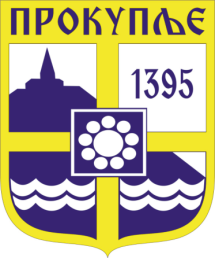 Лист уредио Ивана Обрадовић  Главни и одговорни уредник: Секретар Скупштине Града  Прокупља  Александра Вукићевић